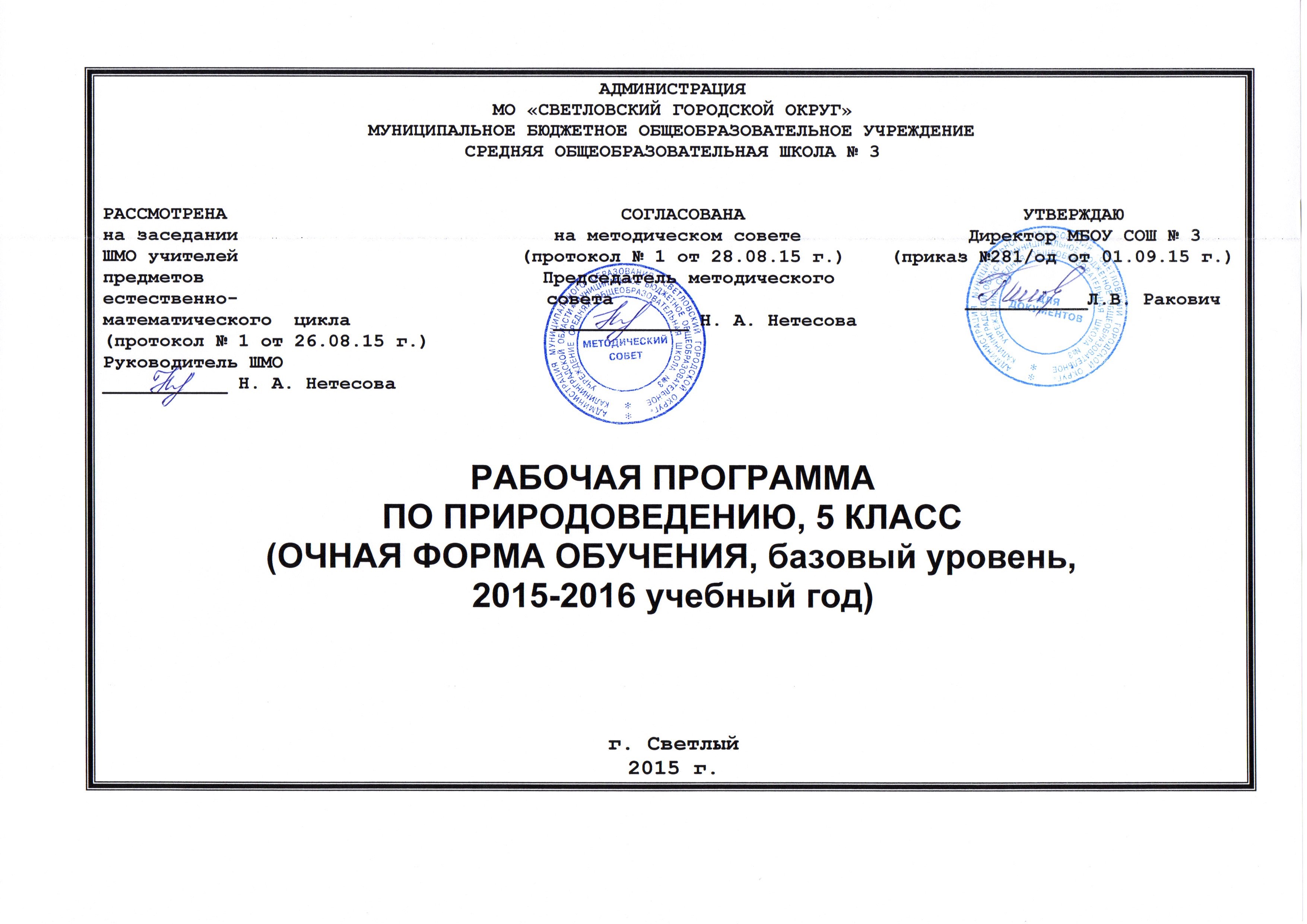 1.Пояснительная запискаРабочая программа составлена на основе нормативных правовых документов: Федеральный Закон «Об образовании в Российской Федерации» от 29.12.2012 №273-ФЗ;Федерального государственного образовательного стандарта основного общего образования от 17 декабря 2010 г. № 1897;Приказ Министерства образования и науки Российской Федерации «Об утверждении федерального компонента государственных образовательных стандартов начального общего, основного общего и среднего (полного) общего образования», 2012 г. Программы основного общего образования по природоведению 5 класс. Авторы: А.А.Плешаков, Н.И.Сонин,2007 г. Программа  составлена в соответствии с федеральным  компонентом государственного стандарта основного  общего образования.Рабочая программа является адаптированной, так как в классе обучаются дети с ОВЗ. В связи с этим необходимо ввести коррекционно-развивающий компонент для этих обучающихся.Основные направления коррекционно-развивающей работыСовершенствование  сенсомоторного развитияКоррекция отдельных сторон психической деятельностиРазвитие основных мыслительных операцийРазвитие различных видов мышленияКоррекция нарушений в развитии эмоционально-личностной сферыРазвитие речи, овладение техникой речиРасширение представлений об окружающем мире и обогащение словаря. Коррекция индивидуальных пробелов в знаниях. Содержание коррекционно-развивающего компонента в сфере развития жизненной компетенции для  детей с ОВЗ.Развитие представлений о собственных возможностях и ограничениях, о насущно необходимом жизнеобеспеченииОвладение социально-бытовыми умениями, используемыми в повседневной жизниОвладение навыками коммуникацииДифференциация и осмысление картины мираДифференциация и осмысление своего социального окружения, принятых ценностей и социальных ролей. Изучение природоведения в 5 классе направлено на достижение учащимися следующих целей:освоение знаний о многообразии объектов и явлений природы; связи мира живой и неживой природы; изменениях природной среды под воздействием человека;овладение начальными исследовательскими умениями проводить наблюдения, учет, опыты и измерения, описывать их результаты, формулировать выводы;развитие интереса к изучению природы, интеллектуальных и творческих способностей в процессе решения познавательных задач;воспитание положительного эмоционально-ценностного отношения к природе; стремления действовать в окружающей среде в соответствии с экологическими нормами поведения, соблюдать здоровый образ жизни;применение полученных знаний и умений для решения практических задач в повседневной жизни, безопасного поведения в природной среде, оказания простейших видов первой медицинской помощи. В планировании конкретизируется содержание предметных разделов с примерным распределением учебных часов. Программа имеет 5 содержательных разделов: «Изучение природы», «Вселенная», «Земля», «Жизнь на Земле» и « Человек на Земле. Здоровье человека и безопасность жизни». Резервное время   можно использовать на проведение контроль-обобщающих уроков по темам, самостоятельной исследовательской деятельности учащихся, проведения экскурсий.Федеральный базисный учебный план для общеобразовательных учреждений РФ отводит 70 учебных часов для обязательного изучения природоведения в 5-м классе основной школы из расчета 2 учебных часа в неделю.Рабочая программа по природоведению разработана к УМК:Плешаков А.А., Сонин Н.И. Природоведение. 5 класс. – M: Дрофа, 2008 г.Плешаков А.А., Сонин Н.И. Природоведение (Рабочая тетрадь).- М: Дрофа, 2014 г.Важными формами деятельности учащихся являются:Практическая деятельность учащихся по проведению наблюдений, постановке опытов, учету природных объектов, описанию экологических последствий при использовании и преобразовании окружающей среды; Развитие практических умений в работе с дополнительными источниками информации: энциклопедиями, справочниками, словарями, научно-популярной литературой для младшего подросткового возраста, ресурсами Internet и др. В преподавании курса природоведения используются следующие формы работы с учащимися:Работа в малых группах (2-5 человек);Подготовка рефератов;Исследовательская деятельность;Информационно-поисковая деятельность;Выполнение практических и лабораторных работ.Результаты обучения:Приоритетной является практическая деятельность учащихся по проведению наблюдений, учету природных объектов, описанию экологических последствий при использовании и преобразовании окружающей среды. Важное внимание обращается на развитие практических навыков и умений в работе с дополнительными источниками информации: энциклопедиями, справочниками, словарями, научно-популярной литературой, ресурсами Internet и др., а также:    Выдвижение гипотезы на основе житейских представлений или изученных  закономерностей; Использование приборов для измерения длины, температуры, массы и времени;Описание природных объектов и сравнение их по выделенным признакам; выполнение правил безопасности при проведении практических работ.Использование дополнительных источников информациипри решении учебных задач; работа с текстами естественнонаучного характера (пересказ; выделение в тексте терминов, описаний наблюдений и опытов; составление плана; заполнение предложенных таблиц); Подготовка кратких сообщений с использованием естественнонаучной лексики и иллюстративного материала (в том числе компьютерной презентации в поддержку устного выступления);Корректное ведение учебного диалога при работе в малой группе сотрудничества;Оценка собственного вклада в деятельность группы сотрудничества; самооценка уровня личных учебных достижений по предложенному образцу.Формы контроля знаний: срезовые и итоговые тестовые, самостоятельные работы; фронтальный и индивидуальный опрос; отчеты по практическим  работам; творческие задания (защита рефератов) ОСНОВНОЕ СОДЕРЖАНИЕ (68 час):Изучение природы (4 часа)         Наблюдения, опыты и измерения как методы изучения природы. Использование органов чувств и измерительных приборов в процессе наблюдений постановке опытов. [Примеры использования современных информационных технологий при проведении наблюдений и измерений]. Взаимосвязь методов при изучении объектов и явлений природы. Примеры, иллюстрирующие вклад великих ученых-естествоиспытателей в развитие науки.Демонстрации:Приборы для проведения естественнонаучных наблюдений и опытов.Примеры использования компьютера, сканера, цифрового микроскопа, магнитофона, фото- и видеокамеры при проведении естественнонаучных наблюдений и опытов.Примеры использования различных естественнонаучных методов при изучении объектов природы.Портреты великих ученых-естествоиспытателей.Практические работы:Знакомство с назначением и правилами безопасного использования лабораторного оборудования.Измерение длины, массы, температуры и времени различными способами. [Использование цифровых измерителей расстояния, температуры и времени].Знакомство с правилами работы с различными типами справочных изданий по естественным наукам: словарь, справочник величин, определитель, карты.[Поиск информации в сети Internet и справочниках на компакт-дисках].Вселенная (14 часов)История «вытеснения» Земли из центра Вселенной (Птолемей, Н. Коперник, Г.Галилей, Дж. Бруно и др.)Звездное небо: основные созвездия, суточное движение звезд. Строение Солнечной системы: Солнце и планеты. Представление о Солнце как одной из звезд.Демонстрации:Карта звездного неба.Модель Солнечной системы.Фотографии планет Солнечной системы.Земля (18 часов)Вещества в окружающем мире и их использование человеком. Простые и сложные вещества, смеси. Примеры явлений превращения веществ (горение, гниение и др.).Примеры различных физических явлений (механических, тепловых, световых) и их использования в повседневной жизни. Погодные явления. Основные характеристики погоды (температура, осадки, облачность, ветер). Примеры влияния погоды на организм человека.Демонстрации:Глобус. Примеры простых и сложных веществ, смесей (кислорода, меди, угля, воды, гранита, смеси железных опилок и кварцевого песка и т.п.) Примеры различных физических явлений: механических (падение тел и т.п.), тепловых (плавление льда и т.п.), световых (разложение белого света при прохождении через призму и т.п.).Практические работы:1.  Описание и сравнение признаков 2-3-х веществ. [Заполнение полей в базах данных.Подготовка собственного выступления с иллюстрациями].2. Наблюдение погоды, измерение температуры воздуха, направления и скорости ветра. 3. Исследование влияния температуры, света и влажности на прорастание семян. 4. Оценка влияния погодных условий на самочувствие людей (опрос родителей и близких людей). [Запись на видеокамеру опроса, подготовка и проведение выступления с компьютерной поддержкой].Жизнь на Земле (16 часов)Разнообразие живых организмов, природные и антропогенные причины его сокращения. Примеры приспособленности растений и животных к жизни в разных условиях среды обитания.Демонстрации:Примеры приспособлений растений и животных к среде обитания (фотографии, гербарии, [использование цифрового микроскопа, электронных коллекций изображений] и т.п.).Практические работы:1. Определение названий растений и животных с использованием различных источников информации (фотографий, атласов-определителей, чучел, гербариев, [электронных коллекций] и др.); Человек на Земле. Здоровье человека и безопасность жизни (16 час)Научные представления о происхождении человека. История географических открытий. Великие путешественники - первооткрыватели далеких земель.Антропогенное воздействие человека на природу. Основные экологические проблемы человечества. Биологическое разнообразие планеты и пути его сохранения. Взаимосвязь здоровья и образа жизни (на примерах двигательной активности, рационального питания, закаливания и др.). Профилактика вредных привычек (курения, алкоголизма, наркомании), их влияние на здоровье.Комфортные экологические условия жизнедеятельности человека.Правила поведения в опасных ситуациях природного происхождения (при сильном ветре, во время грозы, под градом, при встрече с опасными животными, ядовитыми растениями и т.п.). Простейшие способы оказания первой помощи (при кровотечениях, травмах).Демонстрации:Примеры положительного влияния здорового образа жизни и отрицательного влияния вредных привычек на здоровье человека (видеофрагменты, слайды, фотографии и др.)Примеры экологически комфортных и эстетически привлекательных условий жизнедеятельности людей на примере создания городского и сельского ландшафта, оформления жилых помещений, зон рекреации и т.д. Примеры ядовитых растений и опасных животных своей местности.Практические работы:1. Определение сторон горизонта при помощи компаса, Полярной звезды, расположения Солнца над горизонтом и местных признаков для ориентации на местности.2.  Знакомство с экологическими проблемами своей местности и доступными путями их решения (на примере утилизации бытового мусора, экономного использования воды, энергии и др.). [Цифровая фотография и видеозапись состояния окружающей среды].3.  Измерение своего роста и массы тела с целью определения физического развития, сравнение показателей своего развития с возрастными нормами.4. Наблюдение за самочувствием (настроение, аппетит, сон, желание заниматься физическими упражнениями, переносимость умственной и физической нагрузки и др.) 5. Овладение способами оказания первой медицинской помощи при различных травмах, укусах ядовитых животных, воздействии ядовитых растений.Критерии оценки учебной деятельности по природоведению:Результатом проверки уровня усвоения учебного  материала является отметка.Проверка и оценка знаний проходит в ходе текущих занятий в устной или письменной форме. При оценке знаний учащихся предполагается обращать внимание на правильность, осознанность, логичность и доказательность в изложении материала, точность использования  терминологии, самостоятельность ответа.Устный ответ:Оценка "5" ставится, если ученик: Показывает глубокое и полное знание и понимание всего объёма программного материала; полное понимание сущности рассматриваемых понятий, явлений и закономерностей, теорий, взаимосвязей; Умеет составить полный и правильный ответ на основе изученного материала; выделять главные положения, самостоятельно подтверждать ответ конкретными примерами, фактами; самостоятельно и аргументировано делать анализ, обобщения, выводы. Устанавливать межпредметные (на основе ранее приобретенных знаний) и внутрипредметные связи, творчески применять полученные знания в незнакомой ситуации. Последовательно, чётко, связно, обоснованно и безошибочно излагать учебный материал; давать ответ в логической последовательности с использованием принятой терминологии; делать собственные выводы; формулировать точное определение и истолкование основных понятий, законов, теорий; при ответе не повторять дословно текст учебника; излагать материал литературным языком; правильно и обстоятельно отвечать на дополнительные вопросы учителя. Самостоятельно и рационально использовать наглядные пособия, справочные материалы, учебник, дополнительную литературу, первоисточники; применять систему условных обозначений при ведении записей, сопровождающих ответ; использование для доказательства выводов из наблюдений и опытов; Самостоятельно, уверенно и безошибочно применяет полученные знания в решении проблем на творческом уровне; допускает не более одного недочёта, который легко исправляет по требованию учителя;  записи, сопровождающие ответ, соответствуют требованиям.Оценка "4" ставится, если ученик: Показывает знания всего изученного программного материала. Даёт полный и правильный ответ на основе изученных теорий; незначительные ошибки и недочёты при воспроизведении изученного материала, определения понятий дал неполные, небольшие неточности при использовании научных терминов или в выводах и обобщениях из наблюдений и опытов; материал излагает в определенной логической последовательности, при этом допускает одну негрубую ошибку или не более двух недочетов и может их исправить самостоятельно при требовании или при небольшой помощи преподавателя; в основном усвоил учебный материал; подтверждает ответ конкретными примерами; правильно отвечает на дополнительные вопросы учителя. Умеет самостоятельно выделять главные положения в изученном материале; на основании фактов и примеров обобщать, делать выводы, устанавливать внутрипредметные связи. Применять полученные знания на практике в видоизменённой ситуации, соблюдать основные правила культуры устной речи и сопровождающей письменной, использовать научные термины; В  основном правильно даны определения понятий и использованы научные термины; Ответ самостоятельный; Наличие неточностей в изложении  материала; Определения понятий неполные, допущены незначительные нарушения последовательности изложения, небольшие неточности при использовании научных терминов или в выводах и обобщениях;Связное и последовательное изложение; при помощи наводящих вопросов учителя восполняются сделанные пропуски;Наличие конкретных представлений и элементарных реальных понятий изучаемых  явлений.Оценка "3" ставится, если ученик: Усвоил основное содержание учебного материала, имеет пробелы в усвоении материала, не препятствующие дальнейшему усвоению программного материала; Материал излагает несистематизированно, фрагментарно, не всегда последовательно; Показывает недостаточнуюсформированность отдельных знаний и умений; выводы и обобщения аргументирует слабо, допускает в них ошибки. Допустил ошибки и неточности в использовании научной терминологии, определения понятий дал недостаточно четкие; Не использовал в качестве доказательства выводы и обобщения из наблюдений, фактов, опытов или допустил ошибки при их изложении; Испытывает затруднения в применении знаний, необходимых для решения задач различных типов, при объяснении конкретных явлений на основе теорий и законов, или в подтверждении конкретных примеров практического применения теорий; Отвечает неполно на вопросы учителя (упуская и основное), или воспроизводит содержание текста учебника, но недостаточно понимает отдельные положения, имеющие важное значение в этом тексте; Обнаруживает недостаточное понимание отдельных положений при воспроизведении текста учебника (записей, первоисточников) или отвечает неполно на вопросы учителя, допуская одну-две грубые ошибки. Оценка "2" ставится, если ученик: Не усвоил и не раскрыл основное содержание материала; Не делает выводов и обобщений. Не знает и не понимает значительную или основную часть программного материала в пределах поставленных вопросов; Имеет слабо сформированные и неполные знания и не умеет применять их к решению конкретных вопросов и задач по образцу; При ответе (на один вопрос) допускает более двух грубых ошибок, которые не может исправить даже при помощи учителя. Оценка "1" ставится, если ученик: Не может ответить ни на один из поставленных вопросов; Полностью не усвоил материал. Примечание. По окончании устного ответа учащегося педагогом даётся краткий анализ ответа, объявляется мотивированная оценка. Возможно привлечение других учащихся для анализа ответа, самоанализ, предложение оценки. Оценка самостоятельных письменных и контрольных работ:Оценка "5" ставится, если ученик: выполнил работу без ошибок и недочетов; допустил не более одного недочета. Оценка "4" ставится, если ученик выполнил работу полностью, но допустил в ней: не более одной негрубой ошибки и одного недочета; или не более двух недочетов. Оценка "3" ставится, если ученик правильно выполнил не менее половины работы или допустил: не более двух грубых ошибок; или не более одной грубой и одной негрубой ошибки и одного недочета; или не более двух-трех негрубых ошибок; или одной негрубой ошибки и трех недочетов; или при отсутствии ошибок, но при наличии четырех-пяти недочетов. Оценка "2" ставится, если ученик: допустил число ошибок и недочетов превосходящее норму, при которой может быть выставлена оценка "3"; или если правильно выполнил менее половины работы. Оценка "1" ставится, если ученик: не приступал к выполнению работы; или правильно выполнил не более 10 % всех заданий. Примечание. Учитель имеет право поставить ученику оценку выше той, которая предусмотрена нормами, если учеником оригинально выполнена работа. Оценки с анализом доводятся до сведения учащихся, как правило, на последующем уроке, предусматривается работа над ошибками, устранение пробелов. Критерии выставления оценок за проверочные тесты.Критерии выставления оценок за тест, состоящий из 10 вопросов.Время выполнения работы: 10-15 мин.Оценка «5» - 10 правильных ответов, «4» - 7-9, «3» - 5-6, «2» - менее 5 правильных ответов.Критерии выставления оценок за тест, состоящий из 20 вопросов.Время выполнения работы: 30-40 мин.Оценка «5» - 18-20 правильных ответов, «4» - 14-17, «3» - 10-13, «2» - менее 10 правильных ответов.Источник: А.Э. Фромберг – Практические и проверочные работы по географии: 10 класс  / Кн. для учителя – М.: Просвещение, 2003.Требования к уровню подготовки   учащихся, заканчивающих 5 класс:В результате изучения природоведения ученик должен:знать/ понимать:многообразие тел, веществ и явлений природы и их простейшие классификации; отдельные методы изучения природы;строение живой клетки (главные части);царства живой природы (перечислять, приводить примеры представителей);среды обитания организмов, важнейшие природные зоны Земли (перечислять и кратко характеризовать);природные сообщества морей и океанов (перечислять, приводить примеры организмов);изменения природы, вызванные деятельностью человека (на уровне представлений);важнейшие экологические проблемы (перечислять и кратко характеризовать);основные характеристики погоды, факторы здорового образа жизни, экологические проблемы своей местности и пути их решения;основные характеристики погоды, факторы здорового образа жизни, экологические проблемы своей местности и пути их решения;уметь:узнавать наиболее распространенные растения и животных своей местности (в том числе редкие и охраняемые виды); определять названия растений и животных с использованием атласа определителя;приводить примеры физических явлений, явлений превращения веществ, приспособлений растений к различным способам размножения; приспособлений животных к условиям среды обитания; изменений в окружающей среде под воздействием человека;указывать на модели положения Солнца и Земли в Солнечной системе;находить несколько созвездий Северного полушария при помощи звездной карты;описывать собственные наблюдения или опыты, различать в них цель, условия проведения и полученные результаты;сравнивать природные объекты не менее чем по 3-4 признакам;описывать по предложенному плану внешний вид изученных тел и веществ;использовать дополнительные источники информации для выполнения учебной задачи;находить значение указанных терминов в справочной литературе;кратко пересказывать доступный по объему текст естественнонаучного характера; выделять его главную мысль;использовать изученную естественнонаучную лексику в самостоятельно подготовленных устных сообщениях (2-3 минуты);пользоваться приборами для измерения изученных физических величин;следовать правилам безопасности при проведении практических работ;использовать приобретенные знания и умения в практической деятельности и повседневной жизни для:определения сторон горизонта с помощью компаса, Полярной звезды или местных признаков;измерение роста, температуры и массы тела, сравнения показателей своего развития с возрастными нормами;определения наиболее распространенных в данной местности ядовитых растений, грибов и опасных животных; следования нормам экологического и безопасного поведения в природной среде;составления простейших рекомендаций по содержанию и уходу за комнатными и другими культурными растениями, домашними животными;оказания первой помощи при капиллярных кровотечениях, несложных травмах.2.Календарно-тематическое планированиена 2015-2016 учебный годПредмет	ПриродоведениеКлассы 	5 АУчитель	Говорун Ольга ЮрьевнаКоличество часов в год	68Из них:Контрольных работ	4Лабораторных работ 	5Практических работ	4Количество часов в неделю	2Программа 	Основного общего образования по природоведению 5 класс.                                           А. А.  Плешаков, Н. И. Сонин.Учебный методический комплекс для учащихся:Учебник:	Природоведение. 5 класс. А. А. Плешаков, Н. И. Сонин. – М.: Дрофа, 2007. 174с.Рабочая тетрадь:Природоведение (рабочая тетрадь). А. А. Плешаков, Н. И. Сонин. – М.: Дрофа, 2014 г. Рабочая программа по природоведению составлена на основе следующих документов:Закон РФ «Об образовании» №  3266-1 ФЗ  от 10.07.1992 г. с последующими изменениями.Федеральный компонент государственного стандарта основного общего образования на базовом уровне (приказ МОРФ от 05.03.2004 г. № 1089).Примерная программа основного общего образования по природоведению  для 5 класса, допущенная  Департаментом образовательных программ и стандартов общего образования МОРФ.Авторская  программадля общеобразовательных  школ по предмету природоведение 5 класс, авторы А.А. Плешаков, Н.И. Сонин - Программы  для общеобразовательных учреждений. Биология. 5-11 классы. – М.: Дрофа, 2008.Федеральный перечень  учебников, рекомендованный (допущенный) Министерством образования и науки РФ к использованию в образовательном процессе в общеобразовательных учреждениях на 2011-12 учебном году (приказ Министерства Образования и науки Российской Федерации от 09.02.2008 № 379)3.Поурочно- тематическое планирование уроков природоведения в 5 классе(учебник Плешаков А. А., Сонин Н. И. «Природоведение»)УЧЕБНО-МЕТОДИЧЕСКОЕ ОБЕСПЕЧЕНИЕ:Литература:Реализация курса возможна при наличии учебно-методического комплекса. УМК  авторов А.А.Плешаков и Н.И.Сонин (М.: Дрофа,учебник для 5 класса и рабочая тетрадь.Данный УМК позволяет работать на базовом уровне, профильном и с учетом выбранных модулей.
Учебник:
 Природоведение 5 класс. Учебник для общеобразовательных учреждений. / А.А. Плешаков, Н.И.Сонин./
Дрофа, 2005 г.;
Рабочая тетрадь 5 класс./ А.А. Плешаков, Н.И. Сонин./ 20014 год. Учебные издания, которые обеспечивают федеральный компонент базисного учебного планаДополнительная литература для учителя:Методическое пособие. Природоведение 5 класс/А.А. Плешаков, Н.И. Сонин./ — М.: - Дрофа, 2005г.
2.Контрольные и проверочные работы. Природоведение 5 класс к учебнику /А.А. Плешаков, Н.И. Сонин./ М.:
Дрофа, 2005г.
Программа «Природоведение. 5 кл.». Сетка часов 2 ч. в неделю. Авторы: Плешаков А.А., Сонин Н.И.Плешаков А.А., Сонин Н.И. «Природоведение». 5 кл.– М.: Дрофа, 2002-2003.Иванова Т.В., Калинова Г.С., Сонин Н.И. Природоведение. 5 кл. Методичекое пособие. – М.: Дрофа, 1998-2002.Сонин Н.И., Калинова Г.С., Иванова Т.В. Природоведение. 5 кл. Рабочая тетрадь для учителя – М.: Дрофа, 2001.Плешаков А.А., Сонин Н.И., Природоведение. 5 кл. рабочая тетрадь. – М.: Дрофа, 1998-2002.Плешаков А.А., Сонин Н.И., Твои открытия. 5 кл. Альбом-задачник –М.: Дрофа, 1998-2002.Программа  «Природа. Неживая и живая». 5 кл. Сетка часов 2 ч. в неделю.  Авторы: Пакулова В.М., Иванова Н.В.Пакулова В.М., Иванова Н.В. «Природа. Неживая и живая. 5 кл.» – М.: Дрофа, 2002-2003.Пакулова В.М., Иванова Н.В.  Рабочая тетрадь к курсу «Природа. Живая и неживая», 5 кл. – М.: Дрофа, 2000-2002.Пакулова В.М., Иванова Н.В. «Природа. Неживая и живая. 5 кл.»  Тематическое и поурочное планирование к учебнику. Методическое пособие. – М.: Дрофа, 2000-2002.Программа  «Природа и человек». 5 кл. Сетка часов 2 ч. в неделю. Авторы: Плешаков А.А., Сивоглазов В.И.Сивоглазов В.И., Плешаков А.А. «Природа и человек» 5 кл. (Введение в естественные науки) Просвещение, 2000 –2002.Сивоглазов В.И. и др. Рабочая тетрадь по курсу «Природа и человек» – М.: Просвещение, 2000.Сивоглазов В.И., Плешаков А.А. «Природа и человек» 5 кл. Дидактический материал. – М.: Просвещение, 2000.Программа  «Естествознание». 5 кл. Автор Никишов А.И.Никишов А.И. «Естествознание». 5 кл. – М.: Владос, 2002.    Дополнительная литература для учащихся:  «Естествознание. Человек и окружающая среда». 5 кл. Авторы Кучер Т.В. и др                              Кучер Т.В. и др. «Естествознание. Человек и окружающая среда». 5 кл. – М.: Новый учебник, 2003.Кучер Т.В., Сафонова Л.И.«Естествознанию Человек и окружающая среда. 5 кл.» -- М.: Новый учебник, 2003. «Естествознание». 5 кл. Сетка часов 2 ч. в неделю. Авторы: Сивоглазов В.И. и др.1.       Сивоглазов В.И. и др. «Естествознание». 5 кл. – М.: Дрофа, 2003.  «Природоведение». 5 кл. Автор Андреева А.Е.1.       Андреева А.Е. «Природоведение». 5 кл. – М.: Мнемозина, 2004.2.       Андреева А.Е., Тюруканов А.Н. «Природоведение. 5 кл. Методические рекомендации и тематическое планирование». – М.: Мнемозина, 2003. «Земля и люди». 5 кл. Авторы: Еськов К.Ю. и др.1.       Еськов К.Ю. и др. «Земля и люди». 5 кл. – М.: Баласс, 2001-2003.2.       Еськов К.Ю. и др. «Земля и люди. 5 кл. Методические рекомендации».– М.: Баласс, 2001-2002.Тема программыКоличество часовПрактические, лабораторные, контрольные работыИзучение природы.4Лабораторная работа  №1 «Знакомство с оборудованием для научного исследования».Практическая работа № 1 «Проведение наблюдений, опытов и измерений с целью конкретизации знаний о методах изучения природы»Вселенная.14Лабораторная работа №2 «Наблюдение суточного движения звезд и Солнца»Контрольная работа №1 «Вселенная»Земля.18Лабораторная работа № 3«Описание и сравнение признаков 2-3 химических веществ»Явления природыЛабораторная работа № 4 «Наблюдение признаков химических реакций».Практическая работа №2 «Исследование 1-2 физических явленийПрактическая работа № 3 «Наблюдение за погодой, измерение температуры воздуха, направления скорости ветра. Оценка влияния погодных условий на самочувствие людей»Контрольная работа  №2 «Земля»Жизнь на Земле.16Практическая работа № 4 «Исследование особенностей строения растений и животных, связанных со средой обитания»Лабораторная работа № 5 «Определение (узнавание) наиболее распространённых растений и животных с использованием различных источников информации Контрольная работа № 3 «Жизнь на Земле»Человек на Земле.16Контрольная работа №4 «Человек  на Земле»№ п/пТема урокаСодержание урока (раздел авторской программы)Характеристика видов деятельности обучающихсяПланируемые результаты освоенияФормируемые универсальные учебные действияФормируемые универсальные учебные действияФормируемые универсальные учебные действияФормируемые универсальные учебные действияФормируемые универсальные учебные действия№ п/пТема урокаСодержание урока (раздел авторской программы)Характеристика видов деятельности обучающихсяПланируемые результаты освоениярегулятивныепознавательныепознавательныекоммуникативныеличностныеИзучение природы (4 часа)Изучение природы (4 часа)Изучение природы (4 часа)Изучение природы (4 часа)Изучение природы (4 часа)Изучение природы (4 часа)Изучение природы (4 часа)Изучение природы (4 часа)Изучение природы (4 часа)Изучение природы (4 часа)1.Науки о природеЕстествознание - комплекс наук оприроде. Методы изучения природы:наблюдение, эксперимент (опыт), измерение. Приборы и инструменты.Находят значение указанных терминов.Проводят наблюдение природных объектов, описывают их. Знакомятся с лабораторным оборудованием и приборами,а также с различными способами измерений. Проводят простейший эксперимент, составляют план его проведения,формулируют выводы. Кратко пересказывают доступный по объему текст естественнонаучного характера; выделяют его главную мысль.Предметные результаты обученияОбучающиеся должны знать:- великих естествоиспытателей, их вклад в развитие знаний о природе.Обучающиеся должны уметь:- давать определения понятий: «астрономия», «физика», «химия», «география», «биология», «экология», «естественные науки».Метапредметные результаты обученияОбучающиеся должны уметь:- проводить простейшие наблюдения, измерения, опыты.знать методы отбора достоверной и необходимой для решения практических задач информации; организовывать собственную деятельность; корректировать свою деятельность; определять цель учебной деятельности; работать по плану.использовать полученную информацию по назначению и уметь её применить;составлять таблицы; различать методы познания окружающего мира по их назначению; анализировать результаты опытов и наблюденийиспользовать полученную информацию по назначению и уметь её применить;составлять таблицы; различать методы познания окружающего мира по их назначению; анализировать результаты опытов и наблюденийпонимать другую точку зрения; высказывать свою точку зрения; признавать ошибочность своего мнения; находить в тексте информацию, необходимую для решения учебной задачи; строить письменные и устные высказывания в соответствии с учебной задачейпроявлятьинтерес к культуре и истории своего народа, родной страны;восприниматьречь учителя (одноклассников);выражатьположительное отношение к процессу познания: проявлять внимание, удивление, желание больше узнать;применять правила делового сотрудничества: сравнивать разные точки зрения; считаться с мнением другого человека; проявлять терпение и доброжелательность в дискуссии, доверие к собеседнику.2.Методы изучения природыЛабораторная работа № 1: Знакомство с оборудованием для научных исследований.Естествознание - комплекс наук оприроде. Методы изучения природы:наблюдение, эксперимент (опыт), измерение. Приборы и инструменты.Находят значение указанных терминов.Проводят наблюдение природных объектов, описывают их. Знакомятся с лабораторным оборудованием и приборами,а также с различными способами измерений. Проводят простейший эксперимент, составляют план его проведения,формулируют выводы. Кратко пересказывают доступный по объему текст естественнонаучного характера; выделяют его главную мысль.Предметные результаты обученияОбучающиеся должны знать:- великих естествоиспытателей, их вклад в развитие знаний о природе.Обучающиеся должны уметь:- давать определения понятий: «астрономия», «физика», «химия», «география», «биология», «экология», «естественные науки».Метапредметные результаты обученияОбучающиеся должны уметь:- проводить простейшие наблюдения, измерения, опыты.знать методы отбора достоверной и необходимой для решения практических задач информации; организовывать собственную деятельность; корректировать свою деятельность; определять цель учебной деятельности; работать по плану.использовать полученную информацию по назначению и уметь её применить;составлять таблицы; различать методы познания окружающего мира по их назначению; анализировать результаты опытов и наблюденийиспользовать полученную информацию по назначению и уметь её применить;составлять таблицы; различать методы познания окружающего мира по их назначению; анализировать результаты опытов и наблюденийпонимать другую точку зрения; высказывать свою точку зрения; признавать ошибочность своего мнения; находить в тексте информацию, необходимую для решения учебной задачи; строить письменные и устные высказывания в соответствии с учебной задачейпроявлятьинтерес к культуре и истории своего народа, родной страны;восприниматьречь учителя (одноклассников);выражатьположительное отношение к процессу познания: проявлять внимание, удивление, желание больше узнать;применять правила делового сотрудничества: сравнивать разные точки зрения; считаться с мнением другого человека; проявлять терпение и доброжелательность в дискуссии, доверие к собеседнику.3.Практическая работа №1 «Проведение наблюдений, опытов и измерений с целью конкретизации знаний о методах изучения природы»Естествознание - комплекс наук оприроде. Методы изучения природы:наблюдение, эксперимент (опыт), измерение. Приборы и инструменты.Находят значение указанных терминов.Проводят наблюдение природных объектов, описывают их. Знакомятся с лабораторным оборудованием и приборами,а также с различными способами измерений. Проводят простейший эксперимент, составляют план его проведения,формулируют выводы. Кратко пересказывают доступный по объему текст естественнонаучного характера; выделяют его главную мысль.Предметные результаты обученияОбучающиеся должны знать:- великих естествоиспытателей, их вклад в развитие знаний о природе.Обучающиеся должны уметь:- давать определения понятий: «астрономия», «физика», «химия», «география», «биология», «экология», «естественные науки».Метапредметные результаты обученияОбучающиеся должны уметь:- проводить простейшие наблюдения, измерения, опыты.знать методы отбора достоверной и необходимой для решения практических задач информации; организовывать собственную деятельность; корректировать свою деятельность; определять цель учебной деятельности; работать по плану.использовать полученную информацию по назначению и уметь её применить;составлять таблицы; различать методы познания окружающего мира по их назначению; анализировать результаты опытов и наблюденийиспользовать полученную информацию по назначению и уметь её применить;составлять таблицы; различать методы познания окружающего мира по их назначению; анализировать результаты опытов и наблюденийпонимать другую точку зрения; высказывать свою точку зрения; признавать ошибочность своего мнения; находить в тексте информацию, необходимую для решения учебной задачи; строить письменные и устные высказывания в соответствии с учебной задачейпроявлятьинтерес к культуре и истории своего народа, родной страны;восприниматьречь учителя (одноклассников);выражатьположительное отношение к процессу познания: проявлять внимание, удивление, желание больше узнать;применять правила делового сотрудничества: сравнивать разные точки зрения; считаться с мнением другого человека; проявлять терпение и доброжелательность в дискуссии, доверие к собеседнику.4. Великие естествоиспытателиВеликие естествоиспытателиНаходят значение указанных терминов.Проводят наблюдение природных объектов, описывают их. Знакомятся с лабораторным оборудованием и приборами,а также с различными способами измерений. Проводят простейший эксперимент, составляют план его проведения,формулируют выводы. Кратко пересказывают доступный по объему текст естественнонаучного характера; выделяют его главную мысль.Предметные результаты обученияОбучающиеся должны знать:- великих естествоиспытателей, их вклад в развитие знаний о природе.Обучающиеся должны уметь:- давать определения понятий: «астрономия», «физика», «химия», «география», «биология», «экология», «естественные науки».Метапредметные результаты обученияОбучающиеся должны уметь:- проводить простейшие наблюдения, измерения, опыты.знать методы отбора достоверной и необходимой для решения практических задач информации; организовывать собственную деятельность; корректировать свою деятельность; определять цель учебной деятельности; работать по плану.использовать полученную информацию по назначению и уметь её применить;составлять таблицы; различать методы познания окружающего мира по их назначению; анализировать результаты опытов и наблюденийиспользовать полученную информацию по назначению и уметь её применить;составлять таблицы; различать методы познания окружающего мира по их назначению; анализировать результаты опытов и наблюденийпонимать другую точку зрения; высказывать свою точку зрения; признавать ошибочность своего мнения; находить в тексте информацию, необходимую для решения учебной задачи; строить письменные и устные высказывания в соответствии с учебной задачейпроявлятьинтерес к культуре и истории своего народа, родной страны;восприниматьречь учителя (одноклассников);выражатьположительное отношение к процессу познания: проявлять внимание, удивление, желание больше узнать;применять правила делового сотрудничества: сравнивать разные точки зрения; считаться с мнением другого человека; проявлять терпение и доброжелательность в дискуссии, доверие к собеседнику.Вселенная (14 ч.)Вселенная (14 ч.)Вселенная (14 ч.)Вселенная (14 ч.)Вселенная (14 ч.)Вселенная (14 ч.)Вселенная (14 ч.)Вселенная (14 ч.)Вселенная (14 ч.)Вселенная (14 ч.)5.Представления древних людей о Вселенной.Представления о Вселенной у древних индийцев, шумеров, греков. Взгляды Пифагора на форму Земли. Модель Вселенной по Аристотелю. Модель Вселенной по Птолемею. Взгляды на Вселенную в раннем Средневековье. Географические открытия XIV—XVII вв. и их влияние на развитие астрономии. Система мира по Н. Копернику. Роль Дж. Бруно и Г. Галилея в развитии и пропаганде учения Н. Коперника. Работают с различными источниками дополнительнойинформации, в том числе с Интернетом.Наблюдают суточное движение Солнца,звёзд, движение планет. Работаютс подвижной картой звёздного неба. Описывают одну из планет. Изучают фотографии планет Солнечной системы. Работаютс дополнительными источниками информации, в том числе с ИнтернетомПредметные результаты обученияОбучающиеся должны знать:- представления о строении Вселенной у древних народов; суть системы мира по Н. Копернику, роль Дж. Бруно и Г. Галилея в развитии учения Н. Коперника; состав Солнечной системы, отличие планет от звёзд, особенности планетземной группы и планет-гигантов.Должны уметь:- сравнивать системы мира К. Птолемея и Н. Коперника; - указывать на модели положения Солнца и планет вСолнечной системе; - проводить классификацию планет; сравнивать планеты разных групп на основе особенностей ихстроения; находить основные созвездия Северного полушария при помощи карты звёздного неба.Метапредметные результаты обученияОбучающиеся должны уметь:- систематизировать и обобщать различные виды информации; составлять план выполнения учебной задачи; выделять тезисы из текста; владеть таким видом изложения текста, как описание.Удерживать цель деятельности до получения её результата;Планировать решение учебной задачи: выстраивать алгоритм действий;Оценивать приводимые доказательства и рассуждения;Корректировать деятельность: вносить изменения в процесс с учётом возникших трудностей и ошибок; намечать способы их устранения;Анализировать эмоциональные состояния, полученные от деятельности, оценивать их влияние на настроение;Осуществлять итоговый контроль деятельности («что сделано») и пооперационный контроль («как выполнен каждый этап); Оценивать  результаты деятельности (чужой, своей); Анализировать собственную работу: соотносить план и совершенные операции, выделять этапы и оценивать меру освоения каждого, находить ошибки, устанавливать их причины;Оценивать уровень владения тем или иным учебным действием («что я не знаю и не умею?»).Различать методы познания окружающего мира по его целям (наблюдение, опыт, эксперимент, моделирование, вычисление);Выявлять особенности (качества, признаки) разных объектов в процессе их рассматривания (наблюдения);Анализировать результаты опытов, элементарных исследований. Фиксировать их результаты;Воспроизводить по памяти информацию, необходимую для решения учебной задачи;Проверять информацию, находить дополнительную информацию, используя справочную литературу;Применять таблицы, схемы, модели для получения информации;презентовать подготовленную информацию в наглядном и вербальном виде;сравнивать различные объекты: выделять из множества один или несколько объектов, имеющих общие свойства; сопоставлять характеристики объектов по одному (нескольким) признакам; выявлять сходство и различия объектов;выделять общее и частное (существенное и несущественное), целое и часть, общее и различное в изучаемых объектах;классифицировать объекты (объединять в группы по существенному признаку);приводить примеры в качестве доказательства выдвигаемых положений;устанавливать причинно-следственные связи и зависимости между объектами, их положение в пространстве и времени;выполнять учебные задачи, не имеющие однозначного решения;высказывать предположения, обсуждать проблемные вопросы,составлять план простого эксперимента, текста.выбирать решение из нескольких предложенных, кратко обосновывать выбор (отвечать на вопрос «почему выбрал именно этот способ?»);выявлять (при решении различных учебных задач) известное и неизвестное;преобразовывать модели в соответствии с содержанием учебного материала и поставленной учебной целью;моделировать различные отношения между объектами окружающего мира (строить модели), с учётом их специфики;исследовать собственные нестандартные способы решения;преобразовывать объект: импровизировать, изменять, творчески переделывать.Различать методы познания окружающего мира по его целям (наблюдение, опыт, эксперимент, моделирование, вычисление);Выявлять особенности (качества, признаки) разных объектов в процессе их рассматривания (наблюдения);Анализировать результаты опытов, элементарных исследований. Фиксировать их результаты;Воспроизводить по памяти информацию, необходимую для решения учебной задачи;Проверять информацию, находить дополнительную информацию, используя справочную литературу;Применять таблицы, схемы, модели для получения информации;презентовать подготовленную информацию в наглядном и вербальном виде;сравнивать различные объекты: выделять из множества один или несколько объектов, имеющих общие свойства; сопоставлять характеристики объектов по одному (нескольким) признакам; выявлять сходство и различия объектов;выделять общее и частное (существенное и несущественное), целое и часть, общее и различное в изучаемых объектах;классифицировать объекты (объединять в группы по существенному признаку);приводить примеры в качестве доказательства выдвигаемых положений;устанавливать причинно-следственные связи и зависимости между объектами, их положение в пространстве и времени;выполнять учебные задачи, не имеющие однозначного решения;высказывать предположения, обсуждать проблемные вопросы,составлять план простого эксперимента, текста.выбирать решение из нескольких предложенных, кратко обосновывать выбор (отвечать на вопрос «почему выбрал именно этот способ?»);выявлять (при решении различных учебных задач) известное и неизвестное;преобразовывать модели в соответствии с содержанием учебного материала и поставленной учебной целью;моделировать различные отношения между объектами окружающего мира (строить модели), с учётом их специфики;исследовать собственные нестандартные способы решения;преобразовывать объект: импровизировать, изменять, творчески переделывать.Воспринимать текст с учетом поставленной учебной задачи, находить в тексте информацию, необходимую для её решения;Сравнивать разные вида текста по цели высказывания, главной мысли, особенностям вида (учебный, художественный, научный); различать виды текста, выбирать текст, соответствующий поставленной учебной задаче;анализировать и исправлять деформированный текст: находить ошибки, дополнять, изменять, восстанавливать логику изложения;составлять план текста: делить его на смысловые части, озаглавливать каждую; пересказывать по плану;оформлять диалогическое высказывание в соответствии с требованиями речевого этикета;различать особенности диалогической и монологической речи;описывать объект: передавать его внешние характеристики, используя выразительные средства языка;характеризовать качества, признаки объекта, относящие его копределенному классу (виду);характеризовать существенный признак разбиения объектов на группы (классификации); приводить доказательства истинности проведенной классификации;выбирать вид пересказа (полный, краткий, выборочный) в соответствии с целью;составлять небольшие устные монологические высказывания, «удерживать» логику повествования, приводить убедительные доказательства;писать небольшие рефераты, доклады, используя информацию, полученную из разных источников.анализировать и характеризоватьэмоциональные состояния и чувства окружающих, строить свои взаимоотношения с их учётом;проявлятьв конкретных ситуациях доброжелательность, доверие, внимательность, помощь;восприниматьречь учителя (одноклассников), непосредственно не обращенную к обучающемуся;выражатьположительное отношение к процессу познания: проявлять внимание, удивление, желание больше узнать;оценивать собственную учебную деятельность: свои достижения, самостоятельность, инициативу, ответственность, причины неудач;применять правила делового сотрудничества: сравнивать разные точки зрения; считаться с мнением другого человека; проявлять терпение и доброжелательность в споре (дискуссии), доверие к собеседнику (соучастнику) деятельности.6.Развитие представлений о строении ВселеннойПредставления о Вселенной у древних индийцев, шумеров, греков. Взгляды Пифагора на форму Земли. Модель Вселенной по Аристотелю. Модель Вселенной по Птолемею. Взгляды на Вселенную в раннем Средневековье. Географические открытия XIV—XVII вв. и их влияние на развитие астрономии. Система мира по Н. Копернику. Роль Дж. Бруно и Г. Галилея в развитии и пропаганде учения Н. Коперника. Работают с различными источниками дополнительнойинформации, в том числе с Интернетом.Наблюдают суточное движение Солнца,звёзд, движение планет. Работаютс подвижной картой звёздного неба. Описывают одну из планет. Изучают фотографии планет Солнечной системы. Работаютс дополнительными источниками информации, в том числе с ИнтернетомПредметные результаты обученияОбучающиеся должны знать:- представления о строении Вселенной у древних народов; суть системы мира по Н. Копернику, роль Дж. Бруно и Г. Галилея в развитии учения Н. Коперника; состав Солнечной системы, отличие планет от звёзд, особенности планетземной группы и планет-гигантов.Должны уметь:- сравнивать системы мира К. Птолемея и Н. Коперника; - указывать на модели положения Солнца и планет вСолнечной системе; - проводить классификацию планет; сравнивать планеты разных групп на основе особенностей ихстроения; находить основные созвездия Северного полушария при помощи карты звёздного неба.Метапредметные результаты обученияОбучающиеся должны уметь:- систематизировать и обобщать различные виды информации; составлять план выполнения учебной задачи; выделять тезисы из текста; владеть таким видом изложения текста, как описание.Удерживать цель деятельности до получения её результата;Планировать решение учебной задачи: выстраивать алгоритм действий;Оценивать приводимые доказательства и рассуждения;Корректировать деятельность: вносить изменения в процесс с учётом возникших трудностей и ошибок; намечать способы их устранения;Анализировать эмоциональные состояния, полученные от деятельности, оценивать их влияние на настроение;Осуществлять итоговый контроль деятельности («что сделано») и пооперационный контроль («как выполнен каждый этап); Оценивать  результаты деятельности (чужой, своей); Анализировать собственную работу: соотносить план и совершенные операции, выделять этапы и оценивать меру освоения каждого, находить ошибки, устанавливать их причины;Оценивать уровень владения тем или иным учебным действием («что я не знаю и не умею?»).Различать методы познания окружающего мира по его целям (наблюдение, опыт, эксперимент, моделирование, вычисление);Выявлять особенности (качества, признаки) разных объектов в процессе их рассматривания (наблюдения);Анализировать результаты опытов, элементарных исследований. Фиксировать их результаты;Воспроизводить по памяти информацию, необходимую для решения учебной задачи;Проверять информацию, находить дополнительную информацию, используя справочную литературу;Применять таблицы, схемы, модели для получения информации;презентовать подготовленную информацию в наглядном и вербальном виде;сравнивать различные объекты: выделять из множества один или несколько объектов, имеющих общие свойства; сопоставлять характеристики объектов по одному (нескольким) признакам; выявлять сходство и различия объектов;выделять общее и частное (существенное и несущественное), целое и часть, общее и различное в изучаемых объектах;классифицировать объекты (объединять в группы по существенному признаку);приводить примеры в качестве доказательства выдвигаемых положений;устанавливать причинно-следственные связи и зависимости между объектами, их положение в пространстве и времени;выполнять учебные задачи, не имеющие однозначного решения;высказывать предположения, обсуждать проблемные вопросы,составлять план простого эксперимента, текста.выбирать решение из нескольких предложенных, кратко обосновывать выбор (отвечать на вопрос «почему выбрал именно этот способ?»);выявлять (при решении различных учебных задач) известное и неизвестное;преобразовывать модели в соответствии с содержанием учебного материала и поставленной учебной целью;моделировать различные отношения между объектами окружающего мира (строить модели), с учётом их специфики;исследовать собственные нестандартные способы решения;преобразовывать объект: импровизировать, изменять, творчески переделывать.Различать методы познания окружающего мира по его целям (наблюдение, опыт, эксперимент, моделирование, вычисление);Выявлять особенности (качества, признаки) разных объектов в процессе их рассматривания (наблюдения);Анализировать результаты опытов, элементарных исследований. Фиксировать их результаты;Воспроизводить по памяти информацию, необходимую для решения учебной задачи;Проверять информацию, находить дополнительную информацию, используя справочную литературу;Применять таблицы, схемы, модели для получения информации;презентовать подготовленную информацию в наглядном и вербальном виде;сравнивать различные объекты: выделять из множества один или несколько объектов, имеющих общие свойства; сопоставлять характеристики объектов по одному (нескольким) признакам; выявлять сходство и различия объектов;выделять общее и частное (существенное и несущественное), целое и часть, общее и различное в изучаемых объектах;классифицировать объекты (объединять в группы по существенному признаку);приводить примеры в качестве доказательства выдвигаемых положений;устанавливать причинно-следственные связи и зависимости между объектами, их положение в пространстве и времени;выполнять учебные задачи, не имеющие однозначного решения;высказывать предположения, обсуждать проблемные вопросы,составлять план простого эксперимента, текста.выбирать решение из нескольких предложенных, кратко обосновывать выбор (отвечать на вопрос «почему выбрал именно этот способ?»);выявлять (при решении различных учебных задач) известное и неизвестное;преобразовывать модели в соответствии с содержанием учебного материала и поставленной учебной целью;моделировать различные отношения между объектами окружающего мира (строить модели), с учётом их специфики;исследовать собственные нестандартные способы решения;преобразовывать объект: импровизировать, изменять, творчески переделывать.Воспринимать текст с учетом поставленной учебной задачи, находить в тексте информацию, необходимую для её решения;Сравнивать разные вида текста по цели высказывания, главной мысли, особенностям вида (учебный, художественный, научный); различать виды текста, выбирать текст, соответствующий поставленной учебной задаче;анализировать и исправлять деформированный текст: находить ошибки, дополнять, изменять, восстанавливать логику изложения;составлять план текста: делить его на смысловые части, озаглавливать каждую; пересказывать по плану;оформлять диалогическое высказывание в соответствии с требованиями речевого этикета;различать особенности диалогической и монологической речи;описывать объект: передавать его внешние характеристики, используя выразительные средства языка;характеризовать качества, признаки объекта, относящие его копределенному классу (виду);характеризовать существенный признак разбиения объектов на группы (классификации); приводить доказательства истинности проведенной классификации;выбирать вид пересказа (полный, краткий, выборочный) в соответствии с целью;составлять небольшие устные монологические высказывания, «удерживать» логику повествования, приводить убедительные доказательства;писать небольшие рефераты, доклады, используя информацию, полученную из разных источников.анализировать и характеризоватьэмоциональные состояния и чувства окружающих, строить свои взаимоотношения с их учётом;проявлятьв конкретных ситуациях доброжелательность, доверие, внимательность, помощь;восприниматьречь учителя (одноклассников), непосредственно не обращенную к обучающемуся;выражатьположительное отношение к процессу познания: проявлять внимание, удивление, желание больше узнать;оценивать собственную учебную деятельность: свои достижения, самостоятельность, инициативу, ответственность, причины неудач;применять правила делового сотрудничества: сравнивать разные точки зрения; считаться с мнением другого человека; проявлять терпение и доброжелательность в споре (дискуссии), доверие к собеседнику (соучастнику) деятельности.7.Джордано Бруно и Галилео Галилей. Их роль в развитии и пропаганде идей Николая КоперникаПредставления о Вселенной у древних индийцев, шумеров, греков. Взгляды Пифагора на форму Земли. Модель Вселенной по Аристотелю. Модель Вселенной по Птолемею. Взгляды на Вселенную в раннем Средневековье. Географические открытия XIV—XVII вв. и их влияние на развитие астрономии. Система мира по Н. Копернику. Роль Дж. Бруно и Г. Галилея в развитии и пропаганде учения Н. Коперника. Работают с различными источниками дополнительнойинформации, в том числе с Интернетом.Наблюдают суточное движение Солнца,звёзд, движение планет. Работаютс подвижной картой звёздного неба. Описывают одну из планет. Изучают фотографии планет Солнечной системы. Работаютс дополнительными источниками информации, в том числе с ИнтернетомПредметные результаты обученияОбучающиеся должны знать:- представления о строении Вселенной у древних народов; суть системы мира по Н. Копернику, роль Дж. Бруно и Г. Галилея в развитии учения Н. Коперника; состав Солнечной системы, отличие планет от звёзд, особенности планетземной группы и планет-гигантов.Должны уметь:- сравнивать системы мира К. Птолемея и Н. Коперника; - указывать на модели положения Солнца и планет вСолнечной системе; - проводить классификацию планет; сравнивать планеты разных групп на основе особенностей ихстроения; находить основные созвездия Северного полушария при помощи карты звёздного неба.Метапредметные результаты обученияОбучающиеся должны уметь:- систематизировать и обобщать различные виды информации; составлять план выполнения учебной задачи; выделять тезисы из текста; владеть таким видом изложения текста, как описание.Удерживать цель деятельности до получения её результата;Планировать решение учебной задачи: выстраивать алгоритм действий;Оценивать приводимые доказательства и рассуждения;Корректировать деятельность: вносить изменения в процесс с учётом возникших трудностей и ошибок; намечать способы их устранения;Анализировать эмоциональные состояния, полученные от деятельности, оценивать их влияние на настроение;Осуществлять итоговый контроль деятельности («что сделано») и пооперационный контроль («как выполнен каждый этап); Оценивать  результаты деятельности (чужой, своей); Анализировать собственную работу: соотносить план и совершенные операции, выделять этапы и оценивать меру освоения каждого, находить ошибки, устанавливать их причины;Оценивать уровень владения тем или иным учебным действием («что я не знаю и не умею?»).Различать методы познания окружающего мира по его целям (наблюдение, опыт, эксперимент, моделирование, вычисление);Выявлять особенности (качества, признаки) разных объектов в процессе их рассматривания (наблюдения);Анализировать результаты опытов, элементарных исследований. Фиксировать их результаты;Воспроизводить по памяти информацию, необходимую для решения учебной задачи;Проверять информацию, находить дополнительную информацию, используя справочную литературу;Применять таблицы, схемы, модели для получения информации;презентовать подготовленную информацию в наглядном и вербальном виде;сравнивать различные объекты: выделять из множества один или несколько объектов, имеющих общие свойства; сопоставлять характеристики объектов по одному (нескольким) признакам; выявлять сходство и различия объектов;выделять общее и частное (существенное и несущественное), целое и часть, общее и различное в изучаемых объектах;классифицировать объекты (объединять в группы по существенному признаку);приводить примеры в качестве доказательства выдвигаемых положений;устанавливать причинно-следственные связи и зависимости между объектами, их положение в пространстве и времени;выполнять учебные задачи, не имеющие однозначного решения;высказывать предположения, обсуждать проблемные вопросы,составлять план простого эксперимента, текста.выбирать решение из нескольких предложенных, кратко обосновывать выбор (отвечать на вопрос «почему выбрал именно этот способ?»);выявлять (при решении различных учебных задач) известное и неизвестное;преобразовывать модели в соответствии с содержанием учебного материала и поставленной учебной целью;моделировать различные отношения между объектами окружающего мира (строить модели), с учётом их специфики;исследовать собственные нестандартные способы решения;преобразовывать объект: импровизировать, изменять, творчески переделывать.Различать методы познания окружающего мира по его целям (наблюдение, опыт, эксперимент, моделирование, вычисление);Выявлять особенности (качества, признаки) разных объектов в процессе их рассматривания (наблюдения);Анализировать результаты опытов, элементарных исследований. Фиксировать их результаты;Воспроизводить по памяти информацию, необходимую для решения учебной задачи;Проверять информацию, находить дополнительную информацию, используя справочную литературу;Применять таблицы, схемы, модели для получения информации;презентовать подготовленную информацию в наглядном и вербальном виде;сравнивать различные объекты: выделять из множества один или несколько объектов, имеющих общие свойства; сопоставлять характеристики объектов по одному (нескольким) признакам; выявлять сходство и различия объектов;выделять общее и частное (существенное и несущественное), целое и часть, общее и различное в изучаемых объектах;классифицировать объекты (объединять в группы по существенному признаку);приводить примеры в качестве доказательства выдвигаемых положений;устанавливать причинно-следственные связи и зависимости между объектами, их положение в пространстве и времени;выполнять учебные задачи, не имеющие однозначного решения;высказывать предположения, обсуждать проблемные вопросы,составлять план простого эксперимента, текста.выбирать решение из нескольких предложенных, кратко обосновывать выбор (отвечать на вопрос «почему выбрал именно этот способ?»);выявлять (при решении различных учебных задач) известное и неизвестное;преобразовывать модели в соответствии с содержанием учебного материала и поставленной учебной целью;моделировать различные отношения между объектами окружающего мира (строить модели), с учётом их специфики;исследовать собственные нестандартные способы решения;преобразовывать объект: импровизировать, изменять, творчески переделывать.Воспринимать текст с учетом поставленной учебной задачи, находить в тексте информацию, необходимую для её решения;Сравнивать разные вида текста по цели высказывания, главной мысли, особенностям вида (учебный, художественный, научный); различать виды текста, выбирать текст, соответствующий поставленной учебной задаче;анализировать и исправлять деформированный текст: находить ошибки, дополнять, изменять, восстанавливать логику изложения;составлять план текста: делить его на смысловые части, озаглавливать каждую; пересказывать по плану;оформлять диалогическое высказывание в соответствии с требованиями речевого этикета;различать особенности диалогической и монологической речи;описывать объект: передавать его внешние характеристики, используя выразительные средства языка;характеризовать качества, признаки объекта, относящие его копределенному классу (виду);характеризовать существенный признак разбиения объектов на группы (классификации); приводить доказательства истинности проведенной классификации;выбирать вид пересказа (полный, краткий, выборочный) в соответствии с целью;составлять небольшие устные монологические высказывания, «удерживать» логику повествования, приводить убедительные доказательства;писать небольшие рефераты, доклады, используя информацию, полученную из разных источников.анализировать и характеризоватьэмоциональные состояния и чувства окружающих, строить свои взаимоотношения с их учётом;проявлятьв конкретных ситуациях доброжелательность, доверие, внимательность, помощь;восприниматьречь учителя (одноклассников), непосредственно не обращенную к обучающемуся;выражатьположительное отношение к процессу познания: проявлять внимание, удивление, желание больше узнать;оценивать собственную учебную деятельность: свои достижения, самостоятельность, инициативу, ответственность, причины неудач;применять правила делового сотрудничества: сравнивать разные точки зрения; считаться с мнением другого человека; проявлять терпение и доброжелательность в споре (дискуссии), доверие к собеседнику (соучастнику) деятельности.8.Соседи СолнцаСолнечная система, её состав. Планеты земной группы. Работают с различными источниками дополнительнойинформации, в том числе с Интернетом.Наблюдают суточное движение Солнца,звёзд, движение планет. Работаютс подвижной картой звёздного неба. Описывают одну из планет. Изучают фотографии планет Солнечной системы. Работаютс дополнительными источниками информации, в том числе с ИнтернетомПредметные результаты обученияОбучающиеся должны знать:- представления о строении Вселенной у древних народов; суть системы мира по Н. Копернику, роль Дж. Бруно и Г. Галилея в развитии учения Н. Коперника; состав Солнечной системы, отличие планет от звёзд, особенности планетземной группы и планет-гигантов.Должны уметь:- сравнивать системы мира К. Птолемея и Н. Коперника; - указывать на модели положения Солнца и планет вСолнечной системе; - проводить классификацию планет; сравнивать планеты разных групп на основе особенностей ихстроения; находить основные созвездия Северного полушария при помощи карты звёздного неба.Метапредметные результаты обученияОбучающиеся должны уметь:- систематизировать и обобщать различные виды информации; составлять план выполнения учебной задачи; выделять тезисы из текста; владеть таким видом изложения текста, как описание.Удерживать цель деятельности до получения её результата;Планировать решение учебной задачи: выстраивать алгоритм действий;Оценивать приводимые доказательства и рассуждения;Корректировать деятельность: вносить изменения в процесс с учётом возникших трудностей и ошибок; намечать способы их устранения;Анализировать эмоциональные состояния, полученные от деятельности, оценивать их влияние на настроение;Осуществлять итоговый контроль деятельности («что сделано») и пооперационный контроль («как выполнен каждый этап); Оценивать  результаты деятельности (чужой, своей); Анализировать собственную работу: соотносить план и совершенные операции, выделять этапы и оценивать меру освоения каждого, находить ошибки, устанавливать их причины;Оценивать уровень владения тем или иным учебным действием («что я не знаю и не умею?»).Различать методы познания окружающего мира по его целям (наблюдение, опыт, эксперимент, моделирование, вычисление);Выявлять особенности (качества, признаки) разных объектов в процессе их рассматривания (наблюдения);Анализировать результаты опытов, элементарных исследований. Фиксировать их результаты;Воспроизводить по памяти информацию, необходимую для решения учебной задачи;Проверять информацию, находить дополнительную информацию, используя справочную литературу;Применять таблицы, схемы, модели для получения информации;презентовать подготовленную информацию в наглядном и вербальном виде;сравнивать различные объекты: выделять из множества один или несколько объектов, имеющих общие свойства; сопоставлять характеристики объектов по одному (нескольким) признакам; выявлять сходство и различия объектов;выделять общее и частное (существенное и несущественное), целое и часть, общее и различное в изучаемых объектах;классифицировать объекты (объединять в группы по существенному признаку);приводить примеры в качестве доказательства выдвигаемых положений;устанавливать причинно-следственные связи и зависимости между объектами, их положение в пространстве и времени;выполнять учебные задачи, не имеющие однозначного решения;высказывать предположения, обсуждать проблемные вопросы,составлять план простого эксперимента, текста.выбирать решение из нескольких предложенных, кратко обосновывать выбор (отвечать на вопрос «почему выбрал именно этот способ?»);выявлять (при решении различных учебных задач) известное и неизвестное;преобразовывать модели в соответствии с содержанием учебного материала и поставленной учебной целью;моделировать различные отношения между объектами окружающего мира (строить модели), с учётом их специфики;исследовать собственные нестандартные способы решения;преобразовывать объект: импровизировать, изменять, творчески переделывать.Различать методы познания окружающего мира по его целям (наблюдение, опыт, эксперимент, моделирование, вычисление);Выявлять особенности (качества, признаки) разных объектов в процессе их рассматривания (наблюдения);Анализировать результаты опытов, элементарных исследований. Фиксировать их результаты;Воспроизводить по памяти информацию, необходимую для решения учебной задачи;Проверять информацию, находить дополнительную информацию, используя справочную литературу;Применять таблицы, схемы, модели для получения информации;презентовать подготовленную информацию в наглядном и вербальном виде;сравнивать различные объекты: выделять из множества один или несколько объектов, имеющих общие свойства; сопоставлять характеристики объектов по одному (нескольким) признакам; выявлять сходство и различия объектов;выделять общее и частное (существенное и несущественное), целое и часть, общее и различное в изучаемых объектах;классифицировать объекты (объединять в группы по существенному признаку);приводить примеры в качестве доказательства выдвигаемых положений;устанавливать причинно-следственные связи и зависимости между объектами, их положение в пространстве и времени;выполнять учебные задачи, не имеющие однозначного решения;высказывать предположения, обсуждать проблемные вопросы,составлять план простого эксперимента, текста.выбирать решение из нескольких предложенных, кратко обосновывать выбор (отвечать на вопрос «почему выбрал именно этот способ?»);выявлять (при решении различных учебных задач) известное и неизвестное;преобразовывать модели в соответствии с содержанием учебного материала и поставленной учебной целью;моделировать различные отношения между объектами окружающего мира (строить модели), с учётом их специфики;исследовать собственные нестандартные способы решения;преобразовывать объект: импровизировать, изменять, творчески переделывать.Воспринимать текст с учетом поставленной учебной задачи, находить в тексте информацию, необходимую для её решения;Сравнивать разные вида текста по цели высказывания, главной мысли, особенностям вида (учебный, художественный, научный); различать виды текста, выбирать текст, соответствующий поставленной учебной задаче;анализировать и исправлять деформированный текст: находить ошибки, дополнять, изменять, восстанавливать логику изложения;составлять план текста: делить его на смысловые части, озаглавливать каждую; пересказывать по плану;оформлять диалогическое высказывание в соответствии с требованиями речевого этикета;различать особенности диалогической и монологической речи;описывать объект: передавать его внешние характеристики, используя выразительные средства языка;характеризовать качества, признаки объекта, относящие его копределенному классу (виду);характеризовать существенный признак разбиения объектов на группы (классификации); приводить доказательства истинности проведенной классификации;выбирать вид пересказа (полный, краткий, выборочный) в соответствии с целью;составлять небольшие устные монологические высказывания, «удерживать» логику повествования, приводить убедительные доказательства;писать небольшие рефераты, доклады, используя информацию, полученную из разных источников.анализировать и характеризоватьэмоциональные состояния и чувства окружающих, строить свои взаимоотношения с их учётом;проявлятьв конкретных ситуациях доброжелательность, доверие, внимательность, помощь;восприниматьречь учителя (одноклассников), непосредственно не обращенную к обучающемуся;выражатьположительное отношение к процессу познания: проявлять внимание, удивление, желание больше узнать;оценивать собственную учебную деятельность: свои достижения, самостоятельность, инициативу, ответственность, причины неудач;применять правила делового сотрудничества: сравнивать разные точки зрения; считаться с мнением другого человека; проявлять терпение и доброжелательность в споре (дискуссии), доверие к собеседнику (соучастнику) деятельности.9.Планеты-гиганты. ПлутонПланеты-гиганты. Плутон. Спутники планет.Работают с различными источниками дополнительнойинформации, в том числе с Интернетом.Наблюдают суточное движение Солнца,звёзд, движение планет. Работаютс подвижной картой звёздного неба. Описывают одну из планет. Изучают фотографии планет Солнечной системы. Работаютс дополнительными источниками информации, в том числе с ИнтернетомПредметные результаты обученияОбучающиеся должны знать:- представления о строении Вселенной у древних народов; суть системы мира по Н. Копернику, роль Дж. Бруно и Г. Галилея в развитии учения Н. Коперника; состав Солнечной системы, отличие планет от звёзд, особенности планетземной группы и планет-гигантов.Должны уметь:- сравнивать системы мира К. Птолемея и Н. Коперника; - указывать на модели положения Солнца и планет вСолнечной системе; - проводить классификацию планет; сравнивать планеты разных групп на основе особенностей ихстроения; находить основные созвездия Северного полушария при помощи карты звёздного неба.Метапредметные результаты обученияОбучающиеся должны уметь:- систематизировать и обобщать различные виды информации; составлять план выполнения учебной задачи; выделять тезисы из текста; владеть таким видом изложения текста, как описание.Удерживать цель деятельности до получения её результата;Планировать решение учебной задачи: выстраивать алгоритм действий;Оценивать приводимые доказательства и рассуждения;Корректировать деятельность: вносить изменения в процесс с учётом возникших трудностей и ошибок; намечать способы их устранения;Анализировать эмоциональные состояния, полученные от деятельности, оценивать их влияние на настроение;Осуществлять итоговый контроль деятельности («что сделано») и пооперационный контроль («как выполнен каждый этап); Оценивать  результаты деятельности (чужой, своей); Анализировать собственную работу: соотносить план и совершенные операции, выделять этапы и оценивать меру освоения каждого, находить ошибки, устанавливать их причины;Оценивать уровень владения тем или иным учебным действием («что я не знаю и не умею?»).Различать методы познания окружающего мира по его целям (наблюдение, опыт, эксперимент, моделирование, вычисление);Выявлять особенности (качества, признаки) разных объектов в процессе их рассматривания (наблюдения);Анализировать результаты опытов, элементарных исследований. Фиксировать их результаты;Воспроизводить по памяти информацию, необходимую для решения учебной задачи;Проверять информацию, находить дополнительную информацию, используя справочную литературу;Применять таблицы, схемы, модели для получения информации;презентовать подготовленную информацию в наглядном и вербальном виде;сравнивать различные объекты: выделять из множества один или несколько объектов, имеющих общие свойства; сопоставлять характеристики объектов по одному (нескольким) признакам; выявлять сходство и различия объектов;выделять общее и частное (существенное и несущественное), целое и часть, общее и различное в изучаемых объектах;классифицировать объекты (объединять в группы по существенному признаку);приводить примеры в качестве доказательства выдвигаемых положений;устанавливать причинно-следственные связи и зависимости между объектами, их положение в пространстве и времени;выполнять учебные задачи, не имеющие однозначного решения;высказывать предположения, обсуждать проблемные вопросы,составлять план простого эксперимента, текста.выбирать решение из нескольких предложенных, кратко обосновывать выбор (отвечать на вопрос «почему выбрал именно этот способ?»);выявлять (при решении различных учебных задач) известное и неизвестное;преобразовывать модели в соответствии с содержанием учебного материала и поставленной учебной целью;моделировать различные отношения между объектами окружающего мира (строить модели), с учётом их специфики;исследовать собственные нестандартные способы решения;преобразовывать объект: импровизировать, изменять, творчески переделывать.Различать методы познания окружающего мира по его целям (наблюдение, опыт, эксперимент, моделирование, вычисление);Выявлять особенности (качества, признаки) разных объектов в процессе их рассматривания (наблюдения);Анализировать результаты опытов, элементарных исследований. Фиксировать их результаты;Воспроизводить по памяти информацию, необходимую для решения учебной задачи;Проверять информацию, находить дополнительную информацию, используя справочную литературу;Применять таблицы, схемы, модели для получения информации;презентовать подготовленную информацию в наглядном и вербальном виде;сравнивать различные объекты: выделять из множества один или несколько объектов, имеющих общие свойства; сопоставлять характеристики объектов по одному (нескольким) признакам; выявлять сходство и различия объектов;выделять общее и частное (существенное и несущественное), целое и часть, общее и различное в изучаемых объектах;классифицировать объекты (объединять в группы по существенному признаку);приводить примеры в качестве доказательства выдвигаемых положений;устанавливать причинно-следственные связи и зависимости между объектами, их положение в пространстве и времени;выполнять учебные задачи, не имеющие однозначного решения;высказывать предположения, обсуждать проблемные вопросы,составлять план простого эксперимента, текста.выбирать решение из нескольких предложенных, кратко обосновывать выбор (отвечать на вопрос «почему выбрал именно этот способ?»);выявлять (при решении различных учебных задач) известное и неизвестное;преобразовывать модели в соответствии с содержанием учебного материала и поставленной учебной целью;моделировать различные отношения между объектами окружающего мира (строить модели), с учётом их специфики;исследовать собственные нестандартные способы решения;преобразовывать объект: импровизировать, изменять, творчески переделывать.Воспринимать текст с учетом поставленной учебной задачи, находить в тексте информацию, необходимую для её решения;Сравнивать разные вида текста по цели высказывания, главной мысли, особенностям вида (учебный, художественный, научный); различать виды текста, выбирать текст, соответствующий поставленной учебной задаче;анализировать и исправлять деформированный текст: находить ошибки, дополнять, изменять, восстанавливать логику изложения;составлять план текста: делить его на смысловые части, озаглавливать каждую; пересказывать по плану;оформлять диалогическое высказывание в соответствии с требованиями речевого этикета;различать особенности диалогической и монологической речи;описывать объект: передавать его внешние характеристики, используя выразительные средства языка;характеризовать качества, признаки объекта, относящие его копределенному классу (виду);характеризовать существенный признак разбиения объектов на группы (классификации); приводить доказательства истинности проведенной классификации;выбирать вид пересказа (полный, краткий, выборочный) в соответствии с целью;составлять небольшие устные монологические высказывания, «удерживать» логику повествования, приводить убедительные доказательства;писать небольшие рефераты, доклады, используя информацию, полученную из разных источников.анализировать и характеризоватьэмоциональные состояния и чувства окружающих, строить свои взаимоотношения с их учётом;проявлятьв конкретных ситуациях доброжелательность, доверие, внимательность, помощь;восприниматьречь учителя (одноклассников), непосредственно не обращенную к обучающемуся;выражатьположительное отношение к процессу познания: проявлять внимание, удивление, желание больше узнать;оценивать собственную учебную деятельность: свои достижения, самостоятельность, инициативу, ответственность, причины неудач;применять правила делового сотрудничества: сравнивать разные точки зрения; считаться с мнением другого человека; проявлять терпение и доброжелательность в споре (дискуссии), доверие к собеседнику (соучастнику) деятельности.10.Урок закрепления знаний по теме «Планеты. Спутники планет»Работают с различными источниками дополнительнойинформации, в том числе с Интернетом.Наблюдают суточное движение Солнца,звёзд, движение планет. Работаютс подвижной картой звёздного неба. Описывают одну из планет. Изучают фотографии планет Солнечной системы. Работаютс дополнительными источниками информации, в том числе с ИнтернетомПредметные результаты обученияОбучающиеся должны знать:- представления о строении Вселенной у древних народов; суть системы мира по Н. Копернику, роль Дж. Бруно и Г. Галилея в развитии учения Н. Коперника; состав Солнечной системы, отличие планет от звёзд, особенности планетземной группы и планет-гигантов.Должны уметь:- сравнивать системы мира К. Птолемея и Н. Коперника; - указывать на модели положения Солнца и планет вСолнечной системе; - проводить классификацию планет; сравнивать планеты разных групп на основе особенностей ихстроения; находить основные созвездия Северного полушария при помощи карты звёздного неба.Метапредметные результаты обученияОбучающиеся должны уметь:- систематизировать и обобщать различные виды информации; составлять план выполнения учебной задачи; выделять тезисы из текста; владеть таким видом изложения текста, как описание.Удерживать цель деятельности до получения её результата;Планировать решение учебной задачи: выстраивать алгоритм действий;Оценивать приводимые доказательства и рассуждения;Корректировать деятельность: вносить изменения в процесс с учётом возникших трудностей и ошибок; намечать способы их устранения;Анализировать эмоциональные состояния, полученные от деятельности, оценивать их влияние на настроение;Осуществлять итоговый контроль деятельности («что сделано») и пооперационный контроль («как выполнен каждый этап); Оценивать  результаты деятельности (чужой, своей); Анализировать собственную работу: соотносить план и совершенные операции, выделять этапы и оценивать меру освоения каждого, находить ошибки, устанавливать их причины;Оценивать уровень владения тем или иным учебным действием («что я не знаю и не умею?»).Различать методы познания окружающего мира по его целям (наблюдение, опыт, эксперимент, моделирование, вычисление);Выявлять особенности (качества, признаки) разных объектов в процессе их рассматривания (наблюдения);Анализировать результаты опытов, элементарных исследований. Фиксировать их результаты;Воспроизводить по памяти информацию, необходимую для решения учебной задачи;Проверять информацию, находить дополнительную информацию, используя справочную литературу;Применять таблицы, схемы, модели для получения информации;презентовать подготовленную информацию в наглядном и вербальном виде;сравнивать различные объекты: выделять из множества один или несколько объектов, имеющих общие свойства; сопоставлять характеристики объектов по одному (нескольким) признакам; выявлять сходство и различия объектов;выделять общее и частное (существенное и несущественное), целое и часть, общее и различное в изучаемых объектах;классифицировать объекты (объединять в группы по существенному признаку);приводить примеры в качестве доказательства выдвигаемых положений;устанавливать причинно-следственные связи и зависимости между объектами, их положение в пространстве и времени;выполнять учебные задачи, не имеющие однозначного решения;высказывать предположения, обсуждать проблемные вопросы,составлять план простого эксперимента, текста.выбирать решение из нескольких предложенных, кратко обосновывать выбор (отвечать на вопрос «почему выбрал именно этот способ?»);выявлять (при решении различных учебных задач) известное и неизвестное;преобразовывать модели в соответствии с содержанием учебного материала и поставленной учебной целью;моделировать различные отношения между объектами окружающего мира (строить модели), с учётом их специфики;исследовать собственные нестандартные способы решения;преобразовывать объект: импровизировать, изменять, творчески переделывать.Различать методы познания окружающего мира по его целям (наблюдение, опыт, эксперимент, моделирование, вычисление);Выявлять особенности (качества, признаки) разных объектов в процессе их рассматривания (наблюдения);Анализировать результаты опытов, элементарных исследований. Фиксировать их результаты;Воспроизводить по памяти информацию, необходимую для решения учебной задачи;Проверять информацию, находить дополнительную информацию, используя справочную литературу;Применять таблицы, схемы, модели для получения информации;презентовать подготовленную информацию в наглядном и вербальном виде;сравнивать различные объекты: выделять из множества один или несколько объектов, имеющих общие свойства; сопоставлять характеристики объектов по одному (нескольким) признакам; выявлять сходство и различия объектов;выделять общее и частное (существенное и несущественное), целое и часть, общее и различное в изучаемых объектах;классифицировать объекты (объединять в группы по существенному признаку);приводить примеры в качестве доказательства выдвигаемых положений;устанавливать причинно-следственные связи и зависимости между объектами, их положение в пространстве и времени;выполнять учебные задачи, не имеющие однозначного решения;высказывать предположения, обсуждать проблемные вопросы,составлять план простого эксперимента, текста.выбирать решение из нескольких предложенных, кратко обосновывать выбор (отвечать на вопрос «почему выбрал именно этот способ?»);выявлять (при решении различных учебных задач) известное и неизвестное;преобразовывать модели в соответствии с содержанием учебного материала и поставленной учебной целью;моделировать различные отношения между объектами окружающего мира (строить модели), с учётом их специфики;исследовать собственные нестандартные способы решения;преобразовывать объект: импровизировать, изменять, творчески переделывать.Воспринимать текст с учетом поставленной учебной задачи, находить в тексте информацию, необходимую для её решения;Сравнивать разные вида текста по цели высказывания, главной мысли, особенностям вида (учебный, художественный, научный); различать виды текста, выбирать текст, соответствующий поставленной учебной задаче;анализировать и исправлять деформированный текст: находить ошибки, дополнять, изменять, восстанавливать логику изложения;составлять план текста: делить его на смысловые части, озаглавливать каждую; пересказывать по плану;оформлять диалогическое высказывание в соответствии с требованиями речевого этикета;различать особенности диалогической и монологической речи;описывать объект: передавать его внешние характеристики, используя выразительные средства языка;характеризовать качества, признаки объекта, относящие его копределенному классу (виду);характеризовать существенный признак разбиения объектов на группы (классификации); приводить доказательства истинности проведенной классификации;выбирать вид пересказа (полный, краткий, выборочный) в соответствии с целью;составлять небольшие устные монологические высказывания, «удерживать» логику повествования, приводить убедительные доказательства;писать небольшие рефераты, доклады, используя информацию, полученную из разных источников.анализировать и характеризоватьэмоциональные состояния и чувства окружающих, строить свои взаимоотношения с их учётом;проявлятьв конкретных ситуациях доброжелательность, доверие, внимательность, помощь;восприниматьречь учителя (одноклассников), непосредственно не обращенную к обучающемуся;выражатьположительное отношение к процессу познания: проявлять внимание, удивление, желание больше узнать;оценивать собственную учебную деятельность: свои достижения, самостоятельность, инициативу, ответственность, причины неудач;применять правила делового сотрудничества: сравнивать разные точки зрения; считаться с мнением другого человека; проявлять терпение и доброжелательность в споре (дискуссии), доверие к собеседнику (соучастнику) деятельности.11.Астероиды. Кометы. Астероиды. Кометы.Работают с различными источниками дополнительнойинформации, в том числе с Интернетом.Наблюдают суточное движение Солнца,звёзд, движение планет. Работаютс подвижной картой звёздного неба. Описывают одну из планет. Изучают фотографии планет Солнечной системы. Работаютс дополнительными источниками информации, в том числе с ИнтернетомПредметные результаты обученияОбучающиеся должны знать:- представления о строении Вселенной у древних народов; суть системы мира по Н. Копернику, роль Дж. Бруно и Г. Галилея в развитии учения Н. Коперника; состав Солнечной системы, отличие планет от звёзд, особенности планетземной группы и планет-гигантов.Должны уметь:- сравнивать системы мира К. Птолемея и Н. Коперника; - указывать на модели положения Солнца и планет вСолнечной системе; - проводить классификацию планет; сравнивать планеты разных групп на основе особенностей ихстроения; находить основные созвездия Северного полушария при помощи карты звёздного неба.Метапредметные результаты обученияОбучающиеся должны уметь:- систематизировать и обобщать различные виды информации; составлять план выполнения учебной задачи; выделять тезисы из текста; владеть таким видом изложения текста, как описание.Удерживать цель деятельности до получения её результата;Планировать решение учебной задачи: выстраивать алгоритм действий;Оценивать приводимые доказательства и рассуждения;Корректировать деятельность: вносить изменения в процесс с учётом возникших трудностей и ошибок; намечать способы их устранения;Анализировать эмоциональные состояния, полученные от деятельности, оценивать их влияние на настроение;Осуществлять итоговый контроль деятельности («что сделано») и пооперационный контроль («как выполнен каждый этап); Оценивать  результаты деятельности (чужой, своей); Анализировать собственную работу: соотносить план и совершенные операции, выделять этапы и оценивать меру освоения каждого, находить ошибки, устанавливать их причины;Оценивать уровень владения тем или иным учебным действием («что я не знаю и не умею?»).Различать методы познания окружающего мира по его целям (наблюдение, опыт, эксперимент, моделирование, вычисление);Выявлять особенности (качества, признаки) разных объектов в процессе их рассматривания (наблюдения);Анализировать результаты опытов, элементарных исследований. Фиксировать их результаты;Воспроизводить по памяти информацию, необходимую для решения учебной задачи;Проверять информацию, находить дополнительную информацию, используя справочную литературу;Применять таблицы, схемы, модели для получения информации;презентовать подготовленную информацию в наглядном и вербальном виде;сравнивать различные объекты: выделять из множества один или несколько объектов, имеющих общие свойства; сопоставлять характеристики объектов по одному (нескольким) признакам; выявлять сходство и различия объектов;выделять общее и частное (существенное и несущественное), целое и часть, общее и различное в изучаемых объектах;классифицировать объекты (объединять в группы по существенному признаку);приводить примеры в качестве доказательства выдвигаемых положений;устанавливать причинно-следственные связи и зависимости между объектами, их положение в пространстве и времени;выполнять учебные задачи, не имеющие однозначного решения;высказывать предположения, обсуждать проблемные вопросы,составлять план простого эксперимента, текста.выбирать решение из нескольких предложенных, кратко обосновывать выбор (отвечать на вопрос «почему выбрал именно этот способ?»);выявлять (при решении различных учебных задач) известное и неизвестное;преобразовывать модели в соответствии с содержанием учебного материала и поставленной учебной целью;моделировать различные отношения между объектами окружающего мира (строить модели), с учётом их специфики;исследовать собственные нестандартные способы решения;преобразовывать объект: импровизировать, изменять, творчески переделывать.Различать методы познания окружающего мира по его целям (наблюдение, опыт, эксперимент, моделирование, вычисление);Выявлять особенности (качества, признаки) разных объектов в процессе их рассматривания (наблюдения);Анализировать результаты опытов, элементарных исследований. Фиксировать их результаты;Воспроизводить по памяти информацию, необходимую для решения учебной задачи;Проверять информацию, находить дополнительную информацию, используя справочную литературу;Применять таблицы, схемы, модели для получения информации;презентовать подготовленную информацию в наглядном и вербальном виде;сравнивать различные объекты: выделять из множества один или несколько объектов, имеющих общие свойства; сопоставлять характеристики объектов по одному (нескольким) признакам; выявлять сходство и различия объектов;выделять общее и частное (существенное и несущественное), целое и часть, общее и различное в изучаемых объектах;классифицировать объекты (объединять в группы по существенному признаку);приводить примеры в качестве доказательства выдвигаемых положений;устанавливать причинно-следственные связи и зависимости между объектами, их положение в пространстве и времени;выполнять учебные задачи, не имеющие однозначного решения;высказывать предположения, обсуждать проблемные вопросы,составлять план простого эксперимента, текста.выбирать решение из нескольких предложенных, кратко обосновывать выбор (отвечать на вопрос «почему выбрал именно этот способ?»);выявлять (при решении различных учебных задач) известное и неизвестное;преобразовывать модели в соответствии с содержанием учебного материала и поставленной учебной целью;моделировать различные отношения между объектами окружающего мира (строить модели), с учётом их специфики;исследовать собственные нестандартные способы решения;преобразовывать объект: импровизировать, изменять, творчески переделывать.Воспринимать текст с учетом поставленной учебной задачи, находить в тексте информацию, необходимую для её решения;Сравнивать разные вида текста по цели высказывания, главной мысли, особенностям вида (учебный, художественный, научный); различать виды текста, выбирать текст, соответствующий поставленной учебной задаче;анализировать и исправлять деформированный текст: находить ошибки, дополнять, изменять, восстанавливать логику изложения;составлять план текста: делить его на смысловые части, озаглавливать каждую; пересказывать по плану;оформлять диалогическое высказывание в соответствии с требованиями речевого этикета;различать особенности диалогической и монологической речи;описывать объект: передавать его внешние характеристики, используя выразительные средства языка;характеризовать качества, признаки объекта, относящие его копределенному классу (виду);характеризовать существенный признак разбиения объектов на группы (классификации); приводить доказательства истинности проведенной классификации;выбирать вид пересказа (полный, краткий, выборочный) в соответствии с целью;составлять небольшие устные монологические высказывания, «удерживать» логику повествования, приводить убедительные доказательства;писать небольшие рефераты, доклады, используя информацию, полученную из разных источников.анализировать и характеризоватьэмоциональные состояния и чувства окружающих, строить свои взаимоотношения с их учётом;проявлятьв конкретных ситуациях доброжелательность, доверие, внимательность, помощь;восприниматьречь учителя (одноклассников), непосредственно не обращенную к обучающемуся;выражатьположительное отношение к процессу познания: проявлять внимание, удивление, желание больше узнать;оценивать собственную учебную деятельность: свои достижения, самостоятельность, инициативу, ответственность, причины неудач;применять правила делового сотрудничества: сравнивать разные точки зрения; считаться с мнением другого человека; проявлять терпение и доброжелательность в споре (дискуссии), доверие к собеседнику (соучастнику) деятельности.12.Метеоры. Метеориты.Метеоры. Метеориты.Работают с различными источниками дополнительнойинформации, в том числе с Интернетом.Наблюдают суточное движение Солнца,звёзд, движение планет. Работаютс подвижной картой звёздного неба. Описывают одну из планет. Изучают фотографии планет Солнечной системы. Работаютс дополнительными источниками информации, в том числе с ИнтернетомПредметные результаты обученияОбучающиеся должны знать:- представления о строении Вселенной у древних народов; суть системы мира по Н. Копернику, роль Дж. Бруно и Г. Галилея в развитии учения Н. Коперника; состав Солнечной системы, отличие планет от звёзд, особенности планетземной группы и планет-гигантов.Должны уметь:- сравнивать системы мира К. Птолемея и Н. Коперника; - указывать на модели положения Солнца и планет вСолнечной системе; - проводить классификацию планет; сравнивать планеты разных групп на основе особенностей ихстроения; находить основные созвездия Северного полушария при помощи карты звёздного неба.Метапредметные результаты обученияОбучающиеся должны уметь:- систематизировать и обобщать различные виды информации; составлять план выполнения учебной задачи; выделять тезисы из текста; владеть таким видом изложения текста, как описание.Удерживать цель деятельности до получения её результата;Планировать решение учебной задачи: выстраивать алгоритм действий;Оценивать приводимые доказательства и рассуждения;Корректировать деятельность: вносить изменения в процесс с учётом возникших трудностей и ошибок; намечать способы их устранения;Анализировать эмоциональные состояния, полученные от деятельности, оценивать их влияние на настроение;Осуществлять итоговый контроль деятельности («что сделано») и пооперационный контроль («как выполнен каждый этап); Оценивать  результаты деятельности (чужой, своей); Анализировать собственную работу: соотносить план и совершенные операции, выделять этапы и оценивать меру освоения каждого, находить ошибки, устанавливать их причины;Оценивать уровень владения тем или иным учебным действием («что я не знаю и не умею?»).Различать методы познания окружающего мира по его целям (наблюдение, опыт, эксперимент, моделирование, вычисление);Выявлять особенности (качества, признаки) разных объектов в процессе их рассматривания (наблюдения);Анализировать результаты опытов, элементарных исследований. Фиксировать их результаты;Воспроизводить по памяти информацию, необходимую для решения учебной задачи;Проверять информацию, находить дополнительную информацию, используя справочную литературу;Применять таблицы, схемы, модели для получения информации;презентовать подготовленную информацию в наглядном и вербальном виде;сравнивать различные объекты: выделять из множества один или несколько объектов, имеющих общие свойства; сопоставлять характеристики объектов по одному (нескольким) признакам; выявлять сходство и различия объектов;выделять общее и частное (существенное и несущественное), целое и часть, общее и различное в изучаемых объектах;классифицировать объекты (объединять в группы по существенному признаку);приводить примеры в качестве доказательства выдвигаемых положений;устанавливать причинно-следственные связи и зависимости между объектами, их положение в пространстве и времени;выполнять учебные задачи, не имеющие однозначного решения;высказывать предположения, обсуждать проблемные вопросы,составлять план простого эксперимента, текста.выбирать решение из нескольких предложенных, кратко обосновывать выбор (отвечать на вопрос «почему выбрал именно этот способ?»);выявлять (при решении различных учебных задач) известное и неизвестное;преобразовывать модели в соответствии с содержанием учебного материала и поставленной учебной целью;моделировать различные отношения между объектами окружающего мира (строить модели), с учётом их специфики;исследовать собственные нестандартные способы решения;преобразовывать объект: импровизировать, изменять, творчески переделывать.Различать методы познания окружающего мира по его целям (наблюдение, опыт, эксперимент, моделирование, вычисление);Выявлять особенности (качества, признаки) разных объектов в процессе их рассматривания (наблюдения);Анализировать результаты опытов, элементарных исследований. Фиксировать их результаты;Воспроизводить по памяти информацию, необходимую для решения учебной задачи;Проверять информацию, находить дополнительную информацию, используя справочную литературу;Применять таблицы, схемы, модели для получения информации;презентовать подготовленную информацию в наглядном и вербальном виде;сравнивать различные объекты: выделять из множества один или несколько объектов, имеющих общие свойства; сопоставлять характеристики объектов по одному (нескольким) признакам; выявлять сходство и различия объектов;выделять общее и частное (существенное и несущественное), целое и часть, общее и различное в изучаемых объектах;классифицировать объекты (объединять в группы по существенному признаку);приводить примеры в качестве доказательства выдвигаемых положений;устанавливать причинно-следственные связи и зависимости между объектами, их положение в пространстве и времени;выполнять учебные задачи, не имеющие однозначного решения;высказывать предположения, обсуждать проблемные вопросы,составлять план простого эксперимента, текста.выбирать решение из нескольких предложенных, кратко обосновывать выбор (отвечать на вопрос «почему выбрал именно этот способ?»);выявлять (при решении различных учебных задач) известное и неизвестное;преобразовывать модели в соответствии с содержанием учебного материала и поставленной учебной целью;моделировать различные отношения между объектами окружающего мира (строить модели), с учётом их специфики;исследовать собственные нестандартные способы решения;преобразовывать объект: импровизировать, изменять, творчески переделывать.Воспринимать текст с учетом поставленной учебной задачи, находить в тексте информацию, необходимую для её решения;Сравнивать разные вида текста по цели высказывания, главной мысли, особенностям вида (учебный, художественный, научный); различать виды текста, выбирать текст, соответствующий поставленной учебной задаче;анализировать и исправлять деформированный текст: находить ошибки, дополнять, изменять, восстанавливать логику изложения;составлять план текста: делить его на смысловые части, озаглавливать каждую; пересказывать по плану;оформлять диалогическое высказывание в соответствии с требованиями речевого этикета;различать особенности диалогической и монологической речи;описывать объект: передавать его внешние характеристики, используя выразительные средства языка;характеризовать качества, признаки объекта, относящие его копределенному классу (виду);характеризовать существенный признак разбиения объектов на группы (классификации); приводить доказательства истинности проведенной классификации;выбирать вид пересказа (полный, краткий, выборочный) в соответствии с целью;составлять небольшие устные монологические высказывания, «удерживать» логику повествования, приводить убедительные доказательства;писать небольшие рефераты, доклады, используя информацию, полученную из разных источников.анализировать и характеризоватьэмоциональные состояния и чувства окружающих, строить свои взаимоотношения с их учётом;проявлятьв конкретных ситуациях доброжелательность, доверие, внимательность, помощь;восприниматьречь учителя (одноклассников), непосредственно не обращенную к обучающемуся;выражатьположительное отношение к процессу познания: проявлять внимание, удивление, желание больше узнать;оценивать собственную учебную деятельность: свои достижения, самостоятельность, инициативу, ответственность, причины неудач;применять правила делового сотрудничества: сравнивать разные точки зрения; считаться с мнением другого человека; проявлять терпение и доброжелательность в споре (дискуссии), доверие к собеседнику (соучастнику) деятельности.13.Мир звёздЗвёзды.Многообразие звёзд. Солнце как ближайшаяк нам звезда.Работают с различными источниками дополнительнойинформации, в том числе с Интернетом.Наблюдают суточное движение Солнца,звёзд, движение планет. Работаютс подвижной картой звёздного неба. Описывают одну из планет. Изучают фотографии планет Солнечной системы. Работаютс дополнительными источниками информации, в том числе с ИнтернетомПредметные результаты обученияОбучающиеся должны знать:- представления о строении Вселенной у древних народов; суть системы мира по Н. Копернику, роль Дж. Бруно и Г. Галилея в развитии учения Н. Коперника; состав Солнечной системы, отличие планет от звёзд, особенности планетземной группы и планет-гигантов.Должны уметь:- сравнивать системы мира К. Птолемея и Н. Коперника; - указывать на модели положения Солнца и планет вСолнечной системе; - проводить классификацию планет; сравнивать планеты разных групп на основе особенностей ихстроения; находить основные созвездия Северного полушария при помощи карты звёздного неба.Метапредметные результаты обученияОбучающиеся должны уметь:- систематизировать и обобщать различные виды информации; составлять план выполнения учебной задачи; выделять тезисы из текста; владеть таким видом изложения текста, как описание.Удерживать цель деятельности до получения её результата;Планировать решение учебной задачи: выстраивать алгоритм действий;Оценивать приводимые доказательства и рассуждения;Корректировать деятельность: вносить изменения в процесс с учётом возникших трудностей и ошибок; намечать способы их устранения;Анализировать эмоциональные состояния, полученные от деятельности, оценивать их влияние на настроение;Осуществлять итоговый контроль деятельности («что сделано») и пооперационный контроль («как выполнен каждый этап); Оценивать  результаты деятельности (чужой, своей); Анализировать собственную работу: соотносить план и совершенные операции, выделять этапы и оценивать меру освоения каждого, находить ошибки, устанавливать их причины;Оценивать уровень владения тем или иным учебным действием («что я не знаю и не умею?»).Различать методы познания окружающего мира по его целям (наблюдение, опыт, эксперимент, моделирование, вычисление);Выявлять особенности (качества, признаки) разных объектов в процессе их рассматривания (наблюдения);Анализировать результаты опытов, элементарных исследований. Фиксировать их результаты;Воспроизводить по памяти информацию, необходимую для решения учебной задачи;Проверять информацию, находить дополнительную информацию, используя справочную литературу;Применять таблицы, схемы, модели для получения информации;презентовать подготовленную информацию в наглядном и вербальном виде;сравнивать различные объекты: выделять из множества один или несколько объектов, имеющих общие свойства; сопоставлять характеристики объектов по одному (нескольким) признакам; выявлять сходство и различия объектов;выделять общее и частное (существенное и несущественное), целое и часть, общее и различное в изучаемых объектах;классифицировать объекты (объединять в группы по существенному признаку);приводить примеры в качестве доказательства выдвигаемых положений;устанавливать причинно-следственные связи и зависимости между объектами, их положение в пространстве и времени;выполнять учебные задачи, не имеющие однозначного решения;высказывать предположения, обсуждать проблемные вопросы,составлять план простого эксперимента, текста.выбирать решение из нескольких предложенных, кратко обосновывать выбор (отвечать на вопрос «почему выбрал именно этот способ?»);выявлять (при решении различных учебных задач) известное и неизвестное;преобразовывать модели в соответствии с содержанием учебного материала и поставленной учебной целью;моделировать различные отношения между объектами окружающего мира (строить модели), с учётом их специфики;исследовать собственные нестандартные способы решения;преобразовывать объект: импровизировать, изменять, творчески переделывать.Различать методы познания окружающего мира по его целям (наблюдение, опыт, эксперимент, моделирование, вычисление);Выявлять особенности (качества, признаки) разных объектов в процессе их рассматривания (наблюдения);Анализировать результаты опытов, элементарных исследований. Фиксировать их результаты;Воспроизводить по памяти информацию, необходимую для решения учебной задачи;Проверять информацию, находить дополнительную информацию, используя справочную литературу;Применять таблицы, схемы, модели для получения информации;презентовать подготовленную информацию в наглядном и вербальном виде;сравнивать различные объекты: выделять из множества один или несколько объектов, имеющих общие свойства; сопоставлять характеристики объектов по одному (нескольким) признакам; выявлять сходство и различия объектов;выделять общее и частное (существенное и несущественное), целое и часть, общее и различное в изучаемых объектах;классифицировать объекты (объединять в группы по существенному признаку);приводить примеры в качестве доказательства выдвигаемых положений;устанавливать причинно-следственные связи и зависимости между объектами, их положение в пространстве и времени;выполнять учебные задачи, не имеющие однозначного решения;высказывать предположения, обсуждать проблемные вопросы,составлять план простого эксперимента, текста.выбирать решение из нескольких предложенных, кратко обосновывать выбор (отвечать на вопрос «почему выбрал именно этот способ?»);выявлять (при решении различных учебных задач) известное и неизвестное;преобразовывать модели в соответствии с содержанием учебного материала и поставленной учебной целью;моделировать различные отношения между объектами окружающего мира (строить модели), с учётом их специфики;исследовать собственные нестандартные способы решения;преобразовывать объект: импровизировать, изменять, творчески переделывать.Воспринимать текст с учетом поставленной учебной задачи, находить в тексте информацию, необходимую для её решения;Сравнивать разные вида текста по цели высказывания, главной мысли, особенностям вида (учебный, художественный, научный); различать виды текста, выбирать текст, соответствующий поставленной учебной задаче;анализировать и исправлять деформированный текст: находить ошибки, дополнять, изменять, восстанавливать логику изложения;составлять план текста: делить его на смысловые части, озаглавливать каждую; пересказывать по плану;оформлять диалогическое высказывание в соответствии с требованиями речевого этикета;различать особенности диалогической и монологической речи;описывать объект: передавать его внешние характеристики, используя выразительные средства языка;характеризовать качества, признаки объекта, относящие его копределенному классу (виду);характеризовать существенный признак разбиения объектов на группы (классификации); приводить доказательства истинности проведенной классификации;выбирать вид пересказа (полный, краткий, выборочный) в соответствии с целью;составлять небольшие устные монологические высказывания, «удерживать» логику повествования, приводить убедительные доказательства;писать небольшие рефераты, доклады, используя информацию, полученную из разных источников.анализировать и характеризоватьэмоциональные состояния и чувства окружающих, строить свои взаимоотношения с их учётом;проявлятьв конкретных ситуациях доброжелательность, доверие, внимательность, помощь;восприниматьречь учителя (одноклассников), непосредственно не обращенную к обучающемуся;выражатьположительное отношение к процессу познания: проявлять внимание, удивление, желание больше узнать;оценивать собственную учебную деятельность: свои достижения, самостоятельность, инициативу, ответственность, причины неудач;применять правила делового сотрудничества: сравнивать разные точки зрения; считаться с мнением другого человека; проявлять терпение и доброжелательность в споре (дискуссии), доверие к собеседнику (соучастнику) деятельности.14.СозвездияСозвездия.Работают с различными источниками дополнительнойинформации, в том числе с Интернетом.Наблюдают суточное движение Солнца,звёзд, движение планет. Работаютс подвижной картой звёздного неба. Описывают одну из планет. Изучают фотографии планет Солнечной системы. Работаютс дополнительными источниками информации, в том числе с ИнтернетомПредметные результаты обученияОбучающиеся должны знать:- представления о строении Вселенной у древних народов; суть системы мира по Н. Копернику, роль Дж. Бруно и Г. Галилея в развитии учения Н. Коперника; состав Солнечной системы, отличие планет от звёзд, особенности планетземной группы и планет-гигантов.Должны уметь:- сравнивать системы мира К. Птолемея и Н. Коперника; - указывать на модели положения Солнца и планет вСолнечной системе; - проводить классификацию планет; сравнивать планеты разных групп на основе особенностей ихстроения; находить основные созвездия Северного полушария при помощи карты звёздного неба.Метапредметные результаты обученияОбучающиеся должны уметь:- систематизировать и обобщать различные виды информации; составлять план выполнения учебной задачи; выделять тезисы из текста; владеть таким видом изложения текста, как описание.Удерживать цель деятельности до получения её результата;Планировать решение учебной задачи: выстраивать алгоритм действий;Оценивать приводимые доказательства и рассуждения;Корректировать деятельность: вносить изменения в процесс с учётом возникших трудностей и ошибок; намечать способы их устранения;Анализировать эмоциональные состояния, полученные от деятельности, оценивать их влияние на настроение;Осуществлять итоговый контроль деятельности («что сделано») и пооперационный контроль («как выполнен каждый этап); Оценивать  результаты деятельности (чужой, своей); Анализировать собственную работу: соотносить план и совершенные операции, выделять этапы и оценивать меру освоения каждого, находить ошибки, устанавливать их причины;Оценивать уровень владения тем или иным учебным действием («что я не знаю и не умею?»).Различать методы познания окружающего мира по его целям (наблюдение, опыт, эксперимент, моделирование, вычисление);Выявлять особенности (качества, признаки) разных объектов в процессе их рассматривания (наблюдения);Анализировать результаты опытов, элементарных исследований. Фиксировать их результаты;Воспроизводить по памяти информацию, необходимую для решения учебной задачи;Проверять информацию, находить дополнительную информацию, используя справочную литературу;Применять таблицы, схемы, модели для получения информации;презентовать подготовленную информацию в наглядном и вербальном виде;сравнивать различные объекты: выделять из множества один или несколько объектов, имеющих общие свойства; сопоставлять характеристики объектов по одному (нескольким) признакам; выявлять сходство и различия объектов;выделять общее и частное (существенное и несущественное), целое и часть, общее и различное в изучаемых объектах;классифицировать объекты (объединять в группы по существенному признаку);приводить примеры в качестве доказательства выдвигаемых положений;устанавливать причинно-следственные связи и зависимости между объектами, их положение в пространстве и времени;выполнять учебные задачи, не имеющие однозначного решения;высказывать предположения, обсуждать проблемные вопросы,составлять план простого эксперимента, текста.выбирать решение из нескольких предложенных, кратко обосновывать выбор (отвечать на вопрос «почему выбрал именно этот способ?»);выявлять (при решении различных учебных задач) известное и неизвестное;преобразовывать модели в соответствии с содержанием учебного материала и поставленной учебной целью;моделировать различные отношения между объектами окружающего мира (строить модели), с учётом их специфики;исследовать собственные нестандартные способы решения;преобразовывать объект: импровизировать, изменять, творчески переделывать.Различать методы познания окружающего мира по его целям (наблюдение, опыт, эксперимент, моделирование, вычисление);Выявлять особенности (качества, признаки) разных объектов в процессе их рассматривания (наблюдения);Анализировать результаты опытов, элементарных исследований. Фиксировать их результаты;Воспроизводить по памяти информацию, необходимую для решения учебной задачи;Проверять информацию, находить дополнительную информацию, используя справочную литературу;Применять таблицы, схемы, модели для получения информации;презентовать подготовленную информацию в наглядном и вербальном виде;сравнивать различные объекты: выделять из множества один или несколько объектов, имеющих общие свойства; сопоставлять характеристики объектов по одному (нескольким) признакам; выявлять сходство и различия объектов;выделять общее и частное (существенное и несущественное), целое и часть, общее и различное в изучаемых объектах;классифицировать объекты (объединять в группы по существенному признаку);приводить примеры в качестве доказательства выдвигаемых положений;устанавливать причинно-следственные связи и зависимости между объектами, их положение в пространстве и времени;выполнять учебные задачи, не имеющие однозначного решения;высказывать предположения, обсуждать проблемные вопросы,составлять план простого эксперимента, текста.выбирать решение из нескольких предложенных, кратко обосновывать выбор (отвечать на вопрос «почему выбрал именно этот способ?»);выявлять (при решении различных учебных задач) известное и неизвестное;преобразовывать модели в соответствии с содержанием учебного материала и поставленной учебной целью;моделировать различные отношения между объектами окружающего мира (строить модели), с учётом их специфики;исследовать собственные нестандартные способы решения;преобразовывать объект: импровизировать, изменять, творчески переделывать.Воспринимать текст с учетом поставленной учебной задачи, находить в тексте информацию, необходимую для её решения;Сравнивать разные вида текста по цели высказывания, главной мысли, особенностям вида (учебный, художественный, научный); различать виды текста, выбирать текст, соответствующий поставленной учебной задаче;анализировать и исправлять деформированный текст: находить ошибки, дополнять, изменять, восстанавливать логику изложения;составлять план текста: делить его на смысловые части, озаглавливать каждую; пересказывать по плану;оформлять диалогическое высказывание в соответствии с требованиями речевого этикета;различать особенности диалогической и монологической речи;описывать объект: передавать его внешние характеристики, используя выразительные средства языка;характеризовать качества, признаки объекта, относящие его копределенному классу (виду);характеризовать существенный признак разбиения объектов на группы (классификации); приводить доказательства истинности проведенной классификации;выбирать вид пересказа (полный, краткий, выборочный) в соответствии с целью;составлять небольшие устные монологические высказывания, «удерживать» логику повествования, приводить убедительные доказательства;писать небольшие рефераты, доклады, используя информацию, полученную из разных источников.анализировать и характеризоватьэмоциональные состояния и чувства окружающих, строить свои взаимоотношения с их учётом;проявлятьв конкретных ситуациях доброжелательность, доверие, внимательность, помощь;восприниматьречь учителя (одноклассников), непосредственно не обращенную к обучающемуся;выражатьположительное отношение к процессу познания: проявлять внимание, удивление, желание больше узнать;оценивать собственную учебную деятельность: свои достижения, самостоятельность, инициативу, ответственность, причины неудач;применять правила делового сотрудничества: сравнивать разные точки зрения; считаться с мнением другого человека; проявлять терпение и доброжелательность в споре (дискуссии), доверие к собеседнику (соучастнику) деятельности.15.Лабораторная работа № 2: Наблюдение суточного движения Солнца и звёзд.Работа с подвижной картой звёздного неба.Работают с различными источниками дополнительнойинформации, в том числе с Интернетом.Наблюдают суточное движение Солнца,звёзд, движение планет. Работаютс подвижной картой звёздного неба. Описывают одну из планет. Изучают фотографии планет Солнечной системы. Работаютс дополнительными источниками информации, в том числе с ИнтернетомПредметные результаты обученияОбучающиеся должны знать:- представления о строении Вселенной у древних народов; суть системы мира по Н. Копернику, роль Дж. Бруно и Г. Галилея в развитии учения Н. Коперника; состав Солнечной системы, отличие планет от звёзд, особенности планетземной группы и планет-гигантов.Должны уметь:- сравнивать системы мира К. Птолемея и Н. Коперника; - указывать на модели положения Солнца и планет вСолнечной системе; - проводить классификацию планет; сравнивать планеты разных групп на основе особенностей ихстроения; находить основные созвездия Северного полушария при помощи карты звёздного неба.Метапредметные результаты обученияОбучающиеся должны уметь:- систематизировать и обобщать различные виды информации; составлять план выполнения учебной задачи; выделять тезисы из текста; владеть таким видом изложения текста, как описание.Удерживать цель деятельности до получения её результата;Планировать решение учебной задачи: выстраивать алгоритм действий;Оценивать приводимые доказательства и рассуждения;Корректировать деятельность: вносить изменения в процесс с учётом возникших трудностей и ошибок; намечать способы их устранения;Анализировать эмоциональные состояния, полученные от деятельности, оценивать их влияние на настроение;Осуществлять итоговый контроль деятельности («что сделано») и пооперационный контроль («как выполнен каждый этап); Оценивать  результаты деятельности (чужой, своей); Анализировать собственную работу: соотносить план и совершенные операции, выделять этапы и оценивать меру освоения каждого, находить ошибки, устанавливать их причины;Оценивать уровень владения тем или иным учебным действием («что я не знаю и не умею?»).Различать методы познания окружающего мира по его целям (наблюдение, опыт, эксперимент, моделирование, вычисление);Выявлять особенности (качества, признаки) разных объектов в процессе их рассматривания (наблюдения);Анализировать результаты опытов, элементарных исследований. Фиксировать их результаты;Воспроизводить по памяти информацию, необходимую для решения учебной задачи;Проверять информацию, находить дополнительную информацию, используя справочную литературу;Применять таблицы, схемы, модели для получения информации;презентовать подготовленную информацию в наглядном и вербальном виде;сравнивать различные объекты: выделять из множества один или несколько объектов, имеющих общие свойства; сопоставлять характеристики объектов по одному (нескольким) признакам; выявлять сходство и различия объектов;выделять общее и частное (существенное и несущественное), целое и часть, общее и различное в изучаемых объектах;классифицировать объекты (объединять в группы по существенному признаку);приводить примеры в качестве доказательства выдвигаемых положений;устанавливать причинно-следственные связи и зависимости между объектами, их положение в пространстве и времени;выполнять учебные задачи, не имеющие однозначного решения;высказывать предположения, обсуждать проблемные вопросы,составлять план простого эксперимента, текста.выбирать решение из нескольких предложенных, кратко обосновывать выбор (отвечать на вопрос «почему выбрал именно этот способ?»);выявлять (при решении различных учебных задач) известное и неизвестное;преобразовывать модели в соответствии с содержанием учебного материала и поставленной учебной целью;моделировать различные отношения между объектами окружающего мира (строить модели), с учётом их специфики;исследовать собственные нестандартные способы решения;преобразовывать объект: импровизировать, изменять, творчески переделывать.Различать методы познания окружающего мира по его целям (наблюдение, опыт, эксперимент, моделирование, вычисление);Выявлять особенности (качества, признаки) разных объектов в процессе их рассматривания (наблюдения);Анализировать результаты опытов, элементарных исследований. Фиксировать их результаты;Воспроизводить по памяти информацию, необходимую для решения учебной задачи;Проверять информацию, находить дополнительную информацию, используя справочную литературу;Применять таблицы, схемы, модели для получения информации;презентовать подготовленную информацию в наглядном и вербальном виде;сравнивать различные объекты: выделять из множества один или несколько объектов, имеющих общие свойства; сопоставлять характеристики объектов по одному (нескольким) признакам; выявлять сходство и различия объектов;выделять общее и частное (существенное и несущественное), целое и часть, общее и различное в изучаемых объектах;классифицировать объекты (объединять в группы по существенному признаку);приводить примеры в качестве доказательства выдвигаемых положений;устанавливать причинно-следственные связи и зависимости между объектами, их положение в пространстве и времени;выполнять учебные задачи, не имеющие однозначного решения;высказывать предположения, обсуждать проблемные вопросы,составлять план простого эксперимента, текста.выбирать решение из нескольких предложенных, кратко обосновывать выбор (отвечать на вопрос «почему выбрал именно этот способ?»);выявлять (при решении различных учебных задач) известное и неизвестное;преобразовывать модели в соответствии с содержанием учебного материала и поставленной учебной целью;моделировать различные отношения между объектами окружающего мира (строить модели), с учётом их специфики;исследовать собственные нестандартные способы решения;преобразовывать объект: импровизировать, изменять, творчески переделывать.Воспринимать текст с учетом поставленной учебной задачи, находить в тексте информацию, необходимую для её решения;Сравнивать разные вида текста по цели высказывания, главной мысли, особенностям вида (учебный, художественный, научный); различать виды текста, выбирать текст, соответствующий поставленной учебной задаче;анализировать и исправлять деформированный текст: находить ошибки, дополнять, изменять, восстанавливать логику изложения;составлять план текста: делить его на смысловые части, озаглавливать каждую; пересказывать по плану;оформлять диалогическое высказывание в соответствии с требованиями речевого этикета;различать особенности диалогической и монологической речи;описывать объект: передавать его внешние характеристики, используя выразительные средства языка;характеризовать качества, признаки объекта, относящие его копределенному классу (виду);характеризовать существенный признак разбиения объектов на группы (классификации); приводить доказательства истинности проведенной классификации;выбирать вид пересказа (полный, краткий, выборочный) в соответствии с целью;составлять небольшие устные монологические высказывания, «удерживать» логику повествования, приводить убедительные доказательства;писать небольшие рефераты, доклады, используя информацию, полученную из разных источников.анализировать и характеризоватьэмоциональные состояния и чувства окружающих, строить свои взаимоотношения с их учётом;проявлятьв конкретных ситуациях доброжелательность, доверие, внимательность, помощь;восприниматьречь учителя (одноклассников), непосредственно не обращенную к обучающемуся;выражатьположительное отношение к процессу познания: проявлять внимание, удивление, желание больше узнать;оценивать собственную учебную деятельность: свои достижения, самостоятельность, инициативу, ответственность, причины неудач;применять правила делового сотрудничества: сравнивать разные точки зрения; считаться с мнением другого человека; проявлять терпение и доброжелательность в споре (дискуссии), доверие к собеседнику (соучастнику) деятельности.16.Виртуальная экскурсия в планетарийРабота с подвижной картой звёздного неба.Работают с различными источниками дополнительнойинформации, в том числе с Интернетом.Наблюдают суточное движение Солнца,звёзд, движение планет. Работаютс подвижной картой звёздного неба. Описывают одну из планет. Изучают фотографии планет Солнечной системы. Работаютс дополнительными источниками информации, в том числе с ИнтернетомПредметные результаты обученияОбучающиеся должны знать:- представления о строении Вселенной у древних народов; суть системы мира по Н. Копернику, роль Дж. Бруно и Г. Галилея в развитии учения Н. Коперника; состав Солнечной системы, отличие планет от звёзд, особенности планетземной группы и планет-гигантов.Должны уметь:- сравнивать системы мира К. Птолемея и Н. Коперника; - указывать на модели положения Солнца и планет вСолнечной системе; - проводить классификацию планет; сравнивать планеты разных групп на основе особенностей ихстроения; находить основные созвездия Северного полушария при помощи карты звёздного неба.Метапредметные результаты обученияОбучающиеся должны уметь:- систематизировать и обобщать различные виды информации; составлять план выполнения учебной задачи; выделять тезисы из текста; владеть таким видом изложения текста, как описание.Удерживать цель деятельности до получения её результата;Планировать решение учебной задачи: выстраивать алгоритм действий;Оценивать приводимые доказательства и рассуждения;Корректировать деятельность: вносить изменения в процесс с учётом возникших трудностей и ошибок; намечать способы их устранения;Анализировать эмоциональные состояния, полученные от деятельности, оценивать их влияние на настроение;Осуществлять итоговый контроль деятельности («что сделано») и пооперационный контроль («как выполнен каждый этап); Оценивать  результаты деятельности (чужой, своей); Анализировать собственную работу: соотносить план и совершенные операции, выделять этапы и оценивать меру освоения каждого, находить ошибки, устанавливать их причины;Оценивать уровень владения тем или иным учебным действием («что я не знаю и не умею?»).Различать методы познания окружающего мира по его целям (наблюдение, опыт, эксперимент, моделирование, вычисление);Выявлять особенности (качества, признаки) разных объектов в процессе их рассматривания (наблюдения);Анализировать результаты опытов, элементарных исследований. Фиксировать их результаты;Воспроизводить по памяти информацию, необходимую для решения учебной задачи;Проверять информацию, находить дополнительную информацию, используя справочную литературу;Применять таблицы, схемы, модели для получения информации;презентовать подготовленную информацию в наглядном и вербальном виде;сравнивать различные объекты: выделять из множества один или несколько объектов, имеющих общие свойства; сопоставлять характеристики объектов по одному (нескольким) признакам; выявлять сходство и различия объектов;выделять общее и частное (существенное и несущественное), целое и часть, общее и различное в изучаемых объектах;классифицировать объекты (объединять в группы по существенному признаку);приводить примеры в качестве доказательства выдвигаемых положений;устанавливать причинно-следственные связи и зависимости между объектами, их положение в пространстве и времени;выполнять учебные задачи, не имеющие однозначного решения;высказывать предположения, обсуждать проблемные вопросы,составлять план простого эксперимента, текста.выбирать решение из нескольких предложенных, кратко обосновывать выбор (отвечать на вопрос «почему выбрал именно этот способ?»);выявлять (при решении различных учебных задач) известное и неизвестное;преобразовывать модели в соответствии с содержанием учебного материала и поставленной учебной целью;моделировать различные отношения между объектами окружающего мира (строить модели), с учётом их специфики;исследовать собственные нестандартные способы решения;преобразовывать объект: импровизировать, изменять, творчески переделывать.Различать методы познания окружающего мира по его целям (наблюдение, опыт, эксперимент, моделирование, вычисление);Выявлять особенности (качества, признаки) разных объектов в процессе их рассматривания (наблюдения);Анализировать результаты опытов, элементарных исследований. Фиксировать их результаты;Воспроизводить по памяти информацию, необходимую для решения учебной задачи;Проверять информацию, находить дополнительную информацию, используя справочную литературу;Применять таблицы, схемы, модели для получения информации;презентовать подготовленную информацию в наглядном и вербальном виде;сравнивать различные объекты: выделять из множества один или несколько объектов, имеющих общие свойства; сопоставлять характеристики объектов по одному (нескольким) признакам; выявлять сходство и различия объектов;выделять общее и частное (существенное и несущественное), целое и часть, общее и различное в изучаемых объектах;классифицировать объекты (объединять в группы по существенному признаку);приводить примеры в качестве доказательства выдвигаемых положений;устанавливать причинно-следственные связи и зависимости между объектами, их положение в пространстве и времени;выполнять учебные задачи, не имеющие однозначного решения;высказывать предположения, обсуждать проблемные вопросы,составлять план простого эксперимента, текста.выбирать решение из нескольких предложенных, кратко обосновывать выбор (отвечать на вопрос «почему выбрал именно этот способ?»);выявлять (при решении различных учебных задач) известное и неизвестное;преобразовывать модели в соответствии с содержанием учебного материала и поставленной учебной целью;моделировать различные отношения между объектами окружающего мира (строить модели), с учётом их специфики;исследовать собственные нестандартные способы решения;преобразовывать объект: импровизировать, изменять, творчески переделывать.Воспринимать текст с учетом поставленной учебной задачи, находить в тексте информацию, необходимую для её решения;Сравнивать разные вида текста по цели высказывания, главной мысли, особенностям вида (учебный, художественный, научный); различать виды текста, выбирать текст, соответствующий поставленной учебной задаче;анализировать и исправлять деформированный текст: находить ошибки, дополнять, изменять, восстанавливать логику изложения;составлять план текста: делить его на смысловые части, озаглавливать каждую; пересказывать по плану;оформлять диалогическое высказывание в соответствии с требованиями речевого этикета;различать особенности диалогической и монологической речи;описывать объект: передавать его внешние характеристики, используя выразительные средства языка;характеризовать качества, признаки объекта, относящие его копределенному классу (виду);характеризовать существенный признак разбиения объектов на группы (классификации); приводить доказательства истинности проведенной классификации;выбирать вид пересказа (полный, краткий, выборочный) в соответствии с целью;составлять небольшие устные монологические высказывания, «удерживать» логику повествования, приводить убедительные доказательства;писать небольшие рефераты, доклады, используя информацию, полученную из разных источников.анализировать и характеризоватьэмоциональные состояния и чувства окружающих, строить свои взаимоотношения с их учётом;проявлятьв конкретных ситуациях доброжелательность, доверие, внимательность, помощь;восприниматьречь учителя (одноклассников), непосредственно не обращенную к обучающемуся;выражатьположительное отношение к процессу познания: проявлять внимание, удивление, желание больше узнать;оценивать собственную учебную деятельность: свои достижения, самостоятельность, инициативу, ответственность, причины неудач;применять правила делового сотрудничества: сравнивать разные точки зрения; считаться с мнением другого человека; проявлять терпение и доброжелательность в споре (дискуссии), доверие к собеседнику (соучастнику) деятельности.17.Путешествие за пределы ЗемлиРабота с подвижной картой звёздного неба.Работают с различными источниками дополнительнойинформации, в том числе с Интернетом.Наблюдают суточное движение Солнца,звёзд, движение планет. Работаютс подвижной картой звёздного неба. Описывают одну из планет. Изучают фотографии планет Солнечной системы. Работаютс дополнительными источниками информации, в том числе с ИнтернетомПредметные результаты обученияОбучающиеся должны знать:- представления о строении Вселенной у древних народов; суть системы мира по Н. Копернику, роль Дж. Бруно и Г. Галилея в развитии учения Н. Коперника; состав Солнечной системы, отличие планет от звёзд, особенности планетземной группы и планет-гигантов.Должны уметь:- сравнивать системы мира К. Птолемея и Н. Коперника; - указывать на модели положения Солнца и планет вСолнечной системе; - проводить классификацию планет; сравнивать планеты разных групп на основе особенностей ихстроения; находить основные созвездия Северного полушария при помощи карты звёздного неба.Метапредметные результаты обученияОбучающиеся должны уметь:- систематизировать и обобщать различные виды информации; составлять план выполнения учебной задачи; выделять тезисы из текста; владеть таким видом изложения текста, как описание.Удерживать цель деятельности до получения её результата;Планировать решение учебной задачи: выстраивать алгоритм действий;Оценивать приводимые доказательства и рассуждения;Корректировать деятельность: вносить изменения в процесс с учётом возникших трудностей и ошибок; намечать способы их устранения;Анализировать эмоциональные состояния, полученные от деятельности, оценивать их влияние на настроение;Осуществлять итоговый контроль деятельности («что сделано») и пооперационный контроль («как выполнен каждый этап); Оценивать  результаты деятельности (чужой, своей); Анализировать собственную работу: соотносить план и совершенные операции, выделять этапы и оценивать меру освоения каждого, находить ошибки, устанавливать их причины;Оценивать уровень владения тем или иным учебным действием («что я не знаю и не умею?»).Различать методы познания окружающего мира по его целям (наблюдение, опыт, эксперимент, моделирование, вычисление);Выявлять особенности (качества, признаки) разных объектов в процессе их рассматривания (наблюдения);Анализировать результаты опытов, элементарных исследований. Фиксировать их результаты;Воспроизводить по памяти информацию, необходимую для решения учебной задачи;Проверять информацию, находить дополнительную информацию, используя справочную литературу;Применять таблицы, схемы, модели для получения информации;презентовать подготовленную информацию в наглядном и вербальном виде;сравнивать различные объекты: выделять из множества один или несколько объектов, имеющих общие свойства; сопоставлять характеристики объектов по одному (нескольким) признакам; выявлять сходство и различия объектов;выделять общее и частное (существенное и несущественное), целое и часть, общее и различное в изучаемых объектах;классифицировать объекты (объединять в группы по существенному признаку);приводить примеры в качестве доказательства выдвигаемых положений;устанавливать причинно-следственные связи и зависимости между объектами, их положение в пространстве и времени;выполнять учебные задачи, не имеющие однозначного решения;высказывать предположения, обсуждать проблемные вопросы,составлять план простого эксперимента, текста.выбирать решение из нескольких предложенных, кратко обосновывать выбор (отвечать на вопрос «почему выбрал именно этот способ?»);выявлять (при решении различных учебных задач) известное и неизвестное;преобразовывать модели в соответствии с содержанием учебного материала и поставленной учебной целью;моделировать различные отношения между объектами окружающего мира (строить модели), с учётом их специфики;исследовать собственные нестандартные способы решения;преобразовывать объект: импровизировать, изменять, творчески переделывать.Различать методы познания окружающего мира по его целям (наблюдение, опыт, эксперимент, моделирование, вычисление);Выявлять особенности (качества, признаки) разных объектов в процессе их рассматривания (наблюдения);Анализировать результаты опытов, элементарных исследований. Фиксировать их результаты;Воспроизводить по памяти информацию, необходимую для решения учебной задачи;Проверять информацию, находить дополнительную информацию, используя справочную литературу;Применять таблицы, схемы, модели для получения информации;презентовать подготовленную информацию в наглядном и вербальном виде;сравнивать различные объекты: выделять из множества один или несколько объектов, имеющих общие свойства; сопоставлять характеристики объектов по одному (нескольким) признакам; выявлять сходство и различия объектов;выделять общее и частное (существенное и несущественное), целое и часть, общее и различное в изучаемых объектах;классифицировать объекты (объединять в группы по существенному признаку);приводить примеры в качестве доказательства выдвигаемых положений;устанавливать причинно-следственные связи и зависимости между объектами, их положение в пространстве и времени;выполнять учебные задачи, не имеющие однозначного решения;высказывать предположения, обсуждать проблемные вопросы,составлять план простого эксперимента, текста.выбирать решение из нескольких предложенных, кратко обосновывать выбор (отвечать на вопрос «почему выбрал именно этот способ?»);выявлять (при решении различных учебных задач) известное и неизвестное;преобразовывать модели в соответствии с содержанием учебного материала и поставленной учебной целью;моделировать различные отношения между объектами окружающего мира (строить модели), с учётом их специфики;исследовать собственные нестандартные способы решения;преобразовывать объект: импровизировать, изменять, творчески переделывать.Воспринимать текст с учетом поставленной учебной задачи, находить в тексте информацию, необходимую для её решения;Сравнивать разные вида текста по цели высказывания, главной мысли, особенностям вида (учебный, художественный, научный); различать виды текста, выбирать текст, соответствующий поставленной учебной задаче;анализировать и исправлять деформированный текст: находить ошибки, дополнять, изменять, восстанавливать логику изложения;составлять план текста: делить его на смысловые части, озаглавливать каждую; пересказывать по плану;оформлять диалогическое высказывание в соответствии с требованиями речевого этикета;различать особенности диалогической и монологической речи;описывать объект: передавать его внешние характеристики, используя выразительные средства языка;характеризовать качества, признаки объекта, относящие его копределенному классу (виду);характеризовать существенный признак разбиения объектов на группы (классификации); приводить доказательства истинности проведенной классификации;выбирать вид пересказа (полный, краткий, выборочный) в соответствии с целью;составлять небольшие устные монологические высказывания, «удерживать» логику повествования, приводить убедительные доказательства;писать небольшие рефераты, доклады, используя информацию, полученную из разных источников.анализировать и характеризоватьэмоциональные состояния и чувства окружающих, строить свои взаимоотношения с их учётом;проявлятьв конкретных ситуациях доброжелательность, доверие, внимательность, помощь;восприниматьречь учителя (одноклассников), непосредственно не обращенную к обучающемуся;выражатьположительное отношение к процессу познания: проявлять внимание, удивление, желание больше узнать;оценивать собственную учебную деятельность: свои достижения, самостоятельность, инициативу, ответственность, причины неудач;применять правила делового сотрудничества: сравнивать разные точки зрения; считаться с мнением другого человека; проявлять терпение и доброжелательность в споре (дискуссии), доверие к собеседнику (соучастнику) деятельности.18.Контрольная работа № 1 по теме «Вселенная»Работа с подвижной картой звёздного неба.Работают с различными источниками дополнительнойинформации, в том числе с Интернетом.Наблюдают суточное движение Солнца,звёзд, движение планет. Работаютс подвижной картой звёздного неба. Описывают одну из планет. Изучают фотографии планет Солнечной системы. Работаютс дополнительными источниками информации, в том числе с ИнтернетомПредметные результаты обученияОбучающиеся должны знать:- представления о строении Вселенной у древних народов; суть системы мира по Н. Копернику, роль Дж. Бруно и Г. Галилея в развитии учения Н. Коперника; состав Солнечной системы, отличие планет от звёзд, особенности планетземной группы и планет-гигантов.Должны уметь:- сравнивать системы мира К. Птолемея и Н. Коперника; - указывать на модели положения Солнца и планет вСолнечной системе; - проводить классификацию планет; сравнивать планеты разных групп на основе особенностей ихстроения; находить основные созвездия Северного полушария при помощи карты звёздного неба.Метапредметные результаты обученияОбучающиеся должны уметь:- систематизировать и обобщать различные виды информации; составлять план выполнения учебной задачи; выделять тезисы из текста; владеть таким видом изложения текста, как описание.Удерживать цель деятельности до получения её результата;Планировать решение учебной задачи: выстраивать алгоритм действий;Оценивать приводимые доказательства и рассуждения;Корректировать деятельность: вносить изменения в процесс с учётом возникших трудностей и ошибок; намечать способы их устранения;Анализировать эмоциональные состояния, полученные от деятельности, оценивать их влияние на настроение;Осуществлять итоговый контроль деятельности («что сделано») и пооперационный контроль («как выполнен каждый этап); Оценивать  результаты деятельности (чужой, своей); Анализировать собственную работу: соотносить план и совершенные операции, выделять этапы и оценивать меру освоения каждого, находить ошибки, устанавливать их причины;Оценивать уровень владения тем или иным учебным действием («что я не знаю и не умею?»).Различать методы познания окружающего мира по его целям (наблюдение, опыт, эксперимент, моделирование, вычисление);Выявлять особенности (качества, признаки) разных объектов в процессе их рассматривания (наблюдения);Анализировать результаты опытов, элементарных исследований. Фиксировать их результаты;Воспроизводить по памяти информацию, необходимую для решения учебной задачи;Проверять информацию, находить дополнительную информацию, используя справочную литературу;Применять таблицы, схемы, модели для получения информации;презентовать подготовленную информацию в наглядном и вербальном виде;сравнивать различные объекты: выделять из множества один или несколько объектов, имеющих общие свойства; сопоставлять характеристики объектов по одному (нескольким) признакам; выявлять сходство и различия объектов;выделять общее и частное (существенное и несущественное), целое и часть, общее и различное в изучаемых объектах;классифицировать объекты (объединять в группы по существенному признаку);приводить примеры в качестве доказательства выдвигаемых положений;устанавливать причинно-следственные связи и зависимости между объектами, их положение в пространстве и времени;выполнять учебные задачи, не имеющие однозначного решения;высказывать предположения, обсуждать проблемные вопросы,составлять план простого эксперимента, текста.выбирать решение из нескольких предложенных, кратко обосновывать выбор (отвечать на вопрос «почему выбрал именно этот способ?»);выявлять (при решении различных учебных задач) известное и неизвестное;преобразовывать модели в соответствии с содержанием учебного материала и поставленной учебной целью;моделировать различные отношения между объектами окружающего мира (строить модели), с учётом их специфики;исследовать собственные нестандартные способы решения;преобразовывать объект: импровизировать, изменять, творчески переделывать.Различать методы познания окружающего мира по его целям (наблюдение, опыт, эксперимент, моделирование, вычисление);Выявлять особенности (качества, признаки) разных объектов в процессе их рассматривания (наблюдения);Анализировать результаты опытов, элементарных исследований. Фиксировать их результаты;Воспроизводить по памяти информацию, необходимую для решения учебной задачи;Проверять информацию, находить дополнительную информацию, используя справочную литературу;Применять таблицы, схемы, модели для получения информации;презентовать подготовленную информацию в наглядном и вербальном виде;сравнивать различные объекты: выделять из множества один или несколько объектов, имеющих общие свойства; сопоставлять характеристики объектов по одному (нескольким) признакам; выявлять сходство и различия объектов;выделять общее и частное (существенное и несущественное), целое и часть, общее и различное в изучаемых объектах;классифицировать объекты (объединять в группы по существенному признаку);приводить примеры в качестве доказательства выдвигаемых положений;устанавливать причинно-следственные связи и зависимости между объектами, их положение в пространстве и времени;выполнять учебные задачи, не имеющие однозначного решения;высказывать предположения, обсуждать проблемные вопросы,составлять план простого эксперимента, текста.выбирать решение из нескольких предложенных, кратко обосновывать выбор (отвечать на вопрос «почему выбрал именно этот способ?»);выявлять (при решении различных учебных задач) известное и неизвестное;преобразовывать модели в соответствии с содержанием учебного материала и поставленной учебной целью;моделировать различные отношения между объектами окружающего мира (строить модели), с учётом их специфики;исследовать собственные нестандартные способы решения;преобразовывать объект: импровизировать, изменять, творчески переделывать.Воспринимать текст с учетом поставленной учебной задачи, находить в тексте информацию, необходимую для её решения;Сравнивать разные вида текста по цели высказывания, главной мысли, особенностям вида (учебный, художественный, научный); различать виды текста, выбирать текст, соответствующий поставленной учебной задаче;анализировать и исправлять деформированный текст: находить ошибки, дополнять, изменять, восстанавливать логику изложения;составлять план текста: делить его на смысловые части, озаглавливать каждую; пересказывать по плану;оформлять диалогическое высказывание в соответствии с требованиями речевого этикета;различать особенности диалогической и монологической речи;описывать объект: передавать его внешние характеристики, используя выразительные средства языка;характеризовать качества, признаки объекта, относящие его копределенному классу (виду);характеризовать существенный признак разбиения объектов на группы (классификации); приводить доказательства истинности проведенной классификации;выбирать вид пересказа (полный, краткий, выборочный) в соответствии с целью;составлять небольшие устные монологические высказывания, «удерживать» логику повествования, приводить убедительные доказательства;писать небольшие рефераты, доклады, используя информацию, полученную из разных источников.анализировать и характеризоватьэмоциональные состояния и чувства окружающих, строить свои взаимоотношения с их учётом;проявлятьв конкретных ситуациях доброжелательность, доверие, внимательность, помощь;восприниматьречь учителя (одноклассников), непосредственно не обращенную к обучающемуся;выражатьположительное отношение к процессу познания: проявлять внимание, удивление, желание больше узнать;оценивать собственную учебную деятельность: свои достижения, самостоятельность, инициативу, ответственность, причины неудач;применять правила делового сотрудничества: сравнивать разные точки зрения; считаться с мнением другого человека; проявлять терпение и доброжелательность в споре (дискуссии), доверие к собеседнику (соучастнику) деятельности.Земля (18 ч.)Земля (18 ч.)Земля (18 ч.)Земля (18 ч.)Земля (18 ч.)Земля (18 ч.)Земля (18 ч.)Земля (18 ч.)Земля (18 ч.)Земля (18 ч.)19.Возникновение Земли: первые гипотезы.Представления людей о возникновении Земли. Гипотеза - научное предположение. Гипотезы о возникновении Земли (Ж. Бюффон, И. Кант, Д. Джинс, О.Ю.Шмидт). Современные взгляды на возникновение Земли и Солнечной системыАнализируют научные гипотезы о возникновении Земли и Солнечной системы. Структурируют текст, выбирают ключевые слова. Критически осмысливают информацию.Описывают Землю как элементСолнечной системы, её внутреннеестроение. Определяют горные породы иминералы по образцам. Изучают и описывают по предложенному плану свойства различных веществ.Учатся распознавать простые и сложныевещества. Характеризуют и систематизируют известные природные явления.Наблюдают испарение воды, кипение воды, плавление, горение древесины, погодные явления и описывают их. Определяют составные части гидросферы, литосферы. Находят на карте материки и океаны. Классифицируют и сравнивают изучаемые объекты.Составляют суждения, мнения, проводят аналогии.Доказывают уникальность планеты Земля. Работают с различными источникамиинформации.Предметные результаты обученияОбучающиеся должны знать:- современные гипотезы о возникновении Земли и Солнечной системы;- внутреннее строение Земли; примеры горных пород, минералов и полезных ископаемых; многообразие тел, веществ и явлений природы, их простейшую классификацию; внешние оболочки Земли; состав воздуха; основные океаны и моря Земли.Должны уметь:- выдвигать собственные гипотезы возникновения Земли и Солнечной системы;- давать характеристику природных условий материков; объяснять причины уникальности планеты Земля; различать и классифицировать основные горные породы, минералы, полезные ископаемые; приводить примеры физических и химических явлений, простых и сложных веществ; находить на физической карте материки и океаны.Метапредметные результаты обученияДолжны уметь:- описывать собственные наблюдения или опыты, различать в них цель, условия проведения, полученные результаты; описывать по предложенному плану внешний вид изученных тел и веществ; использовать дополнительные источники информации для выполнения учебной задачи; находить значение выделенных терминов в справочной литературе; кратко пересказывать доступный по объёму текст естественно-научного характера и выделять его главную мысль; самостоятельно готовить устное сообщение на 2-3 минуты; следовать правилам безопасности при проведении практических работ.Удерживать цель деятельности до получения ее результата;Планировать решение учебной задачи: выстраивать последовательность необходимых операций (алгоритм действий);Оценивать весомость приводимых доказательств и рассуждений(«убедительно, ложно, истинно, существенно, не существенно»);Корректировать деятельность: вносить изменения в процесс с учётом возникших трудностей и ошибок; намечать способы их устранения;Анализировать эмоциональные состояния, полученные от успешной (неуспешной) деятельности, оценивать их влияние на настроение человека;Осуществлять итоговый контроль деятельности («что сделано») и пооперационный контроль («как выполнена каждая операция, входящая в состав учебного действия»);Оценивать (сравнивать с эталоном) результаты деятельности (чужой, своей);Анализировать собственную работу: соотносить план и совершенные операции, выделять этапы и оценивать меру освоения каждого, находить ошибки, устанавливать их причины;Оценивать уровень владения тем или иным учебным действием (отвечать на вопрос «что я не знаю и не умею?»).Различать методы познания окружающего мира по его целям (наблюдение, опыт, эксперимент, моделирование, вычисление);Выявлять особенности (качества, признаки) разных объектов в процессе их рассматривания (наблюдения);Анализировать результаты опытов, элементарных исследований;Фиксировать их результаты;Воспроизводить по памяти информацию, необходимую для решения учебной задачи.Проверять информацию, находить дополнительную информацию, используя справочную литературу;применять таблицы, схемы, модели для получения информации;презентовать подготовленную информацию в наглядном и вербальном виде.Сравнивать различные объекты: выделять из множества один или несколько объектов, имеющих общие свойства; сопоставлять характеристики объектов по одному (нескольким) признакам; выявлять сходство и различия объектов;выделять общее и частное (существенное и несущественное), целое и часть, общее и различное в изучаемых объектах;классифицировать объекты (объединять в группы по существенному признаку);приводить примеры в качестве доказательства выдвигаемых положений.Устанавливать причинно-следственные связи и зависимости между объектами, их положение в пространстве и времени.Выполнять учебные задачи, не имеющие однозначного решения.Высказывать предположения, обсуждать проблемные вопросы.Составлять план простого эксперимента;выбирать решение из нескольких предложенных, кратко обосновывать выбор (отвечать на вопрос «почему выбрал именно этот способ?»).Выявлять (при решении различных учебных задач) известное и неизвестное;преобразовывать модели в соответствии с содержанием учебного материала и поставленной учебной целью;моделировать различные отношения между объектами окружающего мира (строить модели), с учётом их специфики (природный, математический, и др.).Исследовать собственные нестандартные способы решения.Преобразовывать объект: импровизировать, изменять, творчески переделывать.Различать методы познания окружающего мира по его целям (наблюдение, опыт, эксперимент, моделирование, вычисление);Выявлять особенности (качества, признаки) разных объектов в процессе их рассматривания (наблюдения);Анализировать результаты опытов, элементарных исследований;Фиксировать их результаты;Воспроизводить по памяти информацию, необходимую для решения учебной задачи.Проверять информацию, находить дополнительную информацию, используя справочную литературу;применять таблицы, схемы, модели для получения информации;презентовать подготовленную информацию в наглядном и вербальном виде.Сравнивать различные объекты: выделять из множества один или несколько объектов, имеющих общие свойства; сопоставлять характеристики объектов по одному (нескольким) признакам; выявлять сходство и различия объектов;выделять общее и частное (существенное и несущественное), целое и часть, общее и различное в изучаемых объектах;классифицировать объекты (объединять в группы по существенному признаку);приводить примеры в качестве доказательства выдвигаемых положений.Устанавливать причинно-следственные связи и зависимости между объектами, их положение в пространстве и времени.Выполнять учебные задачи, не имеющие однозначного решения.Высказывать предположения, обсуждать проблемные вопросы.Составлять план простого эксперимента;выбирать решение из нескольких предложенных, кратко обосновывать выбор (отвечать на вопрос «почему выбрал именно этот способ?»).Выявлять (при решении различных учебных задач) известное и неизвестное;преобразовывать модели в соответствии с содержанием учебного материала и поставленной учебной целью;моделировать различные отношения между объектами окружающего мира (строить модели), с учётом их специфики (природный, математический, и др.).Исследовать собственные нестандартные способы решения.Преобразовывать объект: импровизировать, изменять, творчески переделывать.Воспринимать текст с учетом поставленной учебной задачи, находить в тексте информацию, необходимую для её решения.Сравнивать разные вида текста по цели высказывания, главной мысли, особенностям вида (учебный, художественный, научный); различать виды текста, выбирать текст, соответствующий поставленной учебной задаче;анализировать и исправлят текст: находить ошибки, дополнять, изменять, восстанавливать логику изложения.Составлять план текста: делить его на смысловые части, озаглавливать каждую; пересказывать по плану.Оформлять высказывание в соответствии с требованиями речевого этикета.Различать особенности диалогической и монологической речи.Описывать объект: передавать его внешние характеристики, используя выразительные средства языка.Характеризовать качества, признаки объекта, относящие его копределенному классу (виду).Характеризовать существенный признак разбиения объектов на группы (классификации); приводить доказательства истинности проведенной классификации.Выбирать вид пересказа (полный, краткий, выборочный) в соответствии с поставленной целью.Составлять небольшие устные монологические высказывания, «удерживать» логику повествования, приводить убедительные доказательства.Писать небольшие рефераты, доклады, используя информацию, полученную из разных источников..Соотноситьпоступок с моральной нормой; оцениватьсвои и чужие поступки;анализировать и характеризоватьэмоциональные состояния и чувства окружающих; строить свои взаимоотношения с их учётом;проявлятьв конкретных ситуациях доброжелательность, доверие, внимательность, помощь;восприниматьречь учителя (одноклассников), непосредственно не обращенную к обучающемуся;выражатьположительное отношение к процессу познания: проявлять внимание, удивление, желание больше узнать;оценивать собственную учебную деятельность: свои достижения, самостоятельность, инициативу, ответственность, причины неудач;применять правила делового сотрудничества: сравнивать разные точки зрения; считаться с мнением другого человека; проявлять терпение и доброжелательность в споре (дискуссии), доверие к собеседнику (соучастнику) деятельности.20.Возникновение Земли: современные гипотезыПредставления людей о возникновении Земли. Гипотеза - научное предположение. Гипотезы о возникновении Земли (Ж. Бюффон, И. Кант, Д. Джинс, О.Ю.Шмидт). Современные взгляды на возникновение Земли и Солнечной системыАнализируют научные гипотезы о возникновении Земли и Солнечной системы. Структурируют текст, выбирают ключевые слова. Критически осмысливают информацию.Описывают Землю как элементСолнечной системы, её внутреннеестроение. Определяют горные породы иминералы по образцам. Изучают и описывают по предложенному плану свойства различных веществ.Учатся распознавать простые и сложныевещества. Характеризуют и систематизируют известные природные явления.Наблюдают испарение воды, кипение воды, плавление, горение древесины, погодные явления и описывают их. Определяют составные части гидросферы, литосферы. Находят на карте материки и океаны. Классифицируют и сравнивают изучаемые объекты.Составляют суждения, мнения, проводят аналогии.Доказывают уникальность планеты Земля. Работают с различными источникамиинформации.Предметные результаты обученияОбучающиеся должны знать:- современные гипотезы о возникновении Земли и Солнечной системы;- внутреннее строение Земли; примеры горных пород, минералов и полезных ископаемых; многообразие тел, веществ и явлений природы, их простейшую классификацию; внешние оболочки Земли; состав воздуха; основные океаны и моря Земли.Должны уметь:- выдвигать собственные гипотезы возникновения Земли и Солнечной системы;- давать характеристику природных условий материков; объяснять причины уникальности планеты Земля; различать и классифицировать основные горные породы, минералы, полезные ископаемые; приводить примеры физических и химических явлений, простых и сложных веществ; находить на физической карте материки и океаны.Метапредметные результаты обученияДолжны уметь:- описывать собственные наблюдения или опыты, различать в них цель, условия проведения, полученные результаты; описывать по предложенному плану внешний вид изученных тел и веществ; использовать дополнительные источники информации для выполнения учебной задачи; находить значение выделенных терминов в справочной литературе; кратко пересказывать доступный по объёму текст естественно-научного характера и выделять его главную мысль; самостоятельно готовить устное сообщение на 2-3 минуты; следовать правилам безопасности при проведении практических работ.Удерживать цель деятельности до получения ее результата;Планировать решение учебной задачи: выстраивать последовательность необходимых операций (алгоритм действий);Оценивать весомость приводимых доказательств и рассуждений(«убедительно, ложно, истинно, существенно, не существенно»);Корректировать деятельность: вносить изменения в процесс с учётом возникших трудностей и ошибок; намечать способы их устранения;Анализировать эмоциональные состояния, полученные от успешной (неуспешной) деятельности, оценивать их влияние на настроение человека;Осуществлять итоговый контроль деятельности («что сделано») и пооперационный контроль («как выполнена каждая операция, входящая в состав учебного действия»);Оценивать (сравнивать с эталоном) результаты деятельности (чужой, своей);Анализировать собственную работу: соотносить план и совершенные операции, выделять этапы и оценивать меру освоения каждого, находить ошибки, устанавливать их причины;Оценивать уровень владения тем или иным учебным действием (отвечать на вопрос «что я не знаю и не умею?»).Различать методы познания окружающего мира по его целям (наблюдение, опыт, эксперимент, моделирование, вычисление);Выявлять особенности (качества, признаки) разных объектов в процессе их рассматривания (наблюдения);Анализировать результаты опытов, элементарных исследований;Фиксировать их результаты;Воспроизводить по памяти информацию, необходимую для решения учебной задачи.Проверять информацию, находить дополнительную информацию, используя справочную литературу;применять таблицы, схемы, модели для получения информации;презентовать подготовленную информацию в наглядном и вербальном виде.Сравнивать различные объекты: выделять из множества один или несколько объектов, имеющих общие свойства; сопоставлять характеристики объектов по одному (нескольким) признакам; выявлять сходство и различия объектов;выделять общее и частное (существенное и несущественное), целое и часть, общее и различное в изучаемых объектах;классифицировать объекты (объединять в группы по существенному признаку);приводить примеры в качестве доказательства выдвигаемых положений.Устанавливать причинно-следственные связи и зависимости между объектами, их положение в пространстве и времени.Выполнять учебные задачи, не имеющие однозначного решения.Высказывать предположения, обсуждать проблемные вопросы.Составлять план простого эксперимента;выбирать решение из нескольких предложенных, кратко обосновывать выбор (отвечать на вопрос «почему выбрал именно этот способ?»).Выявлять (при решении различных учебных задач) известное и неизвестное;преобразовывать модели в соответствии с содержанием учебного материала и поставленной учебной целью;моделировать различные отношения между объектами окружающего мира (строить модели), с учётом их специфики (природный, математический, и др.).Исследовать собственные нестандартные способы решения.Преобразовывать объект: импровизировать, изменять, творчески переделывать.Различать методы познания окружающего мира по его целям (наблюдение, опыт, эксперимент, моделирование, вычисление);Выявлять особенности (качества, признаки) разных объектов в процессе их рассматривания (наблюдения);Анализировать результаты опытов, элементарных исследований;Фиксировать их результаты;Воспроизводить по памяти информацию, необходимую для решения учебной задачи.Проверять информацию, находить дополнительную информацию, используя справочную литературу;применять таблицы, схемы, модели для получения информации;презентовать подготовленную информацию в наглядном и вербальном виде.Сравнивать различные объекты: выделять из множества один или несколько объектов, имеющих общие свойства; сопоставлять характеристики объектов по одному (нескольким) признакам; выявлять сходство и различия объектов;выделять общее и частное (существенное и несущественное), целое и часть, общее и различное в изучаемых объектах;классифицировать объекты (объединять в группы по существенному признаку);приводить примеры в качестве доказательства выдвигаемых положений.Устанавливать причинно-следственные связи и зависимости между объектами, их положение в пространстве и времени.Выполнять учебные задачи, не имеющие однозначного решения.Высказывать предположения, обсуждать проблемные вопросы.Составлять план простого эксперимента;выбирать решение из нескольких предложенных, кратко обосновывать выбор (отвечать на вопрос «почему выбрал именно этот способ?»).Выявлять (при решении различных учебных задач) известное и неизвестное;преобразовывать модели в соответствии с содержанием учебного материала и поставленной учебной целью;моделировать различные отношения между объектами окружающего мира (строить модели), с учётом их специфики (природный, математический, и др.).Исследовать собственные нестандартные способы решения.Преобразовывать объект: импровизировать, изменять, творчески переделывать.Воспринимать текст с учетом поставленной учебной задачи, находить в тексте информацию, необходимую для её решения.Сравнивать разные вида текста по цели высказывания, главной мысли, особенностям вида (учебный, художественный, научный); различать виды текста, выбирать текст, соответствующий поставленной учебной задаче;анализировать и исправлят текст: находить ошибки, дополнять, изменять, восстанавливать логику изложения.Составлять план текста: делить его на смысловые части, озаглавливать каждую; пересказывать по плану.Оформлять высказывание в соответствии с требованиями речевого этикета.Различать особенности диалогической и монологической речи.Описывать объект: передавать его внешние характеристики, используя выразительные средства языка.Характеризовать качества, признаки объекта, относящие его копределенному классу (виду).Характеризовать существенный признак разбиения объектов на группы (классификации); приводить доказательства истинности проведенной классификации.Выбирать вид пересказа (полный, краткий, выборочный) в соответствии с поставленной целью.Составлять небольшие устные монологические высказывания, «удерживать» логику повествования, приводить убедительные доказательства.Писать небольшие рефераты, доклады, используя информацию, полученную из разных источников..Соотноситьпоступок с моральной нормой; оцениватьсвои и чужие поступки;анализировать и характеризоватьэмоциональные состояния и чувства окружающих; строить свои взаимоотношения с их учётом;проявлятьв конкретных ситуациях доброжелательность, доверие, внимательность, помощь;восприниматьречь учителя (одноклассников), непосредственно не обращенную к обучающемуся;выражатьположительное отношение к процессу познания: проявлять внимание, удивление, желание больше узнать;оценивать собственную учебную деятельность: свои достижения, самостоятельность, инициативу, ответственность, причины неудач;применять правила делового сотрудничества: сравнивать разные точки зрения; считаться с мнением другого человека; проявлять терпение и доброжелательность в споре (дискуссии), доверие к собеседнику (соучастнику) деятельности.21.Внутреннее строение Земли.Внутреннее строение Земли: ядро, мантия. Земнаякора. Различие по толщине материковой и океаническойкоры. Анализируют научные гипотезы о возникновении Земли и Солнечной системы. Структурируют текст, выбирают ключевые слова. Критически осмысливают информацию.Описывают Землю как элементСолнечной системы, её внутреннеестроение. Определяют горные породы иминералы по образцам. Изучают и описывают по предложенному плану свойства различных веществ.Учатся распознавать простые и сложныевещества. Характеризуют и систематизируют известные природные явления.Наблюдают испарение воды, кипение воды, плавление, горение древесины, погодные явления и описывают их. Определяют составные части гидросферы, литосферы. Находят на карте материки и океаны. Классифицируют и сравнивают изучаемые объекты.Составляют суждения, мнения, проводят аналогии.Доказывают уникальность планеты Земля. Работают с различными источникамиинформации.Предметные результаты обученияОбучающиеся должны знать:- современные гипотезы о возникновении Земли и Солнечной системы;- внутреннее строение Земли; примеры горных пород, минералов и полезных ископаемых; многообразие тел, веществ и явлений природы, их простейшую классификацию; внешние оболочки Земли; состав воздуха; основные океаны и моря Земли.Должны уметь:- выдвигать собственные гипотезы возникновения Земли и Солнечной системы;- давать характеристику природных условий материков; объяснять причины уникальности планеты Земля; различать и классифицировать основные горные породы, минералы, полезные ископаемые; приводить примеры физических и химических явлений, простых и сложных веществ; находить на физической карте материки и океаны.Метапредметные результаты обученияДолжны уметь:- описывать собственные наблюдения или опыты, различать в них цель, условия проведения, полученные результаты; описывать по предложенному плану внешний вид изученных тел и веществ; использовать дополнительные источники информации для выполнения учебной задачи; находить значение выделенных терминов в справочной литературе; кратко пересказывать доступный по объёму текст естественно-научного характера и выделять его главную мысль; самостоятельно готовить устное сообщение на 2-3 минуты; следовать правилам безопасности при проведении практических работ.Удерживать цель деятельности до получения ее результата;Планировать решение учебной задачи: выстраивать последовательность необходимых операций (алгоритм действий);Оценивать весомость приводимых доказательств и рассуждений(«убедительно, ложно, истинно, существенно, не существенно»);Корректировать деятельность: вносить изменения в процесс с учётом возникших трудностей и ошибок; намечать способы их устранения;Анализировать эмоциональные состояния, полученные от успешной (неуспешной) деятельности, оценивать их влияние на настроение человека;Осуществлять итоговый контроль деятельности («что сделано») и пооперационный контроль («как выполнена каждая операция, входящая в состав учебного действия»);Оценивать (сравнивать с эталоном) результаты деятельности (чужой, своей);Анализировать собственную работу: соотносить план и совершенные операции, выделять этапы и оценивать меру освоения каждого, находить ошибки, устанавливать их причины;Оценивать уровень владения тем или иным учебным действием (отвечать на вопрос «что я не знаю и не умею?»).Различать методы познания окружающего мира по его целям (наблюдение, опыт, эксперимент, моделирование, вычисление);Выявлять особенности (качества, признаки) разных объектов в процессе их рассматривания (наблюдения);Анализировать результаты опытов, элементарных исследований;Фиксировать их результаты;Воспроизводить по памяти информацию, необходимую для решения учебной задачи.Проверять информацию, находить дополнительную информацию, используя справочную литературу;применять таблицы, схемы, модели для получения информации;презентовать подготовленную информацию в наглядном и вербальном виде.Сравнивать различные объекты: выделять из множества один или несколько объектов, имеющих общие свойства; сопоставлять характеристики объектов по одному (нескольким) признакам; выявлять сходство и различия объектов;выделять общее и частное (существенное и несущественное), целое и часть, общее и различное в изучаемых объектах;классифицировать объекты (объединять в группы по существенному признаку);приводить примеры в качестве доказательства выдвигаемых положений.Устанавливать причинно-следственные связи и зависимости между объектами, их положение в пространстве и времени.Выполнять учебные задачи, не имеющие однозначного решения.Высказывать предположения, обсуждать проблемные вопросы.Составлять план простого эксперимента;выбирать решение из нескольких предложенных, кратко обосновывать выбор (отвечать на вопрос «почему выбрал именно этот способ?»).Выявлять (при решении различных учебных задач) известное и неизвестное;преобразовывать модели в соответствии с содержанием учебного материала и поставленной учебной целью;моделировать различные отношения между объектами окружающего мира (строить модели), с учётом их специфики (природный, математический, и др.).Исследовать собственные нестандартные способы решения.Преобразовывать объект: импровизировать, изменять, творчески переделывать.Различать методы познания окружающего мира по его целям (наблюдение, опыт, эксперимент, моделирование, вычисление);Выявлять особенности (качества, признаки) разных объектов в процессе их рассматривания (наблюдения);Анализировать результаты опытов, элементарных исследований;Фиксировать их результаты;Воспроизводить по памяти информацию, необходимую для решения учебной задачи.Проверять информацию, находить дополнительную информацию, используя справочную литературу;применять таблицы, схемы, модели для получения информации;презентовать подготовленную информацию в наглядном и вербальном виде.Сравнивать различные объекты: выделять из множества один или несколько объектов, имеющих общие свойства; сопоставлять характеристики объектов по одному (нескольким) признакам; выявлять сходство и различия объектов;выделять общее и частное (существенное и несущественное), целое и часть, общее и различное в изучаемых объектах;классифицировать объекты (объединять в группы по существенному признаку);приводить примеры в качестве доказательства выдвигаемых положений.Устанавливать причинно-следственные связи и зависимости между объектами, их положение в пространстве и времени.Выполнять учебные задачи, не имеющие однозначного решения.Высказывать предположения, обсуждать проблемные вопросы.Составлять план простого эксперимента;выбирать решение из нескольких предложенных, кратко обосновывать выбор (отвечать на вопрос «почему выбрал именно этот способ?»).Выявлять (при решении различных учебных задач) известное и неизвестное;преобразовывать модели в соответствии с содержанием учебного материала и поставленной учебной целью;моделировать различные отношения между объектами окружающего мира (строить модели), с учётом их специфики (природный, математический, и др.).Исследовать собственные нестандартные способы решения.Преобразовывать объект: импровизировать, изменять, творчески переделывать.Воспринимать текст с учетом поставленной учебной задачи, находить в тексте информацию, необходимую для её решения.Сравнивать разные вида текста по цели высказывания, главной мысли, особенностям вида (учебный, художественный, научный); различать виды текста, выбирать текст, соответствующий поставленной учебной задаче;анализировать и исправлят текст: находить ошибки, дополнять, изменять, восстанавливать логику изложения.Составлять план текста: делить его на смысловые части, озаглавливать каждую; пересказывать по плану.Оформлять высказывание в соответствии с требованиями речевого этикета.Различать особенности диалогической и монологической речи.Описывать объект: передавать его внешние характеристики, используя выразительные средства языка.Характеризовать качества, признаки объекта, относящие его копределенному классу (виду).Характеризовать существенный признак разбиения объектов на группы (классификации); приводить доказательства истинности проведенной классификации.Выбирать вид пересказа (полный, краткий, выборочный) в соответствии с поставленной целью.Составлять небольшие устные монологические высказывания, «удерживать» логику повествования, приводить убедительные доказательства.Писать небольшие рефераты, доклады, используя информацию, полученную из разных источников..Соотноситьпоступок с моральной нормой; оцениватьсвои и чужие поступки;анализировать и характеризоватьэмоциональные состояния и чувства окружающих; строить свои взаимоотношения с их учётом;проявлятьв конкретных ситуациях доброжелательность, доверие, внимательность, помощь;восприниматьречь учителя (одноклассников), непосредственно не обращенную к обучающемуся;выражатьположительное отношение к процессу познания: проявлять внимание, удивление, желание больше узнать;оценивать собственную учебную деятельность: свои достижения, самостоятельность, инициативу, ответственность, причины неудач;применять правила делового сотрудничества: сравнивать разные точки зрения; считаться с мнением другого человека; проявлять терпение и доброжелательность в споре (дискуссии), доверие к собеседнику (соучастнику) деятельности.22.Горные породы. Минералы. Полезные ископаемыеГорные породы. Минералы, полезные ископаемые.Анализируют научные гипотезы о возникновении Земли и Солнечной системы. Структурируют текст, выбирают ключевые слова. Критически осмысливают информацию.Описывают Землю как элементСолнечной системы, её внутреннеестроение. Определяют горные породы иминералы по образцам. Изучают и описывают по предложенному плану свойства различных веществ.Учатся распознавать простые и сложныевещества. Характеризуют и систематизируют известные природные явления.Наблюдают испарение воды, кипение воды, плавление, горение древесины, погодные явления и описывают их. Определяют составные части гидросферы, литосферы. Находят на карте материки и океаны. Классифицируют и сравнивают изучаемые объекты.Составляют суждения, мнения, проводят аналогии.Доказывают уникальность планеты Земля. Работают с различными источникамиинформации.Предметные результаты обученияОбучающиеся должны знать:- современные гипотезы о возникновении Земли и Солнечной системы;- внутреннее строение Земли; примеры горных пород, минералов и полезных ископаемых; многообразие тел, веществ и явлений природы, их простейшую классификацию; внешние оболочки Земли; состав воздуха; основные океаны и моря Земли.Должны уметь:- выдвигать собственные гипотезы возникновения Земли и Солнечной системы;- давать характеристику природных условий материков; объяснять причины уникальности планеты Земля; различать и классифицировать основные горные породы, минералы, полезные ископаемые; приводить примеры физических и химических явлений, простых и сложных веществ; находить на физической карте материки и океаны.Метапредметные результаты обученияДолжны уметь:- описывать собственные наблюдения или опыты, различать в них цель, условия проведения, полученные результаты; описывать по предложенному плану внешний вид изученных тел и веществ; использовать дополнительные источники информации для выполнения учебной задачи; находить значение выделенных терминов в справочной литературе; кратко пересказывать доступный по объёму текст естественно-научного характера и выделять его главную мысль; самостоятельно готовить устное сообщение на 2-3 минуты; следовать правилам безопасности при проведении практических работ.Удерживать цель деятельности до получения ее результата;Планировать решение учебной задачи: выстраивать последовательность необходимых операций (алгоритм действий);Оценивать весомость приводимых доказательств и рассуждений(«убедительно, ложно, истинно, существенно, не существенно»);Корректировать деятельность: вносить изменения в процесс с учётом возникших трудностей и ошибок; намечать способы их устранения;Анализировать эмоциональные состояния, полученные от успешной (неуспешной) деятельности, оценивать их влияние на настроение человека;Осуществлять итоговый контроль деятельности («что сделано») и пооперационный контроль («как выполнена каждая операция, входящая в состав учебного действия»);Оценивать (сравнивать с эталоном) результаты деятельности (чужой, своей);Анализировать собственную работу: соотносить план и совершенные операции, выделять этапы и оценивать меру освоения каждого, находить ошибки, устанавливать их причины;Оценивать уровень владения тем или иным учебным действием (отвечать на вопрос «что я не знаю и не умею?»).Различать методы познания окружающего мира по его целям (наблюдение, опыт, эксперимент, моделирование, вычисление);Выявлять особенности (качества, признаки) разных объектов в процессе их рассматривания (наблюдения);Анализировать результаты опытов, элементарных исследований;Фиксировать их результаты;Воспроизводить по памяти информацию, необходимую для решения учебной задачи.Проверять информацию, находить дополнительную информацию, используя справочную литературу;применять таблицы, схемы, модели для получения информации;презентовать подготовленную информацию в наглядном и вербальном виде.Сравнивать различные объекты: выделять из множества один или несколько объектов, имеющих общие свойства; сопоставлять характеристики объектов по одному (нескольким) признакам; выявлять сходство и различия объектов;выделять общее и частное (существенное и несущественное), целое и часть, общее и различное в изучаемых объектах;классифицировать объекты (объединять в группы по существенному признаку);приводить примеры в качестве доказательства выдвигаемых положений.Устанавливать причинно-следственные связи и зависимости между объектами, их положение в пространстве и времени.Выполнять учебные задачи, не имеющие однозначного решения.Высказывать предположения, обсуждать проблемные вопросы.Составлять план простого эксперимента;выбирать решение из нескольких предложенных, кратко обосновывать выбор (отвечать на вопрос «почему выбрал именно этот способ?»).Выявлять (при решении различных учебных задач) известное и неизвестное;преобразовывать модели в соответствии с содержанием учебного материала и поставленной учебной целью;моделировать различные отношения между объектами окружающего мира (строить модели), с учётом их специфики (природный, математический, и др.).Исследовать собственные нестандартные способы решения.Преобразовывать объект: импровизировать, изменять, творчески переделывать.Различать методы познания окружающего мира по его целям (наблюдение, опыт, эксперимент, моделирование, вычисление);Выявлять особенности (качества, признаки) разных объектов в процессе их рассматривания (наблюдения);Анализировать результаты опытов, элементарных исследований;Фиксировать их результаты;Воспроизводить по памяти информацию, необходимую для решения учебной задачи.Проверять информацию, находить дополнительную информацию, используя справочную литературу;применять таблицы, схемы, модели для получения информации;презентовать подготовленную информацию в наглядном и вербальном виде.Сравнивать различные объекты: выделять из множества один или несколько объектов, имеющих общие свойства; сопоставлять характеристики объектов по одному (нескольким) признакам; выявлять сходство и различия объектов;выделять общее и частное (существенное и несущественное), целое и часть, общее и различное в изучаемых объектах;классифицировать объекты (объединять в группы по существенному признаку);приводить примеры в качестве доказательства выдвигаемых положений.Устанавливать причинно-следственные связи и зависимости между объектами, их положение в пространстве и времени.Выполнять учебные задачи, не имеющие однозначного решения.Высказывать предположения, обсуждать проблемные вопросы.Составлять план простого эксперимента;выбирать решение из нескольких предложенных, кратко обосновывать выбор (отвечать на вопрос «почему выбрал именно этот способ?»).Выявлять (при решении различных учебных задач) известное и неизвестное;преобразовывать модели в соответствии с содержанием учебного материала и поставленной учебной целью;моделировать различные отношения между объектами окружающего мира (строить модели), с учётом их специфики (природный, математический, и др.).Исследовать собственные нестандартные способы решения.Преобразовывать объект: импровизировать, изменять, творчески переделывать.Воспринимать текст с учетом поставленной учебной задачи, находить в тексте информацию, необходимую для её решения.Сравнивать разные вида текста по цели высказывания, главной мысли, особенностям вида (учебный, художественный, научный); различать виды текста, выбирать текст, соответствующий поставленной учебной задаче;анализировать и исправлят текст: находить ошибки, дополнять, изменять, восстанавливать логику изложения.Составлять план текста: делить его на смысловые части, озаглавливать каждую; пересказывать по плану.Оформлять высказывание в соответствии с требованиями речевого этикета.Различать особенности диалогической и монологической речи.Описывать объект: передавать его внешние характеристики, используя выразительные средства языка.Характеризовать качества, признаки объекта, относящие его копределенному классу (виду).Характеризовать существенный признак разбиения объектов на группы (классификации); приводить доказательства истинности проведенной классификации.Выбирать вид пересказа (полный, краткий, выборочный) в соответствии с поставленной целью.Составлять небольшие устные монологические высказывания, «удерживать» логику повествования, приводить убедительные доказательства.Писать небольшие рефераты, доклады, используя информацию, полученную из разных источников..Соотноситьпоступок с моральной нормой; оцениватьсвои и чужие поступки;анализировать и характеризоватьэмоциональные состояния и чувства окружающих; строить свои взаимоотношения с их учётом;проявлятьв конкретных ситуациях доброжелательность, доверие, внимательность, помощь;восприниматьречь учителя (одноклассников), непосредственно не обращенную к обучающемуся;выражатьположительное отношение к процессу познания: проявлять внимание, удивление, желание больше узнать;оценивать собственную учебную деятельность: свои достижения, самостоятельность, инициативу, ответственность, причины неудач;применять правила делового сотрудничества: сравнивать разные точки зрения; считаться с мнением другого человека; проявлять терпение и доброжелательность в споре (дискуссии), доверие к собеседнику (соучастнику) деятельности.23.Горные породы. Минералы. Полезные ископаемыеГорные породы. Минералы, полезные ископаемые.Анализируют научные гипотезы о возникновении Земли и Солнечной системы. Структурируют текст, выбирают ключевые слова. Критически осмысливают информацию.Описывают Землю как элементСолнечной системы, её внутреннеестроение. Определяют горные породы иминералы по образцам. Изучают и описывают по предложенному плану свойства различных веществ.Учатся распознавать простые и сложныевещества. Характеризуют и систематизируют известные природные явления.Наблюдают испарение воды, кипение воды, плавление, горение древесины, погодные явления и описывают их. Определяют составные части гидросферы, литосферы. Находят на карте материки и океаны. Классифицируют и сравнивают изучаемые объекты.Составляют суждения, мнения, проводят аналогии.Доказывают уникальность планеты Земля. Работают с различными источникамиинформации.Предметные результаты обученияОбучающиеся должны знать:- современные гипотезы о возникновении Земли и Солнечной системы;- внутреннее строение Земли; примеры горных пород, минералов и полезных ископаемых; многообразие тел, веществ и явлений природы, их простейшую классификацию; внешние оболочки Земли; состав воздуха; основные океаны и моря Земли.Должны уметь:- выдвигать собственные гипотезы возникновения Земли и Солнечной системы;- давать характеристику природных условий материков; объяснять причины уникальности планеты Земля; различать и классифицировать основные горные породы, минералы, полезные ископаемые; приводить примеры физических и химических явлений, простых и сложных веществ; находить на физической карте материки и океаны.Метапредметные результаты обученияДолжны уметь:- описывать собственные наблюдения или опыты, различать в них цель, условия проведения, полученные результаты; описывать по предложенному плану внешний вид изученных тел и веществ; использовать дополнительные источники информации для выполнения учебной задачи; находить значение выделенных терминов в справочной литературе; кратко пересказывать доступный по объёму текст естественно-научного характера и выделять его главную мысль; самостоятельно готовить устное сообщение на 2-3 минуты; следовать правилам безопасности при проведении практических работ.Удерживать цель деятельности до получения ее результата;Планировать решение учебной задачи: выстраивать последовательность необходимых операций (алгоритм действий);Оценивать весомость приводимых доказательств и рассуждений(«убедительно, ложно, истинно, существенно, не существенно»);Корректировать деятельность: вносить изменения в процесс с учётом возникших трудностей и ошибок; намечать способы их устранения;Анализировать эмоциональные состояния, полученные от успешной (неуспешной) деятельности, оценивать их влияние на настроение человека;Осуществлять итоговый контроль деятельности («что сделано») и пооперационный контроль («как выполнена каждая операция, входящая в состав учебного действия»);Оценивать (сравнивать с эталоном) результаты деятельности (чужой, своей);Анализировать собственную работу: соотносить план и совершенные операции, выделять этапы и оценивать меру освоения каждого, находить ошибки, устанавливать их причины;Оценивать уровень владения тем или иным учебным действием (отвечать на вопрос «что я не знаю и не умею?»).Различать методы познания окружающего мира по его целям (наблюдение, опыт, эксперимент, моделирование, вычисление);Выявлять особенности (качества, признаки) разных объектов в процессе их рассматривания (наблюдения);Анализировать результаты опытов, элементарных исследований;Фиксировать их результаты;Воспроизводить по памяти информацию, необходимую для решения учебной задачи.Проверять информацию, находить дополнительную информацию, используя справочную литературу;применять таблицы, схемы, модели для получения информации;презентовать подготовленную информацию в наглядном и вербальном виде.Сравнивать различные объекты: выделять из множества один или несколько объектов, имеющих общие свойства; сопоставлять характеристики объектов по одному (нескольким) признакам; выявлять сходство и различия объектов;выделять общее и частное (существенное и несущественное), целое и часть, общее и различное в изучаемых объектах;классифицировать объекты (объединять в группы по существенному признаку);приводить примеры в качестве доказательства выдвигаемых положений.Устанавливать причинно-следственные связи и зависимости между объектами, их положение в пространстве и времени.Выполнять учебные задачи, не имеющие однозначного решения.Высказывать предположения, обсуждать проблемные вопросы.Составлять план простого эксперимента;выбирать решение из нескольких предложенных, кратко обосновывать выбор (отвечать на вопрос «почему выбрал именно этот способ?»).Выявлять (при решении различных учебных задач) известное и неизвестное;преобразовывать модели в соответствии с содержанием учебного материала и поставленной учебной целью;моделировать различные отношения между объектами окружающего мира (строить модели), с учётом их специфики (природный, математический, и др.).Исследовать собственные нестандартные способы решения.Преобразовывать объект: импровизировать, изменять, творчески переделывать.Различать методы познания окружающего мира по его целям (наблюдение, опыт, эксперимент, моделирование, вычисление);Выявлять особенности (качества, признаки) разных объектов в процессе их рассматривания (наблюдения);Анализировать результаты опытов, элементарных исследований;Фиксировать их результаты;Воспроизводить по памяти информацию, необходимую для решения учебной задачи.Проверять информацию, находить дополнительную информацию, используя справочную литературу;применять таблицы, схемы, модели для получения информации;презентовать подготовленную информацию в наглядном и вербальном виде.Сравнивать различные объекты: выделять из множества один или несколько объектов, имеющих общие свойства; сопоставлять характеристики объектов по одному (нескольким) признакам; выявлять сходство и различия объектов;выделять общее и частное (существенное и несущественное), целое и часть, общее и различное в изучаемых объектах;классифицировать объекты (объединять в группы по существенному признаку);приводить примеры в качестве доказательства выдвигаемых положений.Устанавливать причинно-следственные связи и зависимости между объектами, их положение в пространстве и времени.Выполнять учебные задачи, не имеющие однозначного решения.Высказывать предположения, обсуждать проблемные вопросы.Составлять план простого эксперимента;выбирать решение из нескольких предложенных, кратко обосновывать выбор (отвечать на вопрос «почему выбрал именно этот способ?»).Выявлять (при решении различных учебных задач) известное и неизвестное;преобразовывать модели в соответствии с содержанием учебного материала и поставленной учебной целью;моделировать различные отношения между объектами окружающего мира (строить модели), с учётом их специфики (природный, математический, и др.).Исследовать собственные нестандартные способы решения.Преобразовывать объект: импровизировать, изменять, творчески переделывать.Воспринимать текст с учетом поставленной учебной задачи, находить в тексте информацию, необходимую для её решения.Сравнивать разные вида текста по цели высказывания, главной мысли, особенностям вида (учебный, художественный, научный); различать виды текста, выбирать текст, соответствующий поставленной учебной задаче;анализировать и исправлят текст: находить ошибки, дополнять, изменять, восстанавливать логику изложения.Составлять план текста: делить его на смысловые части, озаглавливать каждую; пересказывать по плану.Оформлять высказывание в соответствии с требованиями речевого этикета.Различать особенности диалогической и монологической речи.Описывать объект: передавать его внешние характеристики, используя выразительные средства языка.Характеризовать качества, признаки объекта, относящие его копределенному классу (виду).Характеризовать существенный признак разбиения объектов на группы (классификации); приводить доказательства истинности проведенной классификации.Выбирать вид пересказа (полный, краткий, выборочный) в соответствии с поставленной целью.Составлять небольшие устные монологические высказывания, «удерживать» логику повествования, приводить убедительные доказательства.Писать небольшие рефераты, доклады, используя информацию, полученную из разных источников..Соотноситьпоступок с моральной нормой; оцениватьсвои и чужие поступки;анализировать и характеризоватьэмоциональные состояния и чувства окружающих; строить свои взаимоотношения с их учётом;проявлятьв конкретных ситуациях доброжелательность, доверие, внимательность, помощь;восприниматьречь учителя (одноклассников), непосредственно не обращенную к обучающемуся;выражатьположительное отношение к процессу познания: проявлять внимание, удивление, желание больше узнать;оценивать собственную учебную деятельность: свои достижения, самостоятельность, инициативу, ответственность, причины неудач;применять правила делового сотрудничества: сравнивать разные точки зрения; считаться с мнением другого человека; проявлять терпение и доброжелательность в споре (дискуссии), доверие к собеседнику (соучастнику) деятельности.24.Вещества в окружающем мире. Лабораторная работа № 3«Описание и сравнение признаков 2-3 химических веществ»Вещества в окружающем мире. Вещества в окружающем мире и их использование человеком. Примеры веществ, простые и сложные вещества, смеси.Анализируют научные гипотезы о возникновении Земли и Солнечной системы. Структурируют текст, выбирают ключевые слова. Критически осмысливают информацию.Описывают Землю как элементСолнечной системы, её внутреннеестроение. Определяют горные породы иминералы по образцам. Изучают и описывают по предложенному плану свойства различных веществ.Учатся распознавать простые и сложныевещества. Характеризуют и систематизируют известные природные явления.Наблюдают испарение воды, кипение воды, плавление, горение древесины, погодные явления и описывают их. Определяют составные части гидросферы, литосферы. Находят на карте материки и океаны. Классифицируют и сравнивают изучаемые объекты.Составляют суждения, мнения, проводят аналогии.Доказывают уникальность планеты Земля. Работают с различными источникамиинформации.Предметные результаты обученияОбучающиеся должны знать:- современные гипотезы о возникновении Земли и Солнечной системы;- внутреннее строение Земли; примеры горных пород, минералов и полезных ископаемых; многообразие тел, веществ и явлений природы, их простейшую классификацию; внешние оболочки Земли; состав воздуха; основные океаны и моря Земли.Должны уметь:- выдвигать собственные гипотезы возникновения Земли и Солнечной системы;- давать характеристику природных условий материков; объяснять причины уникальности планеты Земля; различать и классифицировать основные горные породы, минералы, полезные ископаемые; приводить примеры физических и химических явлений, простых и сложных веществ; находить на физической карте материки и океаны.Метапредметные результаты обученияДолжны уметь:- описывать собственные наблюдения или опыты, различать в них цель, условия проведения, полученные результаты; описывать по предложенному плану внешний вид изученных тел и веществ; использовать дополнительные источники информации для выполнения учебной задачи; находить значение выделенных терминов в справочной литературе; кратко пересказывать доступный по объёму текст естественно-научного характера и выделять его главную мысль; самостоятельно готовить устное сообщение на 2-3 минуты; следовать правилам безопасности при проведении практических работ.Удерживать цель деятельности до получения ее результата;Планировать решение учебной задачи: выстраивать последовательность необходимых операций (алгоритм действий);Оценивать весомость приводимых доказательств и рассуждений(«убедительно, ложно, истинно, существенно, не существенно»);Корректировать деятельность: вносить изменения в процесс с учётом возникших трудностей и ошибок; намечать способы их устранения;Анализировать эмоциональные состояния, полученные от успешной (неуспешной) деятельности, оценивать их влияние на настроение человека;Осуществлять итоговый контроль деятельности («что сделано») и пооперационный контроль («как выполнена каждая операция, входящая в состав учебного действия»);Оценивать (сравнивать с эталоном) результаты деятельности (чужой, своей);Анализировать собственную работу: соотносить план и совершенные операции, выделять этапы и оценивать меру освоения каждого, находить ошибки, устанавливать их причины;Оценивать уровень владения тем или иным учебным действием (отвечать на вопрос «что я не знаю и не умею?»).Различать методы познания окружающего мира по его целям (наблюдение, опыт, эксперимент, моделирование, вычисление);Выявлять особенности (качества, признаки) разных объектов в процессе их рассматривания (наблюдения);Анализировать результаты опытов, элементарных исследований;Фиксировать их результаты;Воспроизводить по памяти информацию, необходимую для решения учебной задачи.Проверять информацию, находить дополнительную информацию, используя справочную литературу;применять таблицы, схемы, модели для получения информации;презентовать подготовленную информацию в наглядном и вербальном виде.Сравнивать различные объекты: выделять из множества один или несколько объектов, имеющих общие свойства; сопоставлять характеристики объектов по одному (нескольким) признакам; выявлять сходство и различия объектов;выделять общее и частное (существенное и несущественное), целое и часть, общее и различное в изучаемых объектах;классифицировать объекты (объединять в группы по существенному признаку);приводить примеры в качестве доказательства выдвигаемых положений.Устанавливать причинно-следственные связи и зависимости между объектами, их положение в пространстве и времени.Выполнять учебные задачи, не имеющие однозначного решения.Высказывать предположения, обсуждать проблемные вопросы.Составлять план простого эксперимента;выбирать решение из нескольких предложенных, кратко обосновывать выбор (отвечать на вопрос «почему выбрал именно этот способ?»).Выявлять (при решении различных учебных задач) известное и неизвестное;преобразовывать модели в соответствии с содержанием учебного материала и поставленной учебной целью;моделировать различные отношения между объектами окружающего мира (строить модели), с учётом их специфики (природный, математический, и др.).Исследовать собственные нестандартные способы решения.Преобразовывать объект: импровизировать, изменять, творчески переделывать.Различать методы познания окружающего мира по его целям (наблюдение, опыт, эксперимент, моделирование, вычисление);Выявлять особенности (качества, признаки) разных объектов в процессе их рассматривания (наблюдения);Анализировать результаты опытов, элементарных исследований;Фиксировать их результаты;Воспроизводить по памяти информацию, необходимую для решения учебной задачи.Проверять информацию, находить дополнительную информацию, используя справочную литературу;применять таблицы, схемы, модели для получения информации;презентовать подготовленную информацию в наглядном и вербальном виде.Сравнивать различные объекты: выделять из множества один или несколько объектов, имеющих общие свойства; сопоставлять характеристики объектов по одному (нескольким) признакам; выявлять сходство и различия объектов;выделять общее и частное (существенное и несущественное), целое и часть, общее и различное в изучаемых объектах;классифицировать объекты (объединять в группы по существенному признаку);приводить примеры в качестве доказательства выдвигаемых положений.Устанавливать причинно-следственные связи и зависимости между объектами, их положение в пространстве и времени.Выполнять учебные задачи, не имеющие однозначного решения.Высказывать предположения, обсуждать проблемные вопросы.Составлять план простого эксперимента;выбирать решение из нескольких предложенных, кратко обосновывать выбор (отвечать на вопрос «почему выбрал именно этот способ?»).Выявлять (при решении различных учебных задач) известное и неизвестное;преобразовывать модели в соответствии с содержанием учебного материала и поставленной учебной целью;моделировать различные отношения между объектами окружающего мира (строить модели), с учётом их специфики (природный, математический, и др.).Исследовать собственные нестандартные способы решения.Преобразовывать объект: импровизировать, изменять, творчески переделывать.Воспринимать текст с учетом поставленной учебной задачи, находить в тексте информацию, необходимую для её решения.Сравнивать разные вида текста по цели высказывания, главной мысли, особенностям вида (учебный, художественный, научный); различать виды текста, выбирать текст, соответствующий поставленной учебной задаче;анализировать и исправлят текст: находить ошибки, дополнять, изменять, восстанавливать логику изложения.Составлять план текста: делить его на смысловые части, озаглавливать каждую; пересказывать по плану.Оформлять высказывание в соответствии с требованиями речевого этикета.Различать особенности диалогической и монологической речи.Описывать объект: передавать его внешние характеристики, используя выразительные средства языка.Характеризовать качества, признаки объекта, относящие его копределенному классу (виду).Характеризовать существенный признак разбиения объектов на группы (классификации); приводить доказательства истинности проведенной классификации.Выбирать вид пересказа (полный, краткий, выборочный) в соответствии с поставленной целью.Составлять небольшие устные монологические высказывания, «удерживать» логику повествования, приводить убедительные доказательства.Писать небольшие рефераты, доклады, используя информацию, полученную из разных источников..Соотноситьпоступок с моральной нормой; оцениватьсвои и чужие поступки;анализировать и характеризоватьэмоциональные состояния и чувства окружающих; строить свои взаимоотношения с их учётом;проявлятьв конкретных ситуациях доброжелательность, доверие, внимательность, помощь;восприниматьречь учителя (одноклассников), непосредственно не обращенную к обучающемуся;выражатьположительное отношение к процессу познания: проявлять внимание, удивление, желание больше узнать;оценивать собственную учебную деятельность: свои достижения, самостоятельность, инициативу, ответственность, причины неудач;применять правила делового сотрудничества: сравнивать разные точки зрения; считаться с мнением другого человека; проявлять терпение и доброжелательность в споре (дискуссии), доверие к собеседнику (соучастнику) деятельности.25.Явления природыЛабораторная работа № 4 «Наблюдение признаков химических реакций».Многообразие явлений природы. Физические и химические явления. Примеры превращения веществ в окружающем мире (горение, гниение).Анализируют научные гипотезы о возникновении Земли и Солнечной системы. Структурируют текст, выбирают ключевые слова. Критически осмысливают информацию.Описывают Землю как элементСолнечной системы, её внутреннеестроение. Определяют горные породы иминералы по образцам. Изучают и описывают по предложенному плану свойства различных веществ.Учатся распознавать простые и сложныевещества. Характеризуют и систематизируют известные природные явления.Наблюдают испарение воды, кипение воды, плавление, горение древесины, погодные явления и описывают их. Определяют составные части гидросферы, литосферы. Находят на карте материки и океаны. Классифицируют и сравнивают изучаемые объекты.Составляют суждения, мнения, проводят аналогии.Доказывают уникальность планеты Земля. Работают с различными источникамиинформации.Предметные результаты обученияОбучающиеся должны знать:- современные гипотезы о возникновении Земли и Солнечной системы;- внутреннее строение Земли; примеры горных пород, минералов и полезных ископаемых; многообразие тел, веществ и явлений природы, их простейшую классификацию; внешние оболочки Земли; состав воздуха; основные океаны и моря Земли.Должны уметь:- выдвигать собственные гипотезы возникновения Земли и Солнечной системы;- давать характеристику природных условий материков; объяснять причины уникальности планеты Земля; различать и классифицировать основные горные породы, минералы, полезные ископаемые; приводить примеры физических и химических явлений, простых и сложных веществ; находить на физической карте материки и океаны.Метапредметные результаты обученияДолжны уметь:- описывать собственные наблюдения или опыты, различать в них цель, условия проведения, полученные результаты; описывать по предложенному плану внешний вид изученных тел и веществ; использовать дополнительные источники информации для выполнения учебной задачи; находить значение выделенных терминов в справочной литературе; кратко пересказывать доступный по объёму текст естественно-научного характера и выделять его главную мысль; самостоятельно готовить устное сообщение на 2-3 минуты; следовать правилам безопасности при проведении практических работ.Удерживать цель деятельности до получения ее результата;Планировать решение учебной задачи: выстраивать последовательность необходимых операций (алгоритм действий);Оценивать весомость приводимых доказательств и рассуждений(«убедительно, ложно, истинно, существенно, не существенно»);Корректировать деятельность: вносить изменения в процесс с учётом возникших трудностей и ошибок; намечать способы их устранения;Анализировать эмоциональные состояния, полученные от успешной (неуспешной) деятельности, оценивать их влияние на настроение человека;Осуществлять итоговый контроль деятельности («что сделано») и пооперационный контроль («как выполнена каждая операция, входящая в состав учебного действия»);Оценивать (сравнивать с эталоном) результаты деятельности (чужой, своей);Анализировать собственную работу: соотносить план и совершенные операции, выделять этапы и оценивать меру освоения каждого, находить ошибки, устанавливать их причины;Оценивать уровень владения тем или иным учебным действием (отвечать на вопрос «что я не знаю и не умею?»).Различать методы познания окружающего мира по его целям (наблюдение, опыт, эксперимент, моделирование, вычисление);Выявлять особенности (качества, признаки) разных объектов в процессе их рассматривания (наблюдения);Анализировать результаты опытов, элементарных исследований;Фиксировать их результаты;Воспроизводить по памяти информацию, необходимую для решения учебной задачи.Проверять информацию, находить дополнительную информацию, используя справочную литературу;применять таблицы, схемы, модели для получения информации;презентовать подготовленную информацию в наглядном и вербальном виде.Сравнивать различные объекты: выделять из множества один или несколько объектов, имеющих общие свойства; сопоставлять характеристики объектов по одному (нескольким) признакам; выявлять сходство и различия объектов;выделять общее и частное (существенное и несущественное), целое и часть, общее и различное в изучаемых объектах;классифицировать объекты (объединять в группы по существенному признаку);приводить примеры в качестве доказательства выдвигаемых положений.Устанавливать причинно-следственные связи и зависимости между объектами, их положение в пространстве и времени.Выполнять учебные задачи, не имеющие однозначного решения.Высказывать предположения, обсуждать проблемные вопросы.Составлять план простого эксперимента;выбирать решение из нескольких предложенных, кратко обосновывать выбор (отвечать на вопрос «почему выбрал именно этот способ?»).Выявлять (при решении различных учебных задач) известное и неизвестное;преобразовывать модели в соответствии с содержанием учебного материала и поставленной учебной целью;моделировать различные отношения между объектами окружающего мира (строить модели), с учётом их специфики (природный, математический, и др.).Исследовать собственные нестандартные способы решения.Преобразовывать объект: импровизировать, изменять, творчески переделывать.Различать методы познания окружающего мира по его целям (наблюдение, опыт, эксперимент, моделирование, вычисление);Выявлять особенности (качества, признаки) разных объектов в процессе их рассматривания (наблюдения);Анализировать результаты опытов, элементарных исследований;Фиксировать их результаты;Воспроизводить по памяти информацию, необходимую для решения учебной задачи.Проверять информацию, находить дополнительную информацию, используя справочную литературу;применять таблицы, схемы, модели для получения информации;презентовать подготовленную информацию в наглядном и вербальном виде.Сравнивать различные объекты: выделять из множества один или несколько объектов, имеющих общие свойства; сопоставлять характеристики объектов по одному (нескольким) признакам; выявлять сходство и различия объектов;выделять общее и частное (существенное и несущественное), целое и часть, общее и различное в изучаемых объектах;классифицировать объекты (объединять в группы по существенному признаку);приводить примеры в качестве доказательства выдвигаемых положений.Устанавливать причинно-следственные связи и зависимости между объектами, их положение в пространстве и времени.Выполнять учебные задачи, не имеющие однозначного решения.Высказывать предположения, обсуждать проблемные вопросы.Составлять план простого эксперимента;выбирать решение из нескольких предложенных, кратко обосновывать выбор (отвечать на вопрос «почему выбрал именно этот способ?»).Выявлять (при решении различных учебных задач) известное и неизвестное;преобразовывать модели в соответствии с содержанием учебного материала и поставленной учебной целью;моделировать различные отношения между объектами окружающего мира (строить модели), с учётом их специфики (природный, математический, и др.).Исследовать собственные нестандартные способы решения.Преобразовывать объект: импровизировать, изменять, творчески переделывать.Воспринимать текст с учетом поставленной учебной задачи, находить в тексте информацию, необходимую для её решения.Сравнивать разные вида текста по цели высказывания, главной мысли, особенностям вида (учебный, художественный, научный); различать виды текста, выбирать текст, соответствующий поставленной учебной задаче;анализировать и исправлят текст: находить ошибки, дополнять, изменять, восстанавливать логику изложения.Составлять план текста: делить его на смысловые части, озаглавливать каждую; пересказывать по плану.Оформлять высказывание в соответствии с требованиями речевого этикета.Различать особенности диалогической и монологической речи.Описывать объект: передавать его внешние характеристики, используя выразительные средства языка.Характеризовать качества, признаки объекта, относящие его копределенному классу (виду).Характеризовать существенный признак разбиения объектов на группы (классификации); приводить доказательства истинности проведенной классификации.Выбирать вид пересказа (полный, краткий, выборочный) в соответствии с поставленной целью.Составлять небольшие устные монологические высказывания, «удерживать» логику повествования, приводить убедительные доказательства.Писать небольшие рефераты, доклады, используя информацию, полученную из разных источников..Соотноситьпоступок с моральной нормой; оцениватьсвои и чужие поступки;анализировать и характеризоватьэмоциональные состояния и чувства окружающих; строить свои взаимоотношения с их учётом;проявлятьв конкретных ситуациях доброжелательность, доверие, внимательность, помощь;восприниматьречь учителя (одноклассников), непосредственно не обращенную к обучающемуся;выражатьположительное отношение к процессу познания: проявлять внимание, удивление, желание больше узнать;оценивать собственную учебную деятельность: свои достижения, самостоятельность, инициативу, ответственность, причины неудач;применять правила делового сотрудничества: сравнивать разные точки зрения; считаться с мнением другого человека; проявлять терпение и доброжелательность в споре (дискуссии), доверие к собеседнику (соучастнику) деятельности.26Практическая работа №2 «Исследование 1-2 физических явленийМногообразие явлений природы. Физические и химические явления. Примеры превращения веществ в окружающем мире (горение, гниение).Анализируют научные гипотезы о возникновении Земли и Солнечной системы. Структурируют текст, выбирают ключевые слова. Критически осмысливают информацию.Описывают Землю как элементСолнечной системы, её внутреннеестроение. Определяют горные породы иминералы по образцам. Изучают и описывают по предложенному плану свойства различных веществ.Учатся распознавать простые и сложныевещества. Характеризуют и систематизируют известные природные явления.Наблюдают испарение воды, кипение воды, плавление, горение древесины, погодные явления и описывают их. Определяют составные части гидросферы, литосферы. Находят на карте материки и океаны. Классифицируют и сравнивают изучаемые объекты.Составляют суждения, мнения, проводят аналогии.Доказывают уникальность планеты Земля. Работают с различными источникамиинформации.Предметные результаты обученияОбучающиеся должны знать:- современные гипотезы о возникновении Земли и Солнечной системы;- внутреннее строение Земли; примеры горных пород, минералов и полезных ископаемых; многообразие тел, веществ и явлений природы, их простейшую классификацию; внешние оболочки Земли; состав воздуха; основные океаны и моря Земли.Должны уметь:- выдвигать собственные гипотезы возникновения Земли и Солнечной системы;- давать характеристику природных условий материков; объяснять причины уникальности планеты Земля; различать и классифицировать основные горные породы, минералы, полезные ископаемые; приводить примеры физических и химических явлений, простых и сложных веществ; находить на физической карте материки и океаны.Метапредметные результаты обученияДолжны уметь:- описывать собственные наблюдения или опыты, различать в них цель, условия проведения, полученные результаты; описывать по предложенному плану внешний вид изученных тел и веществ; использовать дополнительные источники информации для выполнения учебной задачи; находить значение выделенных терминов в справочной литературе; кратко пересказывать доступный по объёму текст естественно-научного характера и выделять его главную мысль; самостоятельно готовить устное сообщение на 2-3 минуты; следовать правилам безопасности при проведении практических работ.Удерживать цель деятельности до получения ее результата;Планировать решение учебной задачи: выстраивать последовательность необходимых операций (алгоритм действий);Оценивать весомость приводимых доказательств и рассуждений(«убедительно, ложно, истинно, существенно, не существенно»);Корректировать деятельность: вносить изменения в процесс с учётом возникших трудностей и ошибок; намечать способы их устранения;Анализировать эмоциональные состояния, полученные от успешной (неуспешной) деятельности, оценивать их влияние на настроение человека;Осуществлять итоговый контроль деятельности («что сделано») и пооперационный контроль («как выполнена каждая операция, входящая в состав учебного действия»);Оценивать (сравнивать с эталоном) результаты деятельности (чужой, своей);Анализировать собственную работу: соотносить план и совершенные операции, выделять этапы и оценивать меру освоения каждого, находить ошибки, устанавливать их причины;Оценивать уровень владения тем или иным учебным действием (отвечать на вопрос «что я не знаю и не умею?»).Различать методы познания окружающего мира по его целям (наблюдение, опыт, эксперимент, моделирование, вычисление);Выявлять особенности (качества, признаки) разных объектов в процессе их рассматривания (наблюдения);Анализировать результаты опытов, элементарных исследований;Фиксировать их результаты;Воспроизводить по памяти информацию, необходимую для решения учебной задачи.Проверять информацию, находить дополнительную информацию, используя справочную литературу;применять таблицы, схемы, модели для получения информации;презентовать подготовленную информацию в наглядном и вербальном виде.Сравнивать различные объекты: выделять из множества один или несколько объектов, имеющих общие свойства; сопоставлять характеристики объектов по одному (нескольким) признакам; выявлять сходство и различия объектов;выделять общее и частное (существенное и несущественное), целое и часть, общее и различное в изучаемых объектах;классифицировать объекты (объединять в группы по существенному признаку);приводить примеры в качестве доказательства выдвигаемых положений.Устанавливать причинно-следственные связи и зависимости между объектами, их положение в пространстве и времени.Выполнять учебные задачи, не имеющие однозначного решения.Высказывать предположения, обсуждать проблемные вопросы.Составлять план простого эксперимента;выбирать решение из нескольких предложенных, кратко обосновывать выбор (отвечать на вопрос «почему выбрал именно этот способ?»).Выявлять (при решении различных учебных задач) известное и неизвестное;преобразовывать модели в соответствии с содержанием учебного материала и поставленной учебной целью;моделировать различные отношения между объектами окружающего мира (строить модели), с учётом их специфики (природный, математический, и др.).Исследовать собственные нестандартные способы решения.Преобразовывать объект: импровизировать, изменять, творчески переделывать.Различать методы познания окружающего мира по его целям (наблюдение, опыт, эксперимент, моделирование, вычисление);Выявлять особенности (качества, признаки) разных объектов в процессе их рассматривания (наблюдения);Анализировать результаты опытов, элементарных исследований;Фиксировать их результаты;Воспроизводить по памяти информацию, необходимую для решения учебной задачи.Проверять информацию, находить дополнительную информацию, используя справочную литературу;применять таблицы, схемы, модели для получения информации;презентовать подготовленную информацию в наглядном и вербальном виде.Сравнивать различные объекты: выделять из множества один или несколько объектов, имеющих общие свойства; сопоставлять характеристики объектов по одному (нескольким) признакам; выявлять сходство и различия объектов;выделять общее и частное (существенное и несущественное), целое и часть, общее и различное в изучаемых объектах;классифицировать объекты (объединять в группы по существенному признаку);приводить примеры в качестве доказательства выдвигаемых положений.Устанавливать причинно-следственные связи и зависимости между объектами, их положение в пространстве и времени.Выполнять учебные задачи, не имеющие однозначного решения.Высказывать предположения, обсуждать проблемные вопросы.Составлять план простого эксперимента;выбирать решение из нескольких предложенных, кратко обосновывать выбор (отвечать на вопрос «почему выбрал именно этот способ?»).Выявлять (при решении различных учебных задач) известное и неизвестное;преобразовывать модели в соответствии с содержанием учебного материала и поставленной учебной целью;моделировать различные отношения между объектами окружающего мира (строить модели), с учётом их специфики (природный, математический, и др.).Исследовать собственные нестандартные способы решения.Преобразовывать объект: импровизировать, изменять, творчески переделывать.Воспринимать текст с учетом поставленной учебной задачи, находить в тексте информацию, необходимую для её решения.Сравнивать разные вида текста по цели высказывания, главной мысли, особенностям вида (учебный, художественный, научный); различать виды текста, выбирать текст, соответствующий поставленной учебной задаче;анализировать и исправлят текст: находить ошибки, дополнять, изменять, восстанавливать логику изложения.Составлять план текста: делить его на смысловые части, озаглавливать каждую; пересказывать по плану.Оформлять высказывание в соответствии с требованиями речевого этикета.Различать особенности диалогической и монологической речи.Описывать объект: передавать его внешние характеристики, используя выразительные средства языка.Характеризовать качества, признаки объекта, относящие его копределенному классу (виду).Характеризовать существенный признак разбиения объектов на группы (классификации); приводить доказательства истинности проведенной классификации.Выбирать вид пересказа (полный, краткий, выборочный) в соответствии с поставленной целью.Составлять небольшие устные монологические высказывания, «удерживать» логику повествования, приводить убедительные доказательства.Писать небольшие рефераты, доклады, используя информацию, полученную из разных источников..Соотноситьпоступок с моральной нормой; оцениватьсвои и чужие поступки;анализировать и характеризоватьэмоциональные состояния и чувства окружающих; строить свои взаимоотношения с их учётом;проявлятьв конкретных ситуациях доброжелательность, доверие, внимательность, помощь;восприниматьречь учителя (одноклассников), непосредственно не обращенную к обучающемуся;выражатьположительное отношение к процессу познания: проявлять внимание, удивление, желание больше узнать;оценивать собственную учебную деятельность: свои достижения, самостоятельность, инициативу, ответственность, причины неудач;применять правила делового сотрудничества: сравнивать разные точки зрения; считаться с мнением другого человека; проявлять терпение и доброжелательность в споре (дискуссии), доверие к собеседнику (соучастнику) деятельности.27.ЗемлетрясенияПриродные явления: землетрясения, извержения вулканов, гейзеры. Многообразие явлений природы. Анализируют научные гипотезы о возникновении Земли и Солнечной системы. Структурируют текст, выбирают ключевые слова. Критически осмысливают информацию.Описывают Землю как элементСолнечной системы, её внутреннеестроение. Определяют горные породы иминералы по образцам. Изучают и описывают по предложенному плану свойства различных веществ.Учатся распознавать простые и сложныевещества. Характеризуют и систематизируют известные природные явления.Наблюдают испарение воды, кипение воды, плавление, горение древесины, погодные явления и описывают их. Определяют составные части гидросферы, литосферы. Находят на карте материки и океаны. Классифицируют и сравнивают изучаемые объекты.Составляют суждения, мнения, проводят аналогии.Доказывают уникальность планеты Земля. Работают с различными источникамиинформации.Предметные результаты обученияОбучающиеся должны знать:- современные гипотезы о возникновении Земли и Солнечной системы;- внутреннее строение Земли; примеры горных пород, минералов и полезных ископаемых; многообразие тел, веществ и явлений природы, их простейшую классификацию; внешние оболочки Земли; состав воздуха; основные океаны и моря Земли.Должны уметь:- выдвигать собственные гипотезы возникновения Земли и Солнечной системы;- давать характеристику природных условий материков; объяснять причины уникальности планеты Земля; различать и классифицировать основные горные породы, минералы, полезные ископаемые; приводить примеры физических и химических явлений, простых и сложных веществ; находить на физической карте материки и океаны.Метапредметные результаты обученияДолжны уметь:- описывать собственные наблюдения или опыты, различать в них цель, условия проведения, полученные результаты; описывать по предложенному плану внешний вид изученных тел и веществ; использовать дополнительные источники информации для выполнения учебной задачи; находить значение выделенных терминов в справочной литературе; кратко пересказывать доступный по объёму текст естественно-научного характера и выделять его главную мысль; самостоятельно готовить устное сообщение на 2-3 минуты; следовать правилам безопасности при проведении практических работ.Удерживать цель деятельности до получения ее результата;Планировать решение учебной задачи: выстраивать последовательность необходимых операций (алгоритм действий);Оценивать весомость приводимых доказательств и рассуждений(«убедительно, ложно, истинно, существенно, не существенно»);Корректировать деятельность: вносить изменения в процесс с учётом возникших трудностей и ошибок; намечать способы их устранения;Анализировать эмоциональные состояния, полученные от успешной (неуспешной) деятельности, оценивать их влияние на настроение человека;Осуществлять итоговый контроль деятельности («что сделано») и пооперационный контроль («как выполнена каждая операция, входящая в состав учебного действия»);Оценивать (сравнивать с эталоном) результаты деятельности (чужой, своей);Анализировать собственную работу: соотносить план и совершенные операции, выделять этапы и оценивать меру освоения каждого, находить ошибки, устанавливать их причины;Оценивать уровень владения тем или иным учебным действием (отвечать на вопрос «что я не знаю и не умею?»).Различать методы познания окружающего мира по его целям (наблюдение, опыт, эксперимент, моделирование, вычисление);Выявлять особенности (качества, признаки) разных объектов в процессе их рассматривания (наблюдения);Анализировать результаты опытов, элементарных исследований;Фиксировать их результаты;Воспроизводить по памяти информацию, необходимую для решения учебной задачи.Проверять информацию, находить дополнительную информацию, используя справочную литературу;применять таблицы, схемы, модели для получения информации;презентовать подготовленную информацию в наглядном и вербальном виде.Сравнивать различные объекты: выделять из множества один или несколько объектов, имеющих общие свойства; сопоставлять характеристики объектов по одному (нескольким) признакам; выявлять сходство и различия объектов;выделять общее и частное (существенное и несущественное), целое и часть, общее и различное в изучаемых объектах;классифицировать объекты (объединять в группы по существенному признаку);приводить примеры в качестве доказательства выдвигаемых положений.Устанавливать причинно-следственные связи и зависимости между объектами, их положение в пространстве и времени.Выполнять учебные задачи, не имеющие однозначного решения.Высказывать предположения, обсуждать проблемные вопросы.Составлять план простого эксперимента;выбирать решение из нескольких предложенных, кратко обосновывать выбор (отвечать на вопрос «почему выбрал именно этот способ?»).Выявлять (при решении различных учебных задач) известное и неизвестное;преобразовывать модели в соответствии с содержанием учебного материала и поставленной учебной целью;моделировать различные отношения между объектами окружающего мира (строить модели), с учётом их специфики (природный, математический, и др.).Исследовать собственные нестандартные способы решения.Преобразовывать объект: импровизировать, изменять, творчески переделывать.Различать методы познания окружающего мира по его целям (наблюдение, опыт, эксперимент, моделирование, вычисление);Выявлять особенности (качества, признаки) разных объектов в процессе их рассматривания (наблюдения);Анализировать результаты опытов, элементарных исследований;Фиксировать их результаты;Воспроизводить по памяти информацию, необходимую для решения учебной задачи.Проверять информацию, находить дополнительную информацию, используя справочную литературу;применять таблицы, схемы, модели для получения информации;презентовать подготовленную информацию в наглядном и вербальном виде.Сравнивать различные объекты: выделять из множества один или несколько объектов, имеющих общие свойства; сопоставлять характеристики объектов по одному (нескольким) признакам; выявлять сходство и различия объектов;выделять общее и частное (существенное и несущественное), целое и часть, общее и различное в изучаемых объектах;классифицировать объекты (объединять в группы по существенному признаку);приводить примеры в качестве доказательства выдвигаемых положений.Устанавливать причинно-следственные связи и зависимости между объектами, их положение в пространстве и времени.Выполнять учебные задачи, не имеющие однозначного решения.Высказывать предположения, обсуждать проблемные вопросы.Составлять план простого эксперимента;выбирать решение из нескольких предложенных, кратко обосновывать выбор (отвечать на вопрос «почему выбрал именно этот способ?»).Выявлять (при решении различных учебных задач) известное и неизвестное;преобразовывать модели в соответствии с содержанием учебного материала и поставленной учебной целью;моделировать различные отношения между объектами окружающего мира (строить модели), с учётом их специфики (природный, математический, и др.).Исследовать собственные нестандартные способы решения.Преобразовывать объект: импровизировать, изменять, творчески переделывать.Воспринимать текст с учетом поставленной учебной задачи, находить в тексте информацию, необходимую для её решения.Сравнивать разные вида текста по цели высказывания, главной мысли, особенностям вида (учебный, художественный, научный); различать виды текста, выбирать текст, соответствующий поставленной учебной задаче;анализировать и исправлят текст: находить ошибки, дополнять, изменять, восстанавливать логику изложения.Составлять план текста: делить его на смысловые части, озаглавливать каждую; пересказывать по плану.Оформлять высказывание в соответствии с требованиями речевого этикета.Различать особенности диалогической и монологической речи.Описывать объект: передавать его внешние характеристики, используя выразительные средства языка.Характеризовать качества, признаки объекта, относящие его копределенному классу (виду).Характеризовать существенный признак разбиения объектов на группы (классификации); приводить доказательства истинности проведенной классификации.Выбирать вид пересказа (полный, краткий, выборочный) в соответствии с поставленной целью.Составлять небольшие устные монологические высказывания, «удерживать» логику повествования, приводить убедительные доказательства.Писать небольшие рефераты, доклады, используя информацию, полученную из разных источников..Соотноситьпоступок с моральной нормой; оцениватьсвои и чужие поступки;анализировать и характеризоватьэмоциональные состояния и чувства окружающих; строить свои взаимоотношения с их учётом;проявлятьв конкретных ситуациях доброжелательность, доверие, внимательность, помощь;восприниматьречь учителя (одноклассников), непосредственно не обращенную к обучающемуся;выражатьположительное отношение к процессу познания: проявлять внимание, удивление, желание больше узнать;оценивать собственную учебную деятельность: свои достижения, самостоятельность, инициативу, ответственность, причины неудач;применять правила делового сотрудничества: сравнивать разные точки зрения; считаться с мнением другого человека; проявлять терпение и доброжелательность в споре (дискуссии), доверие к собеседнику (соучастнику) деятельности.28.ВулканыПриродные явления: землетрясения, извержения вулканов, гейзеры. Многообразие явлений природы. Анализируют научные гипотезы о возникновении Земли и Солнечной системы. Структурируют текст, выбирают ключевые слова. Критически осмысливают информацию.Описывают Землю как элементСолнечной системы, её внутреннеестроение. Определяют горные породы иминералы по образцам. Изучают и описывают по предложенному плану свойства различных веществ.Учатся распознавать простые и сложныевещества. Характеризуют и систематизируют известные природные явления.Наблюдают испарение воды, кипение воды, плавление, горение древесины, погодные явления и описывают их. Определяют составные части гидросферы, литосферы. Находят на карте материки и океаны. Классифицируют и сравнивают изучаемые объекты.Составляют суждения, мнения, проводят аналогии.Доказывают уникальность планеты Земля. Работают с различными источникамиинформации.Предметные результаты обученияОбучающиеся должны знать:- современные гипотезы о возникновении Земли и Солнечной системы;- внутреннее строение Земли; примеры горных пород, минералов и полезных ископаемых; многообразие тел, веществ и явлений природы, их простейшую классификацию; внешние оболочки Земли; состав воздуха; основные океаны и моря Земли.Должны уметь:- выдвигать собственные гипотезы возникновения Земли и Солнечной системы;- давать характеристику природных условий материков; объяснять причины уникальности планеты Земля; различать и классифицировать основные горные породы, минералы, полезные ископаемые; приводить примеры физических и химических явлений, простых и сложных веществ; находить на физической карте материки и океаны.Метапредметные результаты обученияДолжны уметь:- описывать собственные наблюдения или опыты, различать в них цель, условия проведения, полученные результаты; описывать по предложенному плану внешний вид изученных тел и веществ; использовать дополнительные источники информации для выполнения учебной задачи; находить значение выделенных терминов в справочной литературе; кратко пересказывать доступный по объёму текст естественно-научного характера и выделять его главную мысль; самостоятельно готовить устное сообщение на 2-3 минуты; следовать правилам безопасности при проведении практических работ.Удерживать цель деятельности до получения ее результата;Планировать решение учебной задачи: выстраивать последовательность необходимых операций (алгоритм действий);Оценивать весомость приводимых доказательств и рассуждений(«убедительно, ложно, истинно, существенно, не существенно»);Корректировать деятельность: вносить изменения в процесс с учётом возникших трудностей и ошибок; намечать способы их устранения;Анализировать эмоциональные состояния, полученные от успешной (неуспешной) деятельности, оценивать их влияние на настроение человека;Осуществлять итоговый контроль деятельности («что сделано») и пооперационный контроль («как выполнена каждая операция, входящая в состав учебного действия»);Оценивать (сравнивать с эталоном) результаты деятельности (чужой, своей);Анализировать собственную работу: соотносить план и совершенные операции, выделять этапы и оценивать меру освоения каждого, находить ошибки, устанавливать их причины;Оценивать уровень владения тем или иным учебным действием (отвечать на вопрос «что я не знаю и не умею?»).Различать методы познания окружающего мира по его целям (наблюдение, опыт, эксперимент, моделирование, вычисление);Выявлять особенности (качества, признаки) разных объектов в процессе их рассматривания (наблюдения);Анализировать результаты опытов, элементарных исследований;Фиксировать их результаты;Воспроизводить по памяти информацию, необходимую для решения учебной задачи.Проверять информацию, находить дополнительную информацию, используя справочную литературу;применять таблицы, схемы, модели для получения информации;презентовать подготовленную информацию в наглядном и вербальном виде.Сравнивать различные объекты: выделять из множества один или несколько объектов, имеющих общие свойства; сопоставлять характеристики объектов по одному (нескольким) признакам; выявлять сходство и различия объектов;выделять общее и частное (существенное и несущественное), целое и часть, общее и различное в изучаемых объектах;классифицировать объекты (объединять в группы по существенному признаку);приводить примеры в качестве доказательства выдвигаемых положений.Устанавливать причинно-следственные связи и зависимости между объектами, их положение в пространстве и времени.Выполнять учебные задачи, не имеющие однозначного решения.Высказывать предположения, обсуждать проблемные вопросы.Составлять план простого эксперимента;выбирать решение из нескольких предложенных, кратко обосновывать выбор (отвечать на вопрос «почему выбрал именно этот способ?»).Выявлять (при решении различных учебных задач) известное и неизвестное;преобразовывать модели в соответствии с содержанием учебного материала и поставленной учебной целью;моделировать различные отношения между объектами окружающего мира (строить модели), с учётом их специфики (природный, математический, и др.).Исследовать собственные нестандартные способы решения.Преобразовывать объект: импровизировать, изменять, творчески переделывать.Различать методы познания окружающего мира по его целям (наблюдение, опыт, эксперимент, моделирование, вычисление);Выявлять особенности (качества, признаки) разных объектов в процессе их рассматривания (наблюдения);Анализировать результаты опытов, элементарных исследований;Фиксировать их результаты;Воспроизводить по памяти информацию, необходимую для решения учебной задачи.Проверять информацию, находить дополнительную информацию, используя справочную литературу;применять таблицы, схемы, модели для получения информации;презентовать подготовленную информацию в наглядном и вербальном виде.Сравнивать различные объекты: выделять из множества один или несколько объектов, имеющих общие свойства; сопоставлять характеристики объектов по одному (нескольким) признакам; выявлять сходство и различия объектов;выделять общее и частное (существенное и несущественное), целое и часть, общее и различное в изучаемых объектах;классифицировать объекты (объединять в группы по существенному признаку);приводить примеры в качестве доказательства выдвигаемых положений.Устанавливать причинно-следственные связи и зависимости между объектами, их положение в пространстве и времени.Выполнять учебные задачи, не имеющие однозначного решения.Высказывать предположения, обсуждать проблемные вопросы.Составлять план простого эксперимента;выбирать решение из нескольких предложенных, кратко обосновывать выбор (отвечать на вопрос «почему выбрал именно этот способ?»).Выявлять (при решении различных учебных задач) известное и неизвестное;преобразовывать модели в соответствии с содержанием учебного материала и поставленной учебной целью;моделировать различные отношения между объектами окружающего мира (строить модели), с учётом их специфики (природный, математический, и др.).Исследовать собственные нестандартные способы решения.Преобразовывать объект: импровизировать, изменять, творчески переделывать.Воспринимать текст с учетом поставленной учебной задачи, находить в тексте информацию, необходимую для её решения.Сравнивать разные вида текста по цели высказывания, главной мысли, особенностям вида (учебный, художественный, научный); различать виды текста, выбирать текст, соответствующий поставленной учебной задаче;анализировать и исправлят текст: находить ошибки, дополнять, изменять, восстанавливать логику изложения.Составлять план текста: делить его на смысловые части, озаглавливать каждую; пересказывать по плану.Оформлять высказывание в соответствии с требованиями речевого этикета.Различать особенности диалогической и монологической речи.Описывать объект: передавать его внешние характеристики, используя выразительные средства языка.Характеризовать качества, признаки объекта, относящие его копределенному классу (виду).Характеризовать существенный признак разбиения объектов на группы (классификации); приводить доказательства истинности проведенной классификации.Выбирать вид пересказа (полный, краткий, выборочный) в соответствии с поставленной целью.Составлять небольшие устные монологические высказывания, «удерживать» логику повествования, приводить убедительные доказательства.Писать небольшие рефераты, доклады, используя информацию, полученную из разных источников..Соотноситьпоступок с моральной нормой; оцениватьсвои и чужие поступки;анализировать и характеризоватьэмоциональные состояния и чувства окружающих; строить свои взаимоотношения с их учётом;проявлятьв конкретных ситуациях доброжелательность, доверие, внимательность, помощь;восприниматьречь учителя (одноклассников), непосредственно не обращенную к обучающемуся;выражатьположительное отношение к процессу познания: проявлять внимание, удивление, желание больше узнать;оценивать собственную учебную деятельность: свои достижения, самостоятельность, инициативу, ответственность, причины неудач;применять правила делового сотрудничества: сравнивать разные точки зрения; считаться с мнением другого человека; проявлять терпение и доброжелательность в споре (дискуссии), доверие к собеседнику (соучастнику) деятельности.29.Твердая оболочка Земли.Суша планеты. Материки, острова. Характеристика природных условий материков.Анализируют научные гипотезы о возникновении Земли и Солнечной системы. Структурируют текст, выбирают ключевые слова. Критически осмысливают информацию.Описывают Землю как элементСолнечной системы, её внутреннеестроение. Определяют горные породы иминералы по образцам. Изучают и описывают по предложенному плану свойства различных веществ.Учатся распознавать простые и сложныевещества. Характеризуют и систематизируют известные природные явления.Наблюдают испарение воды, кипение воды, плавление, горение древесины, погодные явления и описывают их. Определяют составные части гидросферы, литосферы. Находят на карте материки и океаны. Классифицируют и сравнивают изучаемые объекты.Составляют суждения, мнения, проводят аналогии.Доказывают уникальность планеты Земля. Работают с различными источникамиинформации.Предметные результаты обученияОбучающиеся должны знать:- современные гипотезы о возникновении Земли и Солнечной системы;- внутреннее строение Земли; примеры горных пород, минералов и полезных ископаемых; многообразие тел, веществ и явлений природы, их простейшую классификацию; внешние оболочки Земли; состав воздуха; основные океаны и моря Земли.Должны уметь:- выдвигать собственные гипотезы возникновения Земли и Солнечной системы;- давать характеристику природных условий материков; объяснять причины уникальности планеты Земля; различать и классифицировать основные горные породы, минералы, полезные ископаемые; приводить примеры физических и химических явлений, простых и сложных веществ; находить на физической карте материки и океаны.Метапредметные результаты обученияДолжны уметь:- описывать собственные наблюдения или опыты, различать в них цель, условия проведения, полученные результаты; описывать по предложенному плану внешний вид изученных тел и веществ; использовать дополнительные источники информации для выполнения учебной задачи; находить значение выделенных терминов в справочной литературе; кратко пересказывать доступный по объёму текст естественно-научного характера и выделять его главную мысль; самостоятельно готовить устное сообщение на 2-3 минуты; следовать правилам безопасности при проведении практических работ.Удерживать цель деятельности до получения ее результата;Планировать решение учебной задачи: выстраивать последовательность необходимых операций (алгоритм действий);Оценивать весомость приводимых доказательств и рассуждений(«убедительно, ложно, истинно, существенно, не существенно»);Корректировать деятельность: вносить изменения в процесс с учётом возникших трудностей и ошибок; намечать способы их устранения;Анализировать эмоциональные состояния, полученные от успешной (неуспешной) деятельности, оценивать их влияние на настроение человека;Осуществлять итоговый контроль деятельности («что сделано») и пооперационный контроль («как выполнена каждая операция, входящая в состав учебного действия»);Оценивать (сравнивать с эталоном) результаты деятельности (чужой, своей);Анализировать собственную работу: соотносить план и совершенные операции, выделять этапы и оценивать меру освоения каждого, находить ошибки, устанавливать их причины;Оценивать уровень владения тем или иным учебным действием (отвечать на вопрос «что я не знаю и не умею?»).Различать методы познания окружающего мира по его целям (наблюдение, опыт, эксперимент, моделирование, вычисление);Выявлять особенности (качества, признаки) разных объектов в процессе их рассматривания (наблюдения);Анализировать результаты опытов, элементарных исследований;Фиксировать их результаты;Воспроизводить по памяти информацию, необходимую для решения учебной задачи.Проверять информацию, находить дополнительную информацию, используя справочную литературу;применять таблицы, схемы, модели для получения информации;презентовать подготовленную информацию в наглядном и вербальном виде.Сравнивать различные объекты: выделять из множества один или несколько объектов, имеющих общие свойства; сопоставлять характеристики объектов по одному (нескольким) признакам; выявлять сходство и различия объектов;выделять общее и частное (существенное и несущественное), целое и часть, общее и различное в изучаемых объектах;классифицировать объекты (объединять в группы по существенному признаку);приводить примеры в качестве доказательства выдвигаемых положений.Устанавливать причинно-следственные связи и зависимости между объектами, их положение в пространстве и времени.Выполнять учебные задачи, не имеющие однозначного решения.Высказывать предположения, обсуждать проблемные вопросы.Составлять план простого эксперимента;выбирать решение из нескольких предложенных, кратко обосновывать выбор (отвечать на вопрос «почему выбрал именно этот способ?»).Выявлять (при решении различных учебных задач) известное и неизвестное;преобразовывать модели в соответствии с содержанием учебного материала и поставленной учебной целью;моделировать различные отношения между объектами окружающего мира (строить модели), с учётом их специфики (природный, математический, и др.).Исследовать собственные нестандартные способы решения.Преобразовывать объект: импровизировать, изменять, творчески переделывать.Различать методы познания окружающего мира по его целям (наблюдение, опыт, эксперимент, моделирование, вычисление);Выявлять особенности (качества, признаки) разных объектов в процессе их рассматривания (наблюдения);Анализировать результаты опытов, элементарных исследований;Фиксировать их результаты;Воспроизводить по памяти информацию, необходимую для решения учебной задачи.Проверять информацию, находить дополнительную информацию, используя справочную литературу;применять таблицы, схемы, модели для получения информации;презентовать подготовленную информацию в наглядном и вербальном виде.Сравнивать различные объекты: выделять из множества один или несколько объектов, имеющих общие свойства; сопоставлять характеристики объектов по одному (нескольким) признакам; выявлять сходство и различия объектов;выделять общее и частное (существенное и несущественное), целое и часть, общее и различное в изучаемых объектах;классифицировать объекты (объединять в группы по существенному признаку);приводить примеры в качестве доказательства выдвигаемых положений.Устанавливать причинно-следственные связи и зависимости между объектами, их положение в пространстве и времени.Выполнять учебные задачи, не имеющие однозначного решения.Высказывать предположения, обсуждать проблемные вопросы.Составлять план простого эксперимента;выбирать решение из нескольких предложенных, кратко обосновывать выбор (отвечать на вопрос «почему выбрал именно этот способ?»).Выявлять (при решении различных учебных задач) известное и неизвестное;преобразовывать модели в соответствии с содержанием учебного материала и поставленной учебной целью;моделировать различные отношения между объектами окружающего мира (строить модели), с учётом их специфики (природный, математический, и др.).Исследовать собственные нестандартные способы решения.Преобразовывать объект: импровизировать, изменять, творчески переделывать.Воспринимать текст с учетом поставленной учебной задачи, находить в тексте информацию, необходимую для её решения.Сравнивать разные вида текста по цели высказывания, главной мысли, особенностям вида (учебный, художественный, научный); различать виды текста, выбирать текст, соответствующий поставленной учебной задаче;анализировать и исправлят текст: находить ошибки, дополнять, изменять, восстанавливать логику изложения.Составлять план текста: делить его на смысловые части, озаглавливать каждую; пересказывать по плану.Оформлять высказывание в соответствии с требованиями речевого этикета.Различать особенности диалогической и монологической речи.Описывать объект: передавать его внешние характеристики, используя выразительные средства языка.Характеризовать качества, признаки объекта, относящие его копределенному классу (виду).Характеризовать существенный признак разбиения объектов на группы (классификации); приводить доказательства истинности проведенной классификации.Выбирать вид пересказа (полный, краткий, выборочный) в соответствии с поставленной целью.Составлять небольшие устные монологические высказывания, «удерживать» логику повествования, приводить убедительные доказательства.Писать небольшие рефераты, доклады, используя информацию, полученную из разных источников..Соотноситьпоступок с моральной нормой; оцениватьсвои и чужие поступки;анализировать и характеризоватьэмоциональные состояния и чувства окружающих; строить свои взаимоотношения с их учётом;проявлятьв конкретных ситуациях доброжелательность, доверие, внимательность, помощь;восприниматьречь учителя (одноклассников), непосредственно не обращенную к обучающемуся;выражатьположительное отношение к процессу познания: проявлять внимание, удивление, желание больше узнать;оценивать собственную учебную деятельность: свои достижения, самостоятельность, инициативу, ответственность, причины неудач;применять правила делового сотрудничества: сравнивать разные точки зрения; считаться с мнением другого человека; проявлять терпение и доброжелательность в споре (дискуссии), доверие к собеседнику (соучастнику) деятельности.30.Твердая оболочка ЗемлиСуша планеты. Материки, острова. Характеристика природных условий материков.Анализируют научные гипотезы о возникновении Земли и Солнечной системы. Структурируют текст, выбирают ключевые слова. Критически осмысливают информацию.Описывают Землю как элементСолнечной системы, её внутреннеестроение. Определяют горные породы иминералы по образцам. Изучают и описывают по предложенному плану свойства различных веществ.Учатся распознавать простые и сложныевещества. Характеризуют и систематизируют известные природные явления.Наблюдают испарение воды, кипение воды, плавление, горение древесины, погодные явления и описывают их. Определяют составные части гидросферы, литосферы. Находят на карте материки и океаны. Классифицируют и сравнивают изучаемые объекты.Составляют суждения, мнения, проводят аналогии.Доказывают уникальность планеты Земля. Работают с различными источникамиинформации.Предметные результаты обученияОбучающиеся должны знать:- современные гипотезы о возникновении Земли и Солнечной системы;- внутреннее строение Земли; примеры горных пород, минералов и полезных ископаемых; многообразие тел, веществ и явлений природы, их простейшую классификацию; внешние оболочки Земли; состав воздуха; основные океаны и моря Земли.Должны уметь:- выдвигать собственные гипотезы возникновения Земли и Солнечной системы;- давать характеристику природных условий материков; объяснять причины уникальности планеты Земля; различать и классифицировать основные горные породы, минералы, полезные ископаемые; приводить примеры физических и химических явлений, простых и сложных веществ; находить на физической карте материки и океаны.Метапредметные результаты обученияДолжны уметь:- описывать собственные наблюдения или опыты, различать в них цель, условия проведения, полученные результаты; описывать по предложенному плану внешний вид изученных тел и веществ; использовать дополнительные источники информации для выполнения учебной задачи; находить значение выделенных терминов в справочной литературе; кратко пересказывать доступный по объёму текст естественно-научного характера и выделять его главную мысль; самостоятельно готовить устное сообщение на 2-3 минуты; следовать правилам безопасности при проведении практических работ.Удерживать цель деятельности до получения ее результата;Планировать решение учебной задачи: выстраивать последовательность необходимых операций (алгоритм действий);Оценивать весомость приводимых доказательств и рассуждений(«убедительно, ложно, истинно, существенно, не существенно»);Корректировать деятельность: вносить изменения в процесс с учётом возникших трудностей и ошибок; намечать способы их устранения;Анализировать эмоциональные состояния, полученные от успешной (неуспешной) деятельности, оценивать их влияние на настроение человека;Осуществлять итоговый контроль деятельности («что сделано») и пооперационный контроль («как выполнена каждая операция, входящая в состав учебного действия»);Оценивать (сравнивать с эталоном) результаты деятельности (чужой, своей);Анализировать собственную работу: соотносить план и совершенные операции, выделять этапы и оценивать меру освоения каждого, находить ошибки, устанавливать их причины;Оценивать уровень владения тем или иным учебным действием (отвечать на вопрос «что я не знаю и не умею?»).Различать методы познания окружающего мира по его целям (наблюдение, опыт, эксперимент, моделирование, вычисление);Выявлять особенности (качества, признаки) разных объектов в процессе их рассматривания (наблюдения);Анализировать результаты опытов, элементарных исследований;Фиксировать их результаты;Воспроизводить по памяти информацию, необходимую для решения учебной задачи.Проверять информацию, находить дополнительную информацию, используя справочную литературу;применять таблицы, схемы, модели для получения информации;презентовать подготовленную информацию в наглядном и вербальном виде.Сравнивать различные объекты: выделять из множества один или несколько объектов, имеющих общие свойства; сопоставлять характеристики объектов по одному (нескольким) признакам; выявлять сходство и различия объектов;выделять общее и частное (существенное и несущественное), целое и часть, общее и различное в изучаемых объектах;классифицировать объекты (объединять в группы по существенному признаку);приводить примеры в качестве доказательства выдвигаемых положений.Устанавливать причинно-следственные связи и зависимости между объектами, их положение в пространстве и времени.Выполнять учебные задачи, не имеющие однозначного решения.Высказывать предположения, обсуждать проблемные вопросы.Составлять план простого эксперимента;выбирать решение из нескольких предложенных, кратко обосновывать выбор (отвечать на вопрос «почему выбрал именно этот способ?»).Выявлять (при решении различных учебных задач) известное и неизвестное;преобразовывать модели в соответствии с содержанием учебного материала и поставленной учебной целью;моделировать различные отношения между объектами окружающего мира (строить модели), с учётом их специфики (природный, математический, и др.).Исследовать собственные нестандартные способы решения.Преобразовывать объект: импровизировать, изменять, творчески переделывать.Различать методы познания окружающего мира по его целям (наблюдение, опыт, эксперимент, моделирование, вычисление);Выявлять особенности (качества, признаки) разных объектов в процессе их рассматривания (наблюдения);Анализировать результаты опытов, элементарных исследований;Фиксировать их результаты;Воспроизводить по памяти информацию, необходимую для решения учебной задачи.Проверять информацию, находить дополнительную информацию, используя справочную литературу;применять таблицы, схемы, модели для получения информации;презентовать подготовленную информацию в наглядном и вербальном виде.Сравнивать различные объекты: выделять из множества один или несколько объектов, имеющих общие свойства; сопоставлять характеристики объектов по одному (нескольким) признакам; выявлять сходство и различия объектов;выделять общее и частное (существенное и несущественное), целое и часть, общее и различное в изучаемых объектах;классифицировать объекты (объединять в группы по существенному признаку);приводить примеры в качестве доказательства выдвигаемых положений.Устанавливать причинно-следственные связи и зависимости между объектами, их положение в пространстве и времени.Выполнять учебные задачи, не имеющие однозначного решения.Высказывать предположения, обсуждать проблемные вопросы.Составлять план простого эксперимента;выбирать решение из нескольких предложенных, кратко обосновывать выбор (отвечать на вопрос «почему выбрал именно этот способ?»).Выявлять (при решении различных учебных задач) известное и неизвестное;преобразовывать модели в соответствии с содержанием учебного материала и поставленной учебной целью;моделировать различные отношения между объектами окружающего мира (строить модели), с учётом их специфики (природный, математический, и др.).Исследовать собственные нестандартные способы решения.Преобразовывать объект: импровизировать, изменять, творчески переделывать.Воспринимать текст с учетом поставленной учебной задачи, находить в тексте информацию, необходимую для её решения.Сравнивать разные вида текста по цели высказывания, главной мысли, особенностям вида (учебный, художественный, научный); различать виды текста, выбирать текст, соответствующий поставленной учебной задаче;анализировать и исправлят текст: находить ошибки, дополнять, изменять, восстанавливать логику изложения.Составлять план текста: делить его на смысловые части, озаглавливать каждую; пересказывать по плану.Оформлять высказывание в соответствии с требованиями речевого этикета.Различать особенности диалогической и монологической речи.Описывать объект: передавать его внешние характеристики, используя выразительные средства языка.Характеризовать качества, признаки объекта, относящие его копределенному классу (виду).Характеризовать существенный признак разбиения объектов на группы (классификации); приводить доказательства истинности проведенной классификации.Выбирать вид пересказа (полный, краткий, выборочный) в соответствии с поставленной целью.Составлять небольшие устные монологические высказывания, «удерживать» логику повествования, приводить убедительные доказательства.Писать небольшие рефераты, доклады, используя информацию, полученную из разных источников..Соотноситьпоступок с моральной нормой; оцениватьсвои и чужие поступки;анализировать и характеризоватьэмоциональные состояния и чувства окружающих; строить свои взаимоотношения с их учётом;проявлятьв конкретных ситуациях доброжелательность, доверие, внимательность, помощь;восприниматьречь учителя (одноклассников), непосредственно не обращенную к обучающемуся;выражатьположительное отношение к процессу познания: проявлять внимание, удивление, желание больше узнать;оценивать собственную учебную деятельность: свои достижения, самостоятельность, инициативу, ответственность, причины неудач;применять правила делового сотрудничества: сравнивать разные точки зрения; считаться с мнением другого человека; проявлять терпение и доброжелательность в споре (дискуссии), доверие к собеседнику (соучастнику) деятельности.31.Воздушная оболочка Земли.Практическая работа № 3 «Наблюдение за погодой, измерение температуры воздуха, направления скорости ветра. Оценка влияния погодных условий на самочувствие людей»Атмосфера. Состав воздуха. Облака, типы облаков. Нагревание и охлаждение воздуха над сушей и водной поверхностью. Ветер. Погода. Влияние погоды на состояниеживых организмов, здоровье людей.Анализируют научные гипотезы о возникновении Земли и Солнечной системы. Структурируют текст, выбирают ключевые слова. Критически осмысливают информацию.Описывают Землю как элементСолнечной системы, её внутреннеестроение. Определяют горные породы иминералы по образцам. Изучают и описывают по предложенному плану свойства различных веществ.Учатся распознавать простые и сложныевещества. Характеризуют и систематизируют известные природные явления.Наблюдают испарение воды, кипение воды, плавление, горение древесины, погодные явления и описывают их. Определяют составные части гидросферы, литосферы. Находят на карте материки и океаны. Классифицируют и сравнивают изучаемые объекты.Составляют суждения, мнения, проводят аналогии.Доказывают уникальность планеты Земля. Работают с различными источникамиинформации.Предметные результаты обученияОбучающиеся должны знать:- современные гипотезы о возникновении Земли и Солнечной системы;- внутреннее строение Земли; примеры горных пород, минералов и полезных ископаемых; многообразие тел, веществ и явлений природы, их простейшую классификацию; внешние оболочки Земли; состав воздуха; основные океаны и моря Земли.Должны уметь:- выдвигать собственные гипотезы возникновения Земли и Солнечной системы;- давать характеристику природных условий материков; объяснять причины уникальности планеты Земля; различать и классифицировать основные горные породы, минералы, полезные ископаемые; приводить примеры физических и химических явлений, простых и сложных веществ; находить на физической карте материки и океаны.Метапредметные результаты обученияДолжны уметь:- описывать собственные наблюдения или опыты, различать в них цель, условия проведения, полученные результаты; описывать по предложенному плану внешний вид изученных тел и веществ; использовать дополнительные источники информации для выполнения учебной задачи; находить значение выделенных терминов в справочной литературе; кратко пересказывать доступный по объёму текст естественно-научного характера и выделять его главную мысль; самостоятельно готовить устное сообщение на 2-3 минуты; следовать правилам безопасности при проведении практических работ.Удерживать цель деятельности до получения ее результата;Планировать решение учебной задачи: выстраивать последовательность необходимых операций (алгоритм действий);Оценивать весомость приводимых доказательств и рассуждений(«убедительно, ложно, истинно, существенно, не существенно»);Корректировать деятельность: вносить изменения в процесс с учётом возникших трудностей и ошибок; намечать способы их устранения;Анализировать эмоциональные состояния, полученные от успешной (неуспешной) деятельности, оценивать их влияние на настроение человека;Осуществлять итоговый контроль деятельности («что сделано») и пооперационный контроль («как выполнена каждая операция, входящая в состав учебного действия»);Оценивать (сравнивать с эталоном) результаты деятельности (чужой, своей);Анализировать собственную работу: соотносить план и совершенные операции, выделять этапы и оценивать меру освоения каждого, находить ошибки, устанавливать их причины;Оценивать уровень владения тем или иным учебным действием (отвечать на вопрос «что я не знаю и не умею?»).Различать методы познания окружающего мира по его целям (наблюдение, опыт, эксперимент, моделирование, вычисление);Выявлять особенности (качества, признаки) разных объектов в процессе их рассматривания (наблюдения);Анализировать результаты опытов, элементарных исследований;Фиксировать их результаты;Воспроизводить по памяти информацию, необходимую для решения учебной задачи.Проверять информацию, находить дополнительную информацию, используя справочную литературу;применять таблицы, схемы, модели для получения информации;презентовать подготовленную информацию в наглядном и вербальном виде.Сравнивать различные объекты: выделять из множества один или несколько объектов, имеющих общие свойства; сопоставлять характеристики объектов по одному (нескольким) признакам; выявлять сходство и различия объектов;выделять общее и частное (существенное и несущественное), целое и часть, общее и различное в изучаемых объектах;классифицировать объекты (объединять в группы по существенному признаку);приводить примеры в качестве доказательства выдвигаемых положений.Устанавливать причинно-следственные связи и зависимости между объектами, их положение в пространстве и времени.Выполнять учебные задачи, не имеющие однозначного решения.Высказывать предположения, обсуждать проблемные вопросы.Составлять план простого эксперимента;выбирать решение из нескольких предложенных, кратко обосновывать выбор (отвечать на вопрос «почему выбрал именно этот способ?»).Выявлять (при решении различных учебных задач) известное и неизвестное;преобразовывать модели в соответствии с содержанием учебного материала и поставленной учебной целью;моделировать различные отношения между объектами окружающего мира (строить модели), с учётом их специфики (природный, математический, и др.).Исследовать собственные нестандартные способы решения.Преобразовывать объект: импровизировать, изменять, творчески переделывать.Различать методы познания окружающего мира по его целям (наблюдение, опыт, эксперимент, моделирование, вычисление);Выявлять особенности (качества, признаки) разных объектов в процессе их рассматривания (наблюдения);Анализировать результаты опытов, элементарных исследований;Фиксировать их результаты;Воспроизводить по памяти информацию, необходимую для решения учебной задачи.Проверять информацию, находить дополнительную информацию, используя справочную литературу;применять таблицы, схемы, модели для получения информации;презентовать подготовленную информацию в наглядном и вербальном виде.Сравнивать различные объекты: выделять из множества один или несколько объектов, имеющих общие свойства; сопоставлять характеристики объектов по одному (нескольким) признакам; выявлять сходство и различия объектов;выделять общее и частное (существенное и несущественное), целое и часть, общее и различное в изучаемых объектах;классифицировать объекты (объединять в группы по существенному признаку);приводить примеры в качестве доказательства выдвигаемых положений.Устанавливать причинно-следственные связи и зависимости между объектами, их положение в пространстве и времени.Выполнять учебные задачи, не имеющие однозначного решения.Высказывать предположения, обсуждать проблемные вопросы.Составлять план простого эксперимента;выбирать решение из нескольких предложенных, кратко обосновывать выбор (отвечать на вопрос «почему выбрал именно этот способ?»).Выявлять (при решении различных учебных задач) известное и неизвестное;преобразовывать модели в соответствии с содержанием учебного материала и поставленной учебной целью;моделировать различные отношения между объектами окружающего мира (строить модели), с учётом их специфики (природный, математический, и др.).Исследовать собственные нестандартные способы решения.Преобразовывать объект: импровизировать, изменять, творчески переделывать.Воспринимать текст с учетом поставленной учебной задачи, находить в тексте информацию, необходимую для её решения.Сравнивать разные вида текста по цели высказывания, главной мысли, особенностям вида (учебный, художественный, научный); различать виды текста, выбирать текст, соответствующий поставленной учебной задаче;анализировать и исправлят текст: находить ошибки, дополнять, изменять, восстанавливать логику изложения.Составлять план текста: делить его на смысловые части, озаглавливать каждую; пересказывать по плану.Оформлять высказывание в соответствии с требованиями речевого этикета.Различать особенности диалогической и монологической речи.Описывать объект: передавать его внешние характеристики, используя выразительные средства языка.Характеризовать качества, признаки объекта, относящие его копределенному классу (виду).Характеризовать существенный признак разбиения объектов на группы (классификации); приводить доказательства истинности проведенной классификации.Выбирать вид пересказа (полный, краткий, выборочный) в соответствии с поставленной целью.Составлять небольшие устные монологические высказывания, «удерживать» логику повествования, приводить убедительные доказательства.Писать небольшие рефераты, доклады, используя информацию, полученную из разных источников..Соотноситьпоступок с моральной нормой; оцениватьсвои и чужие поступки;анализировать и характеризоватьэмоциональные состояния и чувства окружающих; строить свои взаимоотношения с их учётом;проявлятьв конкретных ситуациях доброжелательность, доверие, внимательность, помощь;восприниматьречь учителя (одноклассников), непосредственно не обращенную к обучающемуся;выражатьположительное отношение к процессу познания: проявлять внимание, удивление, желание больше узнать;оценивать собственную учебную деятельность: свои достижения, самостоятельность, инициативу, ответственность, причины неудач;применять правила делового сотрудничества: сравнивать разные точки зрения; считаться с мнением другого человека; проявлять терпение и доброжелательность в споре (дискуссии), доверие к собеседнику (соучастнику) деятельности.32.Движения атмосферы: ураганы и смерчи.Атмосфера. Состав воздуха. Облака, типы облаков. Нагревание и охлаждение воздуха над сушей и водной поверхностью. Ветер. Погода. Влияние погоды на состояниеживых организмов, здоровье людей.Анализируют научные гипотезы о возникновении Земли и Солнечной системы. Структурируют текст, выбирают ключевые слова. Критически осмысливают информацию.Описывают Землю как элементСолнечной системы, её внутреннеестроение. Определяют горные породы иминералы по образцам. Изучают и описывают по предложенному плану свойства различных веществ.Учатся распознавать простые и сложныевещества. Характеризуют и систематизируют известные природные явления.Наблюдают испарение воды, кипение воды, плавление, горение древесины, погодные явления и описывают их. Определяют составные части гидросферы, литосферы. Находят на карте материки и океаны. Классифицируют и сравнивают изучаемые объекты.Составляют суждения, мнения, проводят аналогии.Доказывают уникальность планеты Земля. Работают с различными источникамиинформации.Предметные результаты обученияОбучающиеся должны знать:- современные гипотезы о возникновении Земли и Солнечной системы;- внутреннее строение Земли; примеры горных пород, минералов и полезных ископаемых; многообразие тел, веществ и явлений природы, их простейшую классификацию; внешние оболочки Земли; состав воздуха; основные океаны и моря Земли.Должны уметь:- выдвигать собственные гипотезы возникновения Земли и Солнечной системы;- давать характеристику природных условий материков; объяснять причины уникальности планеты Земля; различать и классифицировать основные горные породы, минералы, полезные ископаемые; приводить примеры физических и химических явлений, простых и сложных веществ; находить на физической карте материки и океаны.Метапредметные результаты обученияДолжны уметь:- описывать собственные наблюдения или опыты, различать в них цель, условия проведения, полученные результаты; описывать по предложенному плану внешний вид изученных тел и веществ; использовать дополнительные источники информации для выполнения учебной задачи; находить значение выделенных терминов в справочной литературе; кратко пересказывать доступный по объёму текст естественно-научного характера и выделять его главную мысль; самостоятельно готовить устное сообщение на 2-3 минуты; следовать правилам безопасности при проведении практических работ.Удерживать цель деятельности до получения ее результата;Планировать решение учебной задачи: выстраивать последовательность необходимых операций (алгоритм действий);Оценивать весомость приводимых доказательств и рассуждений(«убедительно, ложно, истинно, существенно, не существенно»);Корректировать деятельность: вносить изменения в процесс с учётом возникших трудностей и ошибок; намечать способы их устранения;Анализировать эмоциональные состояния, полученные от успешной (неуспешной) деятельности, оценивать их влияние на настроение человека;Осуществлять итоговый контроль деятельности («что сделано») и пооперационный контроль («как выполнена каждая операция, входящая в состав учебного действия»);Оценивать (сравнивать с эталоном) результаты деятельности (чужой, своей);Анализировать собственную работу: соотносить план и совершенные операции, выделять этапы и оценивать меру освоения каждого, находить ошибки, устанавливать их причины;Оценивать уровень владения тем или иным учебным действием (отвечать на вопрос «что я не знаю и не умею?»).Различать методы познания окружающего мира по его целям (наблюдение, опыт, эксперимент, моделирование, вычисление);Выявлять особенности (качества, признаки) разных объектов в процессе их рассматривания (наблюдения);Анализировать результаты опытов, элементарных исследований;Фиксировать их результаты;Воспроизводить по памяти информацию, необходимую для решения учебной задачи.Проверять информацию, находить дополнительную информацию, используя справочную литературу;применять таблицы, схемы, модели для получения информации;презентовать подготовленную информацию в наглядном и вербальном виде.Сравнивать различные объекты: выделять из множества один или несколько объектов, имеющих общие свойства; сопоставлять характеристики объектов по одному (нескольким) признакам; выявлять сходство и различия объектов;выделять общее и частное (существенное и несущественное), целое и часть, общее и различное в изучаемых объектах;классифицировать объекты (объединять в группы по существенному признаку);приводить примеры в качестве доказательства выдвигаемых положений.Устанавливать причинно-следственные связи и зависимости между объектами, их положение в пространстве и времени.Выполнять учебные задачи, не имеющие однозначного решения.Высказывать предположения, обсуждать проблемные вопросы.Составлять план простого эксперимента;выбирать решение из нескольких предложенных, кратко обосновывать выбор (отвечать на вопрос «почему выбрал именно этот способ?»).Выявлять (при решении различных учебных задач) известное и неизвестное;преобразовывать модели в соответствии с содержанием учебного материала и поставленной учебной целью;моделировать различные отношения между объектами окружающего мира (строить модели), с учётом их специфики (природный, математический, и др.).Исследовать собственные нестандартные способы решения.Преобразовывать объект: импровизировать, изменять, творчески переделывать.Различать методы познания окружающего мира по его целям (наблюдение, опыт, эксперимент, моделирование, вычисление);Выявлять особенности (качества, признаки) разных объектов в процессе их рассматривания (наблюдения);Анализировать результаты опытов, элементарных исследований;Фиксировать их результаты;Воспроизводить по памяти информацию, необходимую для решения учебной задачи.Проверять информацию, находить дополнительную информацию, используя справочную литературу;применять таблицы, схемы, модели для получения информации;презентовать подготовленную информацию в наглядном и вербальном виде.Сравнивать различные объекты: выделять из множества один или несколько объектов, имеющих общие свойства; сопоставлять характеристики объектов по одному (нескольким) признакам; выявлять сходство и различия объектов;выделять общее и частное (существенное и несущественное), целое и часть, общее и различное в изучаемых объектах;классифицировать объекты (объединять в группы по существенному признаку);приводить примеры в качестве доказательства выдвигаемых положений.Устанавливать причинно-следственные связи и зависимости между объектами, их положение в пространстве и времени.Выполнять учебные задачи, не имеющие однозначного решения.Высказывать предположения, обсуждать проблемные вопросы.Составлять план простого эксперимента;выбирать решение из нескольких предложенных, кратко обосновывать выбор (отвечать на вопрос «почему выбрал именно этот способ?»).Выявлять (при решении различных учебных задач) известное и неизвестное;преобразовывать модели в соответствии с содержанием учебного материала и поставленной учебной целью;моделировать различные отношения между объектами окружающего мира (строить модели), с учётом их специфики (природный, математический, и др.).Исследовать собственные нестандартные способы решения.Преобразовывать объект: импровизировать, изменять, творчески переделывать.Воспринимать текст с учетом поставленной учебной задачи, находить в тексте информацию, необходимую для её решения.Сравнивать разные вида текста по цели высказывания, главной мысли, особенностям вида (учебный, художественный, научный); различать виды текста, выбирать текст, соответствующий поставленной учебной задаче;анализировать и исправлят текст: находить ошибки, дополнять, изменять, восстанавливать логику изложения.Составлять план текста: делить его на смысловые части, озаглавливать каждую; пересказывать по плану.Оформлять высказывание в соответствии с требованиями речевого этикета.Различать особенности диалогической и монологической речи.Описывать объект: передавать его внешние характеристики, используя выразительные средства языка.Характеризовать качества, признаки объекта, относящие его копределенному классу (виду).Характеризовать существенный признак разбиения объектов на группы (классификации); приводить доказательства истинности проведенной классификации.Выбирать вид пересказа (полный, краткий, выборочный) в соответствии с поставленной целью.Составлять небольшие устные монологические высказывания, «удерживать» логику повествования, приводить убедительные доказательства.Писать небольшие рефераты, доклады, используя информацию, полученную из разных источников..Соотноситьпоступок с моральной нормой; оцениватьсвои и чужие поступки;анализировать и характеризоватьэмоциональные состояния и чувства окружающих; строить свои взаимоотношения с их учётом;проявлятьв конкретных ситуациях доброжелательность, доверие, внимательность, помощь;восприниматьречь учителя (одноклассников), непосредственно не обращенную к обучающемуся;выражатьположительное отношение к процессу познания: проявлять внимание, удивление, желание больше узнать;оценивать собственную учебную деятельность: свои достижения, самостоятельность, инициативу, ответственность, причины неудач;применять правила делового сотрудничества: сравнивать разные точки зрения; считаться с мнением другого человека; проявлять терпение и доброжелательность в споре (дискуссии), доверие к собеседнику (соучастнику) деятельности.33.Водная оболочка Земли.Гидросфера, её части. Водяной пар в воздухе. Солёность воды. Воды суши. Ледники. Айсберги. Подземные воды.Анализируют научные гипотезы о возникновении Земли и Солнечной системы. Структурируют текст, выбирают ключевые слова. Критически осмысливают информацию.Описывают Землю как элементСолнечной системы, её внутреннеестроение. Определяют горные породы иминералы по образцам. Изучают и описывают по предложенному плану свойства различных веществ.Учатся распознавать простые и сложныевещества. Характеризуют и систематизируют известные природные явления.Наблюдают испарение воды, кипение воды, плавление, горение древесины, погодные явления и описывают их. Определяют составные части гидросферы, литосферы. Находят на карте материки и океаны. Классифицируют и сравнивают изучаемые объекты.Составляют суждения, мнения, проводят аналогии.Доказывают уникальность планеты Земля. Работают с различными источникамиинформации.Предметные результаты обученияОбучающиеся должны знать:- современные гипотезы о возникновении Земли и Солнечной системы;- внутреннее строение Земли; примеры горных пород, минералов и полезных ископаемых; многообразие тел, веществ и явлений природы, их простейшую классификацию; внешние оболочки Земли; состав воздуха; основные океаны и моря Земли.Должны уметь:- выдвигать собственные гипотезы возникновения Земли и Солнечной системы;- давать характеристику природных условий материков; объяснять причины уникальности планеты Земля; различать и классифицировать основные горные породы, минералы, полезные ископаемые; приводить примеры физических и химических явлений, простых и сложных веществ; находить на физической карте материки и океаны.Метапредметные результаты обученияДолжны уметь:- описывать собственные наблюдения или опыты, различать в них цель, условия проведения, полученные результаты; описывать по предложенному плану внешний вид изученных тел и веществ; использовать дополнительные источники информации для выполнения учебной задачи; находить значение выделенных терминов в справочной литературе; кратко пересказывать доступный по объёму текст естественно-научного характера и выделять его главную мысль; самостоятельно готовить устное сообщение на 2-3 минуты; следовать правилам безопасности при проведении практических работ.Удерживать цель деятельности до получения ее результата;Планировать решение учебной задачи: выстраивать последовательность необходимых операций (алгоритм действий);Оценивать весомость приводимых доказательств и рассуждений(«убедительно, ложно, истинно, существенно, не существенно»);Корректировать деятельность: вносить изменения в процесс с учётом возникших трудностей и ошибок; намечать способы их устранения;Анализировать эмоциональные состояния, полученные от успешной (неуспешной) деятельности, оценивать их влияние на настроение человека;Осуществлять итоговый контроль деятельности («что сделано») и пооперационный контроль («как выполнена каждая операция, входящая в состав учебного действия»);Оценивать (сравнивать с эталоном) результаты деятельности (чужой, своей);Анализировать собственную работу: соотносить план и совершенные операции, выделять этапы и оценивать меру освоения каждого, находить ошибки, устанавливать их причины;Оценивать уровень владения тем или иным учебным действием (отвечать на вопрос «что я не знаю и не умею?»).Различать методы познания окружающего мира по его целям (наблюдение, опыт, эксперимент, моделирование, вычисление);Выявлять особенности (качества, признаки) разных объектов в процессе их рассматривания (наблюдения);Анализировать результаты опытов, элементарных исследований;Фиксировать их результаты;Воспроизводить по памяти информацию, необходимую для решения учебной задачи.Проверять информацию, находить дополнительную информацию, используя справочную литературу;применять таблицы, схемы, модели для получения информации;презентовать подготовленную информацию в наглядном и вербальном виде.Сравнивать различные объекты: выделять из множества один или несколько объектов, имеющих общие свойства; сопоставлять характеристики объектов по одному (нескольким) признакам; выявлять сходство и различия объектов;выделять общее и частное (существенное и несущественное), целое и часть, общее и различное в изучаемых объектах;классифицировать объекты (объединять в группы по существенному признаку);приводить примеры в качестве доказательства выдвигаемых положений.Устанавливать причинно-следственные связи и зависимости между объектами, их положение в пространстве и времени.Выполнять учебные задачи, не имеющие однозначного решения.Высказывать предположения, обсуждать проблемные вопросы.Составлять план простого эксперимента;выбирать решение из нескольких предложенных, кратко обосновывать выбор (отвечать на вопрос «почему выбрал именно этот способ?»).Выявлять (при решении различных учебных задач) известное и неизвестное;преобразовывать модели в соответствии с содержанием учебного материала и поставленной учебной целью;моделировать различные отношения между объектами окружающего мира (строить модели), с учётом их специфики (природный, математический, и др.).Исследовать собственные нестандартные способы решения.Преобразовывать объект: импровизировать, изменять, творчески переделывать.Различать методы познания окружающего мира по его целям (наблюдение, опыт, эксперимент, моделирование, вычисление);Выявлять особенности (качества, признаки) разных объектов в процессе их рассматривания (наблюдения);Анализировать результаты опытов, элементарных исследований;Фиксировать их результаты;Воспроизводить по памяти информацию, необходимую для решения учебной задачи.Проверять информацию, находить дополнительную информацию, используя справочную литературу;применять таблицы, схемы, модели для получения информации;презентовать подготовленную информацию в наглядном и вербальном виде.Сравнивать различные объекты: выделять из множества один или несколько объектов, имеющих общие свойства; сопоставлять характеристики объектов по одному (нескольким) признакам; выявлять сходство и различия объектов;выделять общее и частное (существенное и несущественное), целое и часть, общее и различное в изучаемых объектах;классифицировать объекты (объединять в группы по существенному признаку);приводить примеры в качестве доказательства выдвигаемых положений.Устанавливать причинно-следственные связи и зависимости между объектами, их положение в пространстве и времени.Выполнять учебные задачи, не имеющие однозначного решения.Высказывать предположения, обсуждать проблемные вопросы.Составлять план простого эксперимента;выбирать решение из нескольких предложенных, кратко обосновывать выбор (отвечать на вопрос «почему выбрал именно этот способ?»).Выявлять (при решении различных учебных задач) известное и неизвестное;преобразовывать модели в соответствии с содержанием учебного материала и поставленной учебной целью;моделировать различные отношения между объектами окружающего мира (строить модели), с учётом их специфики (природный, математический, и др.).Исследовать собственные нестандартные способы решения.Преобразовывать объект: импровизировать, изменять, творчески переделывать.Воспринимать текст с учетом поставленной учебной задачи, находить в тексте информацию, необходимую для её решения.Сравнивать разные вида текста по цели высказывания, главной мысли, особенностям вида (учебный, художественный, научный); различать виды текста, выбирать текст, соответствующий поставленной учебной задаче;анализировать и исправлят текст: находить ошибки, дополнять, изменять, восстанавливать логику изложения.Составлять план текста: делить его на смысловые части, озаглавливать каждую; пересказывать по плану.Оформлять высказывание в соответствии с требованиями речевого этикета.Различать особенности диалогической и монологической речи.Описывать объект: передавать его внешние характеристики, используя выразительные средства языка.Характеризовать качества, признаки объекта, относящие его копределенному классу (виду).Характеризовать существенный признак разбиения объектов на группы (классификации); приводить доказательства истинности проведенной классификации.Выбирать вид пересказа (полный, краткий, выборочный) в соответствии с поставленной целью.Составлять небольшие устные монологические высказывания, «удерживать» логику повествования, приводить убедительные доказательства.Писать небольшие рефераты, доклады, используя информацию, полученную из разных источников..Соотноситьпоступок с моральной нормой; оцениватьсвои и чужие поступки;анализировать и характеризоватьэмоциональные состояния и чувства окружающих; строить свои взаимоотношения с их учётом;проявлятьв конкретных ситуациях доброжелательность, доверие, внимательность, помощь;восприниматьречь учителя (одноклассников), непосредственно не обращенную к обучающемуся;выражатьположительное отношение к процессу познания: проявлять внимание, удивление, желание больше узнать;оценивать собственную учебную деятельность: свои достижения, самостоятельность, инициативу, ответственность, причины неудач;применять правила делового сотрудничества: сравнивать разные точки зрения; считаться с мнением другого человека; проявлять терпение и доброжелательность в споре (дискуссии), доверие к собеседнику (соучастнику) деятельности.34.Значение воды для жизни на ЗемлеГидросфера, её части. Водяной пар в воздухе. Солёность воды. Воды суши. Ледники. Айсберги. Подземные воды.Анализируют научные гипотезы о возникновении Земли и Солнечной системы. Структурируют текст, выбирают ключевые слова. Критически осмысливают информацию.Описывают Землю как элементСолнечной системы, её внутреннеестроение. Определяют горные породы иминералы по образцам. Изучают и описывают по предложенному плану свойства различных веществ.Учатся распознавать простые и сложныевещества. Характеризуют и систематизируют известные природные явления.Наблюдают испарение воды, кипение воды, плавление, горение древесины, погодные явления и описывают их. Определяют составные части гидросферы, литосферы. Находят на карте материки и океаны. Классифицируют и сравнивают изучаемые объекты.Составляют суждения, мнения, проводят аналогии.Доказывают уникальность планеты Земля. Работают с различными источникамиинформации.Предметные результаты обученияОбучающиеся должны знать:- современные гипотезы о возникновении Земли и Солнечной системы;- внутреннее строение Земли; примеры горных пород, минералов и полезных ископаемых; многообразие тел, веществ и явлений природы, их простейшую классификацию; внешние оболочки Земли; состав воздуха; основные океаны и моря Земли.Должны уметь:- выдвигать собственные гипотезы возникновения Земли и Солнечной системы;- давать характеристику природных условий материков; объяснять причины уникальности планеты Земля; различать и классифицировать основные горные породы, минералы, полезные ископаемые; приводить примеры физических и химических явлений, простых и сложных веществ; находить на физической карте материки и океаны.Метапредметные результаты обученияДолжны уметь:- описывать собственные наблюдения или опыты, различать в них цель, условия проведения, полученные результаты; описывать по предложенному плану внешний вид изученных тел и веществ; использовать дополнительные источники информации для выполнения учебной задачи; находить значение выделенных терминов в справочной литературе; кратко пересказывать доступный по объёму текст естественно-научного характера и выделять его главную мысль; самостоятельно готовить устное сообщение на 2-3 минуты; следовать правилам безопасности при проведении практических работ.Удерживать цель деятельности до получения ее результата;Планировать решение учебной задачи: выстраивать последовательность необходимых операций (алгоритм действий);Оценивать весомость приводимых доказательств и рассуждений(«убедительно, ложно, истинно, существенно, не существенно»);Корректировать деятельность: вносить изменения в процесс с учётом возникших трудностей и ошибок; намечать способы их устранения;Анализировать эмоциональные состояния, полученные от успешной (неуспешной) деятельности, оценивать их влияние на настроение человека;Осуществлять итоговый контроль деятельности («что сделано») и пооперационный контроль («как выполнена каждая операция, входящая в состав учебного действия»);Оценивать (сравнивать с эталоном) результаты деятельности (чужой, своей);Анализировать собственную работу: соотносить план и совершенные операции, выделять этапы и оценивать меру освоения каждого, находить ошибки, устанавливать их причины;Оценивать уровень владения тем или иным учебным действием (отвечать на вопрос «что я не знаю и не умею?»).Различать методы познания окружающего мира по его целям (наблюдение, опыт, эксперимент, моделирование, вычисление);Выявлять особенности (качества, признаки) разных объектов в процессе их рассматривания (наблюдения);Анализировать результаты опытов, элементарных исследований;Фиксировать их результаты;Воспроизводить по памяти информацию, необходимую для решения учебной задачи.Проверять информацию, находить дополнительную информацию, используя справочную литературу;применять таблицы, схемы, модели для получения информации;презентовать подготовленную информацию в наглядном и вербальном виде.Сравнивать различные объекты: выделять из множества один или несколько объектов, имеющих общие свойства; сопоставлять характеристики объектов по одному (нескольким) признакам; выявлять сходство и различия объектов;выделять общее и частное (существенное и несущественное), целое и часть, общее и различное в изучаемых объектах;классифицировать объекты (объединять в группы по существенному признаку);приводить примеры в качестве доказательства выдвигаемых положений.Устанавливать причинно-следственные связи и зависимости между объектами, их положение в пространстве и времени.Выполнять учебные задачи, не имеющие однозначного решения.Высказывать предположения, обсуждать проблемные вопросы.Составлять план простого эксперимента;выбирать решение из нескольких предложенных, кратко обосновывать выбор (отвечать на вопрос «почему выбрал именно этот способ?»).Выявлять (при решении различных учебных задач) известное и неизвестное;преобразовывать модели в соответствии с содержанием учебного материала и поставленной учебной целью;моделировать различные отношения между объектами окружающего мира (строить модели), с учётом их специфики (природный, математический, и др.).Исследовать собственные нестандартные способы решения.Преобразовывать объект: импровизировать, изменять, творчески переделывать.Различать методы познания окружающего мира по его целям (наблюдение, опыт, эксперимент, моделирование, вычисление);Выявлять особенности (качества, признаки) разных объектов в процессе их рассматривания (наблюдения);Анализировать результаты опытов, элементарных исследований;Фиксировать их результаты;Воспроизводить по памяти информацию, необходимую для решения учебной задачи.Проверять информацию, находить дополнительную информацию, используя справочную литературу;применять таблицы, схемы, модели для получения информации;презентовать подготовленную информацию в наглядном и вербальном виде.Сравнивать различные объекты: выделять из множества один или несколько объектов, имеющих общие свойства; сопоставлять характеристики объектов по одному (нескольким) признакам; выявлять сходство и различия объектов;выделять общее и частное (существенное и несущественное), целое и часть, общее и различное в изучаемых объектах;классифицировать объекты (объединять в группы по существенному признаку);приводить примеры в качестве доказательства выдвигаемых положений.Устанавливать причинно-следственные связи и зависимости между объектами, их положение в пространстве и времени.Выполнять учебные задачи, не имеющие однозначного решения.Высказывать предположения, обсуждать проблемные вопросы.Составлять план простого эксперимента;выбирать решение из нескольких предложенных, кратко обосновывать выбор (отвечать на вопрос «почему выбрал именно этот способ?»).Выявлять (при решении различных учебных задач) известное и неизвестное;преобразовывать модели в соответствии с содержанием учебного материала и поставленной учебной целью;моделировать различные отношения между объектами окружающего мира (строить модели), с учётом их специфики (природный, математический, и др.).Исследовать собственные нестандартные способы решения.Преобразовывать объект: импровизировать, изменять, творчески переделывать.Воспринимать текст с учетом поставленной учебной задачи, находить в тексте информацию, необходимую для её решения.Сравнивать разные вида текста по цели высказывания, главной мысли, особенностям вида (учебный, художественный, научный); различать виды текста, выбирать текст, соответствующий поставленной учебной задаче;анализировать и исправлят текст: находить ошибки, дополнять, изменять, восстанавливать логику изложения.Составлять план текста: делить его на смысловые части, озаглавливать каждую; пересказывать по плану.Оформлять высказывание в соответствии с требованиями речевого этикета.Различать особенности диалогической и монологической речи.Описывать объект: передавать его внешние характеристики, используя выразительные средства языка.Характеризовать качества, признаки объекта, относящие его копределенному классу (виду).Характеризовать существенный признак разбиения объектов на группы (классификации); приводить доказательства истинности проведенной классификации.Выбирать вид пересказа (полный, краткий, выборочный) в соответствии с поставленной целью.Составлять небольшие устные монологические высказывания, «удерживать» логику повествования, приводить убедительные доказательства.Писать небольшие рефераты, доклады, используя информацию, полученную из разных источников..Соотноситьпоступок с моральной нормой; оцениватьсвои и чужие поступки;анализировать и характеризоватьэмоциональные состояния и чувства окружающих; строить свои взаимоотношения с их учётом;проявлятьв конкретных ситуациях доброжелательность, доверие, внимательность, помощь;восприниматьречь учителя (одноклассников), непосредственно не обращенную к обучающемуся;выражатьположительное отношение к процессу познания: проявлять внимание, удивление, желание больше узнать;оценивать собственную учебную деятельность: свои достижения, самостоятельность, инициативу, ответственность, причины неудач;применять правила делового сотрудничества: сравнивать разные точки зрения; считаться с мнением другого человека; проявлять терпение и доброжелательность в споре (дискуссии), доверие к собеседнику (соучастнику) деятельности.35.Неповторимая планетаПланета Земля как среда обитания живых организмов. Особенности расположения Земли в Солнечной системе, её вращение, строение, обеспечивающие возможность жизни на планете.Анализируют научные гипотезы о возникновении Земли и Солнечной системы. Структурируют текст, выбирают ключевые слова. Критически осмысливают информацию.Описывают Землю как элементСолнечной системы, её внутреннеестроение. Определяют горные породы иминералы по образцам. Изучают и описывают по предложенному плану свойства различных веществ.Учатся распознавать простые и сложныевещества. Характеризуют и систематизируют известные природные явления.Наблюдают испарение воды, кипение воды, плавление, горение древесины, погодные явления и описывают их. Определяют составные части гидросферы, литосферы. Находят на карте материки и океаны. Классифицируют и сравнивают изучаемые объекты.Составляют суждения, мнения, проводят аналогии.Доказывают уникальность планеты Земля. Работают с различными источникамиинформации.Предметные результаты обученияОбучающиеся должны знать:- современные гипотезы о возникновении Земли и Солнечной системы;- внутреннее строение Земли; примеры горных пород, минералов и полезных ископаемых; многообразие тел, веществ и явлений природы, их простейшую классификацию; внешние оболочки Земли; состав воздуха; основные океаны и моря Земли.Должны уметь:- выдвигать собственные гипотезы возникновения Земли и Солнечной системы;- давать характеристику природных условий материков; объяснять причины уникальности планеты Земля; различать и классифицировать основные горные породы, минералы, полезные ископаемые; приводить примеры физических и химических явлений, простых и сложных веществ; находить на физической карте материки и океаны.Метапредметные результаты обученияДолжны уметь:- описывать собственные наблюдения или опыты, различать в них цель, условия проведения, полученные результаты; описывать по предложенному плану внешний вид изученных тел и веществ; использовать дополнительные источники информации для выполнения учебной задачи; находить значение выделенных терминов в справочной литературе; кратко пересказывать доступный по объёму текст естественно-научного характера и выделять его главную мысль; самостоятельно готовить устное сообщение на 2-3 минуты; следовать правилам безопасности при проведении практических работ.Удерживать цель деятельности до получения ее результата;Планировать решение учебной задачи: выстраивать последовательность необходимых операций (алгоритм действий);Оценивать весомость приводимых доказательств и рассуждений(«убедительно, ложно, истинно, существенно, не существенно»);Корректировать деятельность: вносить изменения в процесс с учётом возникших трудностей и ошибок; намечать способы их устранения;Анализировать эмоциональные состояния, полученные от успешной (неуспешной) деятельности, оценивать их влияние на настроение человека;Осуществлять итоговый контроль деятельности («что сделано») и пооперационный контроль («как выполнена каждая операция, входящая в состав учебного действия»);Оценивать (сравнивать с эталоном) результаты деятельности (чужой, своей);Анализировать собственную работу: соотносить план и совершенные операции, выделять этапы и оценивать меру освоения каждого, находить ошибки, устанавливать их причины;Оценивать уровень владения тем или иным учебным действием (отвечать на вопрос «что я не знаю и не умею?»).Различать методы познания окружающего мира по его целям (наблюдение, опыт, эксперимент, моделирование, вычисление);Выявлять особенности (качества, признаки) разных объектов в процессе их рассматривания (наблюдения);Анализировать результаты опытов, элементарных исследований;Фиксировать их результаты;Воспроизводить по памяти информацию, необходимую для решения учебной задачи.Проверять информацию, находить дополнительную информацию, используя справочную литературу;применять таблицы, схемы, модели для получения информации;презентовать подготовленную информацию в наглядном и вербальном виде.Сравнивать различные объекты: выделять из множества один или несколько объектов, имеющих общие свойства; сопоставлять характеристики объектов по одному (нескольким) признакам; выявлять сходство и различия объектов;выделять общее и частное (существенное и несущественное), целое и часть, общее и различное в изучаемых объектах;классифицировать объекты (объединять в группы по существенному признаку);приводить примеры в качестве доказательства выдвигаемых положений.Устанавливать причинно-следственные связи и зависимости между объектами, их положение в пространстве и времени.Выполнять учебные задачи, не имеющие однозначного решения.Высказывать предположения, обсуждать проблемные вопросы.Составлять план простого эксперимента;выбирать решение из нескольких предложенных, кратко обосновывать выбор (отвечать на вопрос «почему выбрал именно этот способ?»).Выявлять (при решении различных учебных задач) известное и неизвестное;преобразовывать модели в соответствии с содержанием учебного материала и поставленной учебной целью;моделировать различные отношения между объектами окружающего мира (строить модели), с учётом их специфики (природный, математический, и др.).Исследовать собственные нестандартные способы решения.Преобразовывать объект: импровизировать, изменять, творчески переделывать.Различать методы познания окружающего мира по его целям (наблюдение, опыт, эксперимент, моделирование, вычисление);Выявлять особенности (качества, признаки) разных объектов в процессе их рассматривания (наблюдения);Анализировать результаты опытов, элементарных исследований;Фиксировать их результаты;Воспроизводить по памяти информацию, необходимую для решения учебной задачи.Проверять информацию, находить дополнительную информацию, используя справочную литературу;применять таблицы, схемы, модели для получения информации;презентовать подготовленную информацию в наглядном и вербальном виде.Сравнивать различные объекты: выделять из множества один или несколько объектов, имеющих общие свойства; сопоставлять характеристики объектов по одному (нескольким) признакам; выявлять сходство и различия объектов;выделять общее и частное (существенное и несущественное), целое и часть, общее и различное в изучаемых объектах;классифицировать объекты (объединять в группы по существенному признаку);приводить примеры в качестве доказательства выдвигаемых положений.Устанавливать причинно-следственные связи и зависимости между объектами, их положение в пространстве и времени.Выполнять учебные задачи, не имеющие однозначного решения.Высказывать предположения, обсуждать проблемные вопросы.Составлять план простого эксперимента;выбирать решение из нескольких предложенных, кратко обосновывать выбор (отвечать на вопрос «почему выбрал именно этот способ?»).Выявлять (при решении различных учебных задач) известное и неизвестное;преобразовывать модели в соответствии с содержанием учебного материала и поставленной учебной целью;моделировать различные отношения между объектами окружающего мира (строить модели), с учётом их специфики (природный, математический, и др.).Исследовать собственные нестандартные способы решения.Преобразовывать объект: импровизировать, изменять, творчески переделывать.Воспринимать текст с учетом поставленной учебной задачи, находить в тексте информацию, необходимую для её решения.Сравнивать разные вида текста по цели высказывания, главной мысли, особенностям вида (учебный, художественный, научный); различать виды текста, выбирать текст, соответствующий поставленной учебной задаче;анализировать и исправлят текст: находить ошибки, дополнять, изменять, восстанавливать логику изложения.Составлять план текста: делить его на смысловые части, озаглавливать каждую; пересказывать по плану.Оформлять высказывание в соответствии с требованиями речевого этикета.Различать особенности диалогической и монологической речи.Описывать объект: передавать его внешние характеристики, используя выразительные средства языка.Характеризовать качества, признаки объекта, относящие его копределенному классу (виду).Характеризовать существенный признак разбиения объектов на группы (классификации); приводить доказательства истинности проведенной классификации.Выбирать вид пересказа (полный, краткий, выборочный) в соответствии с поставленной целью.Составлять небольшие устные монологические высказывания, «удерживать» логику повествования, приводить убедительные доказательства.Писать небольшие рефераты, доклады, используя информацию, полученную из разных источников..Соотноситьпоступок с моральной нормой; оцениватьсвои и чужие поступки;анализировать и характеризоватьэмоциональные состояния и чувства окружающих; строить свои взаимоотношения с их учётом;проявлятьв конкретных ситуациях доброжелательность, доверие, внимательность, помощь;восприниматьречь учителя (одноклассников), непосредственно не обращенную к обучающемуся;выражатьположительное отношение к процессу познания: проявлять внимание, удивление, желание больше узнать;оценивать собственную учебную деятельность: свои достижения, самостоятельность, инициативу, ответственность, причины неудач;применять правила делового сотрудничества: сравнивать разные точки зрения; считаться с мнением другого человека; проявлять терпение и доброжелательность в споре (дискуссии), доверие к собеседнику (соучастнику) деятельности.36.Контрольная работа № 2 по теме  «Земля».Систематизируют понятия и знания. Формулируют выводы.Предметные результаты обученияОбучающиеся должны знать:- современные гипотезы о возникновении Земли и Солнечной системы;- внутреннее строение Земли; примеры горных пород, минералов и полезных ископаемых; многообразие тел, веществ и явлений природы, их простейшую классификацию; внешние оболочки Земли; состав воздуха; основные океаны и моря Земли.Должны уметь:- выдвигать собственные гипотезы возникновения Земли и Солнечной системы;- давать характеристику природных условий материков; объяснять причины уникальности планеты Земля; различать и классифицировать основные горные породы, минералы, полезные ископаемые; приводить примеры физических и химических явлений, простых и сложных веществ; находить на физической карте материки и океаны.Метапредметные результаты обученияДолжны уметь:- описывать собственные наблюдения или опыты, различать в них цель, условия проведения, полученные результаты; описывать по предложенному плану внешний вид изученных тел и веществ; использовать дополнительные источники информации для выполнения учебной задачи; находить значение выделенных терминов в справочной литературе; кратко пересказывать доступный по объёму текст естественно-научного характера и выделять его главную мысль; самостоятельно готовить устное сообщение на 2-3 минуты; следовать правилам безопасности при проведении практических работ.Удерживать цель деятельности до получения ее результата;Планировать решение учебной задачи: выстраивать последовательность необходимых операций (алгоритм действий);Оценивать весомость приводимых доказательств и рассуждений(«убедительно, ложно, истинно, существенно, не существенно»);Корректировать деятельность: вносить изменения в процесс с учётом возникших трудностей и ошибок; намечать способы их устранения;Анализировать эмоциональные состояния, полученные от успешной (неуспешной) деятельности, оценивать их влияние на настроение человека;Осуществлять итоговый контроль деятельности («что сделано») и пооперационный контроль («как выполнена каждая операция, входящая в состав учебного действия»);Оценивать (сравнивать с эталоном) результаты деятельности (чужой, своей);Анализировать собственную работу: соотносить план и совершенные операции, выделять этапы и оценивать меру освоения каждого, находить ошибки, устанавливать их причины;Оценивать уровень владения тем или иным учебным действием (отвечать на вопрос «что я не знаю и не умею?»).Различать методы познания окружающего мира по его целям (наблюдение, опыт, эксперимент, моделирование, вычисление);Выявлять особенности (качества, признаки) разных объектов в процессе их рассматривания (наблюдения);Анализировать результаты опытов, элементарных исследований;Фиксировать их результаты;Воспроизводить по памяти информацию, необходимую для решения учебной задачи.Проверять информацию, находить дополнительную информацию, используя справочную литературу;применять таблицы, схемы, модели для получения информации;презентовать подготовленную информацию в наглядном и вербальном виде.Сравнивать различные объекты: выделять из множества один или несколько объектов, имеющих общие свойства; сопоставлять характеристики объектов по одному (нескольким) признакам; выявлять сходство и различия объектов;выделять общее и частное (существенное и несущественное), целое и часть, общее и различное в изучаемых объектах;классифицировать объекты (объединять в группы по существенному признаку);приводить примеры в качестве доказательства выдвигаемых положений.Устанавливать причинно-следственные связи и зависимости между объектами, их положение в пространстве и времени.Выполнять учебные задачи, не имеющие однозначного решения.Высказывать предположения, обсуждать проблемные вопросы.Составлять план простого эксперимента;выбирать решение из нескольких предложенных, кратко обосновывать выбор (отвечать на вопрос «почему выбрал именно этот способ?»).Выявлять (при решении различных учебных задач) известное и неизвестное;преобразовывать модели в соответствии с содержанием учебного материала и поставленной учебной целью;моделировать различные отношения между объектами окружающего мира (строить модели), с учётом их специфики (природный, математический, и др.).Исследовать собственные нестандартные способы решения.Преобразовывать объект: импровизировать, изменять, творчески переделывать.Различать методы познания окружающего мира по его целям (наблюдение, опыт, эксперимент, моделирование, вычисление);Выявлять особенности (качества, признаки) разных объектов в процессе их рассматривания (наблюдения);Анализировать результаты опытов, элементарных исследований;Фиксировать их результаты;Воспроизводить по памяти информацию, необходимую для решения учебной задачи.Проверять информацию, находить дополнительную информацию, используя справочную литературу;применять таблицы, схемы, модели для получения информации;презентовать подготовленную информацию в наглядном и вербальном виде.Сравнивать различные объекты: выделять из множества один или несколько объектов, имеющих общие свойства; сопоставлять характеристики объектов по одному (нескольким) признакам; выявлять сходство и различия объектов;выделять общее и частное (существенное и несущественное), целое и часть, общее и различное в изучаемых объектах;классифицировать объекты (объединять в группы по существенному признаку);приводить примеры в качестве доказательства выдвигаемых положений.Устанавливать причинно-следственные связи и зависимости между объектами, их положение в пространстве и времени.Выполнять учебные задачи, не имеющие однозначного решения.Высказывать предположения, обсуждать проблемные вопросы.Составлять план простого эксперимента;выбирать решение из нескольких предложенных, кратко обосновывать выбор (отвечать на вопрос «почему выбрал именно этот способ?»).Выявлять (при решении различных учебных задач) известное и неизвестное;преобразовывать модели в соответствии с содержанием учебного материала и поставленной учебной целью;моделировать различные отношения между объектами окружающего мира (строить модели), с учётом их специфики (природный, математический, и др.).Исследовать собственные нестандартные способы решения.Преобразовывать объект: импровизировать, изменять, творчески переделывать.Воспринимать текст с учетом поставленной учебной задачи, находить в тексте информацию, необходимую для её решения.Сравнивать разные вида текста по цели высказывания, главной мысли, особенностям вида (учебный, художественный, научный); различать виды текста, выбирать текст, соответствующий поставленной учебной задаче;анализировать и исправлят текст: находить ошибки, дополнять, изменять, восстанавливать логику изложения.Составлять план текста: делить его на смысловые части, озаглавливать каждую; пересказывать по плану.Оформлять высказывание в соответствии с требованиями речевого этикета.Различать особенности диалогической и монологической речи.Описывать объект: передавать его внешние характеристики, используя выразительные средства языка.Характеризовать качества, признаки объекта, относящие его копределенному классу (виду).Характеризовать существенный признак разбиения объектов на группы (классификации); приводить доказательства истинности проведенной классификации.Выбирать вид пересказа (полный, краткий, выборочный) в соответствии с поставленной целью.Составлять небольшие устные монологические высказывания, «удерживать» логику повествования, приводить убедительные доказательства.Писать небольшие рефераты, доклады, используя информацию, полученную из разных источников..Соотноситьпоступок с моральной нормой; оцениватьсвои и чужие поступки;анализировать и характеризоватьэмоциональные состояния и чувства окружающих; строить свои взаимоотношения с их учётом;проявлятьв конкретных ситуациях доброжелательность, доверие, внимательность, помощь;восприниматьречь учителя (одноклассников), непосредственно не обращенную к обучающемуся;выражатьположительное отношение к процессу познания: проявлять внимание, удивление, желание больше узнать;оценивать собственную учебную деятельность: свои достижения, самостоятельность, инициативу, ответственность, причины неудач;применять правила делового сотрудничества: сравнивать разные точки зрения; считаться с мнением другого человека; проявлять терпение и доброжелательность в споре (дискуссии), доверие к собеседнику (соучастнику) деятельности.Жизнь на Земле (16 часов)Жизнь на Земле (16 часов)Жизнь на Земле (16 часов)Жизнь на Земле (16 часов)Жизнь на Земле (16 часов)Жизнь на Земле (16 часов)Жизнь на Земле (16 часов)Жизнь на Земле (16 часов)Жизнь на Земле (16 часов)Жизнь на Земле (16 часов)37.Развитие жизни на Земле.Развитие жизни на Земле: жизнь в Древнем океане; леса каменноугольного периода; расцвет древних пресмыкающихся; птицы и звери прошлого. Определяют закономерности и причины изменения живых организмов. Составляют своё суждение и мнение.Наблюдают и сравнивают строение растительной и животной клеток. Сворачивают информацию в форме таблицы.Определяют, к какому царству относится изучаемый организм. Дают характеристикуосновных царств живой природы. Изучают и описывают особенности сред обитания живых организмов. Наблюдают иописывают обитателей различных сред. Приводят примеры приспособлений животных к условиям среды обитания.Находят на физической карте материкии океаны, указывают их типичных обитателей. Находят на карте природные зоны, приводят примеры типичных представителей и характеризуют ихприспособления к среде обитания.Предметные результаты обученияОбучающиеся должны знать:- основные этапы развития жизни на Земле;- что клетка - единица строения живых организмов; основные части клетки; царства живой природы; среды обитания организмов; важнейшие природные зоны Земли; природные сообщества морей и океанов; важнейшие экол. проблемы.Должны уметь:- в общих чертах описывать особенности основных этапов развития жизни на Земле;- давать общую хар-ку царств живой природы и приводить примеры их представителей; приводить примеры ор-мов из разных природных сообществ; узнавать наиболее распространённые виды раст. и животных своей местности; определять названия растений или животных с использованием атласа-определителя; кратко характеризовать основные природные зоны Земли; характеризовать особенности строения живых организмов, связанные с их средой обитания.Метапредметные результаты обученияОбучающиеся должны уметь:- систематизировать и обобщать различные виды информации; проводить прос. классификацию живых организмов по отдельным царствам; находить и использовать причинно-следственную связь между строением орг., его образом жизни и местом обитания; строить, выдвигать и формулировать простейшие гипотезы.Удерживать цель деятельности до получения ее результата;Планировать решение учебной задачи: выстраивать последовательность необходимых операций (алгоритм действий).Оценивать весомость приводимых доказательств и рассуждений(«убедительно, ложно, истинно, существенно, не существенно»).Корректировать деятельность: вносить изменения в процесс с учётом возникших трудностей и ошибок; намечать способы их устранения.Анализировать эмоциональные состояния, полученные от успешной (неуспешной) деятельности, оценивать их влияние на настроение человека;Осуществлять итоговый контроль деятельности («что сделано») и пооперационный контроль («как выполнена каждая операция, входящая в состав учебного действия»);Оценивать (сравнивать с эталоном) результаты деятельности (чужой, своей).Анализировать собственную работу: соотносить план и совершенные операции, выделять этапы и оценивать меру освоения каждого, находить ошибки, устанавливать их причины.Оценивать уровень владения тем или иным учебным действием (отвечать на вопрос «что я не знаю и не умею?»).Различать методы познания окружающего мира по его целям (наблюдение, опыт, эксперимент, моделирование, вычисление).Выявлять особенности (качества, признаки) разных объектов в процессе их рассматривания (наблюдения). Анализировать результаты опытов, элементарных исследований; фиксировать их результаты.Воспроизводить по памяти информацию, необходимую для решения учебной задачи.Проверять информацию, находить дополнительную информацию, используя справочную литературу.Применять таблицы, схемы, модели для получения информации.Презентовать подготовленную информацию в наглядном и вербальном виде.Сравнивать различные объекты: выделять из множества один или несколько объектов, имеющих общие свойства; сопоставлять характеристики объектов по одному (нескольким) признакам; выявлять сходство и различия объектов;выделять общее и частное (существенное и несущественное), целое и часть, общее и различное в изучаемых объектах;классифицировать объекты (объединять в группы по существенному признаку).Приводить примеры в качестве доказательства выдвигаемых положений.Устанавливать причинно-следственные связи и зависимости между объектами, их положение в пространстве и времени.Выполнять учебные задачи, не имеющие однозначного решения.Высказывать предположения, обсуждать проблемные вопросы.Составлять план простого эксперимента.Выбирать решение из нескольких предложенных, кратко обосновывать выбор (отвечать на вопрос «почему выбрал именно этот способ?»).Выявлять (при решении различных учебных задач) известное и неизвестное.Преобразовывать модели в соответствии с содержанием учебного материала и поставленной учебной целью;моделировать различные отношения между объектами окружающего мира (строить модели), с учетом их специфики (природный, математический и др.).Исследовать собственные нестандартные способы решения.Преобразовывать объект: импровизировать, изменять, творчески переделывать.Различать методы познания окружающего мира по его целям (наблюдение, опыт, эксперимент, моделирование, вычисление).Выявлять особенности (качества, признаки) разных объектов в процессе их рассматривания (наблюдения). Анализировать результаты опытов, элементарных исследований; фиксировать их результаты.Воспроизводить по памяти информацию, необходимую для решения учебной задачи.Проверять информацию, находить дополнительную информацию, используя справочную литературу.Применять таблицы, схемы, модели для получения информации.Презентовать подготовленную информацию в наглядном и вербальном виде.Сравнивать различные объекты: выделять из множества один или несколько объектов, имеющих общие свойства; сопоставлять характеристики объектов по одному (нескольким) признакам; выявлять сходство и различия объектов;выделять общее и частное (существенное и несущественное), целое и часть, общее и различное в изучаемых объектах;классифицировать объекты (объединять в группы по существенному признаку).Приводить примеры в качестве доказательства выдвигаемых положений.Устанавливать причинно-следственные связи и зависимости между объектами, их положение в пространстве и времени.Выполнять учебные задачи, не имеющие однозначного решения.Высказывать предположения, обсуждать проблемные вопросы.Составлять план простого эксперимента.Выбирать решение из нескольких предложенных, кратко обосновывать выбор (отвечать на вопрос «почему выбрал именно этот способ?»).Выявлять (при решении различных учебных задач) известное и неизвестное.Преобразовывать модели в соответствии с содержанием учебного материала и поставленной учебной целью;моделировать различные отношения между объектами окружающего мира (строить модели), с учетом их специфики (природный, математический и др.).Исследовать собственные нестандартные способы решения.Преобразовывать объект: импровизировать, изменять, творчески переделывать.Воспринимать текст с учетом поставленной учебной задачи, находить в тексте информацию, необходимую для ее решения.Сравнивать разные виды текста по цели высказывания, главной мысли, особенностям вида (учебный, художественный, научный); различать виды текста, выбирать текст, соответствующий поставленной учебной задаче;анализировать и исправлять текст: находить ошибки, дополнять, изменять, восстанавливать логику изложения;составлять план текста: делить его на смысловые части, озаглавливать каждую; пересказывать по плану.Оформлять высказывание в соответствии с требованиями речевого этикета;различать особенности диалогической и монологической речи.Описывать объект: передавать его внешние характеристики, используя выразительные средства языка.Характеризовать качества, признаки объекта, относящие его копределенной группе; характеризовать существенный признак разбиения объектов на группы (классификации); приводить доказательства истинности проведенной классификации.Выбирать вид пересказа (полный, краткий, выборочный) в соответствии с поставленной целью;составлять небольшие устные монологические высказывания, «удерживать» логику повествования, приводить убедительные доказательства.Писать небольшие рефераты, доклады, используя информацию, полученную из разных источников.Анализировать и характеризоватьэмоциональные состояния и чувства окружающих, строить свои взаимоотношения с их учетом.Проявлять в конкретных ситуациях доброжелательность, доверие, внимательность, помощь;восприниматьречь учителя (одноклассников), непосредственно не обращенную к обучающемуся.Выражатьположительное отношение к процессу познания: проявлять внимание, удивление, желание больше узнать.Оценивать собственную учебную деятельность: свои достижения, самостоятельность, инициативу, ответственность, причины неудач.Применять правила делового сотрудничества: сравнивать разные точки зрения; считаться с мнением другого человека; проявлять терпение и доброжелательность в споре (дискуссии), доверие к собеседнику (соучастнику) деятельности.38.Развитие жизни на ЗемлеРазвитие жизни на Земле: жизнь в Древнем океане; леса каменноугольного периода; расцвет древних пресмыкающихся; птицы и звери прошлого. Определяют закономерности и причины изменения живых организмов. Составляют своё суждение и мнение.Наблюдают и сравнивают строение растительной и животной клеток. Сворачивают информацию в форме таблицы.Определяют, к какому царству относится изучаемый организм. Дают характеристикуосновных царств живой природы. Изучают и описывают особенности сред обитания живых организмов. Наблюдают иописывают обитателей различных сред. Приводят примеры приспособлений животных к условиям среды обитания.Находят на физической карте материкии океаны, указывают их типичных обитателей. Находят на карте природные зоны, приводят примеры типичных представителей и характеризуют ихприспособления к среде обитания.Предметные результаты обученияОбучающиеся должны знать:- основные этапы развития жизни на Земле;- что клетка - единица строения живых организмов; основные части клетки; царства живой природы; среды обитания организмов; важнейшие природные зоны Земли; природные сообщества морей и океанов; важнейшие экол. проблемы.Должны уметь:- в общих чертах описывать особенности основных этапов развития жизни на Земле;- давать общую хар-ку царств живой природы и приводить примеры их представителей; приводить примеры ор-мов из разных природных сообществ; узнавать наиболее распространённые виды раст. и животных своей местности; определять названия растений или животных с использованием атласа-определителя; кратко характеризовать основные природные зоны Земли; характеризовать особенности строения живых организмов, связанные с их средой обитания.Метапредметные результаты обученияОбучающиеся должны уметь:- систематизировать и обобщать различные виды информации; проводить прос. классификацию живых организмов по отдельным царствам; находить и использовать причинно-следственную связь между строением орг., его образом жизни и местом обитания; строить, выдвигать и формулировать простейшие гипотезы.Удерживать цель деятельности до получения ее результата;Планировать решение учебной задачи: выстраивать последовательность необходимых операций (алгоритм действий).Оценивать весомость приводимых доказательств и рассуждений(«убедительно, ложно, истинно, существенно, не существенно»).Корректировать деятельность: вносить изменения в процесс с учётом возникших трудностей и ошибок; намечать способы их устранения.Анализировать эмоциональные состояния, полученные от успешной (неуспешной) деятельности, оценивать их влияние на настроение человека;Осуществлять итоговый контроль деятельности («что сделано») и пооперационный контроль («как выполнена каждая операция, входящая в состав учебного действия»);Оценивать (сравнивать с эталоном) результаты деятельности (чужой, своей).Анализировать собственную работу: соотносить план и совершенные операции, выделять этапы и оценивать меру освоения каждого, находить ошибки, устанавливать их причины.Оценивать уровень владения тем или иным учебным действием (отвечать на вопрос «что я не знаю и не умею?»).Различать методы познания окружающего мира по его целям (наблюдение, опыт, эксперимент, моделирование, вычисление).Выявлять особенности (качества, признаки) разных объектов в процессе их рассматривания (наблюдения). Анализировать результаты опытов, элементарных исследований; фиксировать их результаты.Воспроизводить по памяти информацию, необходимую для решения учебной задачи.Проверять информацию, находить дополнительную информацию, используя справочную литературу.Применять таблицы, схемы, модели для получения информации.Презентовать подготовленную информацию в наглядном и вербальном виде.Сравнивать различные объекты: выделять из множества один или несколько объектов, имеющих общие свойства; сопоставлять характеристики объектов по одному (нескольким) признакам; выявлять сходство и различия объектов;выделять общее и частное (существенное и несущественное), целое и часть, общее и различное в изучаемых объектах;классифицировать объекты (объединять в группы по существенному признаку).Приводить примеры в качестве доказательства выдвигаемых положений.Устанавливать причинно-следственные связи и зависимости между объектами, их положение в пространстве и времени.Выполнять учебные задачи, не имеющие однозначного решения.Высказывать предположения, обсуждать проблемные вопросы.Составлять план простого эксперимента.Выбирать решение из нескольких предложенных, кратко обосновывать выбор (отвечать на вопрос «почему выбрал именно этот способ?»).Выявлять (при решении различных учебных задач) известное и неизвестное.Преобразовывать модели в соответствии с содержанием учебного материала и поставленной учебной целью;моделировать различные отношения между объектами окружающего мира (строить модели), с учетом их специфики (природный, математический и др.).Исследовать собственные нестандартные способы решения.Преобразовывать объект: импровизировать, изменять, творчески переделывать.Различать методы познания окружающего мира по его целям (наблюдение, опыт, эксперимент, моделирование, вычисление).Выявлять особенности (качества, признаки) разных объектов в процессе их рассматривания (наблюдения). Анализировать результаты опытов, элементарных исследований; фиксировать их результаты.Воспроизводить по памяти информацию, необходимую для решения учебной задачи.Проверять информацию, находить дополнительную информацию, используя справочную литературу.Применять таблицы, схемы, модели для получения информации.Презентовать подготовленную информацию в наглядном и вербальном виде.Сравнивать различные объекты: выделять из множества один или несколько объектов, имеющих общие свойства; сопоставлять характеристики объектов по одному (нескольким) признакам; выявлять сходство и различия объектов;выделять общее и частное (существенное и несущественное), целое и часть, общее и различное в изучаемых объектах;классифицировать объекты (объединять в группы по существенному признаку).Приводить примеры в качестве доказательства выдвигаемых положений.Устанавливать причинно-следственные связи и зависимости между объектами, их положение в пространстве и времени.Выполнять учебные задачи, не имеющие однозначного решения.Высказывать предположения, обсуждать проблемные вопросы.Составлять план простого эксперимента.Выбирать решение из нескольких предложенных, кратко обосновывать выбор (отвечать на вопрос «почему выбрал именно этот способ?»).Выявлять (при решении различных учебных задач) известное и неизвестное.Преобразовывать модели в соответствии с содержанием учебного материала и поставленной учебной целью;моделировать различные отношения между объектами окружающего мира (строить модели), с учетом их специфики (природный, математический и др.).Исследовать собственные нестандартные способы решения.Преобразовывать объект: импровизировать, изменять, творчески переделывать.Воспринимать текст с учетом поставленной учебной задачи, находить в тексте информацию, необходимую для ее решения.Сравнивать разные виды текста по цели высказывания, главной мысли, особенностям вида (учебный, художественный, научный); различать виды текста, выбирать текст, соответствующий поставленной учебной задаче;анализировать и исправлять текст: находить ошибки, дополнять, изменять, восстанавливать логику изложения;составлять план текста: делить его на смысловые части, озаглавливать каждую; пересказывать по плану.Оформлять высказывание в соответствии с требованиями речевого этикета;различать особенности диалогической и монологической речи.Описывать объект: передавать его внешние характеристики, используя выразительные средства языка.Характеризовать качества, признаки объекта, относящие его копределенной группе; характеризовать существенный признак разбиения объектов на группы (классификации); приводить доказательства истинности проведенной классификации.Выбирать вид пересказа (полный, краткий, выборочный) в соответствии с поставленной целью;составлять небольшие устные монологические высказывания, «удерживать» логику повествования, приводить убедительные доказательства.Писать небольшие рефераты, доклады, используя информацию, полученную из разных источников.Анализировать и характеризоватьэмоциональные состояния и чувства окружающих, строить свои взаимоотношения с их учетом.Проявлять в конкретных ситуациях доброжелательность, доверие, внимательность, помощь;восприниматьречь учителя (одноклассников), непосредственно не обращенную к обучающемуся.Выражатьположительное отношение к процессу познания: проявлять внимание, удивление, желание больше узнать.Оценивать собственную учебную деятельность: свои достижения, самостоятельность, инициативу, ответственность, причины неудач.Применять правила делового сотрудничества: сравнивать разные точки зрения; считаться с мнением другого человека; проявлять терпение и доброжелательность в споре (дискуссии), доверие к собеседнику (соучастнику) деятельности.39.Клетки живого организма.Клеточное строениеорганизмов. Оболочка, цитоплазма и ядро - главные частиклетки. Деление клеток. Разнообразие клеток растительного и животного организмов. Половые клетки. Оплодотворение.Определяют закономерности и причины изменения живых организмов. Составляют своё суждение и мнение.Наблюдают и сравнивают строение растительной и животной клеток. Сворачивают информацию в форме таблицы.Определяют, к какому царству относится изучаемый организм. Дают характеристикуосновных царств живой природы. Изучают и описывают особенности сред обитания живых организмов. Наблюдают иописывают обитателей различных сред. Приводят примеры приспособлений животных к условиям среды обитания.Находят на физической карте материкии океаны, указывают их типичных обитателей. Находят на карте природные зоны, приводят примеры типичных представителей и характеризуют ихприспособления к среде обитания.Предметные результаты обученияОбучающиеся должны знать:- основные этапы развития жизни на Земле;- что клетка - единица строения живых организмов; основные части клетки; царства живой природы; среды обитания организмов; важнейшие природные зоны Земли; природные сообщества морей и океанов; важнейшие экол. проблемы.Должны уметь:- в общих чертах описывать особенности основных этапов развития жизни на Земле;- давать общую хар-ку царств живой природы и приводить примеры их представителей; приводить примеры ор-мов из разных природных сообществ; узнавать наиболее распространённые виды раст. и животных своей местности; определять названия растений или животных с использованием атласа-определителя; кратко характеризовать основные природные зоны Земли; характеризовать особенности строения живых организмов, связанные с их средой обитания.Метапредметные результаты обученияОбучающиеся должны уметь:- систематизировать и обобщать различные виды информации; проводить прос. классификацию живых организмов по отдельным царствам; находить и использовать причинно-следственную связь между строением орг., его образом жизни и местом обитания; строить, выдвигать и формулировать простейшие гипотезы.Удерживать цель деятельности до получения ее результата;Планировать решение учебной задачи: выстраивать последовательность необходимых операций (алгоритм действий).Оценивать весомость приводимых доказательств и рассуждений(«убедительно, ложно, истинно, существенно, не существенно»).Корректировать деятельность: вносить изменения в процесс с учётом возникших трудностей и ошибок; намечать способы их устранения.Анализировать эмоциональные состояния, полученные от успешной (неуспешной) деятельности, оценивать их влияние на настроение человека;Осуществлять итоговый контроль деятельности («что сделано») и пооперационный контроль («как выполнена каждая операция, входящая в состав учебного действия»);Оценивать (сравнивать с эталоном) результаты деятельности (чужой, своей).Анализировать собственную работу: соотносить план и совершенные операции, выделять этапы и оценивать меру освоения каждого, находить ошибки, устанавливать их причины.Оценивать уровень владения тем или иным учебным действием (отвечать на вопрос «что я не знаю и не умею?»).Различать методы познания окружающего мира по его целям (наблюдение, опыт, эксперимент, моделирование, вычисление).Выявлять особенности (качества, признаки) разных объектов в процессе их рассматривания (наблюдения). Анализировать результаты опытов, элементарных исследований; фиксировать их результаты.Воспроизводить по памяти информацию, необходимую для решения учебной задачи.Проверять информацию, находить дополнительную информацию, используя справочную литературу.Применять таблицы, схемы, модели для получения информации.Презентовать подготовленную информацию в наглядном и вербальном виде.Сравнивать различные объекты: выделять из множества один или несколько объектов, имеющих общие свойства; сопоставлять характеристики объектов по одному (нескольким) признакам; выявлять сходство и различия объектов;выделять общее и частное (существенное и несущественное), целое и часть, общее и различное в изучаемых объектах;классифицировать объекты (объединять в группы по существенному признаку).Приводить примеры в качестве доказательства выдвигаемых положений.Устанавливать причинно-следственные связи и зависимости между объектами, их положение в пространстве и времени.Выполнять учебные задачи, не имеющие однозначного решения.Высказывать предположения, обсуждать проблемные вопросы.Составлять план простого эксперимента.Выбирать решение из нескольких предложенных, кратко обосновывать выбор (отвечать на вопрос «почему выбрал именно этот способ?»).Выявлять (при решении различных учебных задач) известное и неизвестное.Преобразовывать модели в соответствии с содержанием учебного материала и поставленной учебной целью;моделировать различные отношения между объектами окружающего мира (строить модели), с учетом их специфики (природный, математический и др.).Исследовать собственные нестандартные способы решения.Преобразовывать объект: импровизировать, изменять, творчески переделывать.Различать методы познания окружающего мира по его целям (наблюдение, опыт, эксперимент, моделирование, вычисление).Выявлять особенности (качества, признаки) разных объектов в процессе их рассматривания (наблюдения). Анализировать результаты опытов, элементарных исследований; фиксировать их результаты.Воспроизводить по памяти информацию, необходимую для решения учебной задачи.Проверять информацию, находить дополнительную информацию, используя справочную литературу.Применять таблицы, схемы, модели для получения информации.Презентовать подготовленную информацию в наглядном и вербальном виде.Сравнивать различные объекты: выделять из множества один или несколько объектов, имеющих общие свойства; сопоставлять характеристики объектов по одному (нескольким) признакам; выявлять сходство и различия объектов;выделять общее и частное (существенное и несущественное), целое и часть, общее и различное в изучаемых объектах;классифицировать объекты (объединять в группы по существенному признаку).Приводить примеры в качестве доказательства выдвигаемых положений.Устанавливать причинно-следственные связи и зависимости между объектами, их положение в пространстве и времени.Выполнять учебные задачи, не имеющие однозначного решения.Высказывать предположения, обсуждать проблемные вопросы.Составлять план простого эксперимента.Выбирать решение из нескольких предложенных, кратко обосновывать выбор (отвечать на вопрос «почему выбрал именно этот способ?»).Выявлять (при решении различных учебных задач) известное и неизвестное.Преобразовывать модели в соответствии с содержанием учебного материала и поставленной учебной целью;моделировать различные отношения между объектами окружающего мира (строить модели), с учетом их специфики (природный, математический и др.).Исследовать собственные нестандартные способы решения.Преобразовывать объект: импровизировать, изменять, творчески переделывать.Воспринимать текст с учетом поставленной учебной задачи, находить в тексте информацию, необходимую для ее решения.Сравнивать разные виды текста по цели высказывания, главной мысли, особенностям вида (учебный, художественный, научный); различать виды текста, выбирать текст, соответствующий поставленной учебной задаче;анализировать и исправлять текст: находить ошибки, дополнять, изменять, восстанавливать логику изложения;составлять план текста: делить его на смысловые части, озаглавливать каждую; пересказывать по плану.Оформлять высказывание в соответствии с требованиями речевого этикета;различать особенности диалогической и монологической речи.Описывать объект: передавать его внешние характеристики, используя выразительные средства языка.Характеризовать качества, признаки объекта, относящие его копределенной группе; характеризовать существенный признак разбиения объектов на группы (классификации); приводить доказательства истинности проведенной классификации.Выбирать вид пересказа (полный, краткий, выборочный) в соответствии с поставленной целью;составлять небольшие устные монологические высказывания, «удерживать» логику повествования, приводить убедительные доказательства.Писать небольшие рефераты, доклады, используя информацию, полученную из разных источников.Анализировать и характеризоватьэмоциональные состояния и чувства окружающих, строить свои взаимоотношения с их учетом.Проявлять в конкретных ситуациях доброжелательность, доверие, внимательность, помощь;восприниматьречь учителя (одноклассников), непосредственно не обращенную к обучающемуся.Выражатьположительное отношение к процессу познания: проявлять внимание, удивление, желание больше узнать.Оценивать собственную учебную деятельность: свои достижения, самостоятельность, инициативу, ответственность, причины неудач.Применять правила делового сотрудничества: сравнивать разные точки зрения; считаться с мнением другого человека; проявлять терпение и доброжелательность в споре (дискуссии), доверие к собеседнику (соучастнику) деятельности.40.Строение клетки.Клеточное строениеорганизмов. Оболочка, цитоплазма и ядро - главные частиклетки. Деление клеток. Разнообразие клеток растительного и животного организмов. Половые клетки. Оплодотворение.Определяют закономерности и причины изменения живых организмов. Составляют своё суждение и мнение.Наблюдают и сравнивают строение растительной и животной клеток. Сворачивают информацию в форме таблицы.Определяют, к какому царству относится изучаемый организм. Дают характеристикуосновных царств живой природы. Изучают и описывают особенности сред обитания живых организмов. Наблюдают иописывают обитателей различных сред. Приводят примеры приспособлений животных к условиям среды обитания.Находят на физической карте материкии океаны, указывают их типичных обитателей. Находят на карте природные зоны, приводят примеры типичных представителей и характеризуют ихприспособления к среде обитания.Предметные результаты обученияОбучающиеся должны знать:- основные этапы развития жизни на Земле;- что клетка - единица строения живых организмов; основные части клетки; царства живой природы; среды обитания организмов; важнейшие природные зоны Земли; природные сообщества морей и океанов; важнейшие экол. проблемы.Должны уметь:- в общих чертах описывать особенности основных этапов развития жизни на Земле;- давать общую хар-ку царств живой природы и приводить примеры их представителей; приводить примеры ор-мов из разных природных сообществ; узнавать наиболее распространённые виды раст. и животных своей местности; определять названия растений или животных с использованием атласа-определителя; кратко характеризовать основные природные зоны Земли; характеризовать особенности строения живых организмов, связанные с их средой обитания.Метапредметные результаты обученияОбучающиеся должны уметь:- систематизировать и обобщать различные виды информации; проводить прос. классификацию живых организмов по отдельным царствам; находить и использовать причинно-следственную связь между строением орг., его образом жизни и местом обитания; строить, выдвигать и формулировать простейшие гипотезы.Удерживать цель деятельности до получения ее результата;Планировать решение учебной задачи: выстраивать последовательность необходимых операций (алгоритм действий).Оценивать весомость приводимых доказательств и рассуждений(«убедительно, ложно, истинно, существенно, не существенно»).Корректировать деятельность: вносить изменения в процесс с учётом возникших трудностей и ошибок; намечать способы их устранения.Анализировать эмоциональные состояния, полученные от успешной (неуспешной) деятельности, оценивать их влияние на настроение человека;Осуществлять итоговый контроль деятельности («что сделано») и пооперационный контроль («как выполнена каждая операция, входящая в состав учебного действия»);Оценивать (сравнивать с эталоном) результаты деятельности (чужой, своей).Анализировать собственную работу: соотносить план и совершенные операции, выделять этапы и оценивать меру освоения каждого, находить ошибки, устанавливать их причины.Оценивать уровень владения тем или иным учебным действием (отвечать на вопрос «что я не знаю и не умею?»).Различать методы познания окружающего мира по его целям (наблюдение, опыт, эксперимент, моделирование, вычисление).Выявлять особенности (качества, признаки) разных объектов в процессе их рассматривания (наблюдения). Анализировать результаты опытов, элементарных исследований; фиксировать их результаты.Воспроизводить по памяти информацию, необходимую для решения учебной задачи.Проверять информацию, находить дополнительную информацию, используя справочную литературу.Применять таблицы, схемы, модели для получения информации.Презентовать подготовленную информацию в наглядном и вербальном виде.Сравнивать различные объекты: выделять из множества один или несколько объектов, имеющих общие свойства; сопоставлять характеристики объектов по одному (нескольким) признакам; выявлять сходство и различия объектов;выделять общее и частное (существенное и несущественное), целое и часть, общее и различное в изучаемых объектах;классифицировать объекты (объединять в группы по существенному признаку).Приводить примеры в качестве доказательства выдвигаемых положений.Устанавливать причинно-следственные связи и зависимости между объектами, их положение в пространстве и времени.Выполнять учебные задачи, не имеющие однозначного решения.Высказывать предположения, обсуждать проблемные вопросы.Составлять план простого эксперимента.Выбирать решение из нескольких предложенных, кратко обосновывать выбор (отвечать на вопрос «почему выбрал именно этот способ?»).Выявлять (при решении различных учебных задач) известное и неизвестное.Преобразовывать модели в соответствии с содержанием учебного материала и поставленной учебной целью;моделировать различные отношения между объектами окружающего мира (строить модели), с учетом их специфики (природный, математический и др.).Исследовать собственные нестандартные способы решения.Преобразовывать объект: импровизировать, изменять, творчески переделывать.Различать методы познания окружающего мира по его целям (наблюдение, опыт, эксперимент, моделирование, вычисление).Выявлять особенности (качества, признаки) разных объектов в процессе их рассматривания (наблюдения). Анализировать результаты опытов, элементарных исследований; фиксировать их результаты.Воспроизводить по памяти информацию, необходимую для решения учебной задачи.Проверять информацию, находить дополнительную информацию, используя справочную литературу.Применять таблицы, схемы, модели для получения информации.Презентовать подготовленную информацию в наглядном и вербальном виде.Сравнивать различные объекты: выделять из множества один или несколько объектов, имеющих общие свойства; сопоставлять характеристики объектов по одному (нескольким) признакам; выявлять сходство и различия объектов;выделять общее и частное (существенное и несущественное), целое и часть, общее и различное в изучаемых объектах;классифицировать объекты (объединять в группы по существенному признаку).Приводить примеры в качестве доказательства выдвигаемых положений.Устанавливать причинно-следственные связи и зависимости между объектами, их положение в пространстве и времени.Выполнять учебные задачи, не имеющие однозначного решения.Высказывать предположения, обсуждать проблемные вопросы.Составлять план простого эксперимента.Выбирать решение из нескольких предложенных, кратко обосновывать выбор (отвечать на вопрос «почему выбрал именно этот способ?»).Выявлять (при решении различных учебных задач) известное и неизвестное.Преобразовывать модели в соответствии с содержанием учебного материала и поставленной учебной целью;моделировать различные отношения между объектами окружающего мира (строить модели), с учетом их специфики (природный, математический и др.).Исследовать собственные нестандартные способы решения.Преобразовывать объект: импровизировать, изменять, творчески переделывать.Воспринимать текст с учетом поставленной учебной задачи, находить в тексте информацию, необходимую для ее решения.Сравнивать разные виды текста по цели высказывания, главной мысли, особенностям вида (учебный, художественный, научный); различать виды текста, выбирать текст, соответствующий поставленной учебной задаче;анализировать и исправлять текст: находить ошибки, дополнять, изменять, восстанавливать логику изложения;составлять план текста: делить его на смысловые части, озаглавливать каждую; пересказывать по плану.Оформлять высказывание в соответствии с требованиями речевого этикета;различать особенности диалогической и монологической речи.Описывать объект: передавать его внешние характеристики, используя выразительные средства языка.Характеризовать качества, признаки объекта, относящие его копределенной группе; характеризовать существенный признак разбиения объектов на группы (классификации); приводить доказательства истинности проведенной классификации.Выбирать вид пересказа (полный, краткий, выборочный) в соответствии с поставленной целью;составлять небольшие устные монологические высказывания, «удерживать» логику повествования, приводить убедительные доказательства.Писать небольшие рефераты, доклады, используя информацию, полученную из разных источников.Анализировать и характеризоватьэмоциональные состояния и чувства окружающих, строить свои взаимоотношения с их учетом.Проявлять в конкретных ситуациях доброжелательность, доверие, внимательность, помощь;восприниматьречь учителя (одноклассников), непосредственно не обращенную к обучающемуся.Выражатьположительное отношение к процессу познания: проявлять внимание, удивление, желание больше узнать.Оценивать собственную учебную деятельность: свои достижения, самостоятельность, инициативу, ответственность, причины неудач.Применять правила делового сотрудничества: сравнивать разные точки зрения; считаться с мнением другого человека; проявлять терпение и доброжелательность в споре (дискуссии), доверие к собеседнику (соучастнику) деятельности.41.Одноклеточные организмы.Разнообразие живого. Царства живой природы. Одноклеточные и многоклеточные организмы. Определяют закономерности и причины изменения живых организмов. Составляют своё суждение и мнение.Наблюдают и сравнивают строение растительной и животной клеток. Сворачивают информацию в форме таблицы.Определяют, к какому царству относится изучаемый организм. Дают характеристикуосновных царств живой природы. Изучают и описывают особенности сред обитания живых организмов. Наблюдают иописывают обитателей различных сред. Приводят примеры приспособлений животных к условиям среды обитания.Находят на физической карте материкии океаны, указывают их типичных обитателей. Находят на карте природные зоны, приводят примеры типичных представителей и характеризуют ихприспособления к среде обитания.Предметные результаты обученияОбучающиеся должны знать:- основные этапы развития жизни на Земле;- что клетка - единица строения живых организмов; основные части клетки; царства живой природы; среды обитания организмов; важнейшие природные зоны Земли; природные сообщества морей и океанов; важнейшие экол. проблемы.Должны уметь:- в общих чертах описывать особенности основных этапов развития жизни на Земле;- давать общую хар-ку царств живой природы и приводить примеры их представителей; приводить примеры ор-мов из разных природных сообществ; узнавать наиболее распространённые виды раст. и животных своей местности; определять названия растений или животных с использованием атласа-определителя; кратко характеризовать основные природные зоны Земли; характеризовать особенности строения живых организмов, связанные с их средой обитания.Метапредметные результаты обученияОбучающиеся должны уметь:- систематизировать и обобщать различные виды информации; проводить прос. классификацию живых организмов по отдельным царствам; находить и использовать причинно-следственную связь между строением орг., его образом жизни и местом обитания; строить, выдвигать и формулировать простейшие гипотезы.Удерживать цель деятельности до получения ее результата;Планировать решение учебной задачи: выстраивать последовательность необходимых операций (алгоритм действий).Оценивать весомость приводимых доказательств и рассуждений(«убедительно, ложно, истинно, существенно, не существенно»).Корректировать деятельность: вносить изменения в процесс с учётом возникших трудностей и ошибок; намечать способы их устранения.Анализировать эмоциональные состояния, полученные от успешной (неуспешной) деятельности, оценивать их влияние на настроение человека;Осуществлять итоговый контроль деятельности («что сделано») и пооперационный контроль («как выполнена каждая операция, входящая в состав учебного действия»);Оценивать (сравнивать с эталоном) результаты деятельности (чужой, своей).Анализировать собственную работу: соотносить план и совершенные операции, выделять этапы и оценивать меру освоения каждого, находить ошибки, устанавливать их причины.Оценивать уровень владения тем или иным учебным действием (отвечать на вопрос «что я не знаю и не умею?»).Различать методы познания окружающего мира по его целям (наблюдение, опыт, эксперимент, моделирование, вычисление).Выявлять особенности (качества, признаки) разных объектов в процессе их рассматривания (наблюдения). Анализировать результаты опытов, элементарных исследований; фиксировать их результаты.Воспроизводить по памяти информацию, необходимую для решения учебной задачи.Проверять информацию, находить дополнительную информацию, используя справочную литературу.Применять таблицы, схемы, модели для получения информации.Презентовать подготовленную информацию в наглядном и вербальном виде.Сравнивать различные объекты: выделять из множества один или несколько объектов, имеющих общие свойства; сопоставлять характеристики объектов по одному (нескольким) признакам; выявлять сходство и различия объектов;выделять общее и частное (существенное и несущественное), целое и часть, общее и различное в изучаемых объектах;классифицировать объекты (объединять в группы по существенному признаку).Приводить примеры в качестве доказательства выдвигаемых положений.Устанавливать причинно-следственные связи и зависимости между объектами, их положение в пространстве и времени.Выполнять учебные задачи, не имеющие однозначного решения.Высказывать предположения, обсуждать проблемные вопросы.Составлять план простого эксперимента.Выбирать решение из нескольких предложенных, кратко обосновывать выбор (отвечать на вопрос «почему выбрал именно этот способ?»).Выявлять (при решении различных учебных задач) известное и неизвестное.Преобразовывать модели в соответствии с содержанием учебного материала и поставленной учебной целью;моделировать различные отношения между объектами окружающего мира (строить модели), с учетом их специфики (природный, математический и др.).Исследовать собственные нестандартные способы решения.Преобразовывать объект: импровизировать, изменять, творчески переделывать.Различать методы познания окружающего мира по его целям (наблюдение, опыт, эксперимент, моделирование, вычисление).Выявлять особенности (качества, признаки) разных объектов в процессе их рассматривания (наблюдения). Анализировать результаты опытов, элементарных исследований; фиксировать их результаты.Воспроизводить по памяти информацию, необходимую для решения учебной задачи.Проверять информацию, находить дополнительную информацию, используя справочную литературу.Применять таблицы, схемы, модели для получения информации.Презентовать подготовленную информацию в наглядном и вербальном виде.Сравнивать различные объекты: выделять из множества один или несколько объектов, имеющих общие свойства; сопоставлять характеристики объектов по одному (нескольким) признакам; выявлять сходство и различия объектов;выделять общее и частное (существенное и несущественное), целое и часть, общее и различное в изучаемых объектах;классифицировать объекты (объединять в группы по существенному признаку).Приводить примеры в качестве доказательства выдвигаемых положений.Устанавливать причинно-следственные связи и зависимости между объектами, их положение в пространстве и времени.Выполнять учебные задачи, не имеющие однозначного решения.Высказывать предположения, обсуждать проблемные вопросы.Составлять план простого эксперимента.Выбирать решение из нескольких предложенных, кратко обосновывать выбор (отвечать на вопрос «почему выбрал именно этот способ?»).Выявлять (при решении различных учебных задач) известное и неизвестное.Преобразовывать модели в соответствии с содержанием учебного материала и поставленной учебной целью;моделировать различные отношения между объектами окружающего мира (строить модели), с учетом их специфики (природный, математический и др.).Исследовать собственные нестандартные способы решения.Преобразовывать объект: импровизировать, изменять, творчески переделывать.Воспринимать текст с учетом поставленной учебной задачи, находить в тексте информацию, необходимую для ее решения.Сравнивать разные виды текста по цели высказывания, главной мысли, особенностям вида (учебный, художественный, научный); различать виды текста, выбирать текст, соответствующий поставленной учебной задаче;анализировать и исправлять текст: находить ошибки, дополнять, изменять, восстанавливать логику изложения;составлять план текста: делить его на смысловые части, озаглавливать каждую; пересказывать по плану.Оформлять высказывание в соответствии с требованиями речевого этикета;различать особенности диалогической и монологической речи.Описывать объект: передавать его внешние характеристики, используя выразительные средства языка.Характеризовать качества, признаки объекта, относящие его копределенной группе; характеризовать существенный признак разбиения объектов на группы (классификации); приводить доказательства истинности проведенной классификации.Выбирать вид пересказа (полный, краткий, выборочный) в соответствии с поставленной целью;составлять небольшие устные монологические высказывания, «удерживать» логику повествования, приводить убедительные доказательства.Писать небольшие рефераты, доклады, используя информацию, полученную из разных источников.Анализировать и характеризоватьэмоциональные состояния и чувства окружающих, строить свои взаимоотношения с их учетом.Проявлять в конкретных ситуациях доброжелательность, доверие, внимательность, помощь;восприниматьречь учителя (одноклассников), непосредственно не обращенную к обучающемуся.Выражатьположительное отношение к процессу познания: проявлять внимание, удивление, желание больше узнать.Оценивать собственную учебную деятельность: свои достижения, самостоятельность, инициативу, ответственность, причины неудач.Применять правила делового сотрудничества: сравнивать разные точки зрения; считаться с мнением другого человека; проявлять терпение и доброжелательность в споре (дискуссии), доверие к собеседнику (соучастнику) деятельности.42.Многоклеточные организмыРазнообразие живого. Царства живой природы. Одноклеточные и многоклеточные организмы. Определяют закономерности и причины изменения живых организмов. Составляют своё суждение и мнение.Наблюдают и сравнивают строение растительной и животной клеток. Сворачивают информацию в форме таблицы.Определяют, к какому царству относится изучаемый организм. Дают характеристикуосновных царств живой природы. Изучают и описывают особенности сред обитания живых организмов. Наблюдают иописывают обитателей различных сред. Приводят примеры приспособлений животных к условиям среды обитания.Находят на физической карте материкии океаны, указывают их типичных обитателей. Находят на карте природные зоны, приводят примеры типичных представителей и характеризуют ихприспособления к среде обитания.Предметные результаты обученияОбучающиеся должны знать:- основные этапы развития жизни на Земле;- что клетка - единица строения живых организмов; основные части клетки; царства живой природы; среды обитания организмов; важнейшие природные зоны Земли; природные сообщества морей и океанов; важнейшие экол. проблемы.Должны уметь:- в общих чертах описывать особенности основных этапов развития жизни на Земле;- давать общую хар-ку царств живой природы и приводить примеры их представителей; приводить примеры ор-мов из разных природных сообществ; узнавать наиболее распространённые виды раст. и животных своей местности; определять названия растений или животных с использованием атласа-определителя; кратко характеризовать основные природные зоны Земли; характеризовать особенности строения живых организмов, связанные с их средой обитания.Метапредметные результаты обученияОбучающиеся должны уметь:- систематизировать и обобщать различные виды информации; проводить прос. классификацию живых организмов по отдельным царствам; находить и использовать причинно-следственную связь между строением орг., его образом жизни и местом обитания; строить, выдвигать и формулировать простейшие гипотезы.Удерживать цель деятельности до получения ее результата;Планировать решение учебной задачи: выстраивать последовательность необходимых операций (алгоритм действий).Оценивать весомость приводимых доказательств и рассуждений(«убедительно, ложно, истинно, существенно, не существенно»).Корректировать деятельность: вносить изменения в процесс с учётом возникших трудностей и ошибок; намечать способы их устранения.Анализировать эмоциональные состояния, полученные от успешной (неуспешной) деятельности, оценивать их влияние на настроение человека;Осуществлять итоговый контроль деятельности («что сделано») и пооперационный контроль («как выполнена каждая операция, входящая в состав учебного действия»);Оценивать (сравнивать с эталоном) результаты деятельности (чужой, своей).Анализировать собственную работу: соотносить план и совершенные операции, выделять этапы и оценивать меру освоения каждого, находить ошибки, устанавливать их причины.Оценивать уровень владения тем или иным учебным действием (отвечать на вопрос «что я не знаю и не умею?»).Различать методы познания окружающего мира по его целям (наблюдение, опыт, эксперимент, моделирование, вычисление).Выявлять особенности (качества, признаки) разных объектов в процессе их рассматривания (наблюдения). Анализировать результаты опытов, элементарных исследований; фиксировать их результаты.Воспроизводить по памяти информацию, необходимую для решения учебной задачи.Проверять информацию, находить дополнительную информацию, используя справочную литературу.Применять таблицы, схемы, модели для получения информации.Презентовать подготовленную информацию в наглядном и вербальном виде.Сравнивать различные объекты: выделять из множества один или несколько объектов, имеющих общие свойства; сопоставлять характеристики объектов по одному (нескольким) признакам; выявлять сходство и различия объектов;выделять общее и частное (существенное и несущественное), целое и часть, общее и различное в изучаемых объектах;классифицировать объекты (объединять в группы по существенному признаку).Приводить примеры в качестве доказательства выдвигаемых положений.Устанавливать причинно-следственные связи и зависимости между объектами, их положение в пространстве и времени.Выполнять учебные задачи, не имеющие однозначного решения.Высказывать предположения, обсуждать проблемные вопросы.Составлять план простого эксперимента.Выбирать решение из нескольких предложенных, кратко обосновывать выбор (отвечать на вопрос «почему выбрал именно этот способ?»).Выявлять (при решении различных учебных задач) известное и неизвестное.Преобразовывать модели в соответствии с содержанием учебного материала и поставленной учебной целью;моделировать различные отношения между объектами окружающего мира (строить модели), с учетом их специфики (природный, математический и др.).Исследовать собственные нестандартные способы решения.Преобразовывать объект: импровизировать, изменять, творчески переделывать.Различать методы познания окружающего мира по его целям (наблюдение, опыт, эксперимент, моделирование, вычисление).Выявлять особенности (качества, признаки) разных объектов в процессе их рассматривания (наблюдения). Анализировать результаты опытов, элементарных исследований; фиксировать их результаты.Воспроизводить по памяти информацию, необходимую для решения учебной задачи.Проверять информацию, находить дополнительную информацию, используя справочную литературу.Применять таблицы, схемы, модели для получения информации.Презентовать подготовленную информацию в наглядном и вербальном виде.Сравнивать различные объекты: выделять из множества один или несколько объектов, имеющих общие свойства; сопоставлять характеристики объектов по одному (нескольким) признакам; выявлять сходство и различия объектов;выделять общее и частное (существенное и несущественное), целое и часть, общее и различное в изучаемых объектах;классифицировать объекты (объединять в группы по существенному признаку).Приводить примеры в качестве доказательства выдвигаемых положений.Устанавливать причинно-следственные связи и зависимости между объектами, их положение в пространстве и времени.Выполнять учебные задачи, не имеющие однозначного решения.Высказывать предположения, обсуждать проблемные вопросы.Составлять план простого эксперимента.Выбирать решение из нескольких предложенных, кратко обосновывать выбор (отвечать на вопрос «почему выбрал именно этот способ?»).Выявлять (при решении различных учебных задач) известное и неизвестное.Преобразовывать модели в соответствии с содержанием учебного материала и поставленной учебной целью;моделировать различные отношения между объектами окружающего мира (строить модели), с учетом их специфики (природный, математический и др.).Исследовать собственные нестандартные способы решения.Преобразовывать объект: импровизировать, изменять, творчески переделывать.Воспринимать текст с учетом поставленной учебной задачи, находить в тексте информацию, необходимую для ее решения.Сравнивать разные виды текста по цели высказывания, главной мысли, особенностям вида (учебный, художественный, научный); различать виды текста, выбирать текст, соответствующий поставленной учебной задаче;анализировать и исправлять текст: находить ошибки, дополнять, изменять, восстанавливать логику изложения;составлять план текста: делить его на смысловые части, озаглавливать каждую; пересказывать по плану.Оформлять высказывание в соответствии с требованиями речевого этикета;различать особенности диалогической и монологической речи.Описывать объект: передавать его внешние характеристики, используя выразительные средства языка.Характеризовать качества, признаки объекта, относящие его копределенной группе; характеризовать существенный признак разбиения объектов на группы (классификации); приводить доказательства истинности проведенной классификации.Выбирать вид пересказа (полный, краткий, выборочный) в соответствии с поставленной целью;составлять небольшие устные монологические высказывания, «удерживать» логику повествования, приводить убедительные доказательства.Писать небольшие рефераты, доклады, используя информацию, полученную из разных источников.Анализировать и характеризоватьэмоциональные состояния и чувства окружающих, строить свои взаимоотношения с их учетом.Проявлять в конкретных ситуациях доброжелательность, доверие, внимательность, помощь;восприниматьречь учителя (одноклассников), непосредственно не обращенную к обучающемуся.Выражатьположительное отношение к процессу познания: проявлять внимание, удивление, желание больше узнать.Оценивать собственную учебную деятельность: свои достижения, самостоятельность, инициативу, ответственность, причины неудач.Применять правила делового сотрудничества: сравнивать разные точки зрения; считаться с мнением другого человека; проявлять терпение и доброжелательность в споре (дискуссии), доверие к собеседнику (соучастнику) деятельности.43.Разнообразие животныхБеспозвоночныеи позвоночные животные. Определяют закономерности и причины изменения живых организмов. Составляют своё суждение и мнение.Наблюдают и сравнивают строение растительной и животной клеток. Сворачивают информацию в форме таблицы.Определяют, к какому царству относится изучаемый организм. Дают характеристикуосновных царств живой природы. Изучают и описывают особенности сред обитания живых организмов. Наблюдают иописывают обитателей различных сред. Приводят примеры приспособлений животных к условиям среды обитания.Находят на физической карте материкии океаны, указывают их типичных обитателей. Находят на карте природные зоны, приводят примеры типичных представителей и характеризуют ихприспособления к среде обитания.Предметные результаты обученияОбучающиеся должны знать:- основные этапы развития жизни на Земле;- что клетка - единица строения живых организмов; основные части клетки; царства живой природы; среды обитания организмов; важнейшие природные зоны Земли; природные сообщества морей и океанов; важнейшие экол. проблемы.Должны уметь:- в общих чертах описывать особенности основных этапов развития жизни на Земле;- давать общую хар-ку царств живой природы и приводить примеры их представителей; приводить примеры ор-мов из разных природных сообществ; узнавать наиболее распространённые виды раст. и животных своей местности; определять названия растений или животных с использованием атласа-определителя; кратко характеризовать основные природные зоны Земли; характеризовать особенности строения живых организмов, связанные с их средой обитания.Метапредметные результаты обученияОбучающиеся должны уметь:- систематизировать и обобщать различные виды информации; проводить прос. классификацию живых организмов по отдельным царствам; находить и использовать причинно-следственную связь между строением орг., его образом жизни и местом обитания; строить, выдвигать и формулировать простейшие гипотезы.Удерживать цель деятельности до получения ее результата;Планировать решение учебной задачи: выстраивать последовательность необходимых операций (алгоритм действий).Оценивать весомость приводимых доказательств и рассуждений(«убедительно, ложно, истинно, существенно, не существенно»).Корректировать деятельность: вносить изменения в процесс с учётом возникших трудностей и ошибок; намечать способы их устранения.Анализировать эмоциональные состояния, полученные от успешной (неуспешной) деятельности, оценивать их влияние на настроение человека;Осуществлять итоговый контроль деятельности («что сделано») и пооперационный контроль («как выполнена каждая операция, входящая в состав учебного действия»);Оценивать (сравнивать с эталоном) результаты деятельности (чужой, своей).Анализировать собственную работу: соотносить план и совершенные операции, выделять этапы и оценивать меру освоения каждого, находить ошибки, устанавливать их причины.Оценивать уровень владения тем или иным учебным действием (отвечать на вопрос «что я не знаю и не умею?»).Различать методы познания окружающего мира по его целям (наблюдение, опыт, эксперимент, моделирование, вычисление).Выявлять особенности (качества, признаки) разных объектов в процессе их рассматривания (наблюдения). Анализировать результаты опытов, элементарных исследований; фиксировать их результаты.Воспроизводить по памяти информацию, необходимую для решения учебной задачи.Проверять информацию, находить дополнительную информацию, используя справочную литературу.Применять таблицы, схемы, модели для получения информации.Презентовать подготовленную информацию в наглядном и вербальном виде.Сравнивать различные объекты: выделять из множества один или несколько объектов, имеющих общие свойства; сопоставлять характеристики объектов по одному (нескольким) признакам; выявлять сходство и различия объектов;выделять общее и частное (существенное и несущественное), целое и часть, общее и различное в изучаемых объектах;классифицировать объекты (объединять в группы по существенному признаку).Приводить примеры в качестве доказательства выдвигаемых положений.Устанавливать причинно-следственные связи и зависимости между объектами, их положение в пространстве и времени.Выполнять учебные задачи, не имеющие однозначного решения.Высказывать предположения, обсуждать проблемные вопросы.Составлять план простого эксперимента.Выбирать решение из нескольких предложенных, кратко обосновывать выбор (отвечать на вопрос «почему выбрал именно этот способ?»).Выявлять (при решении различных учебных задач) известное и неизвестное.Преобразовывать модели в соответствии с содержанием учебного материала и поставленной учебной целью;моделировать различные отношения между объектами окружающего мира (строить модели), с учетом их специфики (природный, математический и др.).Исследовать собственные нестандартные способы решения.Преобразовывать объект: импровизировать, изменять, творчески переделывать.Различать методы познания окружающего мира по его целям (наблюдение, опыт, эксперимент, моделирование, вычисление).Выявлять особенности (качества, признаки) разных объектов в процессе их рассматривания (наблюдения). Анализировать результаты опытов, элементарных исследований; фиксировать их результаты.Воспроизводить по памяти информацию, необходимую для решения учебной задачи.Проверять информацию, находить дополнительную информацию, используя справочную литературу.Применять таблицы, схемы, модели для получения информации.Презентовать подготовленную информацию в наглядном и вербальном виде.Сравнивать различные объекты: выделять из множества один или несколько объектов, имеющих общие свойства; сопоставлять характеристики объектов по одному (нескольким) признакам; выявлять сходство и различия объектов;выделять общее и частное (существенное и несущественное), целое и часть, общее и различное в изучаемых объектах;классифицировать объекты (объединять в группы по существенному признаку).Приводить примеры в качестве доказательства выдвигаемых положений.Устанавливать причинно-следственные связи и зависимости между объектами, их положение в пространстве и времени.Выполнять учебные задачи, не имеющие однозначного решения.Высказывать предположения, обсуждать проблемные вопросы.Составлять план простого эксперимента.Выбирать решение из нескольких предложенных, кратко обосновывать выбор (отвечать на вопрос «почему выбрал именно этот способ?»).Выявлять (при решении различных учебных задач) известное и неизвестное.Преобразовывать модели в соответствии с содержанием учебного материала и поставленной учебной целью;моделировать различные отношения между объектами окружающего мира (строить модели), с учетом их специфики (природный, математический и др.).Исследовать собственные нестандартные способы решения.Преобразовывать объект: импровизировать, изменять, творчески переделывать.Воспринимать текст с учетом поставленной учебной задачи, находить в тексте информацию, необходимую для ее решения.Сравнивать разные виды текста по цели высказывания, главной мысли, особенностям вида (учебный, художественный, научный); различать виды текста, выбирать текст, соответствующий поставленной учебной задаче;анализировать и исправлять текст: находить ошибки, дополнять, изменять, восстанавливать логику изложения;составлять план текста: делить его на смысловые части, озаглавливать каждую; пересказывать по плану.Оформлять высказывание в соответствии с требованиями речевого этикета;различать особенности диалогической и монологической речи.Описывать объект: передавать его внешние характеристики, используя выразительные средства языка.Характеризовать качества, признаки объекта, относящие его копределенной группе; характеризовать существенный признак разбиения объектов на группы (классификации); приводить доказательства истинности проведенной классификации.Выбирать вид пересказа (полный, краткий, выборочный) в соответствии с поставленной целью;составлять небольшие устные монологические высказывания, «удерживать» логику повествования, приводить убедительные доказательства.Писать небольшие рефераты, доклады, используя информацию, полученную из разных источников.Анализировать и характеризоватьэмоциональные состояния и чувства окружающих, строить свои взаимоотношения с их учетом.Проявлять в конкретных ситуациях доброжелательность, доверие, внимательность, помощь;восприниматьречь учителя (одноклассников), непосредственно не обращенную к обучающемуся.Выражатьположительное отношение к процессу познания: проявлять внимание, удивление, желание больше узнать.Оценивать собственную учебную деятельность: свои достижения, самостоятельность, инициативу, ответственность, причины неудач.Применять правила делового сотрудничества: сравнивать разные точки зрения; считаться с мнением другого человека; проявлять терпение и доброжелательность в споре (дискуссии), доверие к собеседнику (соучастнику) деятельности.44.Среды обитания организмов.Наземно-воздушная, водная ипочвенная среды обитания организмов. Приспособленностьорганизмов к среде обитания. Определяют закономерности и причины изменения живых организмов. Составляют своё суждение и мнение.Наблюдают и сравнивают строение растительной и животной клеток. Сворачивают информацию в форме таблицы.Определяют, к какому царству относится изучаемый организм. Дают характеристикуосновных царств живой природы. Изучают и описывают особенности сред обитания живых организмов. Наблюдают иописывают обитателей различных сред. Приводят примеры приспособлений животных к условиям среды обитания.Находят на физической карте материкии океаны, указывают их типичных обитателей. Находят на карте природные зоны, приводят примеры типичных представителей и характеризуют ихприспособления к среде обитания.Предметные результаты обученияОбучающиеся должны знать:- основные этапы развития жизни на Земле;- что клетка - единица строения живых организмов; основные части клетки; царства живой природы; среды обитания организмов; важнейшие природные зоны Земли; природные сообщества морей и океанов; важнейшие экол. проблемы.Должны уметь:- в общих чертах описывать особенности основных этапов развития жизни на Земле;- давать общую хар-ку царств живой природы и приводить примеры их представителей; приводить примеры ор-мов из разных природных сообществ; узнавать наиболее распространённые виды раст. и животных своей местности; определять названия растений или животных с использованием атласа-определителя; кратко характеризовать основные природные зоны Земли; характеризовать особенности строения живых организмов, связанные с их средой обитания.Метапредметные результаты обученияОбучающиеся должны уметь:- систематизировать и обобщать различные виды информации; проводить прос. классификацию живых организмов по отдельным царствам; находить и использовать причинно-следственную связь между строением орг., его образом жизни и местом обитания; строить, выдвигать и формулировать простейшие гипотезы.Удерживать цель деятельности до получения ее результата;Планировать решение учебной задачи: выстраивать последовательность необходимых операций (алгоритм действий).Оценивать весомость приводимых доказательств и рассуждений(«убедительно, ложно, истинно, существенно, не существенно»).Корректировать деятельность: вносить изменения в процесс с учётом возникших трудностей и ошибок; намечать способы их устранения.Анализировать эмоциональные состояния, полученные от успешной (неуспешной) деятельности, оценивать их влияние на настроение человека;Осуществлять итоговый контроль деятельности («что сделано») и пооперационный контроль («как выполнена каждая операция, входящая в состав учебного действия»);Оценивать (сравнивать с эталоном) результаты деятельности (чужой, своей).Анализировать собственную работу: соотносить план и совершенные операции, выделять этапы и оценивать меру освоения каждого, находить ошибки, устанавливать их причины.Оценивать уровень владения тем или иным учебным действием (отвечать на вопрос «что я не знаю и не умею?»).Различать методы познания окружающего мира по его целям (наблюдение, опыт, эксперимент, моделирование, вычисление).Выявлять особенности (качества, признаки) разных объектов в процессе их рассматривания (наблюдения). Анализировать результаты опытов, элементарных исследований; фиксировать их результаты.Воспроизводить по памяти информацию, необходимую для решения учебной задачи.Проверять информацию, находить дополнительную информацию, используя справочную литературу.Применять таблицы, схемы, модели для получения информации.Презентовать подготовленную информацию в наглядном и вербальном виде.Сравнивать различные объекты: выделять из множества один или несколько объектов, имеющих общие свойства; сопоставлять характеристики объектов по одному (нескольким) признакам; выявлять сходство и различия объектов;выделять общее и частное (существенное и несущественное), целое и часть, общее и различное в изучаемых объектах;классифицировать объекты (объединять в группы по существенному признаку).Приводить примеры в качестве доказательства выдвигаемых положений.Устанавливать причинно-следственные связи и зависимости между объектами, их положение в пространстве и времени.Выполнять учебные задачи, не имеющие однозначного решения.Высказывать предположения, обсуждать проблемные вопросы.Составлять план простого эксперимента.Выбирать решение из нескольких предложенных, кратко обосновывать выбор (отвечать на вопрос «почему выбрал именно этот способ?»).Выявлять (при решении различных учебных задач) известное и неизвестное.Преобразовывать модели в соответствии с содержанием учебного материала и поставленной учебной целью;моделировать различные отношения между объектами окружающего мира (строить модели), с учетом их специфики (природный, математический и др.).Исследовать собственные нестандартные способы решения.Преобразовывать объект: импровизировать, изменять, творчески переделывать.Различать методы познания окружающего мира по его целям (наблюдение, опыт, эксперимент, моделирование, вычисление).Выявлять особенности (качества, признаки) разных объектов в процессе их рассматривания (наблюдения). Анализировать результаты опытов, элементарных исследований; фиксировать их результаты.Воспроизводить по памяти информацию, необходимую для решения учебной задачи.Проверять информацию, находить дополнительную информацию, используя справочную литературу.Применять таблицы, схемы, модели для получения информации.Презентовать подготовленную информацию в наглядном и вербальном виде.Сравнивать различные объекты: выделять из множества один или несколько объектов, имеющих общие свойства; сопоставлять характеристики объектов по одному (нескольким) признакам; выявлять сходство и различия объектов;выделять общее и частное (существенное и несущественное), целое и часть, общее и различное в изучаемых объектах;классифицировать объекты (объединять в группы по существенному признаку).Приводить примеры в качестве доказательства выдвигаемых положений.Устанавливать причинно-следственные связи и зависимости между объектами, их положение в пространстве и времени.Выполнять учебные задачи, не имеющие однозначного решения.Высказывать предположения, обсуждать проблемные вопросы.Составлять план простого эксперимента.Выбирать решение из нескольких предложенных, кратко обосновывать выбор (отвечать на вопрос «почему выбрал именно этот способ?»).Выявлять (при решении различных учебных задач) известное и неизвестное.Преобразовывать модели в соответствии с содержанием учебного материала и поставленной учебной целью;моделировать различные отношения между объектами окружающего мира (строить модели), с учетом их специфики (природный, математический и др.).Исследовать собственные нестандартные способы решения.Преобразовывать объект: импровизировать, изменять, творчески переделывать.Воспринимать текст с учетом поставленной учебной задачи, находить в тексте информацию, необходимую для ее решения.Сравнивать разные виды текста по цели высказывания, главной мысли, особенностям вида (учебный, художественный, научный); различать виды текста, выбирать текст, соответствующий поставленной учебной задаче;анализировать и исправлять текст: находить ошибки, дополнять, изменять, восстанавливать логику изложения;составлять план текста: делить его на смысловые части, озаглавливать каждую; пересказывать по плану.Оформлять высказывание в соответствии с требованиями речевого этикета;различать особенности диалогической и монологической речи.Описывать объект: передавать его внешние характеристики, используя выразительные средства языка.Характеризовать качества, признаки объекта, относящие его копределенной группе; характеризовать существенный признак разбиения объектов на группы (классификации); приводить доказательства истинности проведенной классификации.Выбирать вид пересказа (полный, краткий, выборочный) в соответствии с поставленной целью;составлять небольшие устные монологические высказывания, «удерживать» логику повествования, приводить убедительные доказательства.Писать небольшие рефераты, доклады, используя информацию, полученную из разных источников.Анализировать и характеризоватьэмоциональные состояния и чувства окружающих, строить свои взаимоотношения с их учетом.Проявлять в конкретных ситуациях доброжелательность, доверие, внимательность, помощь;восприниматьречь учителя (одноклассников), непосредственно не обращенную к обучающемуся.Выражатьположительное отношение к процессу познания: проявлять внимание, удивление, желание больше узнать.Оценивать собственную учебную деятельность: свои достижения, самостоятельность, инициативу, ответственность, причины неудач.Применять правила делового сотрудничества: сравнивать разные точки зрения; считаться с мнением другого человека; проявлять терпение и доброжелательность в споре (дискуссии), доверие к собеседнику (соучастнику) деятельности.45.Приспособленность организмов к средам обитанияНаземно-воздушная, водная ипочвенная среды обитания организмов. Приспособленностьорганизмов к среде обитания. Определяют закономерности и причины изменения живых организмов. Составляют своё суждение и мнение.Наблюдают и сравнивают строение растительной и животной клеток. Сворачивают информацию в форме таблицы.Определяют, к какому царству относится изучаемый организм. Дают характеристикуосновных царств живой природы. Изучают и описывают особенности сред обитания живых организмов. Наблюдают иописывают обитателей различных сред. Приводят примеры приспособлений животных к условиям среды обитания.Находят на физической карте материкии океаны, указывают их типичных обитателей. Находят на карте природные зоны, приводят примеры типичных представителей и характеризуют ихприспособления к среде обитания.Предметные результаты обученияОбучающиеся должны знать:- основные этапы развития жизни на Земле;- что клетка - единица строения живых организмов; основные части клетки; царства живой природы; среды обитания организмов; важнейшие природные зоны Земли; природные сообщества морей и океанов; важнейшие экол. проблемы.Должны уметь:- в общих чертах описывать особенности основных этапов развития жизни на Земле;- давать общую хар-ку царств живой природы и приводить примеры их представителей; приводить примеры ор-мов из разных природных сообществ; узнавать наиболее распространённые виды раст. и животных своей местности; определять названия растений или животных с использованием атласа-определителя; кратко характеризовать основные природные зоны Земли; характеризовать особенности строения живых организмов, связанные с их средой обитания.Метапредметные результаты обученияОбучающиеся должны уметь:- систематизировать и обобщать различные виды информации; проводить прос. классификацию живых организмов по отдельным царствам; находить и использовать причинно-следственную связь между строением орг., его образом жизни и местом обитания; строить, выдвигать и формулировать простейшие гипотезы.Удерживать цель деятельности до получения ее результата;Планировать решение учебной задачи: выстраивать последовательность необходимых операций (алгоритм действий).Оценивать весомость приводимых доказательств и рассуждений(«убедительно, ложно, истинно, существенно, не существенно»).Корректировать деятельность: вносить изменения в процесс с учётом возникших трудностей и ошибок; намечать способы их устранения.Анализировать эмоциональные состояния, полученные от успешной (неуспешной) деятельности, оценивать их влияние на настроение человека;Осуществлять итоговый контроль деятельности («что сделано») и пооперационный контроль («как выполнена каждая операция, входящая в состав учебного действия»);Оценивать (сравнивать с эталоном) результаты деятельности (чужой, своей).Анализировать собственную работу: соотносить план и совершенные операции, выделять этапы и оценивать меру освоения каждого, находить ошибки, устанавливать их причины.Оценивать уровень владения тем или иным учебным действием (отвечать на вопрос «что я не знаю и не умею?»).Различать методы познания окружающего мира по его целям (наблюдение, опыт, эксперимент, моделирование, вычисление).Выявлять особенности (качества, признаки) разных объектов в процессе их рассматривания (наблюдения). Анализировать результаты опытов, элементарных исследований; фиксировать их результаты.Воспроизводить по памяти информацию, необходимую для решения учебной задачи.Проверять информацию, находить дополнительную информацию, используя справочную литературу.Применять таблицы, схемы, модели для получения информации.Презентовать подготовленную информацию в наглядном и вербальном виде.Сравнивать различные объекты: выделять из множества один или несколько объектов, имеющих общие свойства; сопоставлять характеристики объектов по одному (нескольким) признакам; выявлять сходство и различия объектов;выделять общее и частное (существенное и несущественное), целое и часть, общее и различное в изучаемых объектах;классифицировать объекты (объединять в группы по существенному признаку).Приводить примеры в качестве доказательства выдвигаемых положений.Устанавливать причинно-следственные связи и зависимости между объектами, их положение в пространстве и времени.Выполнять учебные задачи, не имеющие однозначного решения.Высказывать предположения, обсуждать проблемные вопросы.Составлять план простого эксперимента.Выбирать решение из нескольких предложенных, кратко обосновывать выбор (отвечать на вопрос «почему выбрал именно этот способ?»).Выявлять (при решении различных учебных задач) известное и неизвестное.Преобразовывать модели в соответствии с содержанием учебного материала и поставленной учебной целью;моделировать различные отношения между объектами окружающего мира (строить модели), с учетом их специфики (природный, математический и др.).Исследовать собственные нестандартные способы решения.Преобразовывать объект: импровизировать, изменять, творчески переделывать.Различать методы познания окружающего мира по его целям (наблюдение, опыт, эксперимент, моделирование, вычисление).Выявлять особенности (качества, признаки) разных объектов в процессе их рассматривания (наблюдения). Анализировать результаты опытов, элементарных исследований; фиксировать их результаты.Воспроизводить по памяти информацию, необходимую для решения учебной задачи.Проверять информацию, находить дополнительную информацию, используя справочную литературу.Применять таблицы, схемы, модели для получения информации.Презентовать подготовленную информацию в наглядном и вербальном виде.Сравнивать различные объекты: выделять из множества один или несколько объектов, имеющих общие свойства; сопоставлять характеристики объектов по одному (нескольким) признакам; выявлять сходство и различия объектов;выделять общее и частное (существенное и несущественное), целое и часть, общее и различное в изучаемых объектах;классифицировать объекты (объединять в группы по существенному признаку).Приводить примеры в качестве доказательства выдвигаемых положений.Устанавливать причинно-следственные связи и зависимости между объектами, их положение в пространстве и времени.Выполнять учебные задачи, не имеющие однозначного решения.Высказывать предположения, обсуждать проблемные вопросы.Составлять план простого эксперимента.Выбирать решение из нескольких предложенных, кратко обосновывать выбор (отвечать на вопрос «почему выбрал именно этот способ?»).Выявлять (при решении различных учебных задач) известное и неизвестное.Преобразовывать модели в соответствии с содержанием учебного материала и поставленной учебной целью;моделировать различные отношения между объектами окружающего мира (строить модели), с учетом их специфики (природный, математический и др.).Исследовать собственные нестандартные способы решения.Преобразовывать объект: импровизировать, изменять, творчески переделывать.Воспринимать текст с учетом поставленной учебной задачи, находить в тексте информацию, необходимую для ее решения.Сравнивать разные виды текста по цели высказывания, главной мысли, особенностям вида (учебный, художественный, научный); различать виды текста, выбирать текст, соответствующий поставленной учебной задаче;анализировать и исправлять текст: находить ошибки, дополнять, изменять, восстанавливать логику изложения;составлять план текста: делить его на смысловые части, озаглавливать каждую; пересказывать по плану.Оформлять высказывание в соответствии с требованиями речевого этикета;различать особенности диалогической и монологической речи.Описывать объект: передавать его внешние характеристики, используя выразительные средства языка.Характеризовать качества, признаки объекта, относящие его копределенной группе; характеризовать существенный признак разбиения объектов на группы (классификации); приводить доказательства истинности проведенной классификации.Выбирать вид пересказа (полный, краткий, выборочный) в соответствии с поставленной целью;составлять небольшие устные монологические высказывания, «удерживать» логику повествования, приводить убедительные доказательства.Писать небольшие рефераты, доклады, используя информацию, полученную из разных источников.Анализировать и характеризоватьэмоциональные состояния и чувства окружающих, строить свои взаимоотношения с их учетом.Проявлять в конкретных ситуациях доброжелательность, доверие, внимательность, помощь;восприниматьречь учителя (одноклассников), непосредственно не обращенную к обучающемуся.Выражатьположительное отношение к процессу познания: проявлять внимание, удивление, желание больше узнать.Оценивать собственную учебную деятельность: свои достижения, самостоятельность, инициативу, ответственность, причины неудач.Применять правила делового сотрудничества: сравнивать разные точки зрения; считаться с мнением другого человека; проявлять терпение и доброжелательность в споре (дискуссии), доверие к собеседнику (соучастнику) деятельности.46.Практическая работа № 4 «Исследование особенностей строения растений и животных, связанных со средой обитания»Определяют закономерности и причины изменения живых организмов. Составляют своё суждение и мнение.Наблюдают и сравнивают строение растительной и животной клеток. Сворачивают информацию в форме таблицы.Определяют, к какому царству относится изучаемый организм. Дают характеристикуосновных царств живой природы. Изучают и описывают особенности сред обитания живых организмов. Наблюдают иописывают обитателей различных сред. Приводят примеры приспособлений животных к условиям среды обитания.Находят на физической карте материкии океаны, указывают их типичных обитателей. Находят на карте природные зоны, приводят примеры типичных представителей и характеризуют ихприспособления к среде обитания.Предметные результаты обученияОбучающиеся должны знать:- основные этапы развития жизни на Земле;- что клетка - единица строения живых организмов; основные части клетки; царства живой природы; среды обитания организмов; важнейшие природные зоны Земли; природные сообщества морей и океанов; важнейшие экол. проблемы.Должны уметь:- в общих чертах описывать особенности основных этапов развития жизни на Земле;- давать общую хар-ку царств живой природы и приводить примеры их представителей; приводить примеры ор-мов из разных природных сообществ; узнавать наиболее распространённые виды раст. и животных своей местности; определять названия растений или животных с использованием атласа-определителя; кратко характеризовать основные природные зоны Земли; характеризовать особенности строения живых организмов, связанные с их средой обитания.Метапредметные результаты обученияОбучающиеся должны уметь:- систематизировать и обобщать различные виды информации; проводить прос. классификацию живых организмов по отдельным царствам; находить и использовать причинно-следственную связь между строением орг., его образом жизни и местом обитания; строить, выдвигать и формулировать простейшие гипотезы.Удерживать цель деятельности до получения ее результата;Планировать решение учебной задачи: выстраивать последовательность необходимых операций (алгоритм действий).Оценивать весомость приводимых доказательств и рассуждений(«убедительно, ложно, истинно, существенно, не существенно»).Корректировать деятельность: вносить изменения в процесс с учётом возникших трудностей и ошибок; намечать способы их устранения.Анализировать эмоциональные состояния, полученные от успешной (неуспешной) деятельности, оценивать их влияние на настроение человека;Осуществлять итоговый контроль деятельности («что сделано») и пооперационный контроль («как выполнена каждая операция, входящая в состав учебного действия»);Оценивать (сравнивать с эталоном) результаты деятельности (чужой, своей).Анализировать собственную работу: соотносить план и совершенные операции, выделять этапы и оценивать меру освоения каждого, находить ошибки, устанавливать их причины.Оценивать уровень владения тем или иным учебным действием (отвечать на вопрос «что я не знаю и не умею?»).Различать методы познания окружающего мира по его целям (наблюдение, опыт, эксперимент, моделирование, вычисление).Выявлять особенности (качества, признаки) разных объектов в процессе их рассматривания (наблюдения). Анализировать результаты опытов, элементарных исследований; фиксировать их результаты.Воспроизводить по памяти информацию, необходимую для решения учебной задачи.Проверять информацию, находить дополнительную информацию, используя справочную литературу.Применять таблицы, схемы, модели для получения информации.Презентовать подготовленную информацию в наглядном и вербальном виде.Сравнивать различные объекты: выделять из множества один или несколько объектов, имеющих общие свойства; сопоставлять характеристики объектов по одному (нескольким) признакам; выявлять сходство и различия объектов;выделять общее и частное (существенное и несущественное), целое и часть, общее и различное в изучаемых объектах;классифицировать объекты (объединять в группы по существенному признаку).Приводить примеры в качестве доказательства выдвигаемых положений.Устанавливать причинно-следственные связи и зависимости между объектами, их положение в пространстве и времени.Выполнять учебные задачи, не имеющие однозначного решения.Высказывать предположения, обсуждать проблемные вопросы.Составлять план простого эксперимента.Выбирать решение из нескольких предложенных, кратко обосновывать выбор (отвечать на вопрос «почему выбрал именно этот способ?»).Выявлять (при решении различных учебных задач) известное и неизвестное.Преобразовывать модели в соответствии с содержанием учебного материала и поставленной учебной целью;моделировать различные отношения между объектами окружающего мира (строить модели), с учетом их специфики (природный, математический и др.).Исследовать собственные нестандартные способы решения.Преобразовывать объект: импровизировать, изменять, творчески переделывать.Различать методы познания окружающего мира по его целям (наблюдение, опыт, эксперимент, моделирование, вычисление).Выявлять особенности (качества, признаки) разных объектов в процессе их рассматривания (наблюдения). Анализировать результаты опытов, элементарных исследований; фиксировать их результаты.Воспроизводить по памяти информацию, необходимую для решения учебной задачи.Проверять информацию, находить дополнительную информацию, используя справочную литературу.Применять таблицы, схемы, модели для получения информации.Презентовать подготовленную информацию в наглядном и вербальном виде.Сравнивать различные объекты: выделять из множества один или несколько объектов, имеющих общие свойства; сопоставлять характеристики объектов по одному (нескольким) признакам; выявлять сходство и различия объектов;выделять общее и частное (существенное и несущественное), целое и часть, общее и различное в изучаемых объектах;классифицировать объекты (объединять в группы по существенному признаку).Приводить примеры в качестве доказательства выдвигаемых положений.Устанавливать причинно-следственные связи и зависимости между объектами, их положение в пространстве и времени.Выполнять учебные задачи, не имеющие однозначного решения.Высказывать предположения, обсуждать проблемные вопросы.Составлять план простого эксперимента.Выбирать решение из нескольких предложенных, кратко обосновывать выбор (отвечать на вопрос «почему выбрал именно этот способ?»).Выявлять (при решении различных учебных задач) известное и неизвестное.Преобразовывать модели в соответствии с содержанием учебного материала и поставленной учебной целью;моделировать различные отношения между объектами окружающего мира (строить модели), с учетом их специфики (природный, математический и др.).Исследовать собственные нестандартные способы решения.Преобразовывать объект: импровизировать, изменять, творчески переделывать.Воспринимать текст с учетом поставленной учебной задачи, находить в тексте информацию, необходимую для ее решения.Сравнивать разные виды текста по цели высказывания, главной мысли, особенностям вида (учебный, художественный, научный); различать виды текста, выбирать текст, соответствующий поставленной учебной задаче;анализировать и исправлять текст: находить ошибки, дополнять, изменять, восстанавливать логику изложения;составлять план текста: делить его на смысловые части, озаглавливать каждую; пересказывать по плану.Оформлять высказывание в соответствии с требованиями речевого этикета;различать особенности диалогической и монологической речи.Описывать объект: передавать его внешние характеристики, используя выразительные средства языка.Характеризовать качества, признаки объекта, относящие его копределенной группе; характеризовать существенный признак разбиения объектов на группы (классификации); приводить доказательства истинности проведенной классификации.Выбирать вид пересказа (полный, краткий, выборочный) в соответствии с поставленной целью;составлять небольшие устные монологические высказывания, «удерживать» логику повествования, приводить убедительные доказательства.Писать небольшие рефераты, доклады, используя информацию, полученную из разных источников.Анализировать и характеризоватьэмоциональные состояния и чувства окружающих, строить свои взаимоотношения с их учетом.Проявлять в конкретных ситуациях доброжелательность, доверие, внимательность, помощь;восприниматьречь учителя (одноклассников), непосредственно не обращенную к обучающемуся.Выражатьположительное отношение к процессу познания: проявлять внимание, удивление, желание больше узнать.Оценивать собственную учебную деятельность: свои достижения, самостоятельность, инициативу, ответственность, причины неудач.Применять правила делового сотрудничества: сравнивать разные точки зрения; считаться с мнением другого человека; проявлять терпение и доброжелательность в споре (дискуссии), доверие к собеседнику (соучастнику) деятельности.47.Жизнь на разных материках.Растения и животные разныхматериков (знакомство с отдельными представителями живой природы каждого материка). Определяют закономерности и причины изменения живых организмов. Составляют своё суждение и мнение.Наблюдают и сравнивают строение растительной и животной клеток. Сворачивают информацию в форме таблицы.Определяют, к какому царству относится изучаемый организм. Дают характеристикуосновных царств живой природы. Изучают и описывают особенности сред обитания живых организмов. Наблюдают иописывают обитателей различных сред. Приводят примеры приспособлений животных к условиям среды обитания.Находят на физической карте материкии океаны, указывают их типичных обитателей. Находят на карте природные зоны, приводят примеры типичных представителей и характеризуют ихприспособления к среде обитания.Предметные результаты обученияОбучающиеся должны знать:- основные этапы развития жизни на Земле;- что клетка - единица строения живых организмов; основные части клетки; царства живой природы; среды обитания организмов; важнейшие природные зоны Земли; природные сообщества морей и океанов; важнейшие экол. проблемы.Должны уметь:- в общих чертах описывать особенности основных этапов развития жизни на Земле;- давать общую хар-ку царств живой природы и приводить примеры их представителей; приводить примеры ор-мов из разных природных сообществ; узнавать наиболее распространённые виды раст. и животных своей местности; определять названия растений или животных с использованием атласа-определителя; кратко характеризовать основные природные зоны Земли; характеризовать особенности строения живых организмов, связанные с их средой обитания.Метапредметные результаты обученияОбучающиеся должны уметь:- систематизировать и обобщать различные виды информации; проводить прос. классификацию живых организмов по отдельным царствам; находить и использовать причинно-следственную связь между строением орг., его образом жизни и местом обитания; строить, выдвигать и формулировать простейшие гипотезы.Удерживать цель деятельности до получения ее результата;Планировать решение учебной задачи: выстраивать последовательность необходимых операций (алгоритм действий).Оценивать весомость приводимых доказательств и рассуждений(«убедительно, ложно, истинно, существенно, не существенно»).Корректировать деятельность: вносить изменения в процесс с учётом возникших трудностей и ошибок; намечать способы их устранения.Анализировать эмоциональные состояния, полученные от успешной (неуспешной) деятельности, оценивать их влияние на настроение человека;Осуществлять итоговый контроль деятельности («что сделано») и пооперационный контроль («как выполнена каждая операция, входящая в состав учебного действия»);Оценивать (сравнивать с эталоном) результаты деятельности (чужой, своей).Анализировать собственную работу: соотносить план и совершенные операции, выделять этапы и оценивать меру освоения каждого, находить ошибки, устанавливать их причины.Оценивать уровень владения тем или иным учебным действием (отвечать на вопрос «что я не знаю и не умею?»).Различать методы познания окружающего мира по его целям (наблюдение, опыт, эксперимент, моделирование, вычисление).Выявлять особенности (качества, признаки) разных объектов в процессе их рассматривания (наблюдения). Анализировать результаты опытов, элементарных исследований; фиксировать их результаты.Воспроизводить по памяти информацию, необходимую для решения учебной задачи.Проверять информацию, находить дополнительную информацию, используя справочную литературу.Применять таблицы, схемы, модели для получения информации.Презентовать подготовленную информацию в наглядном и вербальном виде.Сравнивать различные объекты: выделять из множества один или несколько объектов, имеющих общие свойства; сопоставлять характеристики объектов по одному (нескольким) признакам; выявлять сходство и различия объектов;выделять общее и частное (существенное и несущественное), целое и часть, общее и различное в изучаемых объектах;классифицировать объекты (объединять в группы по существенному признаку).Приводить примеры в качестве доказательства выдвигаемых положений.Устанавливать причинно-следственные связи и зависимости между объектами, их положение в пространстве и времени.Выполнять учебные задачи, не имеющие однозначного решения.Высказывать предположения, обсуждать проблемные вопросы.Составлять план простого эксперимента.Выбирать решение из нескольких предложенных, кратко обосновывать выбор (отвечать на вопрос «почему выбрал именно этот способ?»).Выявлять (при решении различных учебных задач) известное и неизвестное.Преобразовывать модели в соответствии с содержанием учебного материала и поставленной учебной целью;моделировать различные отношения между объектами окружающего мира (строить модели), с учетом их специфики (природный, математический и др.).Исследовать собственные нестандартные способы решения.Преобразовывать объект: импровизировать, изменять, творчески переделывать.Различать методы познания окружающего мира по его целям (наблюдение, опыт, эксперимент, моделирование, вычисление).Выявлять особенности (качества, признаки) разных объектов в процессе их рассматривания (наблюдения). Анализировать результаты опытов, элементарных исследований; фиксировать их результаты.Воспроизводить по памяти информацию, необходимую для решения учебной задачи.Проверять информацию, находить дополнительную информацию, используя справочную литературу.Применять таблицы, схемы, модели для получения информации.Презентовать подготовленную информацию в наглядном и вербальном виде.Сравнивать различные объекты: выделять из множества один или несколько объектов, имеющих общие свойства; сопоставлять характеристики объектов по одному (нескольким) признакам; выявлять сходство и различия объектов;выделять общее и частное (существенное и несущественное), целое и часть, общее и различное в изучаемых объектах;классифицировать объекты (объединять в группы по существенному признаку).Приводить примеры в качестве доказательства выдвигаемых положений.Устанавливать причинно-следственные связи и зависимости между объектами, их положение в пространстве и времени.Выполнять учебные задачи, не имеющие однозначного решения.Высказывать предположения, обсуждать проблемные вопросы.Составлять план простого эксперимента.Выбирать решение из нескольких предложенных, кратко обосновывать выбор (отвечать на вопрос «почему выбрал именно этот способ?»).Выявлять (при решении различных учебных задач) известное и неизвестное.Преобразовывать модели в соответствии с содержанием учебного материала и поставленной учебной целью;моделировать различные отношения между объектами окружающего мира (строить модели), с учетом их специфики (природный, математический и др.).Исследовать собственные нестандартные способы решения.Преобразовывать объект: импровизировать, изменять, творчески переделывать.Воспринимать текст с учетом поставленной учебной задачи, находить в тексте информацию, необходимую для ее решения.Сравнивать разные виды текста по цели высказывания, главной мысли, особенностям вида (учебный, художественный, научный); различать виды текста, выбирать текст, соответствующий поставленной учебной задаче;анализировать и исправлять текст: находить ошибки, дополнять, изменять, восстанавливать логику изложения;составлять план текста: делить его на смысловые части, озаглавливать каждую; пересказывать по плану.Оформлять высказывание в соответствии с требованиями речевого этикета;различать особенности диалогической и монологической речи.Описывать объект: передавать его внешние характеристики, используя выразительные средства языка.Характеризовать качества, признаки объекта, относящие его копределенной группе; характеризовать существенный признак разбиения объектов на группы (классификации); приводить доказательства истинности проведенной классификации.Выбирать вид пересказа (полный, краткий, выборочный) в соответствии с поставленной целью;составлять небольшие устные монологические высказывания, «удерживать» логику повествования, приводить убедительные доказательства.Писать небольшие рефераты, доклады, используя информацию, полученную из разных источников.Анализировать и характеризоватьэмоциональные состояния и чувства окружающих, строить свои взаимоотношения с их учетом.Проявлять в конкретных ситуациях доброжелательность, доверие, внимательность, помощь;восприниматьречь учителя (одноклассников), непосредственно не обращенную к обучающемуся.Выражатьположительное отношение к процессу познания: проявлять внимание, удивление, желание больше узнать.Оценивать собственную учебную деятельность: свои достижения, самостоятельность, инициативу, ответственность, причины неудач.Применять правила делового сотрудничества: сравнивать разные точки зрения; считаться с мнением другого человека; проявлять терпение и доброжелательность в споре (дискуссии), доверие к собеседнику (соучастнику) деятельности.48.Жизнь на разных материкахРастения и животные разныхматериков (знакомство с отдельными представителями живой природы каждого материка). Определяют закономерности и причины изменения живых организмов. Составляют своё суждение и мнение.Наблюдают и сравнивают строение растительной и животной клеток. Сворачивают информацию в форме таблицы.Определяют, к какому царству относится изучаемый организм. Дают характеристикуосновных царств живой природы. Изучают и описывают особенности сред обитания живых организмов. Наблюдают иописывают обитателей различных сред. Приводят примеры приспособлений животных к условиям среды обитания.Находят на физической карте материкии океаны, указывают их типичных обитателей. Находят на карте природные зоны, приводят примеры типичных представителей и характеризуют ихприспособления к среде обитания.Предметные результаты обученияОбучающиеся должны знать:- основные этапы развития жизни на Земле;- что клетка - единица строения живых организмов; основные части клетки; царства живой природы; среды обитания организмов; важнейшие природные зоны Земли; природные сообщества морей и океанов; важнейшие экол. проблемы.Должны уметь:- в общих чертах описывать особенности основных этапов развития жизни на Земле;- давать общую хар-ку царств живой природы и приводить примеры их представителей; приводить примеры ор-мов из разных природных сообществ; узнавать наиболее распространённые виды раст. и животных своей местности; определять названия растений или животных с использованием атласа-определителя; кратко характеризовать основные природные зоны Земли; характеризовать особенности строения живых организмов, связанные с их средой обитания.Метапредметные результаты обученияОбучающиеся должны уметь:- систематизировать и обобщать различные виды информации; проводить прос. классификацию живых организмов по отдельным царствам; находить и использовать причинно-следственную связь между строением орг., его образом жизни и местом обитания; строить, выдвигать и формулировать простейшие гипотезы.Удерживать цель деятельности до получения ее результата;Планировать решение учебной задачи: выстраивать последовательность необходимых операций (алгоритм действий).Оценивать весомость приводимых доказательств и рассуждений(«убедительно, ложно, истинно, существенно, не существенно»).Корректировать деятельность: вносить изменения в процесс с учётом возникших трудностей и ошибок; намечать способы их устранения.Анализировать эмоциональные состояния, полученные от успешной (неуспешной) деятельности, оценивать их влияние на настроение человека;Осуществлять итоговый контроль деятельности («что сделано») и пооперационный контроль («как выполнена каждая операция, входящая в состав учебного действия»);Оценивать (сравнивать с эталоном) результаты деятельности (чужой, своей).Анализировать собственную работу: соотносить план и совершенные операции, выделять этапы и оценивать меру освоения каждого, находить ошибки, устанавливать их причины.Оценивать уровень владения тем или иным учебным действием (отвечать на вопрос «что я не знаю и не умею?»).Различать методы познания окружающего мира по его целям (наблюдение, опыт, эксперимент, моделирование, вычисление).Выявлять особенности (качества, признаки) разных объектов в процессе их рассматривания (наблюдения). Анализировать результаты опытов, элементарных исследований; фиксировать их результаты.Воспроизводить по памяти информацию, необходимую для решения учебной задачи.Проверять информацию, находить дополнительную информацию, используя справочную литературу.Применять таблицы, схемы, модели для получения информации.Презентовать подготовленную информацию в наглядном и вербальном виде.Сравнивать различные объекты: выделять из множества один или несколько объектов, имеющих общие свойства; сопоставлять характеристики объектов по одному (нескольким) признакам; выявлять сходство и различия объектов;выделять общее и частное (существенное и несущественное), целое и часть, общее и различное в изучаемых объектах;классифицировать объекты (объединять в группы по существенному признаку).Приводить примеры в качестве доказательства выдвигаемых положений.Устанавливать причинно-следственные связи и зависимости между объектами, их положение в пространстве и времени.Выполнять учебные задачи, не имеющие однозначного решения.Высказывать предположения, обсуждать проблемные вопросы.Составлять план простого эксперимента.Выбирать решение из нескольких предложенных, кратко обосновывать выбор (отвечать на вопрос «почему выбрал именно этот способ?»).Выявлять (при решении различных учебных задач) известное и неизвестное.Преобразовывать модели в соответствии с содержанием учебного материала и поставленной учебной целью;моделировать различные отношения между объектами окружающего мира (строить модели), с учетом их специфики (природный, математический и др.).Исследовать собственные нестандартные способы решения.Преобразовывать объект: импровизировать, изменять, творчески переделывать.Различать методы познания окружающего мира по его целям (наблюдение, опыт, эксперимент, моделирование, вычисление).Выявлять особенности (качества, признаки) разных объектов в процессе их рассматривания (наблюдения). Анализировать результаты опытов, элементарных исследований; фиксировать их результаты.Воспроизводить по памяти информацию, необходимую для решения учебной задачи.Проверять информацию, находить дополнительную информацию, используя справочную литературу.Применять таблицы, схемы, модели для получения информации.Презентовать подготовленную информацию в наглядном и вербальном виде.Сравнивать различные объекты: выделять из множества один или несколько объектов, имеющих общие свойства; сопоставлять характеристики объектов по одному (нескольким) признакам; выявлять сходство и различия объектов;выделять общее и частное (существенное и несущественное), целое и часть, общее и различное в изучаемых объектах;классифицировать объекты (объединять в группы по существенному признаку).Приводить примеры в качестве доказательства выдвигаемых положений.Устанавливать причинно-следственные связи и зависимости между объектами, их положение в пространстве и времени.Выполнять учебные задачи, не имеющие однозначного решения.Высказывать предположения, обсуждать проблемные вопросы.Составлять план простого эксперимента.Выбирать решение из нескольких предложенных, кратко обосновывать выбор (отвечать на вопрос «почему выбрал именно этот способ?»).Выявлять (при решении различных учебных задач) известное и неизвестное.Преобразовывать модели в соответствии с содержанием учебного материала и поставленной учебной целью;моделировать различные отношения между объектами окружающего мира (строить модели), с учетом их специфики (природный, математический и др.).Исследовать собственные нестандартные способы решения.Преобразовывать объект: импровизировать, изменять, творчески переделывать.Воспринимать текст с учетом поставленной учебной задачи, находить в тексте информацию, необходимую для ее решения.Сравнивать разные виды текста по цели высказывания, главной мысли, особенностям вида (учебный, художественный, научный); различать виды текста, выбирать текст, соответствующий поставленной учебной задаче;анализировать и исправлять текст: находить ошибки, дополнять, изменять, восстанавливать логику изложения;составлять план текста: делить его на смысловые части, озаглавливать каждую; пересказывать по плану.Оформлять высказывание в соответствии с требованиями речевого этикета;различать особенности диалогической и монологической речи.Описывать объект: передавать его внешние характеристики, используя выразительные средства языка.Характеризовать качества, признаки объекта, относящие его копределенной группе; характеризовать существенный признак разбиения объектов на группы (классификации); приводить доказательства истинности проведенной классификации.Выбирать вид пересказа (полный, краткий, выборочный) в соответствии с поставленной целью;составлять небольшие устные монологические высказывания, «удерживать» логику повествования, приводить убедительные доказательства.Писать небольшие рефераты, доклады, используя информацию, полученную из разных источников.Анализировать и характеризоватьэмоциональные состояния и чувства окружающих, строить свои взаимоотношения с их учетом.Проявлять в конкретных ситуациях доброжелательность, доверие, внимательность, помощь;восприниматьречь учителя (одноклассников), непосредственно не обращенную к обучающемуся.Выражатьположительное отношение к процессу познания: проявлять внимание, удивление, желание больше узнать.Оценивать собственную учебную деятельность: свои достижения, самостоятельность, инициативу, ответственность, причины неудач.Применять правила делового сотрудничества: сравнивать разные точки зрения; считаться с мнением другого человека; проявлять терпение и доброжелательность в споре (дискуссии), доверие к собеседнику (соучастнику) деятельности.49.Природные зоны ЗемлиПриродные зоны Земли:тундра, тайга, смешанные и широколиственные леса, трав.равнины - степи и саванны, пустыни, влажные тропические леса. Определяют закономерности и причины изменения живых организмов. Составляют своё суждение и мнение.Наблюдают и сравнивают строение растительной и животной клеток. Сворачивают информацию в форме таблицы.Определяют, к какому царству относится изучаемый организм. Дают характеристикуосновных царств живой природы. Изучают и описывают особенности сред обитания живых организмов. Наблюдают иописывают обитателей различных сред. Приводят примеры приспособлений животных к условиям среды обитания.Находят на физической карте материкии океаны, указывают их типичных обитателей. Находят на карте природные зоны, приводят примеры типичных представителей и характеризуют ихприспособления к среде обитания.Предметные результаты обученияОбучающиеся должны знать:- основные этапы развития жизни на Земле;- что клетка - единица строения живых организмов; основные части клетки; царства живой природы; среды обитания организмов; важнейшие природные зоны Земли; природные сообщества морей и океанов; важнейшие экол. проблемы.Должны уметь:- в общих чертах описывать особенности основных этапов развития жизни на Земле;- давать общую хар-ку царств живой природы и приводить примеры их представителей; приводить примеры ор-мов из разных природных сообществ; узнавать наиболее распространённые виды раст. и животных своей местности; определять названия растений или животных с использованием атласа-определителя; кратко характеризовать основные природные зоны Земли; характеризовать особенности строения живых организмов, связанные с их средой обитания.Метапредметные результаты обученияОбучающиеся должны уметь:- систематизировать и обобщать различные виды информации; проводить прос. классификацию живых организмов по отдельным царствам; находить и использовать причинно-следственную связь между строением орг., его образом жизни и местом обитания; строить, выдвигать и формулировать простейшие гипотезы.Удерживать цель деятельности до получения ее результата;Планировать решение учебной задачи: выстраивать последовательность необходимых операций (алгоритм действий).Оценивать весомость приводимых доказательств и рассуждений(«убедительно, ложно, истинно, существенно, не существенно»).Корректировать деятельность: вносить изменения в процесс с учётом возникших трудностей и ошибок; намечать способы их устранения.Анализировать эмоциональные состояния, полученные от успешной (неуспешной) деятельности, оценивать их влияние на настроение человека;Осуществлять итоговый контроль деятельности («что сделано») и пооперационный контроль («как выполнена каждая операция, входящая в состав учебного действия»);Оценивать (сравнивать с эталоном) результаты деятельности (чужой, своей).Анализировать собственную работу: соотносить план и совершенные операции, выделять этапы и оценивать меру освоения каждого, находить ошибки, устанавливать их причины.Оценивать уровень владения тем или иным учебным действием (отвечать на вопрос «что я не знаю и не умею?»).Различать методы познания окружающего мира по его целям (наблюдение, опыт, эксперимент, моделирование, вычисление).Выявлять особенности (качества, признаки) разных объектов в процессе их рассматривания (наблюдения). Анализировать результаты опытов, элементарных исследований; фиксировать их результаты.Воспроизводить по памяти информацию, необходимую для решения учебной задачи.Проверять информацию, находить дополнительную информацию, используя справочную литературу.Применять таблицы, схемы, модели для получения информации.Презентовать подготовленную информацию в наглядном и вербальном виде.Сравнивать различные объекты: выделять из множества один или несколько объектов, имеющих общие свойства; сопоставлять характеристики объектов по одному (нескольким) признакам; выявлять сходство и различия объектов;выделять общее и частное (существенное и несущественное), целое и часть, общее и различное в изучаемых объектах;классифицировать объекты (объединять в группы по существенному признаку).Приводить примеры в качестве доказательства выдвигаемых положений.Устанавливать причинно-следственные связи и зависимости между объектами, их положение в пространстве и времени.Выполнять учебные задачи, не имеющие однозначного решения.Высказывать предположения, обсуждать проблемные вопросы.Составлять план простого эксперимента.Выбирать решение из нескольких предложенных, кратко обосновывать выбор (отвечать на вопрос «почему выбрал именно этот способ?»).Выявлять (при решении различных учебных задач) известное и неизвестное.Преобразовывать модели в соответствии с содержанием учебного материала и поставленной учебной целью;моделировать различные отношения между объектами окружающего мира (строить модели), с учетом их специфики (природный, математический и др.).Исследовать собственные нестандартные способы решения.Преобразовывать объект: импровизировать, изменять, творчески переделывать.Различать методы познания окружающего мира по его целям (наблюдение, опыт, эксперимент, моделирование, вычисление).Выявлять особенности (качества, признаки) разных объектов в процессе их рассматривания (наблюдения). Анализировать результаты опытов, элементарных исследований; фиксировать их результаты.Воспроизводить по памяти информацию, необходимую для решения учебной задачи.Проверять информацию, находить дополнительную информацию, используя справочную литературу.Применять таблицы, схемы, модели для получения информации.Презентовать подготовленную информацию в наглядном и вербальном виде.Сравнивать различные объекты: выделять из множества один или несколько объектов, имеющих общие свойства; сопоставлять характеристики объектов по одному (нескольким) признакам; выявлять сходство и различия объектов;выделять общее и частное (существенное и несущественное), целое и часть, общее и различное в изучаемых объектах;классифицировать объекты (объединять в группы по существенному признаку).Приводить примеры в качестве доказательства выдвигаемых положений.Устанавливать причинно-следственные связи и зависимости между объектами, их положение в пространстве и времени.Выполнять учебные задачи, не имеющие однозначного решения.Высказывать предположения, обсуждать проблемные вопросы.Составлять план простого эксперимента.Выбирать решение из нескольких предложенных, кратко обосновывать выбор (отвечать на вопрос «почему выбрал именно этот способ?»).Выявлять (при решении различных учебных задач) известное и неизвестное.Преобразовывать модели в соответствии с содержанием учебного материала и поставленной учебной целью;моделировать различные отношения между объектами окружающего мира (строить модели), с учетом их специфики (природный, математический и др.).Исследовать собственные нестандартные способы решения.Преобразовывать объект: импровизировать, изменять, творчески переделывать.Воспринимать текст с учетом поставленной учебной задачи, находить в тексте информацию, необходимую для ее решения.Сравнивать разные виды текста по цели высказывания, главной мысли, особенностям вида (учебный, художественный, научный); различать виды текста, выбирать текст, соответствующий поставленной учебной задаче;анализировать и исправлять текст: находить ошибки, дополнять, изменять, восстанавливать логику изложения;составлять план текста: делить его на смысловые части, озаглавливать каждую; пересказывать по плану.Оформлять высказывание в соответствии с требованиями речевого этикета;различать особенности диалогической и монологической речи.Описывать объект: передавать его внешние характеристики, используя выразительные средства языка.Характеризовать качества, признаки объекта, относящие его копределенной группе; характеризовать существенный признак разбиения объектов на группы (классификации); приводить доказательства истинности проведенной классификации.Выбирать вид пересказа (полный, краткий, выборочный) в соответствии с поставленной целью;составлять небольшие устные монологические высказывания, «удерживать» логику повествования, приводить убедительные доказательства.Писать небольшие рефераты, доклады, используя информацию, полученную из разных источников.Анализировать и характеризоватьэмоциональные состояния и чувства окружающих, строить свои взаимоотношения с их учетом.Проявлять в конкретных ситуациях доброжелательность, доверие, внимательность, помощь;восприниматьречь учителя (одноклассников), непосредственно не обращенную к обучающемуся.Выражатьположительное отношение к процессу познания: проявлять внимание, удивление, желание больше узнать.Оценивать собственную учебную деятельность: свои достижения, самостоятельность, инициативу, ответственность, причины неудач.Применять правила делового сотрудничества: сравнивать разные точки зрения; считаться с мнением другого человека; проявлять терпение и доброжелательность в споре (дискуссии), доверие к собеседнику (соучастнику) деятельности.50.Жизнь в морях и океанахЖизнь в морях и океанах. Сообщества поверхности и толщи воды, донное сообщество, сообщество кораллового рифа, глубоководное сообщество.Устанавливают причинно-следственные связи (особенности водной среды и организмов). Определяют понятия.Узнают наиболее распространенные растения и животных своей местности (в том числе редкие и охраняемые виды).Определяют названия растений и животных с использованием атласа-определителяПредметные результаты обученияОбучающиеся должны знать:- основные этапы развития жизни на Земле;- что клетка - единица строения живых организмов; основные части клетки; царства живой природы; среды обитания организмов; важнейшие природные зоны Земли; природные сообщества морей и океанов; важнейшие экол. проблемы.Должны уметь:- в общих чертах описывать особенности основных этапов развития жизни на Земле;- давать общую хар-ку царств живой природы и приводить примеры их представителей; приводить примеры ор-мов из разных природных сообществ; узнавать наиболее распространённые виды раст. и животных своей местности; определять названия растений или животных с использованием атласа-определителя; кратко характеризовать основные природные зоны Земли; характеризовать особенности строения живых организмов, связанные с их средой обитания.Метапредметные результаты обученияОбучающиеся должны уметь:- систематизировать и обобщать различные виды информации; проводить прос. классификацию живых организмов по отдельным царствам; находить и использовать причинно-следственную связь между строением орг., его образом жизни и местом обитания; строить, выдвигать и формулировать простейшие гипотезы.Удерживать цель деятельности до получения ее результата;Планировать решение учебной задачи: выстраивать последовательность необходимых операций (алгоритм действий).Оценивать весомость приводимых доказательств и рассуждений(«убедительно, ложно, истинно, существенно, не существенно»).Корректировать деятельность: вносить изменения в процесс с учётом возникших трудностей и ошибок; намечать способы их устранения.Анализировать эмоциональные состояния, полученные от успешной (неуспешной) деятельности, оценивать их влияние на настроение человека;Осуществлять итоговый контроль деятельности («что сделано») и пооперационный контроль («как выполнена каждая операция, входящая в состав учебного действия»);Оценивать (сравнивать с эталоном) результаты деятельности (чужой, своей).Анализировать собственную работу: соотносить план и совершенные операции, выделять этапы и оценивать меру освоения каждого, находить ошибки, устанавливать их причины.Оценивать уровень владения тем или иным учебным действием (отвечать на вопрос «что я не знаю и не умею?»).Различать методы познания окружающего мира по его целям (наблюдение, опыт, эксперимент, моделирование, вычисление).Выявлять особенности (качества, признаки) разных объектов в процессе их рассматривания (наблюдения). Анализировать результаты опытов, элементарных исследований; фиксировать их результаты.Воспроизводить по памяти информацию, необходимую для решения учебной задачи.Проверять информацию, находить дополнительную информацию, используя справочную литературу.Применять таблицы, схемы, модели для получения информации.Презентовать подготовленную информацию в наглядном и вербальном виде.Сравнивать различные объекты: выделять из множества один или несколько объектов, имеющих общие свойства; сопоставлять характеристики объектов по одному (нескольким) признакам; выявлять сходство и различия объектов;выделять общее и частное (существенное и несущественное), целое и часть, общее и различное в изучаемых объектах;классифицировать объекты (объединять в группы по существенному признаку).Приводить примеры в качестве доказательства выдвигаемых положений.Устанавливать причинно-следственные связи и зависимости между объектами, их положение в пространстве и времени.Выполнять учебные задачи, не имеющие однозначного решения.Высказывать предположения, обсуждать проблемные вопросы.Составлять план простого эксперимента.Выбирать решение из нескольких предложенных, кратко обосновывать выбор (отвечать на вопрос «почему выбрал именно этот способ?»).Выявлять (при решении различных учебных задач) известное и неизвестное.Преобразовывать модели в соответствии с содержанием учебного материала и поставленной учебной целью;моделировать различные отношения между объектами окружающего мира (строить модели), с учетом их специфики (природный, математический и др.).Исследовать собственные нестандартные способы решения.Преобразовывать объект: импровизировать, изменять, творчески переделывать.Различать методы познания окружающего мира по его целям (наблюдение, опыт, эксперимент, моделирование, вычисление).Выявлять особенности (качества, признаки) разных объектов в процессе их рассматривания (наблюдения). Анализировать результаты опытов, элементарных исследований; фиксировать их результаты.Воспроизводить по памяти информацию, необходимую для решения учебной задачи.Проверять информацию, находить дополнительную информацию, используя справочную литературу.Применять таблицы, схемы, модели для получения информации.Презентовать подготовленную информацию в наглядном и вербальном виде.Сравнивать различные объекты: выделять из множества один или несколько объектов, имеющих общие свойства; сопоставлять характеристики объектов по одному (нескольким) признакам; выявлять сходство и различия объектов;выделять общее и частное (существенное и несущественное), целое и часть, общее и различное в изучаемых объектах;классифицировать объекты (объединять в группы по существенному признаку).Приводить примеры в качестве доказательства выдвигаемых положений.Устанавливать причинно-следственные связи и зависимости между объектами, их положение в пространстве и времени.Выполнять учебные задачи, не имеющие однозначного решения.Высказывать предположения, обсуждать проблемные вопросы.Составлять план простого эксперимента.Выбирать решение из нескольких предложенных, кратко обосновывать выбор (отвечать на вопрос «почему выбрал именно этот способ?»).Выявлять (при решении различных учебных задач) известное и неизвестное.Преобразовывать модели в соответствии с содержанием учебного материала и поставленной учебной целью;моделировать различные отношения между объектами окружающего мира (строить модели), с учетом их специфики (природный, математический и др.).Исследовать собственные нестандартные способы решения.Преобразовывать объект: импровизировать, изменять, творчески переделывать.Воспринимать текст с учетом поставленной учебной задачи, находить в тексте информацию, необходимую для ее решения.Сравнивать разные виды текста по цели высказывания, главной мысли, особенностям вида (учебный, художественный, научный); различать виды текста, выбирать текст, соответствующий поставленной учебной задаче;анализировать и исправлять текст: находить ошибки, дополнять, изменять, восстанавливать логику изложения;составлять план текста: делить его на смысловые части, озаглавливать каждую; пересказывать по плану.Оформлять высказывание в соответствии с требованиями речевого этикета;различать особенности диалогической и монологической речи.Описывать объект: передавать его внешние характеристики, используя выразительные средства языка.Характеризовать качества, признаки объекта, относящие его копределенной группе; характеризовать существенный признак разбиения объектов на группы (классификации); приводить доказательства истинности проведенной классификации.Выбирать вид пересказа (полный, краткий, выборочный) в соответствии с поставленной целью;составлять небольшие устные монологические высказывания, «удерживать» логику повествования, приводить убедительные доказательства.Писать небольшие рефераты, доклады, используя информацию, полученную из разных источников.Анализировать и характеризоватьэмоциональные состояния и чувства окружающих, строить свои взаимоотношения с их учетом.Проявлять в конкретных ситуациях доброжелательность, доверие, внимательность, помощь;восприниматьречь учителя (одноклассников), непосредственно не обращенную к обучающемуся.Выражатьположительное отношение к процессу познания: проявлять внимание, удивление, желание больше узнать.Оценивать собственную учебную деятельность: свои достижения, самостоятельность, инициативу, ответственность, причины неудач.Применять правила делового сотрудничества: сравнивать разные точки зрения; считаться с мнением другого человека; проявлять терпение и доброжелательность в споре (дискуссии), доверие к собеседнику (соучастнику) деятельности.51.Лабораторная работа № 5 «Определение (узнавание) наиболее распространённых растений и животных с использованием различных источников информацииУстанавливают причинно-следственные связи (особенности водной среды и организмов). Определяют понятия.Узнают наиболее распространенные растения и животных своей местности (в том числе редкие и охраняемые виды).Определяют названия растений и животных с использованием атласа-определителяПредметные результаты обученияОбучающиеся должны знать:- основные этапы развития жизни на Земле;- что клетка - единица строения живых организмов; основные части клетки; царства живой природы; среды обитания организмов; важнейшие природные зоны Земли; природные сообщества морей и океанов; важнейшие экол. проблемы.Должны уметь:- в общих чертах описывать особенности основных этапов развития жизни на Земле;- давать общую хар-ку царств живой природы и приводить примеры их представителей; приводить примеры ор-мов из разных природных сообществ; узнавать наиболее распространённые виды раст. и животных своей местности; определять названия растений или животных с использованием атласа-определителя; кратко характеризовать основные природные зоны Земли; характеризовать особенности строения живых организмов, связанные с их средой обитания.Метапредметные результаты обученияОбучающиеся должны уметь:- систематизировать и обобщать различные виды информации; проводить прос. классификацию живых организмов по отдельным царствам; находить и использовать причинно-следственную связь между строением орг., его образом жизни и местом обитания; строить, выдвигать и формулировать простейшие гипотезы.Удерживать цель деятельности до получения ее результата;Планировать решение учебной задачи: выстраивать последовательность необходимых операций (алгоритм действий).Оценивать весомость приводимых доказательств и рассуждений(«убедительно, ложно, истинно, существенно, не существенно»).Корректировать деятельность: вносить изменения в процесс с учётом возникших трудностей и ошибок; намечать способы их устранения.Анализировать эмоциональные состояния, полученные от успешной (неуспешной) деятельности, оценивать их влияние на настроение человека;Осуществлять итоговый контроль деятельности («что сделано») и пооперационный контроль («как выполнена каждая операция, входящая в состав учебного действия»);Оценивать (сравнивать с эталоном) результаты деятельности (чужой, своей).Анализировать собственную работу: соотносить план и совершенные операции, выделять этапы и оценивать меру освоения каждого, находить ошибки, устанавливать их причины.Оценивать уровень владения тем или иным учебным действием (отвечать на вопрос «что я не знаю и не умею?»).Различать методы познания окружающего мира по его целям (наблюдение, опыт, эксперимент, моделирование, вычисление).Выявлять особенности (качества, признаки) разных объектов в процессе их рассматривания (наблюдения). Анализировать результаты опытов, элементарных исследований; фиксировать их результаты.Воспроизводить по памяти информацию, необходимую для решения учебной задачи.Проверять информацию, находить дополнительную информацию, используя справочную литературу.Применять таблицы, схемы, модели для получения информации.Презентовать подготовленную информацию в наглядном и вербальном виде.Сравнивать различные объекты: выделять из множества один или несколько объектов, имеющих общие свойства; сопоставлять характеристики объектов по одному (нескольким) признакам; выявлять сходство и различия объектов;выделять общее и частное (существенное и несущественное), целое и часть, общее и различное в изучаемых объектах;классифицировать объекты (объединять в группы по существенному признаку).Приводить примеры в качестве доказательства выдвигаемых положений.Устанавливать причинно-следственные связи и зависимости между объектами, их положение в пространстве и времени.Выполнять учебные задачи, не имеющие однозначного решения.Высказывать предположения, обсуждать проблемные вопросы.Составлять план простого эксперимента.Выбирать решение из нескольких предложенных, кратко обосновывать выбор (отвечать на вопрос «почему выбрал именно этот способ?»).Выявлять (при решении различных учебных задач) известное и неизвестное.Преобразовывать модели в соответствии с содержанием учебного материала и поставленной учебной целью;моделировать различные отношения между объектами окружающего мира (строить модели), с учетом их специфики (природный, математический и др.).Исследовать собственные нестандартные способы решения.Преобразовывать объект: импровизировать, изменять, творчески переделывать.Различать методы познания окружающего мира по его целям (наблюдение, опыт, эксперимент, моделирование, вычисление).Выявлять особенности (качества, признаки) разных объектов в процессе их рассматривания (наблюдения). Анализировать результаты опытов, элементарных исследований; фиксировать их результаты.Воспроизводить по памяти информацию, необходимую для решения учебной задачи.Проверять информацию, находить дополнительную информацию, используя справочную литературу.Применять таблицы, схемы, модели для получения информации.Презентовать подготовленную информацию в наглядном и вербальном виде.Сравнивать различные объекты: выделять из множества один или несколько объектов, имеющих общие свойства; сопоставлять характеристики объектов по одному (нескольким) признакам; выявлять сходство и различия объектов;выделять общее и частное (существенное и несущественное), целое и часть, общее и различное в изучаемых объектах;классифицировать объекты (объединять в группы по существенному признаку).Приводить примеры в качестве доказательства выдвигаемых положений.Устанавливать причинно-следственные связи и зависимости между объектами, их положение в пространстве и времени.Выполнять учебные задачи, не имеющие однозначного решения.Высказывать предположения, обсуждать проблемные вопросы.Составлять план простого эксперимента.Выбирать решение из нескольких предложенных, кратко обосновывать выбор (отвечать на вопрос «почему выбрал именно этот способ?»).Выявлять (при решении различных учебных задач) известное и неизвестное.Преобразовывать модели в соответствии с содержанием учебного материала и поставленной учебной целью;моделировать различные отношения между объектами окружающего мира (строить модели), с учетом их специфики (природный, математический и др.).Исследовать собственные нестандартные способы решения.Преобразовывать объект: импровизировать, изменять, творчески переделывать.Воспринимать текст с учетом поставленной учебной задачи, находить в тексте информацию, необходимую для ее решения.Сравнивать разные виды текста по цели высказывания, главной мысли, особенностям вида (учебный, художественный, научный); различать виды текста, выбирать текст, соответствующий поставленной учебной задаче;анализировать и исправлять текст: находить ошибки, дополнять, изменять, восстанавливать логику изложения;составлять план текста: делить его на смысловые части, озаглавливать каждую; пересказывать по плану.Оформлять высказывание в соответствии с требованиями речевого этикета;различать особенности диалогической и монологической речи.Описывать объект: передавать его внешние характеристики, используя выразительные средства языка.Характеризовать качества, признаки объекта, относящие его копределенной группе; характеризовать существенный признак разбиения объектов на группы (классификации); приводить доказательства истинности проведенной классификации.Выбирать вид пересказа (полный, краткий, выборочный) в соответствии с поставленной целью;составлять небольшие устные монологические высказывания, «удерживать» логику повествования, приводить убедительные доказательства.Писать небольшие рефераты, доклады, используя информацию, полученную из разных источников.Анализировать и характеризоватьэмоциональные состояния и чувства окружающих, строить свои взаимоотношения с их учетом.Проявлять в конкретных ситуациях доброжелательность, доверие, внимательность, помощь;восприниматьречь учителя (одноклассников), непосредственно не обращенную к обучающемуся.Выражатьположительное отношение к процессу познания: проявлять внимание, удивление, желание больше узнать.Оценивать собственную учебную деятельность: свои достижения, самостоятельность, инициативу, ответственность, причины неудач.Применять правила делового сотрудничества: сравнивать разные точки зрения; считаться с мнением другого человека; проявлять терпение и доброжелательность в споре (дискуссии), доверие к собеседнику (соучастнику) деятельности.52.Контрольная работа № 3 «Жизнь на Земле»Устанавливают причинно-следственные связи (особенности водной среды и организмов). Определяют понятия.Узнают наиболее распространенные растения и животных своей местности (в том числе редкие и охраняемые виды).Определяют названия растений и животных с использованием атласа-определителяПредметные результаты обученияОбучающиеся должны знать:- основные этапы развития жизни на Земле;- что клетка - единица строения живых организмов; основные части клетки; царства живой природы; среды обитания организмов; важнейшие природные зоны Земли; природные сообщества морей и океанов; важнейшие экол. проблемы.Должны уметь:- в общих чертах описывать особенности основных этапов развития жизни на Земле;- давать общую хар-ку царств живой природы и приводить примеры их представителей; приводить примеры ор-мов из разных природных сообществ; узнавать наиболее распространённые виды раст. и животных своей местности; определять названия растений или животных с использованием атласа-определителя; кратко характеризовать основные природные зоны Земли; характеризовать особенности строения живых организмов, связанные с их средой обитания.Метапредметные результаты обученияОбучающиеся должны уметь:- систематизировать и обобщать различные виды информации; проводить прос. классификацию живых организмов по отдельным царствам; находить и использовать причинно-следственную связь между строением орг., его образом жизни и местом обитания; строить, выдвигать и формулировать простейшие гипотезы.Удерживать цель деятельности до получения ее результата;Планировать решение учебной задачи: выстраивать последовательность необходимых операций (алгоритм действий).Оценивать весомость приводимых доказательств и рассуждений(«убедительно, ложно, истинно, существенно, не существенно»).Корректировать деятельность: вносить изменения в процесс с учётом возникших трудностей и ошибок; намечать способы их устранения.Анализировать эмоциональные состояния, полученные от успешной (неуспешной) деятельности, оценивать их влияние на настроение человека;Осуществлять итоговый контроль деятельности («что сделано») и пооперационный контроль («как выполнена каждая операция, входящая в состав учебного действия»);Оценивать (сравнивать с эталоном) результаты деятельности (чужой, своей).Анализировать собственную работу: соотносить план и совершенные операции, выделять этапы и оценивать меру освоения каждого, находить ошибки, устанавливать их причины.Оценивать уровень владения тем или иным учебным действием (отвечать на вопрос «что я не знаю и не умею?»).Различать методы познания окружающего мира по его целям (наблюдение, опыт, эксперимент, моделирование, вычисление).Выявлять особенности (качества, признаки) разных объектов в процессе их рассматривания (наблюдения). Анализировать результаты опытов, элементарных исследований; фиксировать их результаты.Воспроизводить по памяти информацию, необходимую для решения учебной задачи.Проверять информацию, находить дополнительную информацию, используя справочную литературу.Применять таблицы, схемы, модели для получения информации.Презентовать подготовленную информацию в наглядном и вербальном виде.Сравнивать различные объекты: выделять из множества один или несколько объектов, имеющих общие свойства; сопоставлять характеристики объектов по одному (нескольким) признакам; выявлять сходство и различия объектов;выделять общее и частное (существенное и несущественное), целое и часть, общее и различное в изучаемых объектах;классифицировать объекты (объединять в группы по существенному признаку).Приводить примеры в качестве доказательства выдвигаемых положений.Устанавливать причинно-следственные связи и зависимости между объектами, их положение в пространстве и времени.Выполнять учебные задачи, не имеющие однозначного решения.Высказывать предположения, обсуждать проблемные вопросы.Составлять план простого эксперимента.Выбирать решение из нескольких предложенных, кратко обосновывать выбор (отвечать на вопрос «почему выбрал именно этот способ?»).Выявлять (при решении различных учебных задач) известное и неизвестное.Преобразовывать модели в соответствии с содержанием учебного материала и поставленной учебной целью;моделировать различные отношения между объектами окружающего мира (строить модели), с учетом их специфики (природный, математический и др.).Исследовать собственные нестандартные способы решения.Преобразовывать объект: импровизировать, изменять, творчески переделывать.Различать методы познания окружающего мира по его целям (наблюдение, опыт, эксперимент, моделирование, вычисление).Выявлять особенности (качества, признаки) разных объектов в процессе их рассматривания (наблюдения). Анализировать результаты опытов, элементарных исследований; фиксировать их результаты.Воспроизводить по памяти информацию, необходимую для решения учебной задачи.Проверять информацию, находить дополнительную информацию, используя справочную литературу.Применять таблицы, схемы, модели для получения информации.Презентовать подготовленную информацию в наглядном и вербальном виде.Сравнивать различные объекты: выделять из множества один или несколько объектов, имеющих общие свойства; сопоставлять характеристики объектов по одному (нескольким) признакам; выявлять сходство и различия объектов;выделять общее и частное (существенное и несущественное), целое и часть, общее и различное в изучаемых объектах;классифицировать объекты (объединять в группы по существенному признаку).Приводить примеры в качестве доказательства выдвигаемых положений.Устанавливать причинно-следственные связи и зависимости между объектами, их положение в пространстве и времени.Выполнять учебные задачи, не имеющие однозначного решения.Высказывать предположения, обсуждать проблемные вопросы.Составлять план простого эксперимента.Выбирать решение из нескольких предложенных, кратко обосновывать выбор (отвечать на вопрос «почему выбрал именно этот способ?»).Выявлять (при решении различных учебных задач) известное и неизвестное.Преобразовывать модели в соответствии с содержанием учебного материала и поставленной учебной целью;моделировать различные отношения между объектами окружающего мира (строить модели), с учетом их специфики (природный, математический и др.).Исследовать собственные нестандартные способы решения.Преобразовывать объект: импровизировать, изменять, творчески переделывать.Воспринимать текст с учетом поставленной учебной задачи, находить в тексте информацию, необходимую для ее решения.Сравнивать разные виды текста по цели высказывания, главной мысли, особенностям вида (учебный, художественный, научный); различать виды текста, выбирать текст, соответствующий поставленной учебной задаче;анализировать и исправлять текст: находить ошибки, дополнять, изменять, восстанавливать логику изложения;составлять план текста: делить его на смысловые части, озаглавливать каждую; пересказывать по плану.Оформлять высказывание в соответствии с требованиями речевого этикета;различать особенности диалогической и монологической речи.Описывать объект: передавать его внешние характеристики, используя выразительные средства языка.Характеризовать качества, признаки объекта, относящие его копределенной группе; характеризовать существенный признак разбиения объектов на группы (классификации); приводить доказательства истинности проведенной классификации.Выбирать вид пересказа (полный, краткий, выборочный) в соответствии с поставленной целью;составлять небольшие устные монологические высказывания, «удерживать» логику повествования, приводить убедительные доказательства.Писать небольшие рефераты, доклады, используя информацию, полученную из разных источников.Анализировать и характеризоватьэмоциональные состояния и чувства окружающих, строить свои взаимоотношения с их учетом.Проявлять в конкретных ситуациях доброжелательность, доверие, внимательность, помощь;восприниматьречь учителя (одноклассников), непосредственно не обращенную к обучающемуся.Выражатьположительное отношение к процессу познания: проявлять внимание, удивление, желание больше узнать.Оценивать собственную учебную деятельность: свои достижения, самостоятельность, инициативу, ответственность, причины неудач.Применять правила делового сотрудничества: сравнивать разные точки зрения; считаться с мнением другого человека; проявлять терпение и доброжелательность в споре (дискуссии), доверие к собеседнику (соучастнику) деятельности. Человек на Земле (16 часов.) Человек на Земле (16 часов.) Человек на Земле (16 часов.) Человек на Земле (16 часов.) Человек на Земле (16 часов.) Человек на Земле (16 часов.) Человек на Земле (16 часов.) Человек на Земле (16 часов.) Человек на Земле (16 часов.) Человек на Земле (16 часов.)53.Появление человека на Земле. Наши предки.Научные представления о происхождении человека. Древние предки человека: дриопитеки и австралопитеки. Человек умелый. Человек прямоходящий. Человек разумный (неандерталец, кроманьонец, современный человек).Страницы истории географических открытий. Географические представления древнегреческих учёных. Открытие Америки, Австралии, Антарктиды. Изучают и описывают особенности строения древних предков человека. Систематизируют и обобщают учебный материал о древних предках человека. Выдвигают гипотезы. Изучают и описывают важнейшие географические открытия. Приводят примеры негативного влияния хозяйственной деятельности человека на природу.Участвуют в деятельности школы поизучению экологических проблем родного края. Распознают охраняемые растения и животные своей местности,а также занесённые в Красные книги (региона, Российской Федерации). Знакомятся с правилами поведения в опасныхситуациях природного происхождения.Осваивают простейшие способы оказания первой доврачебной помощи. Создают проектные работы (презентации,сообщения, плакаты) по темам «Редкиеи исчезающие растения и животные родного края», «Правила поведения в лесу(на реке, у озера)» и т. д.Предметные результаты обученияОбучающиеся должны знать:- важнейшие этапы становления человека; основные геогр. открытия; основных первооткрывателей нашей планеты; изменения в природе, вызванные хоз. деятельностью человека (на уровне представлений); важнейшие экол. проблемы; факторы ЗОЖ.Должны уметь:- находить черты сходства и различия у совр. человека и его далёких предков; показывать на карте пути, по которым двигались экспедиции Ф. Магеллана, Х. Колумба; объяснять причины возникновения экол. проблем; оказывать простейшую первую доврачебную помощь;- разрабатывать пути решения экол. проблем своей местности.Метапредметные результаты обученияДолжны уметь:соблюдать правила поведения в опасных ситуациях; оказывать простейшую доврачебную помощь; составлять конспект текста; осуществлять сбор доп. информации при подготовке сообщений (в том числе используя мультимедийные пособия и Интернет).Личностные результаты обученияФормирование интереса к изучению природы;Развитие интеллект.итворч. способностей;Воспитание бережного отношения к природе, формирование экол. сознания;Признание высокой ценности жизни, своего здоровья и здоровья других людей;Развитие мотивации к получению новых знаний, дальнейшему изучению ест.наук.Удерживать цель деятельности до получения её результата.Планировать решение учебной задачи: выстраивать последовательность необходимых операций (алгоритм действий).Работать по самостоятельно составленному плану, сверяясь с ним и целью деятельности, исправляя ошибки, используя самостоятельно подобранные средства (в том числе и Интернет).Оценивать весомость приводимых доказательств и рассуждений(«убедительно, ложно, истинно, существенно, не существенно»).Корректировать деятельность: вносить изменения в процесс с учётом возникших трудностей и ошибок; намечать способы их устранения.Анализировать эмоциональные состояния, полученные от успешной (неуспешной) деятельности, оценивать их влияние на настроение человека.Осуществлять итоговый контроль деятельности («что сделано») и пооперационный контроль («как выполнена каждая операция, входящая в состав учебного действия»);Оценивать (сравнивать с эталоном) результаты деятельности (чужой, своей).Анализировать собственную работу: соотносить план и совершенные операции, выделять этапы и оценивать меру освоения каждого, находить ошибки, устанавливать их причины.Оценивать уровень владения тем или иным учебным действием (отвечать на вопрос «что я не знаю и не умею?»).Удерживать цель деятельности до получения её результата.Планировать решение учебной задачи: выстраивать последовательность необходимых операций (алгоритм действий).Работать по самостоятельно составленному плану, сверяясь с ним и целью деятельности, исправляя ошибки, используя самостоятельно подобранные средства (в том числе и Интернет).Оценивать весомость приводимых доказательств и рассуждений(«убедительно, ложно, истинно, существенно, не существенно»).Корректировать деятельность: вносить изменения в процесс с учётом возникших трудностей и ошибок; намечать способы их устранения.Анализировать эмоциональные состояния, полученные от успешной (неуспешной) деятельности, оценивать их влияние на настроение человека.Осуществлять итоговый контроль деятельности («что сделано») и пооперационный контроль («как выполнена каждая операция, входящая в состав учебного действия»);Оценивать (сравнивать с эталоном) результаты деятельности (чужой, своей).Анализировать собственную работу: соотносить план и совершенные операции, выделять этапы и оценивать меру освоения каждого, находить ошибки, устанавливать их причины.Оценивать уровень владения тем или иным учебным действием (отвечать на вопрос «что я не знаю и не умею?»).Различать методы познания окружающего мира по его целям (наблюдение, опыт, эксперимент, моделирование, вычисление);Выявлять особенности (качества, признаки) разных объектов в процессе их рассматривания (наблюдения); Анализировать результаты опытов, элементарных исследований;Фиксировать их результаты;Воспроизводить по памяти информацию, необходимую для решения учебной задачи;проверять информацию, находить дополнительную информацию, используя справочную литературу;применять таблицы, схемы, модели для получения информации;презентовать подготовленную информацию в наглядном и вербальном виде;сравнивать различные объекты: выделять из множества один или несколько объектов, имеющих общие свойства; сопоставлять характеристики объектов по одному (нескольким) признакам; выявлять сходство и различия объектов;выделять общее и частное (существенное и несущественное), целое и часть, общее и различное в изучаемых объектах;классифицировать объекты (объединять в группы по существенному признаку);приводить примеры в качестве доказательства выдвигаемых положений;устанавливать причинно-следственные связи и зависимости между объектами, их положение в пространстве и времени;выполнять учебные задачи, не имеющие однозначного решения;высказывать предположения, обсуждать проблемные вопросы,составлять план простого эксперимента;выбирать решение из нескольких предложенных, кратко обосновывать выбор (отвечать на вопрос «почему выбрал именно этот способ?»);выявлять (при решении различных учебных задач) известное и неизвестное;преобразовывать модели в соответствии с содержанием учебного материала и поставленной учебной целью;моделировать различные отношения между объектами окружающего мира (строить модели), с учетом их специфики (природный, математический и др.);исследовать собственные нестандартные способы решения;преобразовывать объект: импровизировать, изменять, творчески переделывать.Воспринимать текст с учётом поставленной учебной задачи, находить в тексте информацию, необходимую для её решения,; выполнять смысловое свёртывание фактов, мыслей; представлять информацию в сжатой словесной форме.Сравнивать разные вида текста по цели высказывания, главной мысли, особенностям вида (учебный, научный); различать виды текста, выбирать текст, соответствующий поставленной учебной задаче;анализировать и исправлять текст: находить ошибки, дополнять, изменять, восстанавливать логику изложения;составлять план текста: делить его на смысловые части, озаглавливать каждую; пересказывать по плану.Оформлять высказывание в соответствии с требованиями речевого этикета;различать особенности диалогической и монологической речи.Описывать объект: передавать его внешние характеристики, используя выразительные средства языка;характеризовать качества, признаки объекта, относящие его копределенному классу (виду);характеризовать существенный признак разбиения объектов на группы (классификации); приводить доказательства истинности проведенной классификации.Составлять небольшие устные монологические высказывания, «удерживать» логику повествования, приводить убедительные доказательства.Пписатьнебольшие рефераты, доклады, используя информацию, полученную из разных источников.Самостоятельно организовывать учебное взаимодействие в группе.Учиться признавать ошибочность своего мнения.Соотноситьпоступок с моральной нормой; оцениватьсвои и чужие поступки.Проявлятьинтерес к культуре и истории своего народа, родной страны.Анализировать и характеризоватьэмоциональные состояния и чувства окружающих, строить свои взаимоотношения с их учетом;проявлятьв конкретных ситуациях доброжелательность, доверие, внимательность, помощьВосприниматьречь учителя (одноклассников), непосредственно не обращенную к обучающемуся..Выражатьположительное отношение к процессу познания: проявлять внимание, удивление, желание больше узнать.Оценивать собственную учебную деятельность: свои достижения, самостоятельность, инициативу, ответственность, причины неудач.Применять правила делового сотрудничества: сравнивать разные точки зрения; считаться с мнением другого человека; проявлять терпение и доброжелательность в споре (дискуссии), доверие к собеседнику (соучастнику) деятельности.Постепенно выстраивать собственное целостное мировоззрение.54.Как человек открывал ЗемлюНаучные представления о происхождении человека. Древние предки человека: дриопитеки и австралопитеки. Человек умелый. Человек прямоходящий. Человек разумный (неандерталец, кроманьонец, современный человек).Страницы истории географических открытий. Географические представления древнегреческих учёных. Открытие Америки, Австралии, Антарктиды. Изучают и описывают особенности строения древних предков человека. Систематизируют и обобщают учебный материал о древних предках человека. Выдвигают гипотезы. Изучают и описывают важнейшие географические открытия. Приводят примеры негативного влияния хозяйственной деятельности человека на природу.Участвуют в деятельности школы поизучению экологических проблем родного края. Распознают охраняемые растения и животные своей местности,а также занесённые в Красные книги (региона, Российской Федерации). Знакомятся с правилами поведения в опасныхситуациях природного происхождения.Осваивают простейшие способы оказания первой доврачебной помощи. Создают проектные работы (презентации,сообщения, плакаты) по темам «Редкиеи исчезающие растения и животные родного края», «Правила поведения в лесу(на реке, у озера)» и т. д.Предметные результаты обученияОбучающиеся должны знать:- важнейшие этапы становления человека; основные геогр. открытия; основных первооткрывателей нашей планеты; изменения в природе, вызванные хоз. деятельностью человека (на уровне представлений); важнейшие экол. проблемы; факторы ЗОЖ.Должны уметь:- находить черты сходства и различия у совр. человека и его далёких предков; показывать на карте пути, по которым двигались экспедиции Ф. Магеллана, Х. Колумба; объяснять причины возникновения экол. проблем; оказывать простейшую первую доврачебную помощь;- разрабатывать пути решения экол. проблем своей местности.Метапредметные результаты обученияДолжны уметь:соблюдать правила поведения в опасных ситуациях; оказывать простейшую доврачебную помощь; составлять конспект текста; осуществлять сбор доп. информации при подготовке сообщений (в том числе используя мультимедийные пособия и Интернет).Личностные результаты обученияФормирование интереса к изучению природы;Развитие интеллект.итворч. способностей;Воспитание бережного отношения к природе, формирование экол. сознания;Признание высокой ценности жизни, своего здоровья и здоровья других людей;Развитие мотивации к получению новых знаний, дальнейшему изучению ест.наук.Удерживать цель деятельности до получения её результата.Планировать решение учебной задачи: выстраивать последовательность необходимых операций (алгоритм действий).Работать по самостоятельно составленному плану, сверяясь с ним и целью деятельности, исправляя ошибки, используя самостоятельно подобранные средства (в том числе и Интернет).Оценивать весомость приводимых доказательств и рассуждений(«убедительно, ложно, истинно, существенно, не существенно»).Корректировать деятельность: вносить изменения в процесс с учётом возникших трудностей и ошибок; намечать способы их устранения.Анализировать эмоциональные состояния, полученные от успешной (неуспешной) деятельности, оценивать их влияние на настроение человека.Осуществлять итоговый контроль деятельности («что сделано») и пооперационный контроль («как выполнена каждая операция, входящая в состав учебного действия»);Оценивать (сравнивать с эталоном) результаты деятельности (чужой, своей).Анализировать собственную работу: соотносить план и совершенные операции, выделять этапы и оценивать меру освоения каждого, находить ошибки, устанавливать их причины.Оценивать уровень владения тем или иным учебным действием (отвечать на вопрос «что я не знаю и не умею?»).Удерживать цель деятельности до получения её результата.Планировать решение учебной задачи: выстраивать последовательность необходимых операций (алгоритм действий).Работать по самостоятельно составленному плану, сверяясь с ним и целью деятельности, исправляя ошибки, используя самостоятельно подобранные средства (в том числе и Интернет).Оценивать весомость приводимых доказательств и рассуждений(«убедительно, ложно, истинно, существенно, не существенно»).Корректировать деятельность: вносить изменения в процесс с учётом возникших трудностей и ошибок; намечать способы их устранения.Анализировать эмоциональные состояния, полученные от успешной (неуспешной) деятельности, оценивать их влияние на настроение человека.Осуществлять итоговый контроль деятельности («что сделано») и пооперационный контроль («как выполнена каждая операция, входящая в состав учебного действия»);Оценивать (сравнивать с эталоном) результаты деятельности (чужой, своей).Анализировать собственную работу: соотносить план и совершенные операции, выделять этапы и оценивать меру освоения каждого, находить ошибки, устанавливать их причины.Оценивать уровень владения тем или иным учебным действием (отвечать на вопрос «что я не знаю и не умею?»).Различать методы познания окружающего мира по его целям (наблюдение, опыт, эксперимент, моделирование, вычисление);Выявлять особенности (качества, признаки) разных объектов в процессе их рассматривания (наблюдения); Анализировать результаты опытов, элементарных исследований;Фиксировать их результаты;Воспроизводить по памяти информацию, необходимую для решения учебной задачи;проверять информацию, находить дополнительную информацию, используя справочную литературу;применять таблицы, схемы, модели для получения информации;презентовать подготовленную информацию в наглядном и вербальном виде;сравнивать различные объекты: выделять из множества один или несколько объектов, имеющих общие свойства; сопоставлять характеристики объектов по одному (нескольким) признакам; выявлять сходство и различия объектов;выделять общее и частное (существенное и несущественное), целое и часть, общее и различное в изучаемых объектах;классифицировать объекты (объединять в группы по существенному признаку);приводить примеры в качестве доказательства выдвигаемых положений;устанавливать причинно-следственные связи и зависимости между объектами, их положение в пространстве и времени;выполнять учебные задачи, не имеющие однозначного решения;высказывать предположения, обсуждать проблемные вопросы,составлять план простого эксперимента;выбирать решение из нескольких предложенных, кратко обосновывать выбор (отвечать на вопрос «почему выбрал именно этот способ?»);выявлять (при решении различных учебных задач) известное и неизвестное;преобразовывать модели в соответствии с содержанием учебного материала и поставленной учебной целью;моделировать различные отношения между объектами окружающего мира (строить модели), с учетом их специфики (природный, математический и др.);исследовать собственные нестандартные способы решения;преобразовывать объект: импровизировать, изменять, творчески переделывать.Воспринимать текст с учётом поставленной учебной задачи, находить в тексте информацию, необходимую для её решения,; выполнять смысловое свёртывание фактов, мыслей; представлять информацию в сжатой словесной форме.Сравнивать разные вида текста по цели высказывания, главной мысли, особенностям вида (учебный, научный); различать виды текста, выбирать текст, соответствующий поставленной учебной задаче;анализировать и исправлять текст: находить ошибки, дополнять, изменять, восстанавливать логику изложения;составлять план текста: делить его на смысловые части, озаглавливать каждую; пересказывать по плану.Оформлять высказывание в соответствии с требованиями речевого этикета;различать особенности диалогической и монологической речи.Описывать объект: передавать его внешние характеристики, используя выразительные средства языка;характеризовать качества, признаки объекта, относящие его копределенному классу (виду);характеризовать существенный признак разбиения объектов на группы (классификации); приводить доказательства истинности проведенной классификации.Составлять небольшие устные монологические высказывания, «удерживать» логику повествования, приводить убедительные доказательства.Пписатьнебольшие рефераты, доклады, используя информацию, полученную из разных источников.Самостоятельно организовывать учебное взаимодействие в группе.Учиться признавать ошибочность своего мнения.Соотноситьпоступок с моральной нормой; оцениватьсвои и чужие поступки.Проявлятьинтерес к культуре и истории своего народа, родной страны.Анализировать и характеризоватьэмоциональные состояния и чувства окружающих, строить свои взаимоотношения с их учетом;проявлятьв конкретных ситуациях доброжелательность, доверие, внимательность, помощьВосприниматьречь учителя (одноклассников), непосредственно не обращенную к обучающемуся..Выражатьположительное отношение к процессу познания: проявлять внимание, удивление, желание больше узнать.Оценивать собственную учебную деятельность: свои достижения, самостоятельность, инициативу, ответственность, причины неудач.Применять правила делового сотрудничества: сравнивать разные точки зрения; считаться с мнением другого человека; проявлять терпение и доброжелательность в споре (дискуссии), доверие к собеседнику (соучастнику) деятельности.Постепенно выстраивать собственное целостное мировоззрение.55.Великие путешественники – первооткрыватели новых земель.Великие путешественники -первооткрыватели далёких земель.Изучают и описывают особенности строения древних предков человека. Систематизируют и обобщают учебный материал о древних предках человека. Выдвигают гипотезы. Изучают и описывают важнейшие географические открытия. Приводят примеры негативного влияния хозяйственной деятельности человека на природу.Участвуют в деятельности школы поизучению экологических проблем родного края. Распознают охраняемые растения и животные своей местности,а также занесённые в Красные книги (региона, Российской Федерации). Знакомятся с правилами поведения в опасныхситуациях природного происхождения.Осваивают простейшие способы оказания первой доврачебной помощи. Создают проектные работы (презентации,сообщения, плакаты) по темам «Редкиеи исчезающие растения и животные родного края», «Правила поведения в лесу(на реке, у озера)» и т. д.Предметные результаты обученияОбучающиеся должны знать:- важнейшие этапы становления человека; основные геогр. открытия; основных первооткрывателей нашей планеты; изменения в природе, вызванные хоз. деятельностью человека (на уровне представлений); важнейшие экол. проблемы; факторы ЗОЖ.Должны уметь:- находить черты сходства и различия у совр. человека и его далёких предков; показывать на карте пути, по которым двигались экспедиции Ф. Магеллана, Х. Колумба; объяснять причины возникновения экол. проблем; оказывать простейшую первую доврачебную помощь;- разрабатывать пути решения экол. проблем своей местности.Метапредметные результаты обученияДолжны уметь:соблюдать правила поведения в опасных ситуациях; оказывать простейшую доврачебную помощь; составлять конспект текста; осуществлять сбор доп. информации при подготовке сообщений (в том числе используя мультимедийные пособия и Интернет).Личностные результаты обученияФормирование интереса к изучению природы;Развитие интеллект.итворч. способностей;Воспитание бережного отношения к природе, формирование экол. сознания;Признание высокой ценности жизни, своего здоровья и здоровья других людей;Развитие мотивации к получению новых знаний, дальнейшему изучению ест.наук.Удерживать цель деятельности до получения её результата.Планировать решение учебной задачи: выстраивать последовательность необходимых операций (алгоритм действий).Работать по самостоятельно составленному плану, сверяясь с ним и целью деятельности, исправляя ошибки, используя самостоятельно подобранные средства (в том числе и Интернет).Оценивать весомость приводимых доказательств и рассуждений(«убедительно, ложно, истинно, существенно, не существенно»).Корректировать деятельность: вносить изменения в процесс с учётом возникших трудностей и ошибок; намечать способы их устранения.Анализировать эмоциональные состояния, полученные от успешной (неуспешной) деятельности, оценивать их влияние на настроение человека.Осуществлять итоговый контроль деятельности («что сделано») и пооперационный контроль («как выполнена каждая операция, входящая в состав учебного действия»);Оценивать (сравнивать с эталоном) результаты деятельности (чужой, своей).Анализировать собственную работу: соотносить план и совершенные операции, выделять этапы и оценивать меру освоения каждого, находить ошибки, устанавливать их причины.Оценивать уровень владения тем или иным учебным действием (отвечать на вопрос «что я не знаю и не умею?»).Удерживать цель деятельности до получения её результата.Планировать решение учебной задачи: выстраивать последовательность необходимых операций (алгоритм действий).Работать по самостоятельно составленному плану, сверяясь с ним и целью деятельности, исправляя ошибки, используя самостоятельно подобранные средства (в том числе и Интернет).Оценивать весомость приводимых доказательств и рассуждений(«убедительно, ложно, истинно, существенно, не существенно»).Корректировать деятельность: вносить изменения в процесс с учётом возникших трудностей и ошибок; намечать способы их устранения.Анализировать эмоциональные состояния, полученные от успешной (неуспешной) деятельности, оценивать их влияние на настроение человека.Осуществлять итоговый контроль деятельности («что сделано») и пооперационный контроль («как выполнена каждая операция, входящая в состав учебного действия»);Оценивать (сравнивать с эталоном) результаты деятельности (чужой, своей).Анализировать собственную работу: соотносить план и совершенные операции, выделять этапы и оценивать меру освоения каждого, находить ошибки, устанавливать их причины.Оценивать уровень владения тем или иным учебным действием (отвечать на вопрос «что я не знаю и не умею?»).Различать методы познания окружающего мира по его целям (наблюдение, опыт, эксперимент, моделирование, вычисление);Выявлять особенности (качества, признаки) разных объектов в процессе их рассматривания (наблюдения); Анализировать результаты опытов, элементарных исследований;Фиксировать их результаты;Воспроизводить по памяти информацию, необходимую для решения учебной задачи;проверять информацию, находить дополнительную информацию, используя справочную литературу;применять таблицы, схемы, модели для получения информации;презентовать подготовленную информацию в наглядном и вербальном виде;сравнивать различные объекты: выделять из множества один или несколько объектов, имеющих общие свойства; сопоставлять характеристики объектов по одному (нескольким) признакам; выявлять сходство и различия объектов;выделять общее и частное (существенное и несущественное), целое и часть, общее и различное в изучаемых объектах;классифицировать объекты (объединять в группы по существенному признаку);приводить примеры в качестве доказательства выдвигаемых положений;устанавливать причинно-следственные связи и зависимости между объектами, их положение в пространстве и времени;выполнять учебные задачи, не имеющие однозначного решения;высказывать предположения, обсуждать проблемные вопросы,составлять план простого эксперимента;выбирать решение из нескольких предложенных, кратко обосновывать выбор (отвечать на вопрос «почему выбрал именно этот способ?»);выявлять (при решении различных учебных задач) известное и неизвестное;преобразовывать модели в соответствии с содержанием учебного материала и поставленной учебной целью;моделировать различные отношения между объектами окружающего мира (строить модели), с учетом их специфики (природный, математический и др.);исследовать собственные нестандартные способы решения;преобразовывать объект: импровизировать, изменять, творчески переделывать.Воспринимать текст с учётом поставленной учебной задачи, находить в тексте информацию, необходимую для её решения,; выполнять смысловое свёртывание фактов, мыслей; представлять информацию в сжатой словесной форме.Сравнивать разные вида текста по цели высказывания, главной мысли, особенностям вида (учебный, научный); различать виды текста, выбирать текст, соответствующий поставленной учебной задаче;анализировать и исправлять текст: находить ошибки, дополнять, изменять, восстанавливать логику изложения;составлять план текста: делить его на смысловые части, озаглавливать каждую; пересказывать по плану.Оформлять высказывание в соответствии с требованиями речевого этикета;различать особенности диалогической и монологической речи.Описывать объект: передавать его внешние характеристики, используя выразительные средства языка;характеризовать качества, признаки объекта, относящие его копределенному классу (виду);характеризовать существенный признак разбиения объектов на группы (классификации); приводить доказательства истинности проведенной классификации.Составлять небольшие устные монологические высказывания, «удерживать» логику повествования, приводить убедительные доказательства.Пписатьнебольшие рефераты, доклады, используя информацию, полученную из разных источников.Самостоятельно организовывать учебное взаимодействие в группе.Учиться признавать ошибочность своего мнения.Соотноситьпоступок с моральной нормой; оцениватьсвои и чужие поступки.Проявлятьинтерес к культуре и истории своего народа, родной страны.Анализировать и характеризоватьэмоциональные состояния и чувства окружающих, строить свои взаимоотношения с их учетом;проявлятьв конкретных ситуациях доброжелательность, доверие, внимательность, помощьВосприниматьречь учителя (одноклассников), непосредственно не обращенную к обучающемуся..Выражатьположительное отношение к процессу познания: проявлять внимание, удивление, желание больше узнать.Оценивать собственную учебную деятельность: свои достижения, самостоятельность, инициативу, ответственность, причины неудач.Применять правила делового сотрудничества: сравнивать разные точки зрения; считаться с мнением другого человека; проявлять терпение и доброжелательность в споре (дискуссии), доверие к собеседнику (соучастнику) деятельности.Постепенно выстраивать собственное целостное мировоззрение.56.Как человек изменил Землю.Измененияв природе, вызванные деятельностью человека. Кислотные дожди, озоновая дыра, парниковый эффект, радиоактивные отходы. Биологическое разнообразие, причины его обеднения и пути сохранения. Опустынивание и его причины, борьба с опустыниванием. Важнейшие экологическиепроблемы: сохранение биологического разнообразия, борьбас уничтожением лесов и опустыниванием, защита планетыот всех видов загрязнений. Изучают и описывают особенности строения древних предков человека. Систематизируют и обобщают учебный материал о древних предках человека. Выдвигают гипотезы. Изучают и описывают важнейшие географические открытия. Приводят примеры негативного влияния хозяйственной деятельности человека на природу.Участвуют в деятельности школы поизучению экологических проблем родного края. Распознают охраняемые растения и животные своей местности,а также занесённые в Красные книги (региона, Российской Федерации). Знакомятся с правилами поведения в опасныхситуациях природного происхождения.Осваивают простейшие способы оказания первой доврачебной помощи. Создают проектные работы (презентации,сообщения, плакаты) по темам «Редкиеи исчезающие растения и животные родного края», «Правила поведения в лесу(на реке, у озера)» и т. д.Предметные результаты обученияОбучающиеся должны знать:- важнейшие этапы становления человека; основные геогр. открытия; основных первооткрывателей нашей планеты; изменения в природе, вызванные хоз. деятельностью человека (на уровне представлений); важнейшие экол. проблемы; факторы ЗОЖ.Должны уметь:- находить черты сходства и различия у совр. человека и его далёких предков; показывать на карте пути, по которым двигались экспедиции Ф. Магеллана, Х. Колумба; объяснять причины возникновения экол. проблем; оказывать простейшую первую доврачебную помощь;- разрабатывать пути решения экол. проблем своей местности.Метапредметные результаты обученияДолжны уметь:соблюдать правила поведения в опасных ситуациях; оказывать простейшую доврачебную помощь; составлять конспект текста; осуществлять сбор доп. информации при подготовке сообщений (в том числе используя мультимедийные пособия и Интернет).Личностные результаты обученияФормирование интереса к изучению природы;Развитие интеллект.итворч. способностей;Воспитание бережного отношения к природе, формирование экол. сознания;Признание высокой ценности жизни, своего здоровья и здоровья других людей;Развитие мотивации к получению новых знаний, дальнейшему изучению ест.наук.Удерживать цель деятельности до получения её результата.Планировать решение учебной задачи: выстраивать последовательность необходимых операций (алгоритм действий).Работать по самостоятельно составленному плану, сверяясь с ним и целью деятельности, исправляя ошибки, используя самостоятельно подобранные средства (в том числе и Интернет).Оценивать весомость приводимых доказательств и рассуждений(«убедительно, ложно, истинно, существенно, не существенно»).Корректировать деятельность: вносить изменения в процесс с учётом возникших трудностей и ошибок; намечать способы их устранения.Анализировать эмоциональные состояния, полученные от успешной (неуспешной) деятельности, оценивать их влияние на настроение человека.Осуществлять итоговый контроль деятельности («что сделано») и пооперационный контроль («как выполнена каждая операция, входящая в состав учебного действия»);Оценивать (сравнивать с эталоном) результаты деятельности (чужой, своей).Анализировать собственную работу: соотносить план и совершенные операции, выделять этапы и оценивать меру освоения каждого, находить ошибки, устанавливать их причины.Оценивать уровень владения тем или иным учебным действием (отвечать на вопрос «что я не знаю и не умею?»).Удерживать цель деятельности до получения её результата.Планировать решение учебной задачи: выстраивать последовательность необходимых операций (алгоритм действий).Работать по самостоятельно составленному плану, сверяясь с ним и целью деятельности, исправляя ошибки, используя самостоятельно подобранные средства (в том числе и Интернет).Оценивать весомость приводимых доказательств и рассуждений(«убедительно, ложно, истинно, существенно, не существенно»).Корректировать деятельность: вносить изменения в процесс с учётом возникших трудностей и ошибок; намечать способы их устранения.Анализировать эмоциональные состояния, полученные от успешной (неуспешной) деятельности, оценивать их влияние на настроение человека.Осуществлять итоговый контроль деятельности («что сделано») и пооперационный контроль («как выполнена каждая операция, входящая в состав учебного действия»);Оценивать (сравнивать с эталоном) результаты деятельности (чужой, своей).Анализировать собственную работу: соотносить план и совершенные операции, выделять этапы и оценивать меру освоения каждого, находить ошибки, устанавливать их причины.Оценивать уровень владения тем или иным учебным действием (отвечать на вопрос «что я не знаю и не умею?»).Различать методы познания окружающего мира по его целям (наблюдение, опыт, эксперимент, моделирование, вычисление);Выявлять особенности (качества, признаки) разных объектов в процессе их рассматривания (наблюдения); Анализировать результаты опытов, элементарных исследований;Фиксировать их результаты;Воспроизводить по памяти информацию, необходимую для решения учебной задачи;проверять информацию, находить дополнительную информацию, используя справочную литературу;применять таблицы, схемы, модели для получения информации;презентовать подготовленную информацию в наглядном и вербальном виде;сравнивать различные объекты: выделять из множества один или несколько объектов, имеющих общие свойства; сопоставлять характеристики объектов по одному (нескольким) признакам; выявлять сходство и различия объектов;выделять общее и частное (существенное и несущественное), целое и часть, общее и различное в изучаемых объектах;классифицировать объекты (объединять в группы по существенному признаку);приводить примеры в качестве доказательства выдвигаемых положений;устанавливать причинно-следственные связи и зависимости между объектами, их положение в пространстве и времени;выполнять учебные задачи, не имеющие однозначного решения;высказывать предположения, обсуждать проблемные вопросы,составлять план простого эксперимента;выбирать решение из нескольких предложенных, кратко обосновывать выбор (отвечать на вопрос «почему выбрал именно этот способ?»);выявлять (при решении различных учебных задач) известное и неизвестное;преобразовывать модели в соответствии с содержанием учебного материала и поставленной учебной целью;моделировать различные отношения между объектами окружающего мира (строить модели), с учетом их специфики (природный, математический и др.);исследовать собственные нестандартные способы решения;преобразовывать объект: импровизировать, изменять, творчески переделывать.Воспринимать текст с учётом поставленной учебной задачи, находить в тексте информацию, необходимую для её решения,; выполнять смысловое свёртывание фактов, мыслей; представлять информацию в сжатой словесной форме.Сравнивать разные вида текста по цели высказывания, главной мысли, особенностям вида (учебный, научный); различать виды текста, выбирать текст, соответствующий поставленной учебной задаче;анализировать и исправлять текст: находить ошибки, дополнять, изменять, восстанавливать логику изложения;составлять план текста: делить его на смысловые части, озаглавливать каждую; пересказывать по плану.Оформлять высказывание в соответствии с требованиями речевого этикета;различать особенности диалогической и монологической речи.Описывать объект: передавать его внешние характеристики, используя выразительные средства языка;характеризовать качества, признаки объекта, относящие его копределенному классу (виду);характеризовать существенный признак разбиения объектов на группы (классификации); приводить доказательства истинности проведенной классификации.Составлять небольшие устные монологические высказывания, «удерживать» логику повествования, приводить убедительные доказательства.Пписатьнебольшие рефераты, доклады, используя информацию, полученную из разных источников.Самостоятельно организовывать учебное взаимодействие в группе.Учиться признавать ошибочность своего мнения.Соотноситьпоступок с моральной нормой; оцениватьсвои и чужие поступки.Проявлятьинтерес к культуре и истории своего народа, родной страны.Анализировать и характеризоватьэмоциональные состояния и чувства окружающих, строить свои взаимоотношения с их учетом;проявлятьв конкретных ситуациях доброжелательность, доверие, внимательность, помощьВосприниматьречь учителя (одноклассников), непосредственно не обращенную к обучающемуся..Выражатьположительное отношение к процессу познания: проявлять внимание, удивление, желание больше узнать.Оценивать собственную учебную деятельность: свои достижения, самостоятельность, инициативу, ответственность, причины неудач.Применять правила делового сотрудничества: сравнивать разные точки зрения; считаться с мнением другого человека; проявлять терпение и доброжелательность в споре (дискуссии), доверие к собеседнику (соучастнику) деятельности.Постепенно выстраивать собственное целостное мировоззрение.57.Экологические проблемы планеты.Измененияв природе, вызванные деятельностью человека. Кислотные дожди, озоновая дыра, парниковый эффект, радиоактивные отходы. Биологическое разнообразие, причины его обеднения и пути сохранения. Опустынивание и его причины, борьба с опустыниванием. Важнейшие экологическиепроблемы: сохранение биологического разнообразия, борьбас уничтожением лесов и опустыниванием, защита планетыот всех видов загрязнений. Изучают и описывают особенности строения древних предков человека. Систематизируют и обобщают учебный материал о древних предках человека. Выдвигают гипотезы. Изучают и описывают важнейшие географические открытия. Приводят примеры негативного влияния хозяйственной деятельности человека на природу.Участвуют в деятельности школы поизучению экологических проблем родного края. Распознают охраняемые растения и животные своей местности,а также занесённые в Красные книги (региона, Российской Федерации). Знакомятся с правилами поведения в опасныхситуациях природного происхождения.Осваивают простейшие способы оказания первой доврачебной помощи. Создают проектные работы (презентации,сообщения, плакаты) по темам «Редкиеи исчезающие растения и животные родного края», «Правила поведения в лесу(на реке, у озера)» и т. д.Предметные результаты обученияОбучающиеся должны знать:- важнейшие этапы становления человека; основные геогр. открытия; основных первооткрывателей нашей планеты; изменения в природе, вызванные хоз. деятельностью человека (на уровне представлений); важнейшие экол. проблемы; факторы ЗОЖ.Должны уметь:- находить черты сходства и различия у совр. человека и его далёких предков; показывать на карте пути, по которым двигались экспедиции Ф. Магеллана, Х. Колумба; объяснять причины возникновения экол. проблем; оказывать простейшую первую доврачебную помощь;- разрабатывать пути решения экол. проблем своей местности.Метапредметные результаты обученияДолжны уметь:соблюдать правила поведения в опасных ситуациях; оказывать простейшую доврачебную помощь; составлять конспект текста; осуществлять сбор доп. информации при подготовке сообщений (в том числе используя мультимедийные пособия и Интернет).Личностные результаты обученияФормирование интереса к изучению природы;Развитие интеллект.итворч. способностей;Воспитание бережного отношения к природе, формирование экол. сознания;Признание высокой ценности жизни, своего здоровья и здоровья других людей;Развитие мотивации к получению новых знаний, дальнейшему изучению ест.наук.Удерживать цель деятельности до получения её результата.Планировать решение учебной задачи: выстраивать последовательность необходимых операций (алгоритм действий).Работать по самостоятельно составленному плану, сверяясь с ним и целью деятельности, исправляя ошибки, используя самостоятельно подобранные средства (в том числе и Интернет).Оценивать весомость приводимых доказательств и рассуждений(«убедительно, ложно, истинно, существенно, не существенно»).Корректировать деятельность: вносить изменения в процесс с учётом возникших трудностей и ошибок; намечать способы их устранения.Анализировать эмоциональные состояния, полученные от успешной (неуспешной) деятельности, оценивать их влияние на настроение человека.Осуществлять итоговый контроль деятельности («что сделано») и пооперационный контроль («как выполнена каждая операция, входящая в состав учебного действия»);Оценивать (сравнивать с эталоном) результаты деятельности (чужой, своей).Анализировать собственную работу: соотносить план и совершенные операции, выделять этапы и оценивать меру освоения каждого, находить ошибки, устанавливать их причины.Оценивать уровень владения тем или иным учебным действием (отвечать на вопрос «что я не знаю и не умею?»).Удерживать цель деятельности до получения её результата.Планировать решение учебной задачи: выстраивать последовательность необходимых операций (алгоритм действий).Работать по самостоятельно составленному плану, сверяясь с ним и целью деятельности, исправляя ошибки, используя самостоятельно подобранные средства (в том числе и Интернет).Оценивать весомость приводимых доказательств и рассуждений(«убедительно, ложно, истинно, существенно, не существенно»).Корректировать деятельность: вносить изменения в процесс с учётом возникших трудностей и ошибок; намечать способы их устранения.Анализировать эмоциональные состояния, полученные от успешной (неуспешной) деятельности, оценивать их влияние на настроение человека.Осуществлять итоговый контроль деятельности («что сделано») и пооперационный контроль («как выполнена каждая операция, входящая в состав учебного действия»);Оценивать (сравнивать с эталоном) результаты деятельности (чужой, своей).Анализировать собственную работу: соотносить план и совершенные операции, выделять этапы и оценивать меру освоения каждого, находить ошибки, устанавливать их причины.Оценивать уровень владения тем или иным учебным действием (отвечать на вопрос «что я не знаю и не умею?»).Различать методы познания окружающего мира по его целям (наблюдение, опыт, эксперимент, моделирование, вычисление);Выявлять особенности (качества, признаки) разных объектов в процессе их рассматривания (наблюдения); Анализировать результаты опытов, элементарных исследований;Фиксировать их результаты;Воспроизводить по памяти информацию, необходимую для решения учебной задачи;проверять информацию, находить дополнительную информацию, используя справочную литературу;применять таблицы, схемы, модели для получения информации;презентовать подготовленную информацию в наглядном и вербальном виде;сравнивать различные объекты: выделять из множества один или несколько объектов, имеющих общие свойства; сопоставлять характеристики объектов по одному (нескольким) признакам; выявлять сходство и различия объектов;выделять общее и частное (существенное и несущественное), целое и часть, общее и различное в изучаемых объектах;классифицировать объекты (объединять в группы по существенному признаку);приводить примеры в качестве доказательства выдвигаемых положений;устанавливать причинно-следственные связи и зависимости между объектами, их положение в пространстве и времени;выполнять учебные задачи, не имеющие однозначного решения;высказывать предположения, обсуждать проблемные вопросы,составлять план простого эксперимента;выбирать решение из нескольких предложенных, кратко обосновывать выбор (отвечать на вопрос «почему выбрал именно этот способ?»);выявлять (при решении различных учебных задач) известное и неизвестное;преобразовывать модели в соответствии с содержанием учебного материала и поставленной учебной целью;моделировать различные отношения между объектами окружающего мира (строить модели), с учетом их специфики (природный, математический и др.);исследовать собственные нестандартные способы решения;преобразовывать объект: импровизировать, изменять, творчески переделывать.Воспринимать текст с учётом поставленной учебной задачи, находить в тексте информацию, необходимую для её решения,; выполнять смысловое свёртывание фактов, мыслей; представлять информацию в сжатой словесной форме.Сравнивать разные вида текста по цели высказывания, главной мысли, особенностям вида (учебный, научный); различать виды текста, выбирать текст, соответствующий поставленной учебной задаче;анализировать и исправлять текст: находить ошибки, дополнять, изменять, восстанавливать логику изложения;составлять план текста: делить его на смысловые части, озаглавливать каждую; пересказывать по плану.Оформлять высказывание в соответствии с требованиями речевого этикета;различать особенности диалогической и монологической речи.Описывать объект: передавать его внешние характеристики, используя выразительные средства языка;характеризовать качества, признаки объекта, относящие его копределенному классу (виду);характеризовать существенный признак разбиения объектов на группы (классификации); приводить доказательства истинности проведенной классификации.Составлять небольшие устные монологические высказывания, «удерживать» логику повествования, приводить убедительные доказательства.Пписатьнебольшие рефераты, доклады, используя информацию, полученную из разных источников.Самостоятельно организовывать учебное взаимодействие в группе.Учиться признавать ошибочность своего мнения.Соотноситьпоступок с моральной нормой; оцениватьсвои и чужие поступки.Проявлятьинтерес к культуре и истории своего народа, родной страны.Анализировать и характеризоватьэмоциональные состояния и чувства окружающих, строить свои взаимоотношения с их учетом;проявлятьв конкретных ситуациях доброжелательность, доверие, внимательность, помощьВосприниматьречь учителя (одноклассников), непосредственно не обращенную к обучающемуся..Выражатьположительное отношение к процессу познания: проявлять внимание, удивление, желание больше узнать.Оценивать собственную учебную деятельность: свои достижения, самостоятельность, инициативу, ответственность, причины неудач.Применять правила делового сотрудничества: сравнивать разные точки зрения; считаться с мнением другого человека; проявлять терпение и доброжелательность в споре (дискуссии), доверие к собеседнику (соучастнику) деятельности.Постепенно выстраивать собственное целостное мировоззрение.58.Меры по сохранению жизни на Земле.Измененияв природе, вызванные деятельностью человека. Кислотные дожди, озоновая дыра, парниковый эффект, радиоактивные отходы. Биологическое разнообразие, причины его обеднения и пути сохранения. Опустынивание и его причины, борьба с опустыниванием. Важнейшие экологическиепроблемы: сохранение биологического разнообразия, борьбас уничтожением лесов и опустыниванием, защита планетыот всех видов загрязнений. Изучают и описывают особенности строения древних предков человека. Систематизируют и обобщают учебный материал о древних предках человека. Выдвигают гипотезы. Изучают и описывают важнейшие географические открытия. Приводят примеры негативного влияния хозяйственной деятельности человека на природу.Участвуют в деятельности школы поизучению экологических проблем родного края. Распознают охраняемые растения и животные своей местности,а также занесённые в Красные книги (региона, Российской Федерации). Знакомятся с правилами поведения в опасныхситуациях природного происхождения.Осваивают простейшие способы оказания первой доврачебной помощи. Создают проектные работы (презентации,сообщения, плакаты) по темам «Редкиеи исчезающие растения и животные родного края», «Правила поведения в лесу(на реке, у озера)» и т. д.Предметные результаты обученияОбучающиеся должны знать:- важнейшие этапы становления человека; основные геогр. открытия; основных первооткрывателей нашей планеты; изменения в природе, вызванные хоз. деятельностью человека (на уровне представлений); важнейшие экол. проблемы; факторы ЗОЖ.Должны уметь:- находить черты сходства и различия у совр. человека и его далёких предков; показывать на карте пути, по которым двигались экспедиции Ф. Магеллана, Х. Колумба; объяснять причины возникновения экол. проблем; оказывать простейшую первую доврачебную помощь;- разрабатывать пути решения экол. проблем своей местности.Метапредметные результаты обученияДолжны уметь:соблюдать правила поведения в опасных ситуациях; оказывать простейшую доврачебную помощь; составлять конспект текста; осуществлять сбор доп. информации при подготовке сообщений (в том числе используя мультимедийные пособия и Интернет).Личностные результаты обученияФормирование интереса к изучению природы;Развитие интеллект.итворч. способностей;Воспитание бережного отношения к природе, формирование экол. сознания;Признание высокой ценности жизни, своего здоровья и здоровья других людей;Развитие мотивации к получению новых знаний, дальнейшему изучению ест.наук.Удерживать цель деятельности до получения её результата.Планировать решение учебной задачи: выстраивать последовательность необходимых операций (алгоритм действий).Работать по самостоятельно составленному плану, сверяясь с ним и целью деятельности, исправляя ошибки, используя самостоятельно подобранные средства (в том числе и Интернет).Оценивать весомость приводимых доказательств и рассуждений(«убедительно, ложно, истинно, существенно, не существенно»).Корректировать деятельность: вносить изменения в процесс с учётом возникших трудностей и ошибок; намечать способы их устранения.Анализировать эмоциональные состояния, полученные от успешной (неуспешной) деятельности, оценивать их влияние на настроение человека.Осуществлять итоговый контроль деятельности («что сделано») и пооперационный контроль («как выполнена каждая операция, входящая в состав учебного действия»);Оценивать (сравнивать с эталоном) результаты деятельности (чужой, своей).Анализировать собственную работу: соотносить план и совершенные операции, выделять этапы и оценивать меру освоения каждого, находить ошибки, устанавливать их причины.Оценивать уровень владения тем или иным учебным действием (отвечать на вопрос «что я не знаю и не умею?»).Удерживать цель деятельности до получения её результата.Планировать решение учебной задачи: выстраивать последовательность необходимых операций (алгоритм действий).Работать по самостоятельно составленному плану, сверяясь с ним и целью деятельности, исправляя ошибки, используя самостоятельно подобранные средства (в том числе и Интернет).Оценивать весомость приводимых доказательств и рассуждений(«убедительно, ложно, истинно, существенно, не существенно»).Корректировать деятельность: вносить изменения в процесс с учётом возникших трудностей и ошибок; намечать способы их устранения.Анализировать эмоциональные состояния, полученные от успешной (неуспешной) деятельности, оценивать их влияние на настроение человека.Осуществлять итоговый контроль деятельности («что сделано») и пооперационный контроль («как выполнена каждая операция, входящая в состав учебного действия»);Оценивать (сравнивать с эталоном) результаты деятельности (чужой, своей).Анализировать собственную работу: соотносить план и совершенные операции, выделять этапы и оценивать меру освоения каждого, находить ошибки, устанавливать их причины.Оценивать уровень владения тем или иным учебным действием (отвечать на вопрос «что я не знаю и не умею?»).Различать методы познания окружающего мира по его целям (наблюдение, опыт, эксперимент, моделирование, вычисление);Выявлять особенности (качества, признаки) разных объектов в процессе их рассматривания (наблюдения); Анализировать результаты опытов, элементарных исследований;Фиксировать их результаты;Воспроизводить по памяти информацию, необходимую для решения учебной задачи;проверять информацию, находить дополнительную информацию, используя справочную литературу;применять таблицы, схемы, модели для получения информации;презентовать подготовленную информацию в наглядном и вербальном виде;сравнивать различные объекты: выделять из множества один или несколько объектов, имеющих общие свойства; сопоставлять характеристики объектов по одному (нескольким) признакам; выявлять сходство и различия объектов;выделять общее и частное (существенное и несущественное), целое и часть, общее и различное в изучаемых объектах;классифицировать объекты (объединять в группы по существенному признаку);приводить примеры в качестве доказательства выдвигаемых положений;устанавливать причинно-следственные связи и зависимости между объектами, их положение в пространстве и времени;выполнять учебные задачи, не имеющие однозначного решения;высказывать предположения, обсуждать проблемные вопросы,составлять план простого эксперимента;выбирать решение из нескольких предложенных, кратко обосновывать выбор (отвечать на вопрос «почему выбрал именно этот способ?»);выявлять (при решении различных учебных задач) известное и неизвестное;преобразовывать модели в соответствии с содержанием учебного материала и поставленной учебной целью;моделировать различные отношения между объектами окружающего мира (строить модели), с учетом их специфики (природный, математический и др.);исследовать собственные нестандартные способы решения;преобразовывать объект: импровизировать, изменять, творчески переделывать.Воспринимать текст с учётом поставленной учебной задачи, находить в тексте информацию, необходимую для её решения,; выполнять смысловое свёртывание фактов, мыслей; представлять информацию в сжатой словесной форме.Сравнивать разные вида текста по цели высказывания, главной мысли, особенностям вида (учебный, научный); различать виды текста, выбирать текст, соответствующий поставленной учебной задаче;анализировать и исправлять текст: находить ошибки, дополнять, изменять, восстанавливать логику изложения;составлять план текста: делить его на смысловые части, озаглавливать каждую; пересказывать по плану.Оформлять высказывание в соответствии с требованиями речевого этикета;различать особенности диалогической и монологической речи.Описывать объект: передавать его внешние характеристики, используя выразительные средства языка;характеризовать качества, признаки объекта, относящие его копределенному классу (виду);характеризовать существенный признак разбиения объектов на группы (классификации); приводить доказательства истинности проведенной классификации.Составлять небольшие устные монологические высказывания, «удерживать» логику повествования, приводить убедительные доказательства.Пписатьнебольшие рефераты, доклады, используя информацию, полученную из разных источников.Самостоятельно организовывать учебное взаимодействие в группе.Учиться признавать ошибочность своего мнения.Соотноситьпоступок с моральной нормой; оцениватьсвои и чужие поступки.Проявлятьинтерес к культуре и истории своего народа, родной страны.Анализировать и характеризоватьэмоциональные состояния и чувства окружающих, строить свои взаимоотношения с их учетом;проявлятьв конкретных ситуациях доброжелательность, доверие, внимательность, помощьВосприниматьречь учителя (одноклассников), непосредственно не обращенную к обучающемуся..Выражатьположительное отношение к процессу познания: проявлять внимание, удивление, желание больше узнать.Оценивать собственную учебную деятельность: свои достижения, самостоятельность, инициативу, ответственность, причины неудач.Применять правила делового сотрудничества: сравнивать разные точки зрения; считаться с мнением другого человека; проявлять терпение и доброжелательность в споре (дискуссии), доверие к собеседнику (соучастнику) деятельности.Постепенно выстраивать собственное целостное мировоззрение.59.Красная КнигаИзмененияв природе, вызванные деятельностью человека. Кислотные дожди, озоновая дыра, парниковый эффект, радиоактивные отходы. Биологическое разнообразие, причины его обеднения и пути сохранения. Опустынивание и его причины, борьба с опустыниванием. Важнейшие экологическиепроблемы: сохранение биологического разнообразия, борьбас уничтожением лесов и опустыниванием, защита планетыот всех видов загрязнений. Изучают и описывают особенности строения древних предков человека. Систематизируют и обобщают учебный материал о древних предках человека. Выдвигают гипотезы. Изучают и описывают важнейшие географические открытия. Приводят примеры негативного влияния хозяйственной деятельности человека на природу.Участвуют в деятельности школы поизучению экологических проблем родного края. Распознают охраняемые растения и животные своей местности,а также занесённые в Красные книги (региона, Российской Федерации). Знакомятся с правилами поведения в опасныхситуациях природного происхождения.Осваивают простейшие способы оказания первой доврачебной помощи. Создают проектные работы (презентации,сообщения, плакаты) по темам «Редкиеи исчезающие растения и животные родного края», «Правила поведения в лесу(на реке, у озера)» и т. д.Предметные результаты обученияОбучающиеся должны знать:- важнейшие этапы становления человека; основные геогр. открытия; основных первооткрывателей нашей планеты; изменения в природе, вызванные хоз. деятельностью человека (на уровне представлений); важнейшие экол. проблемы; факторы ЗОЖ.Должны уметь:- находить черты сходства и различия у совр. человека и его далёких предков; показывать на карте пути, по которым двигались экспедиции Ф. Магеллана, Х. Колумба; объяснять причины возникновения экол. проблем; оказывать простейшую первую доврачебную помощь;- разрабатывать пути решения экол. проблем своей местности.Метапредметные результаты обученияДолжны уметь:соблюдать правила поведения в опасных ситуациях; оказывать простейшую доврачебную помощь; составлять конспект текста; осуществлять сбор доп. информации при подготовке сообщений (в том числе используя мультимедийные пособия и Интернет).Личностные результаты обученияФормирование интереса к изучению природы;Развитие интеллект.итворч. способностей;Воспитание бережного отношения к природе, формирование экол. сознания;Признание высокой ценности жизни, своего здоровья и здоровья других людей;Развитие мотивации к получению новых знаний, дальнейшему изучению ест.наук.Удерживать цель деятельности до получения её результата.Планировать решение учебной задачи: выстраивать последовательность необходимых операций (алгоритм действий).Работать по самостоятельно составленному плану, сверяясь с ним и целью деятельности, исправляя ошибки, используя самостоятельно подобранные средства (в том числе и Интернет).Оценивать весомость приводимых доказательств и рассуждений(«убедительно, ложно, истинно, существенно, не существенно»).Корректировать деятельность: вносить изменения в процесс с учётом возникших трудностей и ошибок; намечать способы их устранения.Анализировать эмоциональные состояния, полученные от успешной (неуспешной) деятельности, оценивать их влияние на настроение человека.Осуществлять итоговый контроль деятельности («что сделано») и пооперационный контроль («как выполнена каждая операция, входящая в состав учебного действия»);Оценивать (сравнивать с эталоном) результаты деятельности (чужой, своей).Анализировать собственную работу: соотносить план и совершенные операции, выделять этапы и оценивать меру освоения каждого, находить ошибки, устанавливать их причины.Оценивать уровень владения тем или иным учебным действием (отвечать на вопрос «что я не знаю и не умею?»).Удерживать цель деятельности до получения её результата.Планировать решение учебной задачи: выстраивать последовательность необходимых операций (алгоритм действий).Работать по самостоятельно составленному плану, сверяясь с ним и целью деятельности, исправляя ошибки, используя самостоятельно подобранные средства (в том числе и Интернет).Оценивать весомость приводимых доказательств и рассуждений(«убедительно, ложно, истинно, существенно, не существенно»).Корректировать деятельность: вносить изменения в процесс с учётом возникших трудностей и ошибок; намечать способы их устранения.Анализировать эмоциональные состояния, полученные от успешной (неуспешной) деятельности, оценивать их влияние на настроение человека.Осуществлять итоговый контроль деятельности («что сделано») и пооперационный контроль («как выполнена каждая операция, входящая в состав учебного действия»);Оценивать (сравнивать с эталоном) результаты деятельности (чужой, своей).Анализировать собственную работу: соотносить план и совершенные операции, выделять этапы и оценивать меру освоения каждого, находить ошибки, устанавливать их причины.Оценивать уровень владения тем или иным учебным действием (отвечать на вопрос «что я не знаю и не умею?»).Различать методы познания окружающего мира по его целям (наблюдение, опыт, эксперимент, моделирование, вычисление);Выявлять особенности (качества, признаки) разных объектов в процессе их рассматривания (наблюдения); Анализировать результаты опытов, элементарных исследований;Фиксировать их результаты;Воспроизводить по памяти информацию, необходимую для решения учебной задачи;проверять информацию, находить дополнительную информацию, используя справочную литературу;применять таблицы, схемы, модели для получения информации;презентовать подготовленную информацию в наглядном и вербальном виде;сравнивать различные объекты: выделять из множества один или несколько объектов, имеющих общие свойства; сопоставлять характеристики объектов по одному (нескольким) признакам; выявлять сходство и различия объектов;выделять общее и частное (существенное и несущественное), целое и часть, общее и различное в изучаемых объектах;классифицировать объекты (объединять в группы по существенному признаку);приводить примеры в качестве доказательства выдвигаемых положений;устанавливать причинно-следственные связи и зависимости между объектами, их положение в пространстве и времени;выполнять учебные задачи, не имеющие однозначного решения;высказывать предположения, обсуждать проблемные вопросы,составлять план простого эксперимента;выбирать решение из нескольких предложенных, кратко обосновывать выбор (отвечать на вопрос «почему выбрал именно этот способ?»);выявлять (при решении различных учебных задач) известное и неизвестное;преобразовывать модели в соответствии с содержанием учебного материала и поставленной учебной целью;моделировать различные отношения между объектами окружающего мира (строить модели), с учетом их специфики (природный, математический и др.);исследовать собственные нестандартные способы решения;преобразовывать объект: импровизировать, изменять, творчески переделывать.Воспринимать текст с учётом поставленной учебной задачи, находить в тексте информацию, необходимую для её решения,; выполнять смысловое свёртывание фактов, мыслей; представлять информацию в сжатой словесной форме.Сравнивать разные вида текста по цели высказывания, главной мысли, особенностям вида (учебный, научный); различать виды текста, выбирать текст, соответствующий поставленной учебной задаче;анализировать и исправлять текст: находить ошибки, дополнять, изменять, восстанавливать логику изложения;составлять план текста: делить его на смысловые части, озаглавливать каждую; пересказывать по плану.Оформлять высказывание в соответствии с требованиями речевого этикета;различать особенности диалогической и монологической речи.Описывать объект: передавать его внешние характеристики, используя выразительные средства языка;характеризовать качества, признаки объекта, относящие его копределенному классу (виду);характеризовать существенный признак разбиения объектов на группы (классификации); приводить доказательства истинности проведенной классификации.Составлять небольшие устные монологические высказывания, «удерживать» логику повествования, приводить убедительные доказательства.Пписатьнебольшие рефераты, доклады, используя информацию, полученную из разных источников.Самостоятельно организовывать учебное взаимодействие в группе.Учиться признавать ошибочность своего мнения.Соотноситьпоступок с моральной нормой; оцениватьсвои и чужие поступки.Проявлятьинтерес к культуре и истории своего народа, родной страны.Анализировать и характеризоватьэмоциональные состояния и чувства окружающих, строить свои взаимоотношения с их учетом;проявлятьв конкретных ситуациях доброжелательность, доверие, внимательность, помощьВосприниматьречь учителя (одноклассников), непосредственно не обращенную к обучающемуся..Выражатьположительное отношение к процессу познания: проявлять внимание, удивление, желание больше узнать.Оценивать собственную учебную деятельность: свои достижения, самостоятельность, инициативу, ответственность, причины неудач.Применять правила делового сотрудничества: сравнивать разные точки зрения; считаться с мнением другого человека; проявлять терпение и доброжелательность в споре (дискуссии), доверие к собеседнику (соучастнику) деятельности.Постепенно выстраивать собственное целостное мировоззрение.60.Обобщение темы «Человек на Земле».Изучают и описывают особенности строения древних предков человека. Систематизируют и обобщают учебный материал о древних предках человека. Выдвигают гипотезы. Изучают и описывают важнейшие географические открытия. Приводят примеры негативного влияния хозяйственной деятельности человека на природу.Участвуют в деятельности школы поизучению экологических проблем родного края. Распознают охраняемые растения и животные своей местности,а также занесённые в Красные книги (региона, Российской Федерации). Знакомятся с правилами поведения в опасныхситуациях природного происхождения.Осваивают простейшие способы оказания первой доврачебной помощи. Создают проектные работы (презентации,сообщения, плакаты) по темам «Редкиеи исчезающие растения и животные родного края», «Правила поведения в лесу(на реке, у озера)» и т. д.Предметные результаты обученияОбучающиеся должны знать:- важнейшие этапы становления человека; основные геогр. открытия; основных первооткрывателей нашей планеты; изменения в природе, вызванные хоз. деятельностью человека (на уровне представлений); важнейшие экол. проблемы; факторы ЗОЖ.Должны уметь:- находить черты сходства и различия у совр. человека и его далёких предков; показывать на карте пути, по которым двигались экспедиции Ф. Магеллана, Х. Колумба; объяснять причины возникновения экол. проблем; оказывать простейшую первую доврачебную помощь;- разрабатывать пути решения экол. проблем своей местности.Метапредметные результаты обученияДолжны уметь:соблюдать правила поведения в опасных ситуациях; оказывать простейшую доврачебную помощь; составлять конспект текста; осуществлять сбор доп. информации при подготовке сообщений (в том числе используя мультимедийные пособия и Интернет).Личностные результаты обученияФормирование интереса к изучению природы;Развитие интеллект.итворч. способностей;Воспитание бережного отношения к природе, формирование экол. сознания;Признание высокой ценности жизни, своего здоровья и здоровья других людей;Развитие мотивации к получению новых знаний, дальнейшему изучению ест.наук.Удерживать цель деятельности до получения её результата.Планировать решение учебной задачи: выстраивать последовательность необходимых операций (алгоритм действий).Работать по самостоятельно составленному плану, сверяясь с ним и целью деятельности, исправляя ошибки, используя самостоятельно подобранные средства (в том числе и Интернет).Оценивать весомость приводимых доказательств и рассуждений(«убедительно, ложно, истинно, существенно, не существенно»).Корректировать деятельность: вносить изменения в процесс с учётом возникших трудностей и ошибок; намечать способы их устранения.Анализировать эмоциональные состояния, полученные от успешной (неуспешной) деятельности, оценивать их влияние на настроение человека.Осуществлять итоговый контроль деятельности («что сделано») и пооперационный контроль («как выполнена каждая операция, входящая в состав учебного действия»);Оценивать (сравнивать с эталоном) результаты деятельности (чужой, своей).Анализировать собственную работу: соотносить план и совершенные операции, выделять этапы и оценивать меру освоения каждого, находить ошибки, устанавливать их причины.Оценивать уровень владения тем или иным учебным действием (отвечать на вопрос «что я не знаю и не умею?»).Удерживать цель деятельности до получения её результата.Планировать решение учебной задачи: выстраивать последовательность необходимых операций (алгоритм действий).Работать по самостоятельно составленному плану, сверяясь с ним и целью деятельности, исправляя ошибки, используя самостоятельно подобранные средства (в том числе и Интернет).Оценивать весомость приводимых доказательств и рассуждений(«убедительно, ложно, истинно, существенно, не существенно»).Корректировать деятельность: вносить изменения в процесс с учётом возникших трудностей и ошибок; намечать способы их устранения.Анализировать эмоциональные состояния, полученные от успешной (неуспешной) деятельности, оценивать их влияние на настроение человека.Осуществлять итоговый контроль деятельности («что сделано») и пооперационный контроль («как выполнена каждая операция, входящая в состав учебного действия»);Оценивать (сравнивать с эталоном) результаты деятельности (чужой, своей).Анализировать собственную работу: соотносить план и совершенные операции, выделять этапы и оценивать меру освоения каждого, находить ошибки, устанавливать их причины.Оценивать уровень владения тем или иным учебным действием (отвечать на вопрос «что я не знаю и не умею?»).Различать методы познания окружающего мира по его целям (наблюдение, опыт, эксперимент, моделирование, вычисление);Выявлять особенности (качества, признаки) разных объектов в процессе их рассматривания (наблюдения); Анализировать результаты опытов, элементарных исследований;Фиксировать их результаты;Воспроизводить по памяти информацию, необходимую для решения учебной задачи;проверять информацию, находить дополнительную информацию, используя справочную литературу;применять таблицы, схемы, модели для получения информации;презентовать подготовленную информацию в наглядном и вербальном виде;сравнивать различные объекты: выделять из множества один или несколько объектов, имеющих общие свойства; сопоставлять характеристики объектов по одному (нескольким) признакам; выявлять сходство и различия объектов;выделять общее и частное (существенное и несущественное), целое и часть, общее и различное в изучаемых объектах;классифицировать объекты (объединять в группы по существенному признаку);приводить примеры в качестве доказательства выдвигаемых положений;устанавливать причинно-следственные связи и зависимости между объектами, их положение в пространстве и времени;выполнять учебные задачи, не имеющие однозначного решения;высказывать предположения, обсуждать проблемные вопросы,составлять план простого эксперимента;выбирать решение из нескольких предложенных, кратко обосновывать выбор (отвечать на вопрос «почему выбрал именно этот способ?»);выявлять (при решении различных учебных задач) известное и неизвестное;преобразовывать модели в соответствии с содержанием учебного материала и поставленной учебной целью;моделировать различные отношения между объектами окружающего мира (строить модели), с учетом их специфики (природный, математический и др.);исследовать собственные нестандартные способы решения;преобразовывать объект: импровизировать, изменять, творчески переделывать.Воспринимать текст с учётом поставленной учебной задачи, находить в тексте информацию, необходимую для её решения,; выполнять смысловое свёртывание фактов, мыслей; представлять информацию в сжатой словесной форме.Сравнивать разные вида текста по цели высказывания, главной мысли, особенностям вида (учебный, научный); различать виды текста, выбирать текст, соответствующий поставленной учебной задаче;анализировать и исправлять текст: находить ошибки, дополнять, изменять, восстанавливать логику изложения;составлять план текста: делить его на смысловые части, озаглавливать каждую; пересказывать по плану.Оформлять высказывание в соответствии с требованиями речевого этикета;различать особенности диалогической и монологической речи.Описывать объект: передавать его внешние характеристики, используя выразительные средства языка;характеризовать качества, признаки объекта, относящие его копределенному классу (виду);характеризовать существенный признак разбиения объектов на группы (классификации); приводить доказательства истинности проведенной классификации.Составлять небольшие устные монологические высказывания, «удерживать» логику повествования, приводить убедительные доказательства.Пписатьнебольшие рефераты, доклады, используя информацию, полученную из разных источников.Самостоятельно организовывать учебное взаимодействие в группе.Учиться признавать ошибочность своего мнения.Соотноситьпоступок с моральной нормой; оцениватьсвои и чужие поступки.Проявлятьинтерес к культуре и истории своего народа, родной страны.Анализировать и характеризоватьэмоциональные состояния и чувства окружающих, строить свои взаимоотношения с их учетом;проявлятьв конкретных ситуациях доброжелательность, доверие, внимательность, помощьВосприниматьречь учителя (одноклассников), непосредственно не обращенную к обучающемуся..Выражатьположительное отношение к процессу познания: проявлять внимание, удивление, желание больше узнать.Оценивать собственную учебную деятельность: свои достижения, самостоятельность, инициативу, ответственность, причины неудач.Применять правила делового сотрудничества: сравнивать разные точки зрения; считаться с мнением другого человека; проявлять терпение и доброжелательность в споре (дискуссии), доверие к собеседнику (соучастнику) деятельности.Постепенно выстраивать собственное целостное мировоззрение.61.Здоровье человека.Здоровье человека и безопасностьжизни. Взаимосвязь здоровья и образа жизни. Вредные привычки и их профилактика. Среда обитания человека. Правила поведения человека в опасных ситуациях природного происхождения. Простейшие способы оказания первойдоврачебной помощи.Изучают и описывают особенности строения древних предков человека. Систематизируют и обобщают учебный материал о древних предках человека. Выдвигают гипотезы. Изучают и описывают важнейшие географические открытия. Приводят примеры негативного влияния хозяйственной деятельности человека на природу.Участвуют в деятельности школы поизучению экологических проблем родного края. Распознают охраняемые растения и животные своей местности,а также занесённые в Красные книги (региона, Российской Федерации). Знакомятся с правилами поведения в опасныхситуациях природного происхождения.Осваивают простейшие способы оказания первой доврачебной помощи. Создают проектные работы (презентации,сообщения, плакаты) по темам «Редкиеи исчезающие растения и животные родного края», «Правила поведения в лесу(на реке, у озера)» и т. д.Предметные результаты обученияОбучающиеся должны знать:- важнейшие этапы становления человека; основные геогр. открытия; основных первооткрывателей нашей планеты; изменения в природе, вызванные хоз. деятельностью человека (на уровне представлений); важнейшие экол. проблемы; факторы ЗОЖ.Должны уметь:- находить черты сходства и различия у совр. человека и его далёких предков; показывать на карте пути, по которым двигались экспедиции Ф. Магеллана, Х. Колумба; объяснять причины возникновения экол. проблем; оказывать простейшую первую доврачебную помощь;- разрабатывать пути решения экол. проблем своей местности.Метапредметные результаты обученияДолжны уметь:соблюдать правила поведения в опасных ситуациях; оказывать простейшую доврачебную помощь; составлять конспект текста; осуществлять сбор доп. информации при подготовке сообщений (в том числе используя мультимедийные пособия и Интернет).Личностные результаты обученияФормирование интереса к изучению природы;Развитие интеллект.итворч. способностей;Воспитание бережного отношения к природе, формирование экол. сознания;Признание высокой ценности жизни, своего здоровья и здоровья других людей;Развитие мотивации к получению новых знаний, дальнейшему изучению ест.наук.Удерживать цель деятельности до получения её результата.Планировать решение учебной задачи: выстраивать последовательность необходимых операций (алгоритм действий).Работать по самостоятельно составленному плану, сверяясь с ним и целью деятельности, исправляя ошибки, используя самостоятельно подобранные средства (в том числе и Интернет).Оценивать весомость приводимых доказательств и рассуждений(«убедительно, ложно, истинно, существенно, не существенно»).Корректировать деятельность: вносить изменения в процесс с учётом возникших трудностей и ошибок; намечать способы их устранения.Анализировать эмоциональные состояния, полученные от успешной (неуспешной) деятельности, оценивать их влияние на настроение человека.Осуществлять итоговый контроль деятельности («что сделано») и пооперационный контроль («как выполнена каждая операция, входящая в состав учебного действия»);Оценивать (сравнивать с эталоном) результаты деятельности (чужой, своей).Анализировать собственную работу: соотносить план и совершенные операции, выделять этапы и оценивать меру освоения каждого, находить ошибки, устанавливать их причины.Оценивать уровень владения тем или иным учебным действием (отвечать на вопрос «что я не знаю и не умею?»).Удерживать цель деятельности до получения её результата.Планировать решение учебной задачи: выстраивать последовательность необходимых операций (алгоритм действий).Работать по самостоятельно составленному плану, сверяясь с ним и целью деятельности, исправляя ошибки, используя самостоятельно подобранные средства (в том числе и Интернет).Оценивать весомость приводимых доказательств и рассуждений(«убедительно, ложно, истинно, существенно, не существенно»).Корректировать деятельность: вносить изменения в процесс с учётом возникших трудностей и ошибок; намечать способы их устранения.Анализировать эмоциональные состояния, полученные от успешной (неуспешной) деятельности, оценивать их влияние на настроение человека.Осуществлять итоговый контроль деятельности («что сделано») и пооперационный контроль («как выполнена каждая операция, входящая в состав учебного действия»);Оценивать (сравнивать с эталоном) результаты деятельности (чужой, своей).Анализировать собственную работу: соотносить план и совершенные операции, выделять этапы и оценивать меру освоения каждого, находить ошибки, устанавливать их причины.Оценивать уровень владения тем или иным учебным действием (отвечать на вопрос «что я не знаю и не умею?»).Различать методы познания окружающего мира по его целям (наблюдение, опыт, эксперимент, моделирование, вычисление);Выявлять особенности (качества, признаки) разных объектов в процессе их рассматривания (наблюдения); Анализировать результаты опытов, элементарных исследований;Фиксировать их результаты;Воспроизводить по памяти информацию, необходимую для решения учебной задачи;проверять информацию, находить дополнительную информацию, используя справочную литературу;применять таблицы, схемы, модели для получения информации;презентовать подготовленную информацию в наглядном и вербальном виде;сравнивать различные объекты: выделять из множества один или несколько объектов, имеющих общие свойства; сопоставлять характеристики объектов по одному (нескольким) признакам; выявлять сходство и различия объектов;выделять общее и частное (существенное и несущественное), целое и часть, общее и различное в изучаемых объектах;классифицировать объекты (объединять в группы по существенному признаку);приводить примеры в качестве доказательства выдвигаемых положений;устанавливать причинно-следственные связи и зависимости между объектами, их положение в пространстве и времени;выполнять учебные задачи, не имеющие однозначного решения;высказывать предположения, обсуждать проблемные вопросы,составлять план простого эксперимента;выбирать решение из нескольких предложенных, кратко обосновывать выбор (отвечать на вопрос «почему выбрал именно этот способ?»);выявлять (при решении различных учебных задач) известное и неизвестное;преобразовывать модели в соответствии с содержанием учебного материала и поставленной учебной целью;моделировать различные отношения между объектами окружающего мира (строить модели), с учетом их специфики (природный, математический и др.);исследовать собственные нестандартные способы решения;преобразовывать объект: импровизировать, изменять, творчески переделывать.Воспринимать текст с учётом поставленной учебной задачи, находить в тексте информацию, необходимую для её решения,; выполнять смысловое свёртывание фактов, мыслей; представлять информацию в сжатой словесной форме.Сравнивать разные вида текста по цели высказывания, главной мысли, особенностям вида (учебный, научный); различать виды текста, выбирать текст, соответствующий поставленной учебной задаче;анализировать и исправлять текст: находить ошибки, дополнять, изменять, восстанавливать логику изложения;составлять план текста: делить его на смысловые части, озаглавливать каждую; пересказывать по плану.Оформлять высказывание в соответствии с требованиями речевого этикета;различать особенности диалогической и монологической речи.Описывать объект: передавать его внешние характеристики, используя выразительные средства языка;характеризовать качества, признаки объекта, относящие его копределенному классу (виду);характеризовать существенный признак разбиения объектов на группы (классификации); приводить доказательства истинности проведенной классификации.Составлять небольшие устные монологические высказывания, «удерживать» логику повествования, приводить убедительные доказательства.Пписатьнебольшие рефераты, доклады, используя информацию, полученную из разных источников.Самостоятельно организовывать учебное взаимодействие в группе.Учиться признавать ошибочность своего мнения.Соотноситьпоступок с моральной нормой; оцениватьсвои и чужие поступки.Проявлятьинтерес к культуре и истории своего народа, родной страны.Анализировать и характеризоватьэмоциональные состояния и чувства окружающих, строить свои взаимоотношения с их учетом;проявлятьв конкретных ситуациях доброжелательность, доверие, внимательность, помощьВосприниматьречь учителя (одноклассников), непосредственно не обращенную к обучающемуся..Выражатьположительное отношение к процессу познания: проявлять внимание, удивление, желание больше узнать.Оценивать собственную учебную деятельность: свои достижения, самостоятельность, инициативу, ответственность, причины неудач.Применять правила делового сотрудничества: сравнивать разные точки зрения; считаться с мнением другого человека; проявлять терпение и доброжелательность в споре (дискуссии), доверие к собеседнику (соучастнику) деятельности.Постепенно выстраивать собственное целостное мировоззрение.62.Безопасность жизни и первая помощьЗдоровье человека и безопасностьжизни. Взаимосвязь здоровья и образа жизни. Вредные привычки и их профилактика. Среда обитания человека. Правила поведения человека в опасных ситуациях природного происхождения. Простейшие способы оказания первойдоврачебной помощи.Изучают и описывают особенности строения древних предков человека. Систематизируют и обобщают учебный материал о древних предках человека. Выдвигают гипотезы. Изучают и описывают важнейшие географические открытия. Приводят примеры негативного влияния хозяйственной деятельности человека на природу.Участвуют в деятельности школы поизучению экологических проблем родного края. Распознают охраняемые растения и животные своей местности,а также занесённые в Красные книги (региона, Российской Федерации). Знакомятся с правилами поведения в опасныхситуациях природного происхождения.Осваивают простейшие способы оказания первой доврачебной помощи. Создают проектные работы (презентации,сообщения, плакаты) по темам «Редкиеи исчезающие растения и животные родного края», «Правила поведения в лесу(на реке, у озера)» и т. д.Предметные результаты обученияОбучающиеся должны знать:- важнейшие этапы становления человека; основные геогр. открытия; основных первооткрывателей нашей планеты; изменения в природе, вызванные хоз. деятельностью человека (на уровне представлений); важнейшие экол. проблемы; факторы ЗОЖ.Должны уметь:- находить черты сходства и различия у совр. человека и его далёких предков; показывать на карте пути, по которым двигались экспедиции Ф. Магеллана, Х. Колумба; объяснять причины возникновения экол. проблем; оказывать простейшую первую доврачебную помощь;- разрабатывать пути решения экол. проблем своей местности.Метапредметные результаты обученияДолжны уметь:соблюдать правила поведения в опасных ситуациях; оказывать простейшую доврачебную помощь; составлять конспект текста; осуществлять сбор доп. информации при подготовке сообщений (в том числе используя мультимедийные пособия и Интернет).Личностные результаты обученияФормирование интереса к изучению природы;Развитие интеллект.итворч. способностей;Воспитание бережного отношения к природе, формирование экол. сознания;Признание высокой ценности жизни, своего здоровья и здоровья других людей;Развитие мотивации к получению новых знаний, дальнейшему изучению ест.наук.Удерживать цель деятельности до получения её результата.Планировать решение учебной задачи: выстраивать последовательность необходимых операций (алгоритм действий).Работать по самостоятельно составленному плану, сверяясь с ним и целью деятельности, исправляя ошибки, используя самостоятельно подобранные средства (в том числе и Интернет).Оценивать весомость приводимых доказательств и рассуждений(«убедительно, ложно, истинно, существенно, не существенно»).Корректировать деятельность: вносить изменения в процесс с учётом возникших трудностей и ошибок; намечать способы их устранения.Анализировать эмоциональные состояния, полученные от успешной (неуспешной) деятельности, оценивать их влияние на настроение человека.Осуществлять итоговый контроль деятельности («что сделано») и пооперационный контроль («как выполнена каждая операция, входящая в состав учебного действия»);Оценивать (сравнивать с эталоном) результаты деятельности (чужой, своей).Анализировать собственную работу: соотносить план и совершенные операции, выделять этапы и оценивать меру освоения каждого, находить ошибки, устанавливать их причины.Оценивать уровень владения тем или иным учебным действием (отвечать на вопрос «что я не знаю и не умею?»).Удерживать цель деятельности до получения её результата.Планировать решение учебной задачи: выстраивать последовательность необходимых операций (алгоритм действий).Работать по самостоятельно составленному плану, сверяясь с ним и целью деятельности, исправляя ошибки, используя самостоятельно подобранные средства (в том числе и Интернет).Оценивать весомость приводимых доказательств и рассуждений(«убедительно, ложно, истинно, существенно, не существенно»).Корректировать деятельность: вносить изменения в процесс с учётом возникших трудностей и ошибок; намечать способы их устранения.Анализировать эмоциональные состояния, полученные от успешной (неуспешной) деятельности, оценивать их влияние на настроение человека.Осуществлять итоговый контроль деятельности («что сделано») и пооперационный контроль («как выполнена каждая операция, входящая в состав учебного действия»);Оценивать (сравнивать с эталоном) результаты деятельности (чужой, своей).Анализировать собственную работу: соотносить план и совершенные операции, выделять этапы и оценивать меру освоения каждого, находить ошибки, устанавливать их причины.Оценивать уровень владения тем или иным учебным действием (отвечать на вопрос «что я не знаю и не умею?»).Различать методы познания окружающего мира по его целям (наблюдение, опыт, эксперимент, моделирование, вычисление);Выявлять особенности (качества, признаки) разных объектов в процессе их рассматривания (наблюдения); Анализировать результаты опытов, элементарных исследований;Фиксировать их результаты;Воспроизводить по памяти информацию, необходимую для решения учебной задачи;проверять информацию, находить дополнительную информацию, используя справочную литературу;применять таблицы, схемы, модели для получения информации;презентовать подготовленную информацию в наглядном и вербальном виде;сравнивать различные объекты: выделять из множества один или несколько объектов, имеющих общие свойства; сопоставлять характеристики объектов по одному (нескольким) признакам; выявлять сходство и различия объектов;выделять общее и частное (существенное и несущественное), целое и часть, общее и различное в изучаемых объектах;классифицировать объекты (объединять в группы по существенному признаку);приводить примеры в качестве доказательства выдвигаемых положений;устанавливать причинно-следственные связи и зависимости между объектами, их положение в пространстве и времени;выполнять учебные задачи, не имеющие однозначного решения;высказывать предположения, обсуждать проблемные вопросы,составлять план простого эксперимента;выбирать решение из нескольких предложенных, кратко обосновывать выбор (отвечать на вопрос «почему выбрал именно этот способ?»);выявлять (при решении различных учебных задач) известное и неизвестное;преобразовывать модели в соответствии с содержанием учебного материала и поставленной учебной целью;моделировать различные отношения между объектами окружающего мира (строить модели), с учетом их специфики (природный, математический и др.);исследовать собственные нестандартные способы решения;преобразовывать объект: импровизировать, изменять, творчески переделывать.Воспринимать текст с учётом поставленной учебной задачи, находить в тексте информацию, необходимую для её решения,; выполнять смысловое свёртывание фактов, мыслей; представлять информацию в сжатой словесной форме.Сравнивать разные вида текста по цели высказывания, главной мысли, особенностям вида (учебный, научный); различать виды текста, выбирать текст, соответствующий поставленной учебной задаче;анализировать и исправлять текст: находить ошибки, дополнять, изменять, восстанавливать логику изложения;составлять план текста: делить его на смысловые части, озаглавливать каждую; пересказывать по плану.Оформлять высказывание в соответствии с требованиями речевого этикета;различать особенности диалогической и монологической речи.Описывать объект: передавать его внешние характеристики, используя выразительные средства языка;характеризовать качества, признаки объекта, относящие его копределенному классу (виду);характеризовать существенный признак разбиения объектов на группы (классификации); приводить доказательства истинности проведенной классификации.Составлять небольшие устные монологические высказывания, «удерживать» логику повествования, приводить убедительные доказательства.Пписатьнебольшие рефераты, доклады, используя информацию, полученную из разных источников.Самостоятельно организовывать учебное взаимодействие в группе.Учиться признавать ошибочность своего мнения.Соотноситьпоступок с моральной нормой; оцениватьсвои и чужие поступки.Проявлятьинтерес к культуре и истории своего народа, родной страны.Анализировать и характеризоватьэмоциональные состояния и чувства окружающих, строить свои взаимоотношения с их учетом;проявлятьв конкретных ситуациях доброжелательность, доверие, внимательность, помощьВосприниматьречь учителя (одноклассников), непосредственно не обращенную к обучающемуся..Выражатьположительное отношение к процессу познания: проявлять внимание, удивление, желание больше узнать.Оценивать собственную учебную деятельность: свои достижения, самостоятельность, инициативу, ответственность, причины неудач.Применять правила делового сотрудничества: сравнивать разные точки зрения; считаться с мнением другого человека; проявлять терпение и доброжелательность в споре (дискуссии), доверие к собеседнику (соучастнику) деятельности.Постепенно выстраивать собственное целостное мировоззрение.63.Ядовитые животныеЗдоровье человека и безопасностьжизни. Взаимосвязь здоровья и образа жизни. Вредные привычки и их профилактика. Среда обитания человека. Правила поведения человека в опасных ситуациях природного происхождения. Простейшие способы оказания первойдоврачебной помощи.Изучают и описывают особенности строения древних предков человека. Систематизируют и обобщают учебный материал о древних предках человека. Выдвигают гипотезы. Изучают и описывают важнейшие географические открытия. Приводят примеры негативного влияния хозяйственной деятельности человека на природу.Участвуют в деятельности школы поизучению экологических проблем родного края. Распознают охраняемые растения и животные своей местности,а также занесённые в Красные книги (региона, Российской Федерации). Знакомятся с правилами поведения в опасныхситуациях природного происхождения.Осваивают простейшие способы оказания первой доврачебной помощи. Создают проектные работы (презентации,сообщения, плакаты) по темам «Редкиеи исчезающие растения и животные родного края», «Правила поведения в лесу(на реке, у озера)» и т. д.Предметные результаты обученияОбучающиеся должны знать:- важнейшие этапы становления человека; основные геогр. открытия; основных первооткрывателей нашей планеты; изменения в природе, вызванные хоз. деятельностью человека (на уровне представлений); важнейшие экол. проблемы; факторы ЗОЖ.Должны уметь:- находить черты сходства и различия у совр. человека и его далёких предков; показывать на карте пути, по которым двигались экспедиции Ф. Магеллана, Х. Колумба; объяснять причины возникновения экол. проблем; оказывать простейшую первую доврачебную помощь;- разрабатывать пути решения экол. проблем своей местности.Метапредметные результаты обученияДолжны уметь:соблюдать правила поведения в опасных ситуациях; оказывать простейшую доврачебную помощь; составлять конспект текста; осуществлять сбор доп. информации при подготовке сообщений (в том числе используя мультимедийные пособия и Интернет).Личностные результаты обученияФормирование интереса к изучению природы;Развитие интеллект.итворч. способностей;Воспитание бережного отношения к природе, формирование экол. сознания;Признание высокой ценности жизни, своего здоровья и здоровья других людей;Развитие мотивации к получению новых знаний, дальнейшему изучению ест.наук.Удерживать цель деятельности до получения её результата.Планировать решение учебной задачи: выстраивать последовательность необходимых операций (алгоритм действий).Работать по самостоятельно составленному плану, сверяясь с ним и целью деятельности, исправляя ошибки, используя самостоятельно подобранные средства (в том числе и Интернет).Оценивать весомость приводимых доказательств и рассуждений(«убедительно, ложно, истинно, существенно, не существенно»).Корректировать деятельность: вносить изменения в процесс с учётом возникших трудностей и ошибок; намечать способы их устранения.Анализировать эмоциональные состояния, полученные от успешной (неуспешной) деятельности, оценивать их влияние на настроение человека.Осуществлять итоговый контроль деятельности («что сделано») и пооперационный контроль («как выполнена каждая операция, входящая в состав учебного действия»);Оценивать (сравнивать с эталоном) результаты деятельности (чужой, своей).Анализировать собственную работу: соотносить план и совершенные операции, выделять этапы и оценивать меру освоения каждого, находить ошибки, устанавливать их причины.Оценивать уровень владения тем или иным учебным действием (отвечать на вопрос «что я не знаю и не умею?»).Удерживать цель деятельности до получения её результата.Планировать решение учебной задачи: выстраивать последовательность необходимых операций (алгоритм действий).Работать по самостоятельно составленному плану, сверяясь с ним и целью деятельности, исправляя ошибки, используя самостоятельно подобранные средства (в том числе и Интернет).Оценивать весомость приводимых доказательств и рассуждений(«убедительно, ложно, истинно, существенно, не существенно»).Корректировать деятельность: вносить изменения в процесс с учётом возникших трудностей и ошибок; намечать способы их устранения.Анализировать эмоциональные состояния, полученные от успешной (неуспешной) деятельности, оценивать их влияние на настроение человека.Осуществлять итоговый контроль деятельности («что сделано») и пооперационный контроль («как выполнена каждая операция, входящая в состав учебного действия»);Оценивать (сравнивать с эталоном) результаты деятельности (чужой, своей).Анализировать собственную работу: соотносить план и совершенные операции, выделять этапы и оценивать меру освоения каждого, находить ошибки, устанавливать их причины.Оценивать уровень владения тем или иным учебным действием (отвечать на вопрос «что я не знаю и не умею?»).Различать методы познания окружающего мира по его целям (наблюдение, опыт, эксперимент, моделирование, вычисление);Выявлять особенности (качества, признаки) разных объектов в процессе их рассматривания (наблюдения); Анализировать результаты опытов, элементарных исследований;Фиксировать их результаты;Воспроизводить по памяти информацию, необходимую для решения учебной задачи;проверять информацию, находить дополнительную информацию, используя справочную литературу;применять таблицы, схемы, модели для получения информации;презентовать подготовленную информацию в наглядном и вербальном виде;сравнивать различные объекты: выделять из множества один или несколько объектов, имеющих общие свойства; сопоставлять характеристики объектов по одному (нескольким) признакам; выявлять сходство и различия объектов;выделять общее и частное (существенное и несущественное), целое и часть, общее и различное в изучаемых объектах;классифицировать объекты (объединять в группы по существенному признаку);приводить примеры в качестве доказательства выдвигаемых положений;устанавливать причинно-следственные связи и зависимости между объектами, их положение в пространстве и времени;выполнять учебные задачи, не имеющие однозначного решения;высказывать предположения, обсуждать проблемные вопросы,составлять план простого эксперимента;выбирать решение из нескольких предложенных, кратко обосновывать выбор (отвечать на вопрос «почему выбрал именно этот способ?»);выявлять (при решении различных учебных задач) известное и неизвестное;преобразовывать модели в соответствии с содержанием учебного материала и поставленной учебной целью;моделировать различные отношения между объектами окружающего мира (строить модели), с учетом их специфики (природный, математический и др.);исследовать собственные нестандартные способы решения;преобразовывать объект: импровизировать, изменять, творчески переделывать.Воспринимать текст с учётом поставленной учебной задачи, находить в тексте информацию, необходимую для её решения,; выполнять смысловое свёртывание фактов, мыслей; представлять информацию в сжатой словесной форме.Сравнивать разные вида текста по цели высказывания, главной мысли, особенностям вида (учебный, научный); различать виды текста, выбирать текст, соответствующий поставленной учебной задаче;анализировать и исправлять текст: находить ошибки, дополнять, изменять, восстанавливать логику изложения;составлять план текста: делить его на смысловые части, озаглавливать каждую; пересказывать по плану.Оформлять высказывание в соответствии с требованиями речевого этикета;различать особенности диалогической и монологической речи.Описывать объект: передавать его внешние характеристики, используя выразительные средства языка;характеризовать качества, признаки объекта, относящие его копределенному классу (виду);характеризовать существенный признак разбиения объектов на группы (классификации); приводить доказательства истинности проведенной классификации.Составлять небольшие устные монологические высказывания, «удерживать» логику повествования, приводить убедительные доказательства.Пписатьнебольшие рефераты, доклады, используя информацию, полученную из разных источников.Самостоятельно организовывать учебное взаимодействие в группе.Учиться признавать ошибочность своего мнения.Соотноситьпоступок с моральной нормой; оцениватьсвои и чужие поступки.Проявлятьинтерес к культуре и истории своего народа, родной страны.Анализировать и характеризоватьэмоциональные состояния и чувства окружающих, строить свои взаимоотношения с их учетом;проявлятьв конкретных ситуациях доброжелательность, доверие, внимательность, помощьВосприниматьречь учителя (одноклассников), непосредственно не обращенную к обучающемуся..Выражатьположительное отношение к процессу познания: проявлять внимание, удивление, желание больше узнать.Оценивать собственную учебную деятельность: свои достижения, самостоятельность, инициативу, ответственность, причины неудач.Применять правила делового сотрудничества: сравнивать разные точки зрения; считаться с мнением другого человека; проявлять терпение и доброжелательность в споре (дискуссии), доверие к собеседнику (соучастнику) деятельности.Постепенно выстраивать собственное целостное мировоззрение.64.Ядовитые растенияЗдоровье человека и безопасностьжизни. Взаимосвязь здоровья и образа жизни. Вредные привычки и их профилактика. Среда обитания человека. Правила поведения человека в опасных ситуациях природного происхождения. Простейшие способы оказания первойдоврачебной помощи.Изучают и описывают особенности строения древних предков человека. Систематизируют и обобщают учебный материал о древних предках человека. Выдвигают гипотезы. Изучают и описывают важнейшие географические открытия. Приводят примеры негативного влияния хозяйственной деятельности человека на природу.Участвуют в деятельности школы поизучению экологических проблем родного края. Распознают охраняемые растения и животные своей местности,а также занесённые в Красные книги (региона, Российской Федерации). Знакомятся с правилами поведения в опасныхситуациях природного происхождения.Осваивают простейшие способы оказания первой доврачебной помощи. Создают проектные работы (презентации,сообщения, плакаты) по темам «Редкиеи исчезающие растения и животные родного края», «Правила поведения в лесу(на реке, у озера)» и т. д.Предметные результаты обученияОбучающиеся должны знать:- важнейшие этапы становления человека; основные геогр. открытия; основных первооткрывателей нашей планеты; изменения в природе, вызванные хоз. деятельностью человека (на уровне представлений); важнейшие экол. проблемы; факторы ЗОЖ.Должны уметь:- находить черты сходства и различия у совр. человека и его далёких предков; показывать на карте пути, по которым двигались экспедиции Ф. Магеллана, Х. Колумба; объяснять причины возникновения экол. проблем; оказывать простейшую первую доврачебную помощь;- разрабатывать пути решения экол. проблем своей местности.Метапредметные результаты обученияДолжны уметь:соблюдать правила поведения в опасных ситуациях; оказывать простейшую доврачебную помощь; составлять конспект текста; осуществлять сбор доп. информации при подготовке сообщений (в том числе используя мультимедийные пособия и Интернет).Личностные результаты обученияФормирование интереса к изучению природы;Развитие интеллект.итворч. способностей;Воспитание бережного отношения к природе, формирование экол. сознания;Признание высокой ценности жизни, своего здоровья и здоровья других людей;Развитие мотивации к получению новых знаний, дальнейшему изучению ест.наук.Удерживать цель деятельности до получения её результата.Планировать решение учебной задачи: выстраивать последовательность необходимых операций (алгоритм действий).Работать по самостоятельно составленному плану, сверяясь с ним и целью деятельности, исправляя ошибки, используя самостоятельно подобранные средства (в том числе и Интернет).Оценивать весомость приводимых доказательств и рассуждений(«убедительно, ложно, истинно, существенно, не существенно»).Корректировать деятельность: вносить изменения в процесс с учётом возникших трудностей и ошибок; намечать способы их устранения.Анализировать эмоциональные состояния, полученные от успешной (неуспешной) деятельности, оценивать их влияние на настроение человека.Осуществлять итоговый контроль деятельности («что сделано») и пооперационный контроль («как выполнена каждая операция, входящая в состав учебного действия»);Оценивать (сравнивать с эталоном) результаты деятельности (чужой, своей).Анализировать собственную работу: соотносить план и совершенные операции, выделять этапы и оценивать меру освоения каждого, находить ошибки, устанавливать их причины.Оценивать уровень владения тем или иным учебным действием (отвечать на вопрос «что я не знаю и не умею?»).Удерживать цель деятельности до получения её результата.Планировать решение учебной задачи: выстраивать последовательность необходимых операций (алгоритм действий).Работать по самостоятельно составленному плану, сверяясь с ним и целью деятельности, исправляя ошибки, используя самостоятельно подобранные средства (в том числе и Интернет).Оценивать весомость приводимых доказательств и рассуждений(«убедительно, ложно, истинно, существенно, не существенно»).Корректировать деятельность: вносить изменения в процесс с учётом возникших трудностей и ошибок; намечать способы их устранения.Анализировать эмоциональные состояния, полученные от успешной (неуспешной) деятельности, оценивать их влияние на настроение человека.Осуществлять итоговый контроль деятельности («что сделано») и пооперационный контроль («как выполнена каждая операция, входящая в состав учебного действия»);Оценивать (сравнивать с эталоном) результаты деятельности (чужой, своей).Анализировать собственную работу: соотносить план и совершенные операции, выделять этапы и оценивать меру освоения каждого, находить ошибки, устанавливать их причины.Оценивать уровень владения тем или иным учебным действием (отвечать на вопрос «что я не знаю и не умею?»).Различать методы познания окружающего мира по его целям (наблюдение, опыт, эксперимент, моделирование, вычисление);Выявлять особенности (качества, признаки) разных объектов в процессе их рассматривания (наблюдения); Анализировать результаты опытов, элементарных исследований;Фиксировать их результаты;Воспроизводить по памяти информацию, необходимую для решения учебной задачи;проверять информацию, находить дополнительную информацию, используя справочную литературу;применять таблицы, схемы, модели для получения информации;презентовать подготовленную информацию в наглядном и вербальном виде;сравнивать различные объекты: выделять из множества один или несколько объектов, имеющих общие свойства; сопоставлять характеристики объектов по одному (нескольким) признакам; выявлять сходство и различия объектов;выделять общее и частное (существенное и несущественное), целое и часть, общее и различное в изучаемых объектах;классифицировать объекты (объединять в группы по существенному признаку);приводить примеры в качестве доказательства выдвигаемых положений;устанавливать причинно-следственные связи и зависимости между объектами, их положение в пространстве и времени;выполнять учебные задачи, не имеющие однозначного решения;высказывать предположения, обсуждать проблемные вопросы,составлять план простого эксперимента;выбирать решение из нескольких предложенных, кратко обосновывать выбор (отвечать на вопрос «почему выбрал именно этот способ?»);выявлять (при решении различных учебных задач) известное и неизвестное;преобразовывать модели в соответствии с содержанием учебного материала и поставленной учебной целью;моделировать различные отношения между объектами окружающего мира (строить модели), с учетом их специфики (природный, математический и др.);исследовать собственные нестандартные способы решения;преобразовывать объект: импровизировать, изменять, творчески переделывать.Воспринимать текст с учётом поставленной учебной задачи, находить в тексте информацию, необходимую для её решения,; выполнять смысловое свёртывание фактов, мыслей; представлять информацию в сжатой словесной форме.Сравнивать разные вида текста по цели высказывания, главной мысли, особенностям вида (учебный, научный); различать виды текста, выбирать текст, соответствующий поставленной учебной задаче;анализировать и исправлять текст: находить ошибки, дополнять, изменять, восстанавливать логику изложения;составлять план текста: делить его на смысловые части, озаглавливать каждую; пересказывать по плану.Оформлять высказывание в соответствии с требованиями речевого этикета;различать особенности диалогической и монологической речи.Описывать объект: передавать его внешние характеристики, используя выразительные средства языка;характеризовать качества, признаки объекта, относящие его копределенному классу (виду);характеризовать существенный признак разбиения объектов на группы (классификации); приводить доказательства истинности проведенной классификации.Составлять небольшие устные монологические высказывания, «удерживать» логику повествования, приводить убедительные доказательства.Пписатьнебольшие рефераты, доклады, используя информацию, полученную из разных источников.Самостоятельно организовывать учебное взаимодействие в группе.Учиться признавать ошибочность своего мнения.Соотноситьпоступок с моральной нормой; оцениватьсвои и чужие поступки.Проявлятьинтерес к культуре и истории своего народа, родной страны.Анализировать и характеризоватьэмоциональные состояния и чувства окружающих, строить свои взаимоотношения с их учетом;проявлятьв конкретных ситуациях доброжелательность, доверие, внимательность, помощьВосприниматьречь учителя (одноклассников), непосредственно не обращенную к обучающемуся..Выражатьположительное отношение к процессу познания: проявлять внимание, удивление, желание больше узнать.Оценивать собственную учебную деятельность: свои достижения, самостоятельность, инициативу, ответственность, причины неудач.Применять правила делового сотрудничества: сравнивать разные точки зрения; считаться с мнением другого человека; проявлять терпение и доброжелательность в споре (дискуссии), доверие к собеседнику (соучастнику) деятельности.Постепенно выстраивать собственное целостное мировоззрение.65.Как я умею сохранять своё здоровье Здоровье человека и безопасностьжизни. Взаимосвязь здоровья и образа жизни. Вредные привычки и их профилактика. Среда обитания человека. Правила поведения человека в опасных ситуациях природного происхождения. Простейшие способы оказания первойдоврачебной помощи.Изучают и описывают особенности строения древних предков человека. Систематизируют и обобщают учебный материал о древних предках человека. Выдвигают гипотезы. Изучают и описывают важнейшие географические открытия. Приводят примеры негативного влияния хозяйственной деятельности человека на природу.Участвуют в деятельности школы поизучению экологических проблем родного края. Распознают охраняемые растения и животные своей местности,а также занесённые в Красные книги (региона, Российской Федерации). Знакомятся с правилами поведения в опасныхситуациях природного происхождения.Осваивают простейшие способы оказания первой доврачебной помощи. Создают проектные работы (презентации,сообщения, плакаты) по темам «Редкиеи исчезающие растения и животные родного края», «Правила поведения в лесу(на реке, у озера)» и т. д.Предметные результаты обученияОбучающиеся должны знать:- важнейшие этапы становления человека; основные геогр. открытия; основных первооткрывателей нашей планеты; изменения в природе, вызванные хоз. деятельностью человека (на уровне представлений); важнейшие экол. проблемы; факторы ЗОЖ.Должны уметь:- находить черты сходства и различия у совр. человека и его далёких предков; показывать на карте пути, по которым двигались экспедиции Ф. Магеллана, Х. Колумба; объяснять причины возникновения экол. проблем; оказывать простейшую первую доврачебную помощь;- разрабатывать пути решения экол. проблем своей местности.Метапредметные результаты обученияДолжны уметь:соблюдать правила поведения в опасных ситуациях; оказывать простейшую доврачебную помощь; составлять конспект текста; осуществлять сбор доп. информации при подготовке сообщений (в том числе используя мультимедийные пособия и Интернет).Личностные результаты обученияФормирование интереса к изучению природы;Развитие интеллект.итворч. способностей;Воспитание бережного отношения к природе, формирование экол. сознания;Признание высокой ценности жизни, своего здоровья и здоровья других людей;Развитие мотивации к получению новых знаний, дальнейшему изучению ест.наук.Удерживать цель деятельности до получения её результата.Планировать решение учебной задачи: выстраивать последовательность необходимых операций (алгоритм действий).Работать по самостоятельно составленному плану, сверяясь с ним и целью деятельности, исправляя ошибки, используя самостоятельно подобранные средства (в том числе и Интернет).Оценивать весомость приводимых доказательств и рассуждений(«убедительно, ложно, истинно, существенно, не существенно»).Корректировать деятельность: вносить изменения в процесс с учётом возникших трудностей и ошибок; намечать способы их устранения.Анализировать эмоциональные состояния, полученные от успешной (неуспешной) деятельности, оценивать их влияние на настроение человека.Осуществлять итоговый контроль деятельности («что сделано») и пооперационный контроль («как выполнена каждая операция, входящая в состав учебного действия»);Оценивать (сравнивать с эталоном) результаты деятельности (чужой, своей).Анализировать собственную работу: соотносить план и совершенные операции, выделять этапы и оценивать меру освоения каждого, находить ошибки, устанавливать их причины.Оценивать уровень владения тем или иным учебным действием (отвечать на вопрос «что я не знаю и не умею?»).Удерживать цель деятельности до получения её результата.Планировать решение учебной задачи: выстраивать последовательность необходимых операций (алгоритм действий).Работать по самостоятельно составленному плану, сверяясь с ним и целью деятельности, исправляя ошибки, используя самостоятельно подобранные средства (в том числе и Интернет).Оценивать весомость приводимых доказательств и рассуждений(«убедительно, ложно, истинно, существенно, не существенно»).Корректировать деятельность: вносить изменения в процесс с учётом возникших трудностей и ошибок; намечать способы их устранения.Анализировать эмоциональные состояния, полученные от успешной (неуспешной) деятельности, оценивать их влияние на настроение человека.Осуществлять итоговый контроль деятельности («что сделано») и пооперационный контроль («как выполнена каждая операция, входящая в состав учебного действия»);Оценивать (сравнивать с эталоном) результаты деятельности (чужой, своей).Анализировать собственную работу: соотносить план и совершенные операции, выделять этапы и оценивать меру освоения каждого, находить ошибки, устанавливать их причины.Оценивать уровень владения тем или иным учебным действием (отвечать на вопрос «что я не знаю и не умею?»).Различать методы познания окружающего мира по его целям (наблюдение, опыт, эксперимент, моделирование, вычисление);Выявлять особенности (качества, признаки) разных объектов в процессе их рассматривания (наблюдения); Анализировать результаты опытов, элементарных исследований;Фиксировать их результаты;Воспроизводить по памяти информацию, необходимую для решения учебной задачи;проверять информацию, находить дополнительную информацию, используя справочную литературу;применять таблицы, схемы, модели для получения информации;презентовать подготовленную информацию в наглядном и вербальном виде;сравнивать различные объекты: выделять из множества один или несколько объектов, имеющих общие свойства; сопоставлять характеристики объектов по одному (нескольким) признакам; выявлять сходство и различия объектов;выделять общее и частное (существенное и несущественное), целое и часть, общее и различное в изучаемых объектах;классифицировать объекты (объединять в группы по существенному признаку);приводить примеры в качестве доказательства выдвигаемых положений;устанавливать причинно-следственные связи и зависимости между объектами, их положение в пространстве и времени;выполнять учебные задачи, не имеющие однозначного решения;высказывать предположения, обсуждать проблемные вопросы,составлять план простого эксперимента;выбирать решение из нескольких предложенных, кратко обосновывать выбор (отвечать на вопрос «почему выбрал именно этот способ?»);выявлять (при решении различных учебных задач) известное и неизвестное;преобразовывать модели в соответствии с содержанием учебного материала и поставленной учебной целью;моделировать различные отношения между объектами окружающего мира (строить модели), с учетом их специфики (природный, математический и др.);исследовать собственные нестандартные способы решения;преобразовывать объект: импровизировать, изменять, творчески переделывать.Воспринимать текст с учётом поставленной учебной задачи, находить в тексте информацию, необходимую для её решения,; выполнять смысловое свёртывание фактов, мыслей; представлять информацию в сжатой словесной форме.Сравнивать разные вида текста по цели высказывания, главной мысли, особенностям вида (учебный, научный); различать виды текста, выбирать текст, соответствующий поставленной учебной задаче;анализировать и исправлять текст: находить ошибки, дополнять, изменять, восстанавливать логику изложения;составлять план текста: делить его на смысловые части, озаглавливать каждую; пересказывать по плану.Оформлять высказывание в соответствии с требованиями речевого этикета;различать особенности диалогической и монологической речи.Описывать объект: передавать его внешние характеристики, используя выразительные средства языка;характеризовать качества, признаки объекта, относящие его копределенному классу (виду);характеризовать существенный признак разбиения объектов на группы (классификации); приводить доказательства истинности проведенной классификации.Составлять небольшие устные монологические высказывания, «удерживать» логику повествования, приводить убедительные доказательства.Пписатьнебольшие рефераты, доклады, используя информацию, полученную из разных источников.Самостоятельно организовывать учебное взаимодействие в группе.Учиться признавать ошибочность своего мнения.Соотноситьпоступок с моральной нормой; оцениватьсвои и чужие поступки.Проявлятьинтерес к культуре и истории своего народа, родной страны.Анализировать и характеризоватьэмоциональные состояния и чувства окружающих, строить свои взаимоотношения с их учетом;проявлятьв конкретных ситуациях доброжелательность, доверие, внимательность, помощьВосприниматьречь учителя (одноклассников), непосредственно не обращенную к обучающемуся..Выражатьположительное отношение к процессу познания: проявлять внимание, удивление, желание больше узнать.Оценивать собственную учебную деятельность: свои достижения, самостоятельность, инициативу, ответственность, причины неудач.Применять правила делового сотрудничества: сравнивать разные точки зрения; считаться с мнением другого человека; проявлять терпение и доброжелательность в споре (дискуссии), доверие к собеседнику (соучастнику) деятельности.Постепенно выстраивать собственное целостное мировоззрение.66.Обобщение темы «Здоровье человека»Изучают и описывают особенности строения древних предков человека. Систематизируют и обобщают учебный материал о древних предках человека. Выдвигают гипотезы. Изучают и описывают важнейшие географические открытия. Приводят примеры негативного влияния хозяйственной деятельности человека на природу.Участвуют в деятельности школы поизучению экологических проблем родного края. Распознают охраняемые растения и животные своей местности,а также занесённые в Красные книги (региона, Российской Федерации). Знакомятся с правилами поведения в опасныхситуациях природного происхождения.Осваивают простейшие способы оказания первой доврачебной помощи. Создают проектные работы (презентации,сообщения, плакаты) по темам «Редкиеи исчезающие растения и животные родного края», «Правила поведения в лесу(на реке, у озера)» и т. д.Предметные результаты обученияОбучающиеся должны знать:- важнейшие этапы становления человека; основные геогр. открытия; основных первооткрывателей нашей планеты; изменения в природе, вызванные хоз. деятельностью человека (на уровне представлений); важнейшие экол. проблемы; факторы ЗОЖ.Должны уметь:- находить черты сходства и различия у совр. человека и его далёких предков; показывать на карте пути, по которым двигались экспедиции Ф. Магеллана, Х. Колумба; объяснять причины возникновения экол. проблем; оказывать простейшую первую доврачебную помощь;- разрабатывать пути решения экол. проблем своей местности.Метапредметные результаты обученияДолжны уметь:соблюдать правила поведения в опасных ситуациях; оказывать простейшую доврачебную помощь; составлять конспект текста; осуществлять сбор доп. информации при подготовке сообщений (в том числе используя мультимедийные пособия и Интернет).Личностные результаты обученияФормирование интереса к изучению природы;Развитие интеллект.итворч. способностей;Воспитание бережного отношения к природе, формирование экол. сознания;Признание высокой ценности жизни, своего здоровья и здоровья других людей;Развитие мотивации к получению новых знаний, дальнейшему изучению ест.наук.Удерживать цель деятельности до получения её результата.Планировать решение учебной задачи: выстраивать последовательность необходимых операций (алгоритм действий).Работать по самостоятельно составленному плану, сверяясь с ним и целью деятельности, исправляя ошибки, используя самостоятельно подобранные средства (в том числе и Интернет).Оценивать весомость приводимых доказательств и рассуждений(«убедительно, ложно, истинно, существенно, не существенно»).Корректировать деятельность: вносить изменения в процесс с учётом возникших трудностей и ошибок; намечать способы их устранения.Анализировать эмоциональные состояния, полученные от успешной (неуспешной) деятельности, оценивать их влияние на настроение человека.Осуществлять итоговый контроль деятельности («что сделано») и пооперационный контроль («как выполнена каждая операция, входящая в состав учебного действия»);Оценивать (сравнивать с эталоном) результаты деятельности (чужой, своей).Анализировать собственную работу: соотносить план и совершенные операции, выделять этапы и оценивать меру освоения каждого, находить ошибки, устанавливать их причины.Оценивать уровень владения тем или иным учебным действием (отвечать на вопрос «что я не знаю и не умею?»).Удерживать цель деятельности до получения её результата.Планировать решение учебной задачи: выстраивать последовательность необходимых операций (алгоритм действий).Работать по самостоятельно составленному плану, сверяясь с ним и целью деятельности, исправляя ошибки, используя самостоятельно подобранные средства (в том числе и Интернет).Оценивать весомость приводимых доказательств и рассуждений(«убедительно, ложно, истинно, существенно, не существенно»).Корректировать деятельность: вносить изменения в процесс с учётом возникших трудностей и ошибок; намечать способы их устранения.Анализировать эмоциональные состояния, полученные от успешной (неуспешной) деятельности, оценивать их влияние на настроение человека.Осуществлять итоговый контроль деятельности («что сделано») и пооперационный контроль («как выполнена каждая операция, входящая в состав учебного действия»);Оценивать (сравнивать с эталоном) результаты деятельности (чужой, своей).Анализировать собственную работу: соотносить план и совершенные операции, выделять этапы и оценивать меру освоения каждого, находить ошибки, устанавливать их причины.Оценивать уровень владения тем или иным учебным действием (отвечать на вопрос «что я не знаю и не умею?»).Различать методы познания окружающего мира по его целям (наблюдение, опыт, эксперимент, моделирование, вычисление);Выявлять особенности (качества, признаки) разных объектов в процессе их рассматривания (наблюдения); Анализировать результаты опытов, элементарных исследований;Фиксировать их результаты;Воспроизводить по памяти информацию, необходимую для решения учебной задачи;проверять информацию, находить дополнительную информацию, используя справочную литературу;применять таблицы, схемы, модели для получения информации;презентовать подготовленную информацию в наглядном и вербальном виде;сравнивать различные объекты: выделять из множества один или несколько объектов, имеющих общие свойства; сопоставлять характеристики объектов по одному (нескольким) признакам; выявлять сходство и различия объектов;выделять общее и частное (существенное и несущественное), целое и часть, общее и различное в изучаемых объектах;классифицировать объекты (объединять в группы по существенному признаку);приводить примеры в качестве доказательства выдвигаемых положений;устанавливать причинно-следственные связи и зависимости между объектами, их положение в пространстве и времени;выполнять учебные задачи, не имеющие однозначного решения;высказывать предположения, обсуждать проблемные вопросы,составлять план простого эксперимента;выбирать решение из нескольких предложенных, кратко обосновывать выбор (отвечать на вопрос «почему выбрал именно этот способ?»);выявлять (при решении различных учебных задач) известное и неизвестное;преобразовывать модели в соответствии с содержанием учебного материала и поставленной учебной целью;моделировать различные отношения между объектами окружающего мира (строить модели), с учетом их специфики (природный, математический и др.);исследовать собственные нестандартные способы решения;преобразовывать объект: импровизировать, изменять, творчески переделывать.Воспринимать текст с учётом поставленной учебной задачи, находить в тексте информацию, необходимую для её решения,; выполнять смысловое свёртывание фактов, мыслей; представлять информацию в сжатой словесной форме.Сравнивать разные вида текста по цели высказывания, главной мысли, особенностям вида (учебный, научный); различать виды текста, выбирать текст, соответствующий поставленной учебной задаче;анализировать и исправлять текст: находить ошибки, дополнять, изменять, восстанавливать логику изложения;составлять план текста: делить его на смысловые части, озаглавливать каждую; пересказывать по плану.Оформлять высказывание в соответствии с требованиями речевого этикета;различать особенности диалогической и монологической речи.Описывать объект: передавать его внешние характеристики, используя выразительные средства языка;характеризовать качества, признаки объекта, относящие его копределенному классу (виду);характеризовать существенный признак разбиения объектов на группы (классификации); приводить доказательства истинности проведенной классификации.Составлять небольшие устные монологические высказывания, «удерживать» логику повествования, приводить убедительные доказательства.Пписатьнебольшие рефераты, доклады, используя информацию, полученную из разных источников.Самостоятельно организовывать учебное взаимодействие в группе.Учиться признавать ошибочность своего мнения.Соотноситьпоступок с моральной нормой; оцениватьсвои и чужие поступки.Проявлятьинтерес к культуре и истории своего народа, родной страны.Анализировать и характеризоватьэмоциональные состояния и чувства окружающих, строить свои взаимоотношения с их учетом;проявлятьв конкретных ситуациях доброжелательность, доверие, внимательность, помощьВосприниматьречь учителя (одноклассников), непосредственно не обращенную к обучающемуся..Выражатьположительное отношение к процессу познания: проявлять внимание, удивление, желание больше узнать.Оценивать собственную учебную деятельность: свои достижения, самостоятельность, инициативу, ответственность, причины неудач.Применять правила делового сотрудничества: сравнивать разные точки зрения; считаться с мнением другого человека; проявлять терпение и доброжелательность в споре (дискуссии), доверие к собеседнику (соучастнику) деятельности.Постепенно выстраивать собственное целостное мировоззрение.67.Контрольная работа № 4  по теме «Человек на Земле»Изучают и описывают особенности строения древних предков человека. Систематизируют и обобщают учебный материал о древних предках человека. Выдвигают гипотезы. Изучают и описывают важнейшие географические открытия. Приводят примеры негативного влияния хозяйственной деятельности человека на природу.Участвуют в деятельности школы поизучению экологических проблем родного края. Распознают охраняемые растения и животные своей местности,а также занесённые в Красные книги (региона, Российской Федерации). Знакомятся с правилами поведения в опасныхситуациях природного происхождения.Осваивают простейшие способы оказания первой доврачебной помощи. Создают проектные работы (презентации,сообщения, плакаты) по темам «Редкиеи исчезающие растения и животные родного края», «Правила поведения в лесу(на реке, у озера)» и т. д.Предметные результаты обученияОбучающиеся должны знать:- важнейшие этапы становления человека; основные геогр. открытия; основных первооткрывателей нашей планеты; изменения в природе, вызванные хоз. деятельностью человека (на уровне представлений); важнейшие экол. проблемы; факторы ЗОЖ.Должны уметь:- находить черты сходства и различия у совр. человека и его далёких предков; показывать на карте пути, по которым двигались экспедиции Ф. Магеллана, Х. Колумба; объяснять причины возникновения экол. проблем; оказывать простейшую первую доврачебную помощь;- разрабатывать пути решения экол. проблем своей местности.Метапредметные результаты обученияДолжны уметь:соблюдать правила поведения в опасных ситуациях; оказывать простейшую доврачебную помощь; составлять конспект текста; осуществлять сбор доп. информации при подготовке сообщений (в том числе используя мультимедийные пособия и Интернет).Личностные результаты обученияФормирование интереса к изучению природы;Развитие интеллект.итворч. способностей;Воспитание бережного отношения к природе, формирование экол. сознания;Признание высокой ценности жизни, своего здоровья и здоровья других людей;Развитие мотивации к получению новых знаний, дальнейшему изучению ест.наук.Удерживать цель деятельности до получения её результата.Планировать решение учебной задачи: выстраивать последовательность необходимых операций (алгоритм действий).Работать по самостоятельно составленному плану, сверяясь с ним и целью деятельности, исправляя ошибки, используя самостоятельно подобранные средства (в том числе и Интернет).Оценивать весомость приводимых доказательств и рассуждений(«убедительно, ложно, истинно, существенно, не существенно»).Корректировать деятельность: вносить изменения в процесс с учётом возникших трудностей и ошибок; намечать способы их устранения.Анализировать эмоциональные состояния, полученные от успешной (неуспешной) деятельности, оценивать их влияние на настроение человека.Осуществлять итоговый контроль деятельности («что сделано») и пооперационный контроль («как выполнена каждая операция, входящая в состав учебного действия»);Оценивать (сравнивать с эталоном) результаты деятельности (чужой, своей).Анализировать собственную работу: соотносить план и совершенные операции, выделять этапы и оценивать меру освоения каждого, находить ошибки, устанавливать их причины.Оценивать уровень владения тем или иным учебным действием (отвечать на вопрос «что я не знаю и не умею?»).Удерживать цель деятельности до получения её результата.Планировать решение учебной задачи: выстраивать последовательность необходимых операций (алгоритм действий).Работать по самостоятельно составленному плану, сверяясь с ним и целью деятельности, исправляя ошибки, используя самостоятельно подобранные средства (в том числе и Интернет).Оценивать весомость приводимых доказательств и рассуждений(«убедительно, ложно, истинно, существенно, не существенно»).Корректировать деятельность: вносить изменения в процесс с учётом возникших трудностей и ошибок; намечать способы их устранения.Анализировать эмоциональные состояния, полученные от успешной (неуспешной) деятельности, оценивать их влияние на настроение человека.Осуществлять итоговый контроль деятельности («что сделано») и пооперационный контроль («как выполнена каждая операция, входящая в состав учебного действия»);Оценивать (сравнивать с эталоном) результаты деятельности (чужой, своей).Анализировать собственную работу: соотносить план и совершенные операции, выделять этапы и оценивать меру освоения каждого, находить ошибки, устанавливать их причины.Оценивать уровень владения тем или иным учебным действием (отвечать на вопрос «что я не знаю и не умею?»).Различать методы познания окружающего мира по его целям (наблюдение, опыт, эксперимент, моделирование, вычисление);Выявлять особенности (качества, признаки) разных объектов в процессе их рассматривания (наблюдения); Анализировать результаты опытов, элементарных исследований;Фиксировать их результаты;Воспроизводить по памяти информацию, необходимую для решения учебной задачи;проверять информацию, находить дополнительную информацию, используя справочную литературу;применять таблицы, схемы, модели для получения информации;презентовать подготовленную информацию в наглядном и вербальном виде;сравнивать различные объекты: выделять из множества один или несколько объектов, имеющих общие свойства; сопоставлять характеристики объектов по одному (нескольким) признакам; выявлять сходство и различия объектов;выделять общее и частное (существенное и несущественное), целое и часть, общее и различное в изучаемых объектах;классифицировать объекты (объединять в группы по существенному признаку);приводить примеры в качестве доказательства выдвигаемых положений;устанавливать причинно-следственные связи и зависимости между объектами, их положение в пространстве и времени;выполнять учебные задачи, не имеющие однозначного решения;высказывать предположения, обсуждать проблемные вопросы,составлять план простого эксперимента;выбирать решение из нескольких предложенных, кратко обосновывать выбор (отвечать на вопрос «почему выбрал именно этот способ?»);выявлять (при решении различных учебных задач) известное и неизвестное;преобразовывать модели в соответствии с содержанием учебного материала и поставленной учебной целью;моделировать различные отношения между объектами окружающего мира (строить модели), с учетом их специфики (природный, математический и др.);исследовать собственные нестандартные способы решения;преобразовывать объект: импровизировать, изменять, творчески переделывать.Воспринимать текст с учётом поставленной учебной задачи, находить в тексте информацию, необходимую для её решения,; выполнять смысловое свёртывание фактов, мыслей; представлять информацию в сжатой словесной форме.Сравнивать разные вида текста по цели высказывания, главной мысли, особенностям вида (учебный, научный); различать виды текста, выбирать текст, соответствующий поставленной учебной задаче;анализировать и исправлять текст: находить ошибки, дополнять, изменять, восстанавливать логику изложения;составлять план текста: делить его на смысловые части, озаглавливать каждую; пересказывать по плану.Оформлять высказывание в соответствии с требованиями речевого этикета;различать особенности диалогической и монологической речи.Описывать объект: передавать его внешние характеристики, используя выразительные средства языка;характеризовать качества, признаки объекта, относящие его копределенному классу (виду);характеризовать существенный признак разбиения объектов на группы (классификации); приводить доказательства истинности проведенной классификации.Составлять небольшие устные монологические высказывания, «удерживать» логику повествования, приводить убедительные доказательства.Пписатьнебольшие рефераты, доклады, используя информацию, полученную из разных источников.Самостоятельно организовывать учебное взаимодействие в группе.Учиться признавать ошибочность своего мнения.Соотноситьпоступок с моральной нормой; оцениватьсвои и чужие поступки.Проявлятьинтерес к культуре и истории своего народа, родной страны.Анализировать и характеризоватьэмоциональные состояния и чувства окружающих, строить свои взаимоотношения с их учетом;проявлятьв конкретных ситуациях доброжелательность, доверие, внимательность, помощьВосприниматьречь учителя (одноклассников), непосредственно не обращенную к обучающемуся..Выражатьположительное отношение к процессу познания: проявлять внимание, удивление, желание больше узнать.Оценивать собственную учебную деятельность: свои достижения, самостоятельность, инициативу, ответственность, причины неудач.Применять правила делового сотрудничества: сравнивать разные точки зрения; считаться с мнением другого человека; проявлять терпение и доброжелательность в споре (дискуссии), доверие к собеседнику (соучастнику) деятельности.Постепенно выстраивать собственное целостное мировоззрение.68Повторение по курсу «Природоведение» 5 классИзучают и описывают особенности строения древних предков человека. Систематизируют и обобщают учебный материал о древних предках человека. Выдвигают гипотезы. Изучают и описывают важнейшие географические открытия. Приводят примеры негативного влияния хозяйственной деятельности человека на природу.Участвуют в деятельности школы поизучению экологических проблем родного края. Распознают охраняемые растения и животные своей местности,а также занесённые в Красные книги (региона, Российской Федерации). Знакомятся с правилами поведения в опасныхситуациях природного происхождения.Осваивают простейшие способы оказания первой доврачебной помощи. Создают проектные работы (презентации,сообщения, плакаты) по темам «Редкиеи исчезающие растения и животные родного края», «Правила поведения в лесу(на реке, у озера)» и т. д.Предметные результаты обученияОбучающиеся должны знать:- важнейшие этапы становления человека; основные геогр. открытия; основных первооткрывателей нашей планеты; изменения в природе, вызванные хоз. деятельностью человека (на уровне представлений); важнейшие экол. проблемы; факторы ЗОЖ.Должны уметь:- находить черты сходства и различия у совр. человека и его далёких предков; показывать на карте пути, по которым двигались экспедиции Ф. Магеллана, Х. Колумба; объяснять причины возникновения экол. проблем; оказывать простейшую первую доврачебную помощь;- разрабатывать пути решения экол. проблем своей местности.Метапредметные результаты обученияДолжны уметь:соблюдать правила поведения в опасных ситуациях; оказывать простейшую доврачебную помощь; составлять конспект текста; осуществлять сбор доп. информации при подготовке сообщений (в том числе используя мультимедийные пособия и Интернет).Личностные результаты обученияФормирование интереса к изучению природы;Развитие интеллект.итворч. способностей;Воспитание бережного отношения к природе, формирование экол. сознания;Признание высокой ценности жизни, своего здоровья и здоровья других людей;Развитие мотивации к получению новых знаний, дальнейшему изучению ест.наук.Удерживать цель деятельности до получения её результата.Планировать решение учебной задачи: выстраивать последовательность необходимых операций (алгоритм действий).Работать по самостоятельно составленному плану, сверяясь с ним и целью деятельности, исправляя ошибки, используя самостоятельно подобранные средства (в том числе и Интернет).Оценивать весомость приводимых доказательств и рассуждений(«убедительно, ложно, истинно, существенно, не существенно»).Корректировать деятельность: вносить изменения в процесс с учётом возникших трудностей и ошибок; намечать способы их устранения.Анализировать эмоциональные состояния, полученные от успешной (неуспешной) деятельности, оценивать их влияние на настроение человека.Осуществлять итоговый контроль деятельности («что сделано») и пооперационный контроль («как выполнена каждая операция, входящая в состав учебного действия»);Оценивать (сравнивать с эталоном) результаты деятельности (чужой, своей).Анализировать собственную работу: соотносить план и совершенные операции, выделять этапы и оценивать меру освоения каждого, находить ошибки, устанавливать их причины.Оценивать уровень владения тем или иным учебным действием (отвечать на вопрос «что я не знаю и не умею?»).Удерживать цель деятельности до получения её результата.Планировать решение учебной задачи: выстраивать последовательность необходимых операций (алгоритм действий).Работать по самостоятельно составленному плану, сверяясь с ним и целью деятельности, исправляя ошибки, используя самостоятельно подобранные средства (в том числе и Интернет).Оценивать весомость приводимых доказательств и рассуждений(«убедительно, ложно, истинно, существенно, не существенно»).Корректировать деятельность: вносить изменения в процесс с учётом возникших трудностей и ошибок; намечать способы их устранения.Анализировать эмоциональные состояния, полученные от успешной (неуспешной) деятельности, оценивать их влияние на настроение человека.Осуществлять итоговый контроль деятельности («что сделано») и пооперационный контроль («как выполнена каждая операция, входящая в состав учебного действия»);Оценивать (сравнивать с эталоном) результаты деятельности (чужой, своей).Анализировать собственную работу: соотносить план и совершенные операции, выделять этапы и оценивать меру освоения каждого, находить ошибки, устанавливать их причины.Оценивать уровень владения тем или иным учебным действием (отвечать на вопрос «что я не знаю и не умею?»).Различать методы познания окружающего мира по его целям (наблюдение, опыт, эксперимент, моделирование, вычисление);Выявлять особенности (качества, признаки) разных объектов в процессе их рассматривания (наблюдения); Анализировать результаты опытов, элементарных исследований;Фиксировать их результаты;Воспроизводить по памяти информацию, необходимую для решения учебной задачи;проверять информацию, находить дополнительную информацию, используя справочную литературу;применять таблицы, схемы, модели для получения информации;презентовать подготовленную информацию в наглядном и вербальном виде;сравнивать различные объекты: выделять из множества один или несколько объектов, имеющих общие свойства; сопоставлять характеристики объектов по одному (нескольким) признакам; выявлять сходство и различия объектов;выделять общее и частное (существенное и несущественное), целое и часть, общее и различное в изучаемых объектах;классифицировать объекты (объединять в группы по существенному признаку);приводить примеры в качестве доказательства выдвигаемых положений;устанавливать причинно-следственные связи и зависимости между объектами, их положение в пространстве и времени;выполнять учебные задачи, не имеющие однозначного решения;высказывать предположения, обсуждать проблемные вопросы,составлять план простого эксперимента;выбирать решение из нескольких предложенных, кратко обосновывать выбор (отвечать на вопрос «почему выбрал именно этот способ?»);выявлять (при решении различных учебных задач) известное и неизвестное;преобразовывать модели в соответствии с содержанием учебного материала и поставленной учебной целью;моделировать различные отношения между объектами окружающего мира (строить модели), с учетом их специфики (природный, математический и др.);исследовать собственные нестандартные способы решения;преобразовывать объект: импровизировать, изменять, творчески переделывать.Воспринимать текст с учётом поставленной учебной задачи, находить в тексте информацию, необходимую для её решения,; выполнять смысловое свёртывание фактов, мыслей; представлять информацию в сжатой словесной форме.Сравнивать разные вида текста по цели высказывания, главной мысли, особенностям вида (учебный, научный); различать виды текста, выбирать текст, соответствующий поставленной учебной задаче;анализировать и исправлять текст: находить ошибки, дополнять, изменять, восстанавливать логику изложения;составлять план текста: делить его на смысловые части, озаглавливать каждую; пересказывать по плану.Оформлять высказывание в соответствии с требованиями речевого этикета;различать особенности диалогической и монологической речи.Описывать объект: передавать его внешние характеристики, используя выразительные средства языка;характеризовать качества, признаки объекта, относящие его копределенному классу (виду);характеризовать существенный признак разбиения объектов на группы (классификации); приводить доказательства истинности проведенной классификации.Составлять небольшие устные монологические высказывания, «удерживать» логику повествования, приводить убедительные доказательства.Пписатьнебольшие рефераты, доклады, используя информацию, полученную из разных источников.Самостоятельно организовывать учебное взаимодействие в группе.Учиться признавать ошибочность своего мнения.Соотноситьпоступок с моральной нормой; оцениватьсвои и чужие поступки.Проявлятьинтерес к культуре и истории своего народа, родной страны.Анализировать и характеризоватьэмоциональные состояния и чувства окружающих, строить свои взаимоотношения с их учетом;проявлятьв конкретных ситуациях доброжелательность, доверие, внимательность, помощьВосприниматьречь учителя (одноклассников), непосредственно не обращенную к обучающемуся..Выражатьположительное отношение к процессу познания: проявлять внимание, удивление, желание больше узнать.Оценивать собственную учебную деятельность: свои достижения, самостоятельность, инициативу, ответственность, причины неудач.Применять правила делового сотрудничества: сравнивать разные точки зрения; считаться с мнением другого человека; проявлять терпение и доброжелательность в споре (дискуссии), доверие к собеседнику (соучастнику) деятельности.Постепенно выстраивать собственное целостное мировоззрение.